Melding bestrijding wilde eendMelding bestrijding wilde eendMelding bestrijding wilde eendMelding bestrijding wilde eendMelding bestrijding wilde eendMelding bestrijding wilde eendMelding bestrijding wilde eendMelding bestrijding wilde eendMelding bestrijding wilde eendMelding bestrijding wilde eendMelding bestrijding wilde eendMelding bestrijding wilde eendMelding bestrijding wilde eendMelding bestrijding wilde eendMelding bestrijding wilde eendMelding bestrijding wilde eendMelding bestrijding wilde eendMelding bestrijding wilde eendMelding bestrijding wilde eendMelding bestrijding wilde eendMelding bestrijding wilde eendMelding bestrijding wilde eendMelding bestrijding wilde eendMelding bestrijding wilde eendMelding bestrijding wilde eendMelding bestrijding wilde eendMelding bestrijding wilde eendMelding bestrijding wilde eendMelding bestrijding wilde eendMelding bestrijding wilde eendMelding bestrijding wilde eendMelding bestrijding wilde eendMelding bestrijding wilde eendMelding bestrijding wilde eendMelding bestrijding wilde eendMelding bestrijding wilde eendMelding bestrijding wilde eendMelding bestrijding wilde eendMelding bestrijding wilde eendMelding bestrijding wilde eendMelding bestrijding wilde eendMelding bestrijding wilde eendMelding bestrijding wilde eendMelding bestrijding wilde eendMelding bestrijding wilde eendMelding bestrijding wilde eendMelding bestrijding wilde eendMelding bestrijding wilde eendMelding bestrijding wilde eendMelding bestrijding wilde eendMelding bestrijding wilde eendMelding bestrijding wilde eendMelding bestrijding wilde eendMelding bestrijding wilde eendMelding bestrijding wilde eendMelding bestrijding wilde eendMelding bestrijding wilde eendMelding bestrijding wilde eendMelding bestrijding wilde eendMelding bestrijding wilde eendMelding bestrijding wilde eendMelding bestrijding wilde eendMelding bestrijding wilde eendMelding bestrijding wilde eendMelding bestrijding wilde eendMelding bestrijding wilde eendMelding bestrijding wilde eendMelding bestrijding wilde eendMelding bestrijding wilde eendMelding bestrijding wilde eendMelding bestrijding wilde eendMelding bestrijding wilde eendMelding bestrijding wilde eendMelding bestrijding wilde eendMelding bestrijding wilde eendMelding bestrijding wilde eendMelding bestrijding wilde eendMelding bestrijding wilde eendMelding bestrijding wilde eendMelding bestrijding wilde eendMelding bestrijding wilde eendMelding bestrijding wilde eendMelding bestrijding wilde eendMelding bestrijding wilde eendANB-18-190227ANB-18-190227ANB-18-190227ANB-18-190227ANB-18-190227ANB-18-190227ANB-18-190227ANB-18-190227ANB-18-190227ANB-18-190227ANB-18-190227/////////////////////////////////////////////////////////////////////////////////////////////////////////////////////////////////////////////////////////////Dit formulier is ook beschikbaar op: eloket.natuurenbos.be/////////////////////////////////////////////////////////////////////////////////////////////////////////////////////////////////////////////////////////////Dit formulier is ook beschikbaar op: eloket.natuurenbos.be/////////////////////////////////////////////////////////////////////////////////////////////////////////////////////////////////////////////////////////////Dit formulier is ook beschikbaar op: eloket.natuurenbos.be/////////////////////////////////////////////////////////////////////////////////////////////////////////////////////////////////////////////////////////////Dit formulier is ook beschikbaar op: eloket.natuurenbos.be/////////////////////////////////////////////////////////////////////////////////////////////////////////////////////////////////////////////////////////////Dit formulier is ook beschikbaar op: eloket.natuurenbos.be/////////////////////////////////////////////////////////////////////////////////////////////////////////////////////////////////////////////////////////////Dit formulier is ook beschikbaar op: eloket.natuurenbos.be/////////////////////////////////////////////////////////////////////////////////////////////////////////////////////////////////////////////////////////////Dit formulier is ook beschikbaar op: eloket.natuurenbos.be/////////////////////////////////////////////////////////////////////////////////////////////////////////////////////////////////////////////////////////////Dit formulier is ook beschikbaar op: eloket.natuurenbos.be/////////////////////////////////////////////////////////////////////////////////////////////////////////////////////////////////////////////////////////////Dit formulier is ook beschikbaar op: eloket.natuurenbos.be/////////////////////////////////////////////////////////////////////////////////////////////////////////////////////////////////////////////////////////////Dit formulier is ook beschikbaar op: eloket.natuurenbos.be/////////////////////////////////////////////////////////////////////////////////////////////////////////////////////////////////////////////////////////////Dit formulier is ook beschikbaar op: eloket.natuurenbos.be/////////////////////////////////////////////////////////////////////////////////////////////////////////////////////////////////////////////////////////////Dit formulier is ook beschikbaar op: eloket.natuurenbos.be/////////////////////////////////////////////////////////////////////////////////////////////////////////////////////////////////////////////////////////////Dit formulier is ook beschikbaar op: eloket.natuurenbos.be/////////////////////////////////////////////////////////////////////////////////////////////////////////////////////////////////////////////////////////////Dit formulier is ook beschikbaar op: eloket.natuurenbos.be/////////////////////////////////////////////////////////////////////////////////////////////////////////////////////////////////////////////////////////////Dit formulier is ook beschikbaar op: eloket.natuurenbos.be/////////////////////////////////////////////////////////////////////////////////////////////////////////////////////////////////////////////////////////////Dit formulier is ook beschikbaar op: eloket.natuurenbos.be/////////////////////////////////////////////////////////////////////////////////////////////////////////////////////////////////////////////////////////////Dit formulier is ook beschikbaar op: eloket.natuurenbos.be/////////////////////////////////////////////////////////////////////////////////////////////////////////////////////////////////////////////////////////////Dit formulier is ook beschikbaar op: eloket.natuurenbos.be/////////////////////////////////////////////////////////////////////////////////////////////////////////////////////////////////////////////////////////////Dit formulier is ook beschikbaar op: eloket.natuurenbos.be/////////////////////////////////////////////////////////////////////////////////////////////////////////////////////////////////////////////////////////////Dit formulier is ook beschikbaar op: eloket.natuurenbos.be/////////////////////////////////////////////////////////////////////////////////////////////////////////////////////////////////////////////////////////////Dit formulier is ook beschikbaar op: eloket.natuurenbos.be/////////////////////////////////////////////////////////////////////////////////////////////////////////////////////////////////////////////////////////////Dit formulier is ook beschikbaar op: eloket.natuurenbos.be/////////////////////////////////////////////////////////////////////////////////////////////////////////////////////////////////////////////////////////////Dit formulier is ook beschikbaar op: eloket.natuurenbos.be/////////////////////////////////////////////////////////////////////////////////////////////////////////////////////////////////////////////////////////////Dit formulier is ook beschikbaar op: eloket.natuurenbos.be/////////////////////////////////////////////////////////////////////////////////////////////////////////////////////////////////////////////////////////////Dit formulier is ook beschikbaar op: eloket.natuurenbos.be/////////////////////////////////////////////////////////////////////////////////////////////////////////////////////////////////////////////////////////////Dit formulier is ook beschikbaar op: eloket.natuurenbos.be/////////////////////////////////////////////////////////////////////////////////////////////////////////////////////////////////////////////////////////////Dit formulier is ook beschikbaar op: eloket.natuurenbos.be/////////////////////////////////////////////////////////////////////////////////////////////////////////////////////////////////////////////////////////////Dit formulier is ook beschikbaar op: eloket.natuurenbos.be/////////////////////////////////////////////////////////////////////////////////////////////////////////////////////////////////////////////////////////////Dit formulier is ook beschikbaar op: eloket.natuurenbos.be/////////////////////////////////////////////////////////////////////////////////////////////////////////////////////////////////////////////////////////////Dit formulier is ook beschikbaar op: eloket.natuurenbos.be/////////////////////////////////////////////////////////////////////////////////////////////////////////////////////////////////////////////////////////////Dit formulier is ook beschikbaar op: eloket.natuurenbos.be/////////////////////////////////////////////////////////////////////////////////////////////////////////////////////////////////////////////////////////////Dit formulier is ook beschikbaar op: eloket.natuurenbos.be/////////////////////////////////////////////////////////////////////////////////////////////////////////////////////////////////////////////////////////////Dit formulier is ook beschikbaar op: eloket.natuurenbos.be/////////////////////////////////////////////////////////////////////////////////////////////////////////////////////////////////////////////////////////////Dit formulier is ook beschikbaar op: eloket.natuurenbos.be/////////////////////////////////////////////////////////////////////////////////////////////////////////////////////////////////////////////////////////////Dit formulier is ook beschikbaar op: eloket.natuurenbos.be/////////////////////////////////////////////////////////////////////////////////////////////////////////////////////////////////////////////////////////////Dit formulier is ook beschikbaar op: eloket.natuurenbos.be/////////////////////////////////////////////////////////////////////////////////////////////////////////////////////////////////////////////////////////////Dit formulier is ook beschikbaar op: eloket.natuurenbos.be/////////////////////////////////////////////////////////////////////////////////////////////////////////////////////////////////////////////////////////////Dit formulier is ook beschikbaar op: eloket.natuurenbos.be/////////////////////////////////////////////////////////////////////////////////////////////////////////////////////////////////////////////////////////////Dit formulier is ook beschikbaar op: eloket.natuurenbos.be/////////////////////////////////////////////////////////////////////////////////////////////////////////////////////////////////////////////////////////////Dit formulier is ook beschikbaar op: eloket.natuurenbos.be/////////////////////////////////////////////////////////////////////////////////////////////////////////////////////////////////////////////////////////////Dit formulier is ook beschikbaar op: eloket.natuurenbos.be/////////////////////////////////////////////////////////////////////////////////////////////////////////////////////////////////////////////////////////////Dit formulier is ook beschikbaar op: eloket.natuurenbos.be/////////////////////////////////////////////////////////////////////////////////////////////////////////////////////////////////////////////////////////////Dit formulier is ook beschikbaar op: eloket.natuurenbos.be/////////////////////////////////////////////////////////////////////////////////////////////////////////////////////////////////////////////////////////////Dit formulier is ook beschikbaar op: eloket.natuurenbos.be/////////////////////////////////////////////////////////////////////////////////////////////////////////////////////////////////////////////////////////////Dit formulier is ook beschikbaar op: eloket.natuurenbos.be/////////////////////////////////////////////////////////////////////////////////////////////////////////////////////////////////////////////////////////////Dit formulier is ook beschikbaar op: eloket.natuurenbos.be/////////////////////////////////////////////////////////////////////////////////////////////////////////////////////////////////////////////////////////////Dit formulier is ook beschikbaar op: eloket.natuurenbos.be/////////////////////////////////////////////////////////////////////////////////////////////////////////////////////////////////////////////////////////////Dit formulier is ook beschikbaar op: eloket.natuurenbos.be/////////////////////////////////////////////////////////////////////////////////////////////////////////////////////////////////////////////////////////////Dit formulier is ook beschikbaar op: eloket.natuurenbos.be/////////////////////////////////////////////////////////////////////////////////////////////////////////////////////////////////////////////////////////////Dit formulier is ook beschikbaar op: eloket.natuurenbos.be/////////////////////////////////////////////////////////////////////////////////////////////////////////////////////////////////////////////////////////////Dit formulier is ook beschikbaar op: eloket.natuurenbos.be/////////////////////////////////////////////////////////////////////////////////////////////////////////////////////////////////////////////////////////////Dit formulier is ook beschikbaar op: eloket.natuurenbos.be/////////////////////////////////////////////////////////////////////////////////////////////////////////////////////////////////////////////////////////////Dit formulier is ook beschikbaar op: eloket.natuurenbos.be/////////////////////////////////////////////////////////////////////////////////////////////////////////////////////////////////////////////////////////////Dit formulier is ook beschikbaar op: eloket.natuurenbos.be/////////////////////////////////////////////////////////////////////////////////////////////////////////////////////////////////////////////////////////////Dit formulier is ook beschikbaar op: eloket.natuurenbos.be/////////////////////////////////////////////////////////////////////////////////////////////////////////////////////////////////////////////////////////////Dit formulier is ook beschikbaar op: eloket.natuurenbos.be/////////////////////////////////////////////////////////////////////////////////////////////////////////////////////////////////////////////////////////////Dit formulier is ook beschikbaar op: eloket.natuurenbos.be/////////////////////////////////////////////////////////////////////////////////////////////////////////////////////////////////////////////////////////////Dit formulier is ook beschikbaar op: eloket.natuurenbos.be/////////////////////////////////////////////////////////////////////////////////////////////////////////////////////////////////////////////////////////////Dit formulier is ook beschikbaar op: eloket.natuurenbos.be/////////////////////////////////////////////////////////////////////////////////////////////////////////////////////////////////////////////////////////////Dit formulier is ook beschikbaar op: eloket.natuurenbos.be/////////////////////////////////////////////////////////////////////////////////////////////////////////////////////////////////////////////////////////////Dit formulier is ook beschikbaar op: eloket.natuurenbos.be/////////////////////////////////////////////////////////////////////////////////////////////////////////////////////////////////////////////////////////////Dit formulier is ook beschikbaar op: eloket.natuurenbos.be/////////////////////////////////////////////////////////////////////////////////////////////////////////////////////////////////////////////////////////////Dit formulier is ook beschikbaar op: eloket.natuurenbos.be/////////////////////////////////////////////////////////////////////////////////////////////////////////////////////////////////////////////////////////////Dit formulier is ook beschikbaar op: eloket.natuurenbos.be/////////////////////////////////////////////////////////////////////////////////////////////////////////////////////////////////////////////////////////////Dit formulier is ook beschikbaar op: eloket.natuurenbos.be/////////////////////////////////////////////////////////////////////////////////////////////////////////////////////////////////////////////////////////////Dit formulier is ook beschikbaar op: eloket.natuurenbos.be/////////////////////////////////////////////////////////////////////////////////////////////////////////////////////////////////////////////////////////////Dit formulier is ook beschikbaar op: eloket.natuurenbos.be/////////////////////////////////////////////////////////////////////////////////////////////////////////////////////////////////////////////////////////////Dit formulier is ook beschikbaar op: eloket.natuurenbos.be/////////////////////////////////////////////////////////////////////////////////////////////////////////////////////////////////////////////////////////////Dit formulier is ook beschikbaar op: eloket.natuurenbos.be/////////////////////////////////////////////////////////////////////////////////////////////////////////////////////////////////////////////////////////////Dit formulier is ook beschikbaar op: eloket.natuurenbos.be/////////////////////////////////////////////////////////////////////////////////////////////////////////////////////////////////////////////////////////////Dit formulier is ook beschikbaar op: eloket.natuurenbos.be/////////////////////////////////////////////////////////////////////////////////////////////////////////////////////////////////////////////////////////////Dit formulier is ook beschikbaar op: eloket.natuurenbos.be/////////////////////////////////////////////////////////////////////////////////////////////////////////////////////////////////////////////////////////////Dit formulier is ook beschikbaar op: eloket.natuurenbos.be/////////////////////////////////////////////////////////////////////////////////////////////////////////////////////////////////////////////////////////////Dit formulier is ook beschikbaar op: eloket.natuurenbos.be/////////////////////////////////////////////////////////////////////////////////////////////////////////////////////////////////////////////////////////////Dit formulier is ook beschikbaar op: eloket.natuurenbos.be/////////////////////////////////////////////////////////////////////////////////////////////////////////////////////////////////////////////////////////////Dit formulier is ook beschikbaar op: eloket.natuurenbos.be/////////////////////////////////////////////////////////////////////////////////////////////////////////////////////////////////////////////////////////////Dit formulier is ook beschikbaar op: eloket.natuurenbos.be/////////////////////////////////////////////////////////////////////////////////////////////////////////////////////////////////////////////////////////////Dit formulier is ook beschikbaar op: eloket.natuurenbos.be/////////////////////////////////////////////////////////////////////////////////////////////////////////////////////////////////////////////////////////////Dit formulier is ook beschikbaar op: eloket.natuurenbos.be/////////////////////////////////////////////////////////////////////////////////////////////////////////////////////////////////////////////////////////////Dit formulier is ook beschikbaar op: eloket.natuurenbos.be/////////////////////////////////////////////////////////////////////////////////////////////////////////////////////////////////////////////////////////////Dit formulier is ook beschikbaar op: eloket.natuurenbos.be/////////////////////////////////////////////////////////////////////////////////////////////////////////////////////////////////////////////////////////////Dit formulier is ook beschikbaar op: eloket.natuurenbos.be/////////////////////////////////////////////////////////////////////////////////////////////////////////////////////////////////////////////////////////////Dit formulier is ook beschikbaar op: eloket.natuurenbos.be/////////////////////////////////////////////////////////////////////////////////////////////////////////////////////////////////////////////////////////////Dit formulier is ook beschikbaar op: eloket.natuurenbos.be/////////////////////////////////////////////////////////////////////////////////////////////////////////////////////////////////////////////////////////////Dit formulier is ook beschikbaar op: eloket.natuurenbos.be/////////////////////////////////////////////////////////////////////////////////////////////////////////////////////////////////////////////////////////////Dit formulier is ook beschikbaar op: eloket.natuurenbos.be/////////////////////////////////////////////////////////////////////////////////////////////////////////////////////////////////////////////////////////////Dit formulier is ook beschikbaar op: eloket.natuurenbos.be/////////////////////////////////////////////////////////////////////////////////////////////////////////////////////////////////////////////////////////////Dit formulier is ook beschikbaar op: eloket.natuurenbos.be/////////////////////////////////////////////////////////////////////////////////////////////////////////////////////////////////////////////////////////////Dit formulier is ook beschikbaar op: eloket.natuurenbos.be/////////////////////////////////////////////////////////////////////////////////////////////////////////////////////////////////////////////////////////////Dit formulier is ook beschikbaar op: eloket.natuurenbos.be/////////////////////////////////////////////////////////////////////////////////////////////////////////////////////////////////////////////////////////////Dit formulier is ook beschikbaar op: eloket.natuurenbos.be/////////////////////////////////////////////////////////////////////////////////////////////////////////////////////////////////////////////////////////////Dit formulier is ook beschikbaar op: eloket.natuurenbos.be/////////////////////////////////////////////////////////////////////////////////////////////////////////////////////////////////////////////////////////////Dit formulier is ook beschikbaar op: eloket.natuurenbos.be/////////////////////////////////////////////////////////////////////////////////////////////////////////////////////////////////////////////////////////////Dit formulier is ook beschikbaar op: eloket.natuurenbos.be/////////////////////////////////////////////////////////////////////////////////////////////////////////////////////////////////////////////////////////////Dit formulier is ook beschikbaar op: eloket.natuurenbos.be
Havenlaan 88 bus 75
1000 Brussel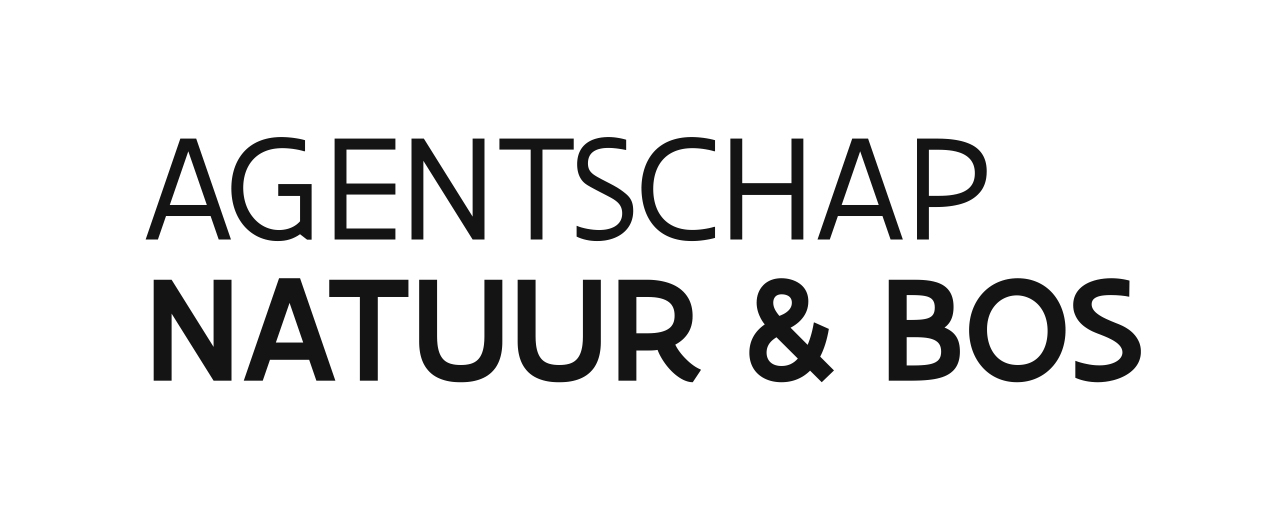 Antwerpen, Limburg en Vlaams-Brabant
T 1700 - jacht.oost.anb@vlaanderen.beOost- en West-Vlaanderen
T 1700 - jacht.west.anb@vlaanderen.be
Havenlaan 88 bus 75
1000 BrusselAntwerpen, Limburg en Vlaams-Brabant
T 1700 - jacht.oost.anb@vlaanderen.beOost- en West-Vlaanderen
T 1700 - jacht.west.anb@vlaanderen.be
Havenlaan 88 bus 75
1000 BrusselAntwerpen, Limburg en Vlaams-Brabant
T 1700 - jacht.oost.anb@vlaanderen.beOost- en West-Vlaanderen
T 1700 - jacht.west.anb@vlaanderen.be
Havenlaan 88 bus 75
1000 BrusselAntwerpen, Limburg en Vlaams-Brabant
T 1700 - jacht.oost.anb@vlaanderen.beOost- en West-Vlaanderen
T 1700 - jacht.west.anb@vlaanderen.be
Havenlaan 88 bus 75
1000 BrusselAntwerpen, Limburg en Vlaams-Brabant
T 1700 - jacht.oost.anb@vlaanderen.beOost- en West-Vlaanderen
T 1700 - jacht.west.anb@vlaanderen.be
Havenlaan 88 bus 75
1000 BrusselAntwerpen, Limburg en Vlaams-Brabant
T 1700 - jacht.oost.anb@vlaanderen.beOost- en West-Vlaanderen
T 1700 - jacht.west.anb@vlaanderen.be
Havenlaan 88 bus 75
1000 BrusselAntwerpen, Limburg en Vlaams-Brabant
T 1700 - jacht.oost.anb@vlaanderen.beOost- en West-Vlaanderen
T 1700 - jacht.west.anb@vlaanderen.be
Havenlaan 88 bus 75
1000 BrusselAntwerpen, Limburg en Vlaams-Brabant
T 1700 - jacht.oost.anb@vlaanderen.beOost- en West-Vlaanderen
T 1700 - jacht.west.anb@vlaanderen.be
Havenlaan 88 bus 75
1000 BrusselAntwerpen, Limburg en Vlaams-Brabant
T 1700 - jacht.oost.anb@vlaanderen.beOost- en West-Vlaanderen
T 1700 - jacht.west.anb@vlaanderen.be
Havenlaan 88 bus 75
1000 BrusselAntwerpen, Limburg en Vlaams-Brabant
T 1700 - jacht.oost.anb@vlaanderen.beOost- en West-Vlaanderen
T 1700 - jacht.west.anb@vlaanderen.be
Havenlaan 88 bus 75
1000 BrusselAntwerpen, Limburg en Vlaams-Brabant
T 1700 - jacht.oost.anb@vlaanderen.beOost- en West-Vlaanderen
T 1700 - jacht.west.anb@vlaanderen.be
Havenlaan 88 bus 75
1000 BrusselAntwerpen, Limburg en Vlaams-Brabant
T 1700 - jacht.oost.anb@vlaanderen.beOost- en West-Vlaanderen
T 1700 - jacht.west.anb@vlaanderen.be
Havenlaan 88 bus 75
1000 BrusselAntwerpen, Limburg en Vlaams-Brabant
T 1700 - jacht.oost.anb@vlaanderen.beOost- en West-Vlaanderen
T 1700 - jacht.west.anb@vlaanderen.be
Havenlaan 88 bus 75
1000 BrusselAntwerpen, Limburg en Vlaams-Brabant
T 1700 - jacht.oost.anb@vlaanderen.beOost- en West-Vlaanderen
T 1700 - jacht.west.anb@vlaanderen.be
Havenlaan 88 bus 75
1000 BrusselAntwerpen, Limburg en Vlaams-Brabant
T 1700 - jacht.oost.anb@vlaanderen.beOost- en West-Vlaanderen
T 1700 - jacht.west.anb@vlaanderen.be
Havenlaan 88 bus 75
1000 BrusselAntwerpen, Limburg en Vlaams-Brabant
T 1700 - jacht.oost.anb@vlaanderen.beOost- en West-Vlaanderen
T 1700 - jacht.west.anb@vlaanderen.be
Havenlaan 88 bus 75
1000 BrusselAntwerpen, Limburg en Vlaams-Brabant
T 1700 - jacht.oost.anb@vlaanderen.beOost- en West-Vlaanderen
T 1700 - jacht.west.anb@vlaanderen.be
Havenlaan 88 bus 75
1000 BrusselAntwerpen, Limburg en Vlaams-Brabant
T 1700 - jacht.oost.anb@vlaanderen.beOost- en West-Vlaanderen
T 1700 - jacht.west.anb@vlaanderen.be
Havenlaan 88 bus 75
1000 BrusselAntwerpen, Limburg en Vlaams-Brabant
T 1700 - jacht.oost.anb@vlaanderen.beOost- en West-Vlaanderen
T 1700 - jacht.west.anb@vlaanderen.be
Havenlaan 88 bus 75
1000 BrusselAntwerpen, Limburg en Vlaams-Brabant
T 1700 - jacht.oost.anb@vlaanderen.beOost- en West-Vlaanderen
T 1700 - jacht.west.anb@vlaanderen.be
Havenlaan 88 bus 75
1000 BrusselAntwerpen, Limburg en Vlaams-Brabant
T 1700 - jacht.oost.anb@vlaanderen.beOost- en West-Vlaanderen
T 1700 - jacht.west.anb@vlaanderen.be
Havenlaan 88 bus 75
1000 BrusselAntwerpen, Limburg en Vlaams-Brabant
T 1700 - jacht.oost.anb@vlaanderen.beOost- en West-Vlaanderen
T 1700 - jacht.west.anb@vlaanderen.be
Havenlaan 88 bus 75
1000 BrusselAntwerpen, Limburg en Vlaams-Brabant
T 1700 - jacht.oost.anb@vlaanderen.beOost- en West-Vlaanderen
T 1700 - jacht.west.anb@vlaanderen.be
Havenlaan 88 bus 75
1000 BrusselAntwerpen, Limburg en Vlaams-Brabant
T 1700 - jacht.oost.anb@vlaanderen.beOost- en West-Vlaanderen
T 1700 - jacht.west.anb@vlaanderen.be
Havenlaan 88 bus 75
1000 BrusselAntwerpen, Limburg en Vlaams-Brabant
T 1700 - jacht.oost.anb@vlaanderen.beOost- en West-Vlaanderen
T 1700 - jacht.west.anb@vlaanderen.be
Havenlaan 88 bus 75
1000 BrusselAntwerpen, Limburg en Vlaams-Brabant
T 1700 - jacht.oost.anb@vlaanderen.beOost- en West-Vlaanderen
T 1700 - jacht.west.anb@vlaanderen.be
Havenlaan 88 bus 75
1000 BrusselAntwerpen, Limburg en Vlaams-Brabant
T 1700 - jacht.oost.anb@vlaanderen.beOost- en West-Vlaanderen
T 1700 - jacht.west.anb@vlaanderen.be
Havenlaan 88 bus 75
1000 BrusselAntwerpen, Limburg en Vlaams-Brabant
T 1700 - jacht.oost.anb@vlaanderen.beOost- en West-Vlaanderen
T 1700 - jacht.west.anb@vlaanderen.be
Havenlaan 88 bus 75
1000 BrusselAntwerpen, Limburg en Vlaams-Brabant
T 1700 - jacht.oost.anb@vlaanderen.beOost- en West-Vlaanderen
T 1700 - jacht.west.anb@vlaanderen.be
Havenlaan 88 bus 75
1000 BrusselAntwerpen, Limburg en Vlaams-Brabant
T 1700 - jacht.oost.anb@vlaanderen.beOost- en West-Vlaanderen
T 1700 - jacht.west.anb@vlaanderen.be
Havenlaan 88 bus 75
1000 BrusselAntwerpen, Limburg en Vlaams-Brabant
T 1700 - jacht.oost.anb@vlaanderen.beOost- en West-Vlaanderen
T 1700 - jacht.west.anb@vlaanderen.be
Havenlaan 88 bus 75
1000 BrusselAntwerpen, Limburg en Vlaams-Brabant
T 1700 - jacht.oost.anb@vlaanderen.beOost- en West-Vlaanderen
T 1700 - jacht.west.anb@vlaanderen.be
Havenlaan 88 bus 75
1000 BrusselAntwerpen, Limburg en Vlaams-Brabant
T 1700 - jacht.oost.anb@vlaanderen.beOost- en West-Vlaanderen
T 1700 - jacht.west.anb@vlaanderen.be
Havenlaan 88 bus 75
1000 BrusselAntwerpen, Limburg en Vlaams-Brabant
T 1700 - jacht.oost.anb@vlaanderen.beOost- en West-Vlaanderen
T 1700 - jacht.west.anb@vlaanderen.be
Havenlaan 88 bus 75
1000 BrusselAntwerpen, Limburg en Vlaams-Brabant
T 1700 - jacht.oost.anb@vlaanderen.beOost- en West-Vlaanderen
T 1700 - jacht.west.anb@vlaanderen.be
Havenlaan 88 bus 75
1000 BrusselAntwerpen, Limburg en Vlaams-Brabant
T 1700 - jacht.oost.anb@vlaanderen.beOost- en West-Vlaanderen
T 1700 - jacht.west.anb@vlaanderen.be
Havenlaan 88 bus 75
1000 BrusselAntwerpen, Limburg en Vlaams-Brabant
T 1700 - jacht.oost.anb@vlaanderen.beOost- en West-Vlaanderen
T 1700 - jacht.west.anb@vlaanderen.be
Havenlaan 88 bus 75
1000 BrusselAntwerpen, Limburg en Vlaams-Brabant
T 1700 - jacht.oost.anb@vlaanderen.beOost- en West-Vlaanderen
T 1700 - jacht.west.anb@vlaanderen.be
Havenlaan 88 bus 75
1000 BrusselAntwerpen, Limburg en Vlaams-Brabant
T 1700 - jacht.oost.anb@vlaanderen.beOost- en West-Vlaanderen
T 1700 - jacht.west.anb@vlaanderen.be
Havenlaan 88 bus 75
1000 BrusselAntwerpen, Limburg en Vlaams-Brabant
T 1700 - jacht.oost.anb@vlaanderen.beOost- en West-Vlaanderen
T 1700 - jacht.west.anb@vlaanderen.be
Havenlaan 88 bus 75
1000 BrusselAntwerpen, Limburg en Vlaams-Brabant
T 1700 - jacht.oost.anb@vlaanderen.beOost- en West-Vlaanderen
T 1700 - jacht.west.anb@vlaanderen.be
Havenlaan 88 bus 75
1000 BrusselAntwerpen, Limburg en Vlaams-Brabant
T 1700 - jacht.oost.anb@vlaanderen.beOost- en West-Vlaanderen
T 1700 - jacht.west.anb@vlaanderen.be
Havenlaan 88 bus 75
1000 BrusselAntwerpen, Limburg en Vlaams-Brabant
T 1700 - jacht.oost.anb@vlaanderen.beOost- en West-Vlaanderen
T 1700 - jacht.west.anb@vlaanderen.be
Havenlaan 88 bus 75
1000 BrusselAntwerpen, Limburg en Vlaams-Brabant
T 1700 - jacht.oost.anb@vlaanderen.beOost- en West-Vlaanderen
T 1700 - jacht.west.anb@vlaanderen.be
Havenlaan 88 bus 75
1000 BrusselAntwerpen, Limburg en Vlaams-Brabant
T 1700 - jacht.oost.anb@vlaanderen.beOost- en West-Vlaanderen
T 1700 - jacht.west.anb@vlaanderen.be
Havenlaan 88 bus 75
1000 BrusselAntwerpen, Limburg en Vlaams-Brabant
T 1700 - jacht.oost.anb@vlaanderen.beOost- en West-Vlaanderen
T 1700 - jacht.west.anb@vlaanderen.be
Havenlaan 88 bus 75
1000 BrusselAntwerpen, Limburg en Vlaams-Brabant
T 1700 - jacht.oost.anb@vlaanderen.beOost- en West-Vlaanderen
T 1700 - jacht.west.anb@vlaanderen.be
Havenlaan 88 bus 75
1000 BrusselAntwerpen, Limburg en Vlaams-Brabant
T 1700 - jacht.oost.anb@vlaanderen.beOost- en West-Vlaanderen
T 1700 - jacht.west.anb@vlaanderen.be
Havenlaan 88 bus 75
1000 BrusselAntwerpen, Limburg en Vlaams-Brabant
T 1700 - jacht.oost.anb@vlaanderen.beOost- en West-Vlaanderen
T 1700 - jacht.west.anb@vlaanderen.be
Havenlaan 88 bus 75
1000 BrusselAntwerpen, Limburg en Vlaams-Brabant
T 1700 - jacht.oost.anb@vlaanderen.beOost- en West-Vlaanderen
T 1700 - jacht.west.anb@vlaanderen.be
Havenlaan 88 bus 75
1000 BrusselAntwerpen, Limburg en Vlaams-Brabant
T 1700 - jacht.oost.anb@vlaanderen.beOost- en West-Vlaanderen
T 1700 - jacht.west.anb@vlaanderen.beIn te vullen door de behandelende afdelingIn te vullen door de behandelende afdelingIn te vullen door de behandelende afdelingIn te vullen door de behandelende afdelingIn te vullen door de behandelende afdelingIn te vullen door de behandelende afdelingIn te vullen door de behandelende afdelingIn te vullen door de behandelende afdelingIn te vullen door de behandelende afdelingIn te vullen door de behandelende afdelingIn te vullen door de behandelende afdelingIn te vullen door de behandelende afdelingIn te vullen door de behandelende afdelingIn te vullen door de behandelende afdelingIn te vullen door de behandelende afdelingIn te vullen door de behandelende afdelingIn te vullen door de behandelende afdelingIn te vullen door de behandelende afdelingIn te vullen door de behandelende afdelingIn te vullen door de behandelende afdelingIn te vullen door de behandelende afdelingIn te vullen door de behandelende afdelingIn te vullen door de behandelende afdelingIn te vullen door de behandelende afdelingIn te vullen door de behandelende afdelingIn te vullen door de behandelende afdelingIn te vullen door de behandelende afdeling
Havenlaan 88 bus 75
1000 BrusselAntwerpen, Limburg en Vlaams-Brabant
T 1700 - jacht.oost.anb@vlaanderen.beOost- en West-Vlaanderen
T 1700 - jacht.west.anb@vlaanderen.be
Havenlaan 88 bus 75
1000 BrusselAntwerpen, Limburg en Vlaams-Brabant
T 1700 - jacht.oost.anb@vlaanderen.beOost- en West-Vlaanderen
T 1700 - jacht.west.anb@vlaanderen.be
Havenlaan 88 bus 75
1000 BrusselAntwerpen, Limburg en Vlaams-Brabant
T 1700 - jacht.oost.anb@vlaanderen.beOost- en West-Vlaanderen
T 1700 - jacht.west.anb@vlaanderen.be
Havenlaan 88 bus 75
1000 BrusselAntwerpen, Limburg en Vlaams-Brabant
T 1700 - jacht.oost.anb@vlaanderen.beOost- en West-Vlaanderen
T 1700 - jacht.west.anb@vlaanderen.be
Havenlaan 88 bus 75
1000 BrusselAntwerpen, Limburg en Vlaams-Brabant
T 1700 - jacht.oost.anb@vlaanderen.beOost- en West-Vlaanderen
T 1700 - jacht.west.anb@vlaanderen.be
Havenlaan 88 bus 75
1000 BrusselAntwerpen, Limburg en Vlaams-Brabant
T 1700 - jacht.oost.anb@vlaanderen.beOost- en West-Vlaanderen
T 1700 - jacht.west.anb@vlaanderen.be
Havenlaan 88 bus 75
1000 BrusselAntwerpen, Limburg en Vlaams-Brabant
T 1700 - jacht.oost.anb@vlaanderen.beOost- en West-Vlaanderen
T 1700 - jacht.west.anb@vlaanderen.be
Havenlaan 88 bus 75
1000 BrusselAntwerpen, Limburg en Vlaams-Brabant
T 1700 - jacht.oost.anb@vlaanderen.beOost- en West-Vlaanderen
T 1700 - jacht.west.anb@vlaanderen.be
Havenlaan 88 bus 75
1000 BrusselAntwerpen, Limburg en Vlaams-Brabant
T 1700 - jacht.oost.anb@vlaanderen.beOost- en West-Vlaanderen
T 1700 - jacht.west.anb@vlaanderen.be
Havenlaan 88 bus 75
1000 BrusselAntwerpen, Limburg en Vlaams-Brabant
T 1700 - jacht.oost.anb@vlaanderen.beOost- en West-Vlaanderen
T 1700 - jacht.west.anb@vlaanderen.be
Havenlaan 88 bus 75
1000 BrusselAntwerpen, Limburg en Vlaams-Brabant
T 1700 - jacht.oost.anb@vlaanderen.beOost- en West-Vlaanderen
T 1700 - jacht.west.anb@vlaanderen.be
Havenlaan 88 bus 75
1000 BrusselAntwerpen, Limburg en Vlaams-Brabant
T 1700 - jacht.oost.anb@vlaanderen.beOost- en West-Vlaanderen
T 1700 - jacht.west.anb@vlaanderen.be
Havenlaan 88 bus 75
1000 BrusselAntwerpen, Limburg en Vlaams-Brabant
T 1700 - jacht.oost.anb@vlaanderen.beOost- en West-Vlaanderen
T 1700 - jacht.west.anb@vlaanderen.be
Havenlaan 88 bus 75
1000 BrusselAntwerpen, Limburg en Vlaams-Brabant
T 1700 - jacht.oost.anb@vlaanderen.beOost- en West-Vlaanderen
T 1700 - jacht.west.anb@vlaanderen.be
Havenlaan 88 bus 75
1000 BrusselAntwerpen, Limburg en Vlaams-Brabant
T 1700 - jacht.oost.anb@vlaanderen.beOost- en West-Vlaanderen
T 1700 - jacht.west.anb@vlaanderen.be
Havenlaan 88 bus 75
1000 BrusselAntwerpen, Limburg en Vlaams-Brabant
T 1700 - jacht.oost.anb@vlaanderen.beOost- en West-Vlaanderen
T 1700 - jacht.west.anb@vlaanderen.be
Havenlaan 88 bus 75
1000 BrusselAntwerpen, Limburg en Vlaams-Brabant
T 1700 - jacht.oost.anb@vlaanderen.beOost- en West-Vlaanderen
T 1700 - jacht.west.anb@vlaanderen.be
Havenlaan 88 bus 75
1000 BrusselAntwerpen, Limburg en Vlaams-Brabant
T 1700 - jacht.oost.anb@vlaanderen.beOost- en West-Vlaanderen
T 1700 - jacht.west.anb@vlaanderen.be
Havenlaan 88 bus 75
1000 BrusselAntwerpen, Limburg en Vlaams-Brabant
T 1700 - jacht.oost.anb@vlaanderen.beOost- en West-Vlaanderen
T 1700 - jacht.west.anb@vlaanderen.be
Havenlaan 88 bus 75
1000 BrusselAntwerpen, Limburg en Vlaams-Brabant
T 1700 - jacht.oost.anb@vlaanderen.beOost- en West-Vlaanderen
T 1700 - jacht.west.anb@vlaanderen.be
Havenlaan 88 bus 75
1000 BrusselAntwerpen, Limburg en Vlaams-Brabant
T 1700 - jacht.oost.anb@vlaanderen.beOost- en West-Vlaanderen
T 1700 - jacht.west.anb@vlaanderen.be
Havenlaan 88 bus 75
1000 BrusselAntwerpen, Limburg en Vlaams-Brabant
T 1700 - jacht.oost.anb@vlaanderen.beOost- en West-Vlaanderen
T 1700 - jacht.west.anb@vlaanderen.be
Havenlaan 88 bus 75
1000 BrusselAntwerpen, Limburg en Vlaams-Brabant
T 1700 - jacht.oost.anb@vlaanderen.beOost- en West-Vlaanderen
T 1700 - jacht.west.anb@vlaanderen.be
Havenlaan 88 bus 75
1000 BrusselAntwerpen, Limburg en Vlaams-Brabant
T 1700 - jacht.oost.anb@vlaanderen.beOost- en West-Vlaanderen
T 1700 - jacht.west.anb@vlaanderen.be
Havenlaan 88 bus 75
1000 BrusselAntwerpen, Limburg en Vlaams-Brabant
T 1700 - jacht.oost.anb@vlaanderen.beOost- en West-Vlaanderen
T 1700 - jacht.west.anb@vlaanderen.be
Havenlaan 88 bus 75
1000 BrusselAntwerpen, Limburg en Vlaams-Brabant
T 1700 - jacht.oost.anb@vlaanderen.beOost- en West-Vlaanderen
T 1700 - jacht.west.anb@vlaanderen.be
Havenlaan 88 bus 75
1000 BrusselAntwerpen, Limburg en Vlaams-Brabant
T 1700 - jacht.oost.anb@vlaanderen.beOost- en West-Vlaanderen
T 1700 - jacht.west.anb@vlaanderen.be
Havenlaan 88 bus 75
1000 BrusselAntwerpen, Limburg en Vlaams-Brabant
T 1700 - jacht.oost.anb@vlaanderen.beOost- en West-Vlaanderen
T 1700 - jacht.west.anb@vlaanderen.be
Havenlaan 88 bus 75
1000 BrusselAntwerpen, Limburg en Vlaams-Brabant
T 1700 - jacht.oost.anb@vlaanderen.beOost- en West-Vlaanderen
T 1700 - jacht.west.anb@vlaanderen.be
Havenlaan 88 bus 75
1000 BrusselAntwerpen, Limburg en Vlaams-Brabant
T 1700 - jacht.oost.anb@vlaanderen.beOost- en West-Vlaanderen
T 1700 - jacht.west.anb@vlaanderen.be
Havenlaan 88 bus 75
1000 BrusselAntwerpen, Limburg en Vlaams-Brabant
T 1700 - jacht.oost.anb@vlaanderen.beOost- en West-Vlaanderen
T 1700 - jacht.west.anb@vlaanderen.be
Havenlaan 88 bus 75
1000 BrusselAntwerpen, Limburg en Vlaams-Brabant
T 1700 - jacht.oost.anb@vlaanderen.beOost- en West-Vlaanderen
T 1700 - jacht.west.anb@vlaanderen.be
Havenlaan 88 bus 75
1000 BrusselAntwerpen, Limburg en Vlaams-Brabant
T 1700 - jacht.oost.anb@vlaanderen.beOost- en West-Vlaanderen
T 1700 - jacht.west.anb@vlaanderen.be
Havenlaan 88 bus 75
1000 BrusselAntwerpen, Limburg en Vlaams-Brabant
T 1700 - jacht.oost.anb@vlaanderen.beOost- en West-Vlaanderen
T 1700 - jacht.west.anb@vlaanderen.be
Havenlaan 88 bus 75
1000 BrusselAntwerpen, Limburg en Vlaams-Brabant
T 1700 - jacht.oost.anb@vlaanderen.beOost- en West-Vlaanderen
T 1700 - jacht.west.anb@vlaanderen.be
Havenlaan 88 bus 75
1000 BrusselAntwerpen, Limburg en Vlaams-Brabant
T 1700 - jacht.oost.anb@vlaanderen.beOost- en West-Vlaanderen
T 1700 - jacht.west.anb@vlaanderen.be
Havenlaan 88 bus 75
1000 BrusselAntwerpen, Limburg en Vlaams-Brabant
T 1700 - jacht.oost.anb@vlaanderen.beOost- en West-Vlaanderen
T 1700 - jacht.west.anb@vlaanderen.be
Havenlaan 88 bus 75
1000 BrusselAntwerpen, Limburg en Vlaams-Brabant
T 1700 - jacht.oost.anb@vlaanderen.beOost- en West-Vlaanderen
T 1700 - jacht.west.anb@vlaanderen.be
Havenlaan 88 bus 75
1000 BrusselAntwerpen, Limburg en Vlaams-Brabant
T 1700 - jacht.oost.anb@vlaanderen.beOost- en West-Vlaanderen
T 1700 - jacht.west.anb@vlaanderen.be
Havenlaan 88 bus 75
1000 BrusselAntwerpen, Limburg en Vlaams-Brabant
T 1700 - jacht.oost.anb@vlaanderen.beOost- en West-Vlaanderen
T 1700 - jacht.west.anb@vlaanderen.be
Havenlaan 88 bus 75
1000 BrusselAntwerpen, Limburg en Vlaams-Brabant
T 1700 - jacht.oost.anb@vlaanderen.beOost- en West-Vlaanderen
T 1700 - jacht.west.anb@vlaanderen.be
Havenlaan 88 bus 75
1000 BrusselAntwerpen, Limburg en Vlaams-Brabant
T 1700 - jacht.oost.anb@vlaanderen.beOost- en West-Vlaanderen
T 1700 - jacht.west.anb@vlaanderen.be
Havenlaan 88 bus 75
1000 BrusselAntwerpen, Limburg en Vlaams-Brabant
T 1700 - jacht.oost.anb@vlaanderen.beOost- en West-Vlaanderen
T 1700 - jacht.west.anb@vlaanderen.be
Havenlaan 88 bus 75
1000 BrusselAntwerpen, Limburg en Vlaams-Brabant
T 1700 - jacht.oost.anb@vlaanderen.beOost- en West-Vlaanderen
T 1700 - jacht.west.anb@vlaanderen.be
Havenlaan 88 bus 75
1000 BrusselAntwerpen, Limburg en Vlaams-Brabant
T 1700 - jacht.oost.anb@vlaanderen.beOost- en West-Vlaanderen
T 1700 - jacht.west.anb@vlaanderen.be
Havenlaan 88 bus 75
1000 BrusselAntwerpen, Limburg en Vlaams-Brabant
T 1700 - jacht.oost.anb@vlaanderen.beOost- en West-Vlaanderen
T 1700 - jacht.west.anb@vlaanderen.be
Havenlaan 88 bus 75
1000 BrusselAntwerpen, Limburg en Vlaams-Brabant
T 1700 - jacht.oost.anb@vlaanderen.beOost- en West-Vlaanderen
T 1700 - jacht.west.anb@vlaanderen.be
Havenlaan 88 bus 75
1000 BrusselAntwerpen, Limburg en Vlaams-Brabant
T 1700 - jacht.oost.anb@vlaanderen.beOost- en West-Vlaanderen
T 1700 - jacht.west.anb@vlaanderen.be
Havenlaan 88 bus 75
1000 BrusselAntwerpen, Limburg en Vlaams-Brabant
T 1700 - jacht.oost.anb@vlaanderen.beOost- en West-Vlaanderen
T 1700 - jacht.west.anb@vlaanderen.be
Havenlaan 88 bus 75
1000 BrusselAntwerpen, Limburg en Vlaams-Brabant
T 1700 - jacht.oost.anb@vlaanderen.beOost- en West-Vlaanderen
T 1700 - jacht.west.anb@vlaanderen.be
Havenlaan 88 bus 75
1000 BrusselAntwerpen, Limburg en Vlaams-Brabant
T 1700 - jacht.oost.anb@vlaanderen.beOost- en West-Vlaanderen
T 1700 - jacht.west.anb@vlaanderen.beontvangstdatumontvangstdatumontvangstdatumontvangstdatumontvangstdatumontvangstdatumontvangstdatumontvangstdatumontvangstdatumontvangstdatumontvangstdatumontvangstdatumontvangstdatuminvoerdatuminvoerdatuminvoerdatuminvoerdatuminvoerdatuminvoerdatuminvoerdatuminvoerdatuminvoerdatuminvoerdatuminvoerdatum
Havenlaan 88 bus 75
1000 BrusselAntwerpen, Limburg en Vlaams-Brabant
T 1700 - jacht.oost.anb@vlaanderen.beOost- en West-Vlaanderen
T 1700 - jacht.west.anb@vlaanderen.be
Havenlaan 88 bus 75
1000 BrusselAntwerpen, Limburg en Vlaams-Brabant
T 1700 - jacht.oost.anb@vlaanderen.beOost- en West-Vlaanderen
T 1700 - jacht.west.anb@vlaanderen.be
Havenlaan 88 bus 75
1000 BrusselAntwerpen, Limburg en Vlaams-Brabant
T 1700 - jacht.oost.anb@vlaanderen.beOost- en West-Vlaanderen
T 1700 - jacht.west.anb@vlaanderen.be
Havenlaan 88 bus 75
1000 BrusselAntwerpen, Limburg en Vlaams-Brabant
T 1700 - jacht.oost.anb@vlaanderen.beOost- en West-Vlaanderen
T 1700 - jacht.west.anb@vlaanderen.be
Havenlaan 88 bus 75
1000 BrusselAntwerpen, Limburg en Vlaams-Brabant
T 1700 - jacht.oost.anb@vlaanderen.beOost- en West-Vlaanderen
T 1700 - jacht.west.anb@vlaanderen.be
Havenlaan 88 bus 75
1000 BrusselAntwerpen, Limburg en Vlaams-Brabant
T 1700 - jacht.oost.anb@vlaanderen.beOost- en West-Vlaanderen
T 1700 - jacht.west.anb@vlaanderen.be
Havenlaan 88 bus 75
1000 BrusselAntwerpen, Limburg en Vlaams-Brabant
T 1700 - jacht.oost.anb@vlaanderen.beOost- en West-Vlaanderen
T 1700 - jacht.west.anb@vlaanderen.be
Havenlaan 88 bus 75
1000 BrusselAntwerpen, Limburg en Vlaams-Brabant
T 1700 - jacht.oost.anb@vlaanderen.beOost- en West-Vlaanderen
T 1700 - jacht.west.anb@vlaanderen.be
Havenlaan 88 bus 75
1000 BrusselAntwerpen, Limburg en Vlaams-Brabant
T 1700 - jacht.oost.anb@vlaanderen.beOost- en West-Vlaanderen
T 1700 - jacht.west.anb@vlaanderen.be
Havenlaan 88 bus 75
1000 BrusselAntwerpen, Limburg en Vlaams-Brabant
T 1700 - jacht.oost.anb@vlaanderen.beOost- en West-Vlaanderen
T 1700 - jacht.west.anb@vlaanderen.be
Havenlaan 88 bus 75
1000 BrusselAntwerpen, Limburg en Vlaams-Brabant
T 1700 - jacht.oost.anb@vlaanderen.beOost- en West-Vlaanderen
T 1700 - jacht.west.anb@vlaanderen.be
Havenlaan 88 bus 75
1000 BrusselAntwerpen, Limburg en Vlaams-Brabant
T 1700 - jacht.oost.anb@vlaanderen.beOost- en West-Vlaanderen
T 1700 - jacht.west.anb@vlaanderen.be
Havenlaan 88 bus 75
1000 BrusselAntwerpen, Limburg en Vlaams-Brabant
T 1700 - jacht.oost.anb@vlaanderen.beOost- en West-Vlaanderen
T 1700 - jacht.west.anb@vlaanderen.be
Havenlaan 88 bus 75
1000 BrusselAntwerpen, Limburg en Vlaams-Brabant
T 1700 - jacht.oost.anb@vlaanderen.beOost- en West-Vlaanderen
T 1700 - jacht.west.anb@vlaanderen.be
Havenlaan 88 bus 75
1000 BrusselAntwerpen, Limburg en Vlaams-Brabant
T 1700 - jacht.oost.anb@vlaanderen.beOost- en West-Vlaanderen
T 1700 - jacht.west.anb@vlaanderen.be
Havenlaan 88 bus 75
1000 BrusselAntwerpen, Limburg en Vlaams-Brabant
T 1700 - jacht.oost.anb@vlaanderen.beOost- en West-Vlaanderen
T 1700 - jacht.west.anb@vlaanderen.be
Havenlaan 88 bus 75
1000 BrusselAntwerpen, Limburg en Vlaams-Brabant
T 1700 - jacht.oost.anb@vlaanderen.beOost- en West-Vlaanderen
T 1700 - jacht.west.anb@vlaanderen.be
Havenlaan 88 bus 75
1000 BrusselAntwerpen, Limburg en Vlaams-Brabant
T 1700 - jacht.oost.anb@vlaanderen.beOost- en West-Vlaanderen
T 1700 - jacht.west.anb@vlaanderen.be
Havenlaan 88 bus 75
1000 BrusselAntwerpen, Limburg en Vlaams-Brabant
T 1700 - jacht.oost.anb@vlaanderen.beOost- en West-Vlaanderen
T 1700 - jacht.west.anb@vlaanderen.be
Havenlaan 88 bus 75
1000 BrusselAntwerpen, Limburg en Vlaams-Brabant
T 1700 - jacht.oost.anb@vlaanderen.beOost- en West-Vlaanderen
T 1700 - jacht.west.anb@vlaanderen.be
Havenlaan 88 bus 75
1000 BrusselAntwerpen, Limburg en Vlaams-Brabant
T 1700 - jacht.oost.anb@vlaanderen.beOost- en West-Vlaanderen
T 1700 - jacht.west.anb@vlaanderen.be
Havenlaan 88 bus 75
1000 BrusselAntwerpen, Limburg en Vlaams-Brabant
T 1700 - jacht.oost.anb@vlaanderen.beOost- en West-Vlaanderen
T 1700 - jacht.west.anb@vlaanderen.be
Havenlaan 88 bus 75
1000 BrusselAntwerpen, Limburg en Vlaams-Brabant
T 1700 - jacht.oost.anb@vlaanderen.beOost- en West-Vlaanderen
T 1700 - jacht.west.anb@vlaanderen.be
Havenlaan 88 bus 75
1000 BrusselAntwerpen, Limburg en Vlaams-Brabant
T 1700 - jacht.oost.anb@vlaanderen.beOost- en West-Vlaanderen
T 1700 - jacht.west.anb@vlaanderen.be
Havenlaan 88 bus 75
1000 BrusselAntwerpen, Limburg en Vlaams-Brabant
T 1700 - jacht.oost.anb@vlaanderen.beOost- en West-Vlaanderen
T 1700 - jacht.west.anb@vlaanderen.be
Havenlaan 88 bus 75
1000 BrusselAntwerpen, Limburg en Vlaams-Brabant
T 1700 - jacht.oost.anb@vlaanderen.beOost- en West-Vlaanderen
T 1700 - jacht.west.anb@vlaanderen.be
Havenlaan 88 bus 75
1000 BrusselAntwerpen, Limburg en Vlaams-Brabant
T 1700 - jacht.oost.anb@vlaanderen.beOost- en West-Vlaanderen
T 1700 - jacht.west.anb@vlaanderen.be
Havenlaan 88 bus 75
1000 BrusselAntwerpen, Limburg en Vlaams-Brabant
T 1700 - jacht.oost.anb@vlaanderen.beOost- en West-Vlaanderen
T 1700 - jacht.west.anb@vlaanderen.be
Havenlaan 88 bus 75
1000 BrusselAntwerpen, Limburg en Vlaams-Brabant
T 1700 - jacht.oost.anb@vlaanderen.beOost- en West-Vlaanderen
T 1700 - jacht.west.anb@vlaanderen.be
Havenlaan 88 bus 75
1000 BrusselAntwerpen, Limburg en Vlaams-Brabant
T 1700 - jacht.oost.anb@vlaanderen.beOost- en West-Vlaanderen
T 1700 - jacht.west.anb@vlaanderen.be
Havenlaan 88 bus 75
1000 BrusselAntwerpen, Limburg en Vlaams-Brabant
T 1700 - jacht.oost.anb@vlaanderen.beOost- en West-Vlaanderen
T 1700 - jacht.west.anb@vlaanderen.be
Havenlaan 88 bus 75
1000 BrusselAntwerpen, Limburg en Vlaams-Brabant
T 1700 - jacht.oost.anb@vlaanderen.beOost- en West-Vlaanderen
T 1700 - jacht.west.anb@vlaanderen.be
Havenlaan 88 bus 75
1000 BrusselAntwerpen, Limburg en Vlaams-Brabant
T 1700 - jacht.oost.anb@vlaanderen.beOost- en West-Vlaanderen
T 1700 - jacht.west.anb@vlaanderen.be
Havenlaan 88 bus 75
1000 BrusselAntwerpen, Limburg en Vlaams-Brabant
T 1700 - jacht.oost.anb@vlaanderen.beOost- en West-Vlaanderen
T 1700 - jacht.west.anb@vlaanderen.be
Havenlaan 88 bus 75
1000 BrusselAntwerpen, Limburg en Vlaams-Brabant
T 1700 - jacht.oost.anb@vlaanderen.beOost- en West-Vlaanderen
T 1700 - jacht.west.anb@vlaanderen.be
Havenlaan 88 bus 75
1000 BrusselAntwerpen, Limburg en Vlaams-Brabant
T 1700 - jacht.oost.anb@vlaanderen.beOost- en West-Vlaanderen
T 1700 - jacht.west.anb@vlaanderen.be
Havenlaan 88 bus 75
1000 BrusselAntwerpen, Limburg en Vlaams-Brabant
T 1700 - jacht.oost.anb@vlaanderen.beOost- en West-Vlaanderen
T 1700 - jacht.west.anb@vlaanderen.be
Havenlaan 88 bus 75
1000 BrusselAntwerpen, Limburg en Vlaams-Brabant
T 1700 - jacht.oost.anb@vlaanderen.beOost- en West-Vlaanderen
T 1700 - jacht.west.anb@vlaanderen.be
Havenlaan 88 bus 75
1000 BrusselAntwerpen, Limburg en Vlaams-Brabant
T 1700 - jacht.oost.anb@vlaanderen.beOost- en West-Vlaanderen
T 1700 - jacht.west.anb@vlaanderen.be
Havenlaan 88 bus 75
1000 BrusselAntwerpen, Limburg en Vlaams-Brabant
T 1700 - jacht.oost.anb@vlaanderen.beOost- en West-Vlaanderen
T 1700 - jacht.west.anb@vlaanderen.be
Havenlaan 88 bus 75
1000 BrusselAntwerpen, Limburg en Vlaams-Brabant
T 1700 - jacht.oost.anb@vlaanderen.beOost- en West-Vlaanderen
T 1700 - jacht.west.anb@vlaanderen.be
Havenlaan 88 bus 75
1000 BrusselAntwerpen, Limburg en Vlaams-Brabant
T 1700 - jacht.oost.anb@vlaanderen.beOost- en West-Vlaanderen
T 1700 - jacht.west.anb@vlaanderen.be
Havenlaan 88 bus 75
1000 BrusselAntwerpen, Limburg en Vlaams-Brabant
T 1700 - jacht.oost.anb@vlaanderen.beOost- en West-Vlaanderen
T 1700 - jacht.west.anb@vlaanderen.be
Havenlaan 88 bus 75
1000 BrusselAntwerpen, Limburg en Vlaams-Brabant
T 1700 - jacht.oost.anb@vlaanderen.beOost- en West-Vlaanderen
T 1700 - jacht.west.anb@vlaanderen.be
Havenlaan 88 bus 75
1000 BrusselAntwerpen, Limburg en Vlaams-Brabant
T 1700 - jacht.oost.anb@vlaanderen.beOost- en West-Vlaanderen
T 1700 - jacht.west.anb@vlaanderen.be
Havenlaan 88 bus 75
1000 BrusselAntwerpen, Limburg en Vlaams-Brabant
T 1700 - jacht.oost.anb@vlaanderen.beOost- en West-Vlaanderen
T 1700 - jacht.west.anb@vlaanderen.be
Havenlaan 88 bus 75
1000 BrusselAntwerpen, Limburg en Vlaams-Brabant
T 1700 - jacht.oost.anb@vlaanderen.beOost- en West-Vlaanderen
T 1700 - jacht.west.anb@vlaanderen.be
Havenlaan 88 bus 75
1000 BrusselAntwerpen, Limburg en Vlaams-Brabant
T 1700 - jacht.oost.anb@vlaanderen.beOost- en West-Vlaanderen
T 1700 - jacht.west.anb@vlaanderen.be
Havenlaan 88 bus 75
1000 BrusselAntwerpen, Limburg en Vlaams-Brabant
T 1700 - jacht.oost.anb@vlaanderen.beOost- en West-Vlaanderen
T 1700 - jacht.west.anb@vlaanderen.be
Havenlaan 88 bus 75
1000 BrusselAntwerpen, Limburg en Vlaams-Brabant
T 1700 - jacht.oost.anb@vlaanderen.beOost- en West-Vlaanderen
T 1700 - jacht.west.anb@vlaanderen.be
Havenlaan 88 bus 75
1000 BrusselAntwerpen, Limburg en Vlaams-Brabant
T 1700 - jacht.oost.anb@vlaanderen.beOost- en West-Vlaanderen
T 1700 - jacht.west.anb@vlaanderen.be
Havenlaan 88 bus 75
1000 BrusselAntwerpen, Limburg en Vlaams-Brabant
T 1700 - jacht.oost.anb@vlaanderen.beOost- en West-Vlaanderen
T 1700 - jacht.west.anb@vlaanderen.be
Havenlaan 88 bus 75
1000 BrusselAntwerpen, Limburg en Vlaams-Brabant
T 1700 - jacht.oost.anb@vlaanderen.beOost- en West-Vlaanderen
T 1700 - jacht.west.anb@vlaanderen.be
Havenlaan 88 bus 75
1000 BrusselAntwerpen, Limburg en Vlaams-Brabant
T 1700 - jacht.oost.anb@vlaanderen.beOost- en West-Vlaanderen
T 1700 - jacht.west.anb@vlaanderen.be
Havenlaan 88 bus 75
1000 BrusselAntwerpen, Limburg en Vlaams-Brabant
T 1700 - jacht.oost.anb@vlaanderen.beOost- en West-Vlaanderen
T 1700 - jacht.west.anb@vlaanderen.be
Havenlaan 88 bus 75
1000 BrusselAntwerpen, Limburg en Vlaams-Brabant
T 1700 - jacht.oost.anb@vlaanderen.beOost- en West-Vlaanderen
T 1700 - jacht.west.anb@vlaanderen.be
Havenlaan 88 bus 75
1000 BrusselAntwerpen, Limburg en Vlaams-Brabant
T 1700 - jacht.oost.anb@vlaanderen.beOost- en West-Vlaanderen
T 1700 - jacht.west.anb@vlaanderen.be
Havenlaan 88 bus 75
1000 BrusselAntwerpen, Limburg en Vlaams-Brabant
T 1700 - jacht.oost.anb@vlaanderen.beOost- en West-Vlaanderen
T 1700 - jacht.west.anb@vlaanderen.be
Havenlaan 88 bus 75
1000 BrusselAntwerpen, Limburg en Vlaams-Brabant
T 1700 - jacht.oost.anb@vlaanderen.beOost- en West-Vlaanderen
T 1700 - jacht.west.anb@vlaanderen.be
Havenlaan 88 bus 75
1000 BrusselAntwerpen, Limburg en Vlaams-Brabant
T 1700 - jacht.oost.anb@vlaanderen.beOost- en West-Vlaanderen
T 1700 - jacht.west.anb@vlaanderen.be
Havenlaan 88 bus 75
1000 BrusselAntwerpen, Limburg en Vlaams-Brabant
T 1700 - jacht.oost.anb@vlaanderen.beOost- en West-Vlaanderen
T 1700 - jacht.west.anb@vlaanderen.be
Havenlaan 88 bus 75
1000 BrusselAntwerpen, Limburg en Vlaams-Brabant
T 1700 - jacht.oost.anb@vlaanderen.beOost- en West-Vlaanderen
T 1700 - jacht.west.anb@vlaanderen.be
Havenlaan 88 bus 75
1000 BrusselAntwerpen, Limburg en Vlaams-Brabant
T 1700 - jacht.oost.anb@vlaanderen.beOost- en West-Vlaanderen
T 1700 - jacht.west.anb@vlaanderen.be
Havenlaan 88 bus 75
1000 BrusselAntwerpen, Limburg en Vlaams-Brabant
T 1700 - jacht.oost.anb@vlaanderen.beOost- en West-Vlaanderen
T 1700 - jacht.west.anb@vlaanderen.be
Havenlaan 88 bus 75
1000 BrusselAntwerpen, Limburg en Vlaams-Brabant
T 1700 - jacht.oost.anb@vlaanderen.beOost- en West-Vlaanderen
T 1700 - jacht.west.anb@vlaanderen.be
Havenlaan 88 bus 75
1000 BrusselAntwerpen, Limburg en Vlaams-Brabant
T 1700 - jacht.oost.anb@vlaanderen.beOost- en West-Vlaanderen
T 1700 - jacht.west.anb@vlaanderen.be
Havenlaan 88 bus 75
1000 BrusselAntwerpen, Limburg en Vlaams-Brabant
T 1700 - jacht.oost.anb@vlaanderen.beOost- en West-Vlaanderen
T 1700 - jacht.west.anb@vlaanderen.be
Havenlaan 88 bus 75
1000 BrusselAntwerpen, Limburg en Vlaams-Brabant
T 1700 - jacht.oost.anb@vlaanderen.beOost- en West-Vlaanderen
T 1700 - jacht.west.anb@vlaanderen.be
Havenlaan 88 bus 75
1000 BrusselAntwerpen, Limburg en Vlaams-Brabant
T 1700 - jacht.oost.anb@vlaanderen.beOost- en West-Vlaanderen
T 1700 - jacht.west.anb@vlaanderen.be
Havenlaan 88 bus 75
1000 BrusselAntwerpen, Limburg en Vlaams-Brabant
T 1700 - jacht.oost.anb@vlaanderen.beOost- en West-Vlaanderen
T 1700 - jacht.west.anb@vlaanderen.be
Havenlaan 88 bus 75
1000 BrusselAntwerpen, Limburg en Vlaams-Brabant
T 1700 - jacht.oost.anb@vlaanderen.beOost- en West-Vlaanderen
T 1700 - jacht.west.anb@vlaanderen.be
Havenlaan 88 bus 75
1000 BrusselAntwerpen, Limburg en Vlaams-Brabant
T 1700 - jacht.oost.anb@vlaanderen.beOost- en West-Vlaanderen
T 1700 - jacht.west.anb@vlaanderen.be
Havenlaan 88 bus 75
1000 BrusselAntwerpen, Limburg en Vlaams-Brabant
T 1700 - jacht.oost.anb@vlaanderen.beOost- en West-Vlaanderen
T 1700 - jacht.west.anb@vlaanderen.be
Havenlaan 88 bus 75
1000 BrusselAntwerpen, Limburg en Vlaams-Brabant
T 1700 - jacht.oost.anb@vlaanderen.beOost- en West-Vlaanderen
T 1700 - jacht.west.anb@vlaanderen.be
Havenlaan 88 bus 75
1000 BrusselAntwerpen, Limburg en Vlaams-Brabant
T 1700 - jacht.oost.anb@vlaanderen.beOost- en West-Vlaanderen
T 1700 - jacht.west.anb@vlaanderen.be
Havenlaan 88 bus 75
1000 BrusselAntwerpen, Limburg en Vlaams-Brabant
T 1700 - jacht.oost.anb@vlaanderen.beOost- en West-Vlaanderen
T 1700 - jacht.west.anb@vlaanderen.be
Havenlaan 88 bus 75
1000 BrusselAntwerpen, Limburg en Vlaams-Brabant
T 1700 - jacht.oost.anb@vlaanderen.beOost- en West-Vlaanderen
T 1700 - jacht.west.anb@vlaanderen.be
Havenlaan 88 bus 75
1000 BrusselAntwerpen, Limburg en Vlaams-Brabant
T 1700 - jacht.oost.anb@vlaanderen.beOost- en West-Vlaanderen
T 1700 - jacht.west.anb@vlaanderen.be
Havenlaan 88 bus 75
1000 BrusselAntwerpen, Limburg en Vlaams-Brabant
T 1700 - jacht.oost.anb@vlaanderen.beOost- en West-Vlaanderen
T 1700 - jacht.west.anb@vlaanderen.be
Havenlaan 88 bus 75
1000 BrusselAntwerpen, Limburg en Vlaams-Brabant
T 1700 - jacht.oost.anb@vlaanderen.beOost- en West-Vlaanderen
T 1700 - jacht.west.anb@vlaanderen.be
Havenlaan 88 bus 75
1000 BrusselAntwerpen, Limburg en Vlaams-Brabant
T 1700 - jacht.oost.anb@vlaanderen.beOost- en West-Vlaanderen
T 1700 - jacht.west.anb@vlaanderen.be
Havenlaan 88 bus 75
1000 BrusselAntwerpen, Limburg en Vlaams-Brabant
T 1700 - jacht.oost.anb@vlaanderen.beOost- en West-Vlaanderen
T 1700 - jacht.west.anb@vlaanderen.be
Havenlaan 88 bus 75
1000 BrusselAntwerpen, Limburg en Vlaams-Brabant
T 1700 - jacht.oost.anb@vlaanderen.beOost- en West-Vlaanderen
T 1700 - jacht.west.anb@vlaanderen.be
Havenlaan 88 bus 75
1000 BrusselAntwerpen, Limburg en Vlaams-Brabant
T 1700 - jacht.oost.anb@vlaanderen.beOost- en West-Vlaanderen
T 1700 - jacht.west.anb@vlaanderen.be
Havenlaan 88 bus 75
1000 BrusselAntwerpen, Limburg en Vlaams-Brabant
T 1700 - jacht.oost.anb@vlaanderen.beOost- en West-Vlaanderen
T 1700 - jacht.west.anb@vlaanderen.be
Havenlaan 88 bus 75
1000 BrusselAntwerpen, Limburg en Vlaams-Brabant
T 1700 - jacht.oost.anb@vlaanderen.beOost- en West-Vlaanderen
T 1700 - jacht.west.anb@vlaanderen.be
Havenlaan 88 bus 75
1000 BrusselAntwerpen, Limburg en Vlaams-Brabant
T 1700 - jacht.oost.anb@vlaanderen.beOost- en West-Vlaanderen
T 1700 - jacht.west.anb@vlaanderen.be
Havenlaan 88 bus 75
1000 BrusselAntwerpen, Limburg en Vlaams-Brabant
T 1700 - jacht.oost.anb@vlaanderen.beOost- en West-Vlaanderen
T 1700 - jacht.west.anb@vlaanderen.be
Havenlaan 88 bus 75
1000 BrusselAntwerpen, Limburg en Vlaams-Brabant
T 1700 - jacht.oost.anb@vlaanderen.beOost- en West-Vlaanderen
T 1700 - jacht.west.anb@vlaanderen.be
Havenlaan 88 bus 75
1000 BrusselAntwerpen, Limburg en Vlaams-Brabant
T 1700 - jacht.oost.anb@vlaanderen.beOost- en West-Vlaanderen
T 1700 - jacht.west.anb@vlaanderen.be
Havenlaan 88 bus 75
1000 BrusselAntwerpen, Limburg en Vlaams-Brabant
T 1700 - jacht.oost.anb@vlaanderen.beOost- en West-Vlaanderen
T 1700 - jacht.west.anb@vlaanderen.be
Havenlaan 88 bus 75
1000 BrusselAntwerpen, Limburg en Vlaams-Brabant
T 1700 - jacht.oost.anb@vlaanderen.beOost- en West-Vlaanderen
T 1700 - jacht.west.anb@vlaanderen.be
Havenlaan 88 bus 75
1000 BrusselAntwerpen, Limburg en Vlaams-Brabant
T 1700 - jacht.oost.anb@vlaanderen.beOost- en West-Vlaanderen
T 1700 - jacht.west.anb@vlaanderen.be
Havenlaan 88 bus 75
1000 BrusselAntwerpen, Limburg en Vlaams-Brabant
T 1700 - jacht.oost.anb@vlaanderen.beOost- en West-Vlaanderen
T 1700 - jacht.west.anb@vlaanderen.be
Havenlaan 88 bus 75
1000 BrusselAntwerpen, Limburg en Vlaams-Brabant
T 1700 - jacht.oost.anb@vlaanderen.beOost- en West-Vlaanderen
T 1700 - jacht.west.anb@vlaanderen.be
Havenlaan 88 bus 75
1000 BrusselAntwerpen, Limburg en Vlaams-Brabant
T 1700 - jacht.oost.anb@vlaanderen.beOost- en West-Vlaanderen
T 1700 - jacht.west.anb@vlaanderen.be
Havenlaan 88 bus 75
1000 BrusselAntwerpen, Limburg en Vlaams-Brabant
T 1700 - jacht.oost.anb@vlaanderen.beOost- en West-Vlaanderen
T 1700 - jacht.west.anb@vlaanderen.be
Havenlaan 88 bus 75
1000 BrusselAntwerpen, Limburg en Vlaams-Brabant
T 1700 - jacht.oost.anb@vlaanderen.beOost- en West-Vlaanderen
T 1700 - jacht.west.anb@vlaanderen.be
Havenlaan 88 bus 75
1000 BrusselAntwerpen, Limburg en Vlaams-Brabant
T 1700 - jacht.oost.anb@vlaanderen.beOost- en West-Vlaanderen
T 1700 - jacht.west.anb@vlaanderen.be
Havenlaan 88 bus 75
1000 BrusselAntwerpen, Limburg en Vlaams-Brabant
T 1700 - jacht.oost.anb@vlaanderen.beOost- en West-Vlaanderen
T 1700 - jacht.west.anb@vlaanderen.be
Havenlaan 88 bus 75
1000 BrusselAntwerpen, Limburg en Vlaams-Brabant
T 1700 - jacht.oost.anb@vlaanderen.beOost- en West-Vlaanderen
T 1700 - jacht.west.anb@vlaanderen.be
Havenlaan 88 bus 75
1000 BrusselAntwerpen, Limburg en Vlaams-Brabant
T 1700 - jacht.oost.anb@vlaanderen.beOost- en West-Vlaanderen
T 1700 - jacht.west.anb@vlaanderen.beWaarvoor dient dit formulier?Met dit formulier meldt de grondgebruiker of eigenaar de bestrijding van wilde eenden om schade aan gewassen, teelten, bossen of eigendommen te beperken.De bestrijding mag op zijn vroegst beginnen 24 uur nadat het Agentschap voor Natuur en Bos daarvan met een aangetekende brief, per e-mail of via het e-loket op de hoogte werd gebracht.Wettelijke grondslagDe wettelijke grondslag voor dit formulier is te vinden in artikel 42 van het Jachtvoorwaardenbesluit van 25 april 2014.Waarvoor dient dit formulier?Met dit formulier meldt de grondgebruiker of eigenaar de bestrijding van wilde eenden om schade aan gewassen, teelten, bossen of eigendommen te beperken.De bestrijding mag op zijn vroegst beginnen 24 uur nadat het Agentschap voor Natuur en Bos daarvan met een aangetekende brief, per e-mail of via het e-loket op de hoogte werd gebracht.Wettelijke grondslagDe wettelijke grondslag voor dit formulier is te vinden in artikel 42 van het Jachtvoorwaardenbesluit van 25 april 2014.Waarvoor dient dit formulier?Met dit formulier meldt de grondgebruiker of eigenaar de bestrijding van wilde eenden om schade aan gewassen, teelten, bossen of eigendommen te beperken.De bestrijding mag op zijn vroegst beginnen 24 uur nadat het Agentschap voor Natuur en Bos daarvan met een aangetekende brief, per e-mail of via het e-loket op de hoogte werd gebracht.Wettelijke grondslagDe wettelijke grondslag voor dit formulier is te vinden in artikel 42 van het Jachtvoorwaardenbesluit van 25 april 2014.Waarvoor dient dit formulier?Met dit formulier meldt de grondgebruiker of eigenaar de bestrijding van wilde eenden om schade aan gewassen, teelten, bossen of eigendommen te beperken.De bestrijding mag op zijn vroegst beginnen 24 uur nadat het Agentschap voor Natuur en Bos daarvan met een aangetekende brief, per e-mail of via het e-loket op de hoogte werd gebracht.Wettelijke grondslagDe wettelijke grondslag voor dit formulier is te vinden in artikel 42 van het Jachtvoorwaardenbesluit van 25 april 2014.Waarvoor dient dit formulier?Met dit formulier meldt de grondgebruiker of eigenaar de bestrijding van wilde eenden om schade aan gewassen, teelten, bossen of eigendommen te beperken.De bestrijding mag op zijn vroegst beginnen 24 uur nadat het Agentschap voor Natuur en Bos daarvan met een aangetekende brief, per e-mail of via het e-loket op de hoogte werd gebracht.Wettelijke grondslagDe wettelijke grondslag voor dit formulier is te vinden in artikel 42 van het Jachtvoorwaardenbesluit van 25 april 2014.Waarvoor dient dit formulier?Met dit formulier meldt de grondgebruiker of eigenaar de bestrijding van wilde eenden om schade aan gewassen, teelten, bossen of eigendommen te beperken.De bestrijding mag op zijn vroegst beginnen 24 uur nadat het Agentschap voor Natuur en Bos daarvan met een aangetekende brief, per e-mail of via het e-loket op de hoogte werd gebracht.Wettelijke grondslagDe wettelijke grondslag voor dit formulier is te vinden in artikel 42 van het Jachtvoorwaardenbesluit van 25 april 2014.Waarvoor dient dit formulier?Met dit formulier meldt de grondgebruiker of eigenaar de bestrijding van wilde eenden om schade aan gewassen, teelten, bossen of eigendommen te beperken.De bestrijding mag op zijn vroegst beginnen 24 uur nadat het Agentschap voor Natuur en Bos daarvan met een aangetekende brief, per e-mail of via het e-loket op de hoogte werd gebracht.Wettelijke grondslagDe wettelijke grondslag voor dit formulier is te vinden in artikel 42 van het Jachtvoorwaardenbesluit van 25 april 2014.Waarvoor dient dit formulier?Met dit formulier meldt de grondgebruiker of eigenaar de bestrijding van wilde eenden om schade aan gewassen, teelten, bossen of eigendommen te beperken.De bestrijding mag op zijn vroegst beginnen 24 uur nadat het Agentschap voor Natuur en Bos daarvan met een aangetekende brief, per e-mail of via het e-loket op de hoogte werd gebracht.Wettelijke grondslagDe wettelijke grondslag voor dit formulier is te vinden in artikel 42 van het Jachtvoorwaardenbesluit van 25 april 2014.Waarvoor dient dit formulier?Met dit formulier meldt de grondgebruiker of eigenaar de bestrijding van wilde eenden om schade aan gewassen, teelten, bossen of eigendommen te beperken.De bestrijding mag op zijn vroegst beginnen 24 uur nadat het Agentschap voor Natuur en Bos daarvan met een aangetekende brief, per e-mail of via het e-loket op de hoogte werd gebracht.Wettelijke grondslagDe wettelijke grondslag voor dit formulier is te vinden in artikel 42 van het Jachtvoorwaardenbesluit van 25 april 2014.Waarvoor dient dit formulier?Met dit formulier meldt de grondgebruiker of eigenaar de bestrijding van wilde eenden om schade aan gewassen, teelten, bossen of eigendommen te beperken.De bestrijding mag op zijn vroegst beginnen 24 uur nadat het Agentschap voor Natuur en Bos daarvan met een aangetekende brief, per e-mail of via het e-loket op de hoogte werd gebracht.Wettelijke grondslagDe wettelijke grondslag voor dit formulier is te vinden in artikel 42 van het Jachtvoorwaardenbesluit van 25 april 2014.Waarvoor dient dit formulier?Met dit formulier meldt de grondgebruiker of eigenaar de bestrijding van wilde eenden om schade aan gewassen, teelten, bossen of eigendommen te beperken.De bestrijding mag op zijn vroegst beginnen 24 uur nadat het Agentschap voor Natuur en Bos daarvan met een aangetekende brief, per e-mail of via het e-loket op de hoogte werd gebracht.Wettelijke grondslagDe wettelijke grondslag voor dit formulier is te vinden in artikel 42 van het Jachtvoorwaardenbesluit van 25 april 2014.Waarvoor dient dit formulier?Met dit formulier meldt de grondgebruiker of eigenaar de bestrijding van wilde eenden om schade aan gewassen, teelten, bossen of eigendommen te beperken.De bestrijding mag op zijn vroegst beginnen 24 uur nadat het Agentschap voor Natuur en Bos daarvan met een aangetekende brief, per e-mail of via het e-loket op de hoogte werd gebracht.Wettelijke grondslagDe wettelijke grondslag voor dit formulier is te vinden in artikel 42 van het Jachtvoorwaardenbesluit van 25 april 2014.Waarvoor dient dit formulier?Met dit formulier meldt de grondgebruiker of eigenaar de bestrijding van wilde eenden om schade aan gewassen, teelten, bossen of eigendommen te beperken.De bestrijding mag op zijn vroegst beginnen 24 uur nadat het Agentschap voor Natuur en Bos daarvan met een aangetekende brief, per e-mail of via het e-loket op de hoogte werd gebracht.Wettelijke grondslagDe wettelijke grondslag voor dit formulier is te vinden in artikel 42 van het Jachtvoorwaardenbesluit van 25 april 2014.Waarvoor dient dit formulier?Met dit formulier meldt de grondgebruiker of eigenaar de bestrijding van wilde eenden om schade aan gewassen, teelten, bossen of eigendommen te beperken.De bestrijding mag op zijn vroegst beginnen 24 uur nadat het Agentschap voor Natuur en Bos daarvan met een aangetekende brief, per e-mail of via het e-loket op de hoogte werd gebracht.Wettelijke grondslagDe wettelijke grondslag voor dit formulier is te vinden in artikel 42 van het Jachtvoorwaardenbesluit van 25 april 2014.Waarvoor dient dit formulier?Met dit formulier meldt de grondgebruiker of eigenaar de bestrijding van wilde eenden om schade aan gewassen, teelten, bossen of eigendommen te beperken.De bestrijding mag op zijn vroegst beginnen 24 uur nadat het Agentschap voor Natuur en Bos daarvan met een aangetekende brief, per e-mail of via het e-loket op de hoogte werd gebracht.Wettelijke grondslagDe wettelijke grondslag voor dit formulier is te vinden in artikel 42 van het Jachtvoorwaardenbesluit van 25 april 2014.Waarvoor dient dit formulier?Met dit formulier meldt de grondgebruiker of eigenaar de bestrijding van wilde eenden om schade aan gewassen, teelten, bossen of eigendommen te beperken.De bestrijding mag op zijn vroegst beginnen 24 uur nadat het Agentschap voor Natuur en Bos daarvan met een aangetekende brief, per e-mail of via het e-loket op de hoogte werd gebracht.Wettelijke grondslagDe wettelijke grondslag voor dit formulier is te vinden in artikel 42 van het Jachtvoorwaardenbesluit van 25 april 2014.Waarvoor dient dit formulier?Met dit formulier meldt de grondgebruiker of eigenaar de bestrijding van wilde eenden om schade aan gewassen, teelten, bossen of eigendommen te beperken.De bestrijding mag op zijn vroegst beginnen 24 uur nadat het Agentschap voor Natuur en Bos daarvan met een aangetekende brief, per e-mail of via het e-loket op de hoogte werd gebracht.Wettelijke grondslagDe wettelijke grondslag voor dit formulier is te vinden in artikel 42 van het Jachtvoorwaardenbesluit van 25 april 2014.Waarvoor dient dit formulier?Met dit formulier meldt de grondgebruiker of eigenaar de bestrijding van wilde eenden om schade aan gewassen, teelten, bossen of eigendommen te beperken.De bestrijding mag op zijn vroegst beginnen 24 uur nadat het Agentschap voor Natuur en Bos daarvan met een aangetekende brief, per e-mail of via het e-loket op de hoogte werd gebracht.Wettelijke grondslagDe wettelijke grondslag voor dit formulier is te vinden in artikel 42 van het Jachtvoorwaardenbesluit van 25 april 2014.Waarvoor dient dit formulier?Met dit formulier meldt de grondgebruiker of eigenaar de bestrijding van wilde eenden om schade aan gewassen, teelten, bossen of eigendommen te beperken.De bestrijding mag op zijn vroegst beginnen 24 uur nadat het Agentschap voor Natuur en Bos daarvan met een aangetekende brief, per e-mail of via het e-loket op de hoogte werd gebracht.Wettelijke grondslagDe wettelijke grondslag voor dit formulier is te vinden in artikel 42 van het Jachtvoorwaardenbesluit van 25 april 2014.Waarvoor dient dit formulier?Met dit formulier meldt de grondgebruiker of eigenaar de bestrijding van wilde eenden om schade aan gewassen, teelten, bossen of eigendommen te beperken.De bestrijding mag op zijn vroegst beginnen 24 uur nadat het Agentschap voor Natuur en Bos daarvan met een aangetekende brief, per e-mail of via het e-loket op de hoogte werd gebracht.Wettelijke grondslagDe wettelijke grondslag voor dit formulier is te vinden in artikel 42 van het Jachtvoorwaardenbesluit van 25 april 2014.Waarvoor dient dit formulier?Met dit formulier meldt de grondgebruiker of eigenaar de bestrijding van wilde eenden om schade aan gewassen, teelten, bossen of eigendommen te beperken.De bestrijding mag op zijn vroegst beginnen 24 uur nadat het Agentschap voor Natuur en Bos daarvan met een aangetekende brief, per e-mail of via het e-loket op de hoogte werd gebracht.Wettelijke grondslagDe wettelijke grondslag voor dit formulier is te vinden in artikel 42 van het Jachtvoorwaardenbesluit van 25 april 2014.Waarvoor dient dit formulier?Met dit formulier meldt de grondgebruiker of eigenaar de bestrijding van wilde eenden om schade aan gewassen, teelten, bossen of eigendommen te beperken.De bestrijding mag op zijn vroegst beginnen 24 uur nadat het Agentschap voor Natuur en Bos daarvan met een aangetekende brief, per e-mail of via het e-loket op de hoogte werd gebracht.Wettelijke grondslagDe wettelijke grondslag voor dit formulier is te vinden in artikel 42 van het Jachtvoorwaardenbesluit van 25 april 2014.Waarvoor dient dit formulier?Met dit formulier meldt de grondgebruiker of eigenaar de bestrijding van wilde eenden om schade aan gewassen, teelten, bossen of eigendommen te beperken.De bestrijding mag op zijn vroegst beginnen 24 uur nadat het Agentschap voor Natuur en Bos daarvan met een aangetekende brief, per e-mail of via het e-loket op de hoogte werd gebracht.Wettelijke grondslagDe wettelijke grondslag voor dit formulier is te vinden in artikel 42 van het Jachtvoorwaardenbesluit van 25 april 2014.Waarvoor dient dit formulier?Met dit formulier meldt de grondgebruiker of eigenaar de bestrijding van wilde eenden om schade aan gewassen, teelten, bossen of eigendommen te beperken.De bestrijding mag op zijn vroegst beginnen 24 uur nadat het Agentschap voor Natuur en Bos daarvan met een aangetekende brief, per e-mail of via het e-loket op de hoogte werd gebracht.Wettelijke grondslagDe wettelijke grondslag voor dit formulier is te vinden in artikel 42 van het Jachtvoorwaardenbesluit van 25 april 2014.Waarvoor dient dit formulier?Met dit formulier meldt de grondgebruiker of eigenaar de bestrijding van wilde eenden om schade aan gewassen, teelten, bossen of eigendommen te beperken.De bestrijding mag op zijn vroegst beginnen 24 uur nadat het Agentschap voor Natuur en Bos daarvan met een aangetekende brief, per e-mail of via het e-loket op de hoogte werd gebracht.Wettelijke grondslagDe wettelijke grondslag voor dit formulier is te vinden in artikel 42 van het Jachtvoorwaardenbesluit van 25 april 2014.Waarvoor dient dit formulier?Met dit formulier meldt de grondgebruiker of eigenaar de bestrijding van wilde eenden om schade aan gewassen, teelten, bossen of eigendommen te beperken.De bestrijding mag op zijn vroegst beginnen 24 uur nadat het Agentschap voor Natuur en Bos daarvan met een aangetekende brief, per e-mail of via het e-loket op de hoogte werd gebracht.Wettelijke grondslagDe wettelijke grondslag voor dit formulier is te vinden in artikel 42 van het Jachtvoorwaardenbesluit van 25 april 2014.Waarvoor dient dit formulier?Met dit formulier meldt de grondgebruiker of eigenaar de bestrijding van wilde eenden om schade aan gewassen, teelten, bossen of eigendommen te beperken.De bestrijding mag op zijn vroegst beginnen 24 uur nadat het Agentschap voor Natuur en Bos daarvan met een aangetekende brief, per e-mail of via het e-loket op de hoogte werd gebracht.Wettelijke grondslagDe wettelijke grondslag voor dit formulier is te vinden in artikel 42 van het Jachtvoorwaardenbesluit van 25 april 2014.Waarvoor dient dit formulier?Met dit formulier meldt de grondgebruiker of eigenaar de bestrijding van wilde eenden om schade aan gewassen, teelten, bossen of eigendommen te beperken.De bestrijding mag op zijn vroegst beginnen 24 uur nadat het Agentschap voor Natuur en Bos daarvan met een aangetekende brief, per e-mail of via het e-loket op de hoogte werd gebracht.Wettelijke grondslagDe wettelijke grondslag voor dit formulier is te vinden in artikel 42 van het Jachtvoorwaardenbesluit van 25 april 2014.Waarvoor dient dit formulier?Met dit formulier meldt de grondgebruiker of eigenaar de bestrijding van wilde eenden om schade aan gewassen, teelten, bossen of eigendommen te beperken.De bestrijding mag op zijn vroegst beginnen 24 uur nadat het Agentschap voor Natuur en Bos daarvan met een aangetekende brief, per e-mail of via het e-loket op de hoogte werd gebracht.Wettelijke grondslagDe wettelijke grondslag voor dit formulier is te vinden in artikel 42 van het Jachtvoorwaardenbesluit van 25 april 2014.Waarvoor dient dit formulier?Met dit formulier meldt de grondgebruiker of eigenaar de bestrijding van wilde eenden om schade aan gewassen, teelten, bossen of eigendommen te beperken.De bestrijding mag op zijn vroegst beginnen 24 uur nadat het Agentschap voor Natuur en Bos daarvan met een aangetekende brief, per e-mail of via het e-loket op de hoogte werd gebracht.Wettelijke grondslagDe wettelijke grondslag voor dit formulier is te vinden in artikel 42 van het Jachtvoorwaardenbesluit van 25 april 2014.Waarvoor dient dit formulier?Met dit formulier meldt de grondgebruiker of eigenaar de bestrijding van wilde eenden om schade aan gewassen, teelten, bossen of eigendommen te beperken.De bestrijding mag op zijn vroegst beginnen 24 uur nadat het Agentschap voor Natuur en Bos daarvan met een aangetekende brief, per e-mail of via het e-loket op de hoogte werd gebracht.Wettelijke grondslagDe wettelijke grondslag voor dit formulier is te vinden in artikel 42 van het Jachtvoorwaardenbesluit van 25 april 2014.Waarvoor dient dit formulier?Met dit formulier meldt de grondgebruiker of eigenaar de bestrijding van wilde eenden om schade aan gewassen, teelten, bossen of eigendommen te beperken.De bestrijding mag op zijn vroegst beginnen 24 uur nadat het Agentschap voor Natuur en Bos daarvan met een aangetekende brief, per e-mail of via het e-loket op de hoogte werd gebracht.Wettelijke grondslagDe wettelijke grondslag voor dit formulier is te vinden in artikel 42 van het Jachtvoorwaardenbesluit van 25 april 2014.Waarvoor dient dit formulier?Met dit formulier meldt de grondgebruiker of eigenaar de bestrijding van wilde eenden om schade aan gewassen, teelten, bossen of eigendommen te beperken.De bestrijding mag op zijn vroegst beginnen 24 uur nadat het Agentschap voor Natuur en Bos daarvan met een aangetekende brief, per e-mail of via het e-loket op de hoogte werd gebracht.Wettelijke grondslagDe wettelijke grondslag voor dit formulier is te vinden in artikel 42 van het Jachtvoorwaardenbesluit van 25 april 2014.Waarvoor dient dit formulier?Met dit formulier meldt de grondgebruiker of eigenaar de bestrijding van wilde eenden om schade aan gewassen, teelten, bossen of eigendommen te beperken.De bestrijding mag op zijn vroegst beginnen 24 uur nadat het Agentschap voor Natuur en Bos daarvan met een aangetekende brief, per e-mail of via het e-loket op de hoogte werd gebracht.Wettelijke grondslagDe wettelijke grondslag voor dit formulier is te vinden in artikel 42 van het Jachtvoorwaardenbesluit van 25 april 2014.Waarvoor dient dit formulier?Met dit formulier meldt de grondgebruiker of eigenaar de bestrijding van wilde eenden om schade aan gewassen, teelten, bossen of eigendommen te beperken.De bestrijding mag op zijn vroegst beginnen 24 uur nadat het Agentschap voor Natuur en Bos daarvan met een aangetekende brief, per e-mail of via het e-loket op de hoogte werd gebracht.Wettelijke grondslagDe wettelijke grondslag voor dit formulier is te vinden in artikel 42 van het Jachtvoorwaardenbesluit van 25 april 2014.Waarvoor dient dit formulier?Met dit formulier meldt de grondgebruiker of eigenaar de bestrijding van wilde eenden om schade aan gewassen, teelten, bossen of eigendommen te beperken.De bestrijding mag op zijn vroegst beginnen 24 uur nadat het Agentschap voor Natuur en Bos daarvan met een aangetekende brief, per e-mail of via het e-loket op de hoogte werd gebracht.Wettelijke grondslagDe wettelijke grondslag voor dit formulier is te vinden in artikel 42 van het Jachtvoorwaardenbesluit van 25 april 2014.Waarvoor dient dit formulier?Met dit formulier meldt de grondgebruiker of eigenaar de bestrijding van wilde eenden om schade aan gewassen, teelten, bossen of eigendommen te beperken.De bestrijding mag op zijn vroegst beginnen 24 uur nadat het Agentschap voor Natuur en Bos daarvan met een aangetekende brief, per e-mail of via het e-loket op de hoogte werd gebracht.Wettelijke grondslagDe wettelijke grondslag voor dit formulier is te vinden in artikel 42 van het Jachtvoorwaardenbesluit van 25 april 2014.Waarvoor dient dit formulier?Met dit formulier meldt de grondgebruiker of eigenaar de bestrijding van wilde eenden om schade aan gewassen, teelten, bossen of eigendommen te beperken.De bestrijding mag op zijn vroegst beginnen 24 uur nadat het Agentschap voor Natuur en Bos daarvan met een aangetekende brief, per e-mail of via het e-loket op de hoogte werd gebracht.Wettelijke grondslagDe wettelijke grondslag voor dit formulier is te vinden in artikel 42 van het Jachtvoorwaardenbesluit van 25 april 2014.Waarvoor dient dit formulier?Met dit formulier meldt de grondgebruiker of eigenaar de bestrijding van wilde eenden om schade aan gewassen, teelten, bossen of eigendommen te beperken.De bestrijding mag op zijn vroegst beginnen 24 uur nadat het Agentschap voor Natuur en Bos daarvan met een aangetekende brief, per e-mail of via het e-loket op de hoogte werd gebracht.Wettelijke grondslagDe wettelijke grondslag voor dit formulier is te vinden in artikel 42 van het Jachtvoorwaardenbesluit van 25 april 2014.Waarvoor dient dit formulier?Met dit formulier meldt de grondgebruiker of eigenaar de bestrijding van wilde eenden om schade aan gewassen, teelten, bossen of eigendommen te beperken.De bestrijding mag op zijn vroegst beginnen 24 uur nadat het Agentschap voor Natuur en Bos daarvan met een aangetekende brief, per e-mail of via het e-loket op de hoogte werd gebracht.Wettelijke grondslagDe wettelijke grondslag voor dit formulier is te vinden in artikel 42 van het Jachtvoorwaardenbesluit van 25 april 2014.Waarvoor dient dit formulier?Met dit formulier meldt de grondgebruiker of eigenaar de bestrijding van wilde eenden om schade aan gewassen, teelten, bossen of eigendommen te beperken.De bestrijding mag op zijn vroegst beginnen 24 uur nadat het Agentschap voor Natuur en Bos daarvan met een aangetekende brief, per e-mail of via het e-loket op de hoogte werd gebracht.Wettelijke grondslagDe wettelijke grondslag voor dit formulier is te vinden in artikel 42 van het Jachtvoorwaardenbesluit van 25 april 2014.Waarvoor dient dit formulier?Met dit formulier meldt de grondgebruiker of eigenaar de bestrijding van wilde eenden om schade aan gewassen, teelten, bossen of eigendommen te beperken.De bestrijding mag op zijn vroegst beginnen 24 uur nadat het Agentschap voor Natuur en Bos daarvan met een aangetekende brief, per e-mail of via het e-loket op de hoogte werd gebracht.Wettelijke grondslagDe wettelijke grondslag voor dit formulier is te vinden in artikel 42 van het Jachtvoorwaardenbesluit van 25 april 2014.Waarvoor dient dit formulier?Met dit formulier meldt de grondgebruiker of eigenaar de bestrijding van wilde eenden om schade aan gewassen, teelten, bossen of eigendommen te beperken.De bestrijding mag op zijn vroegst beginnen 24 uur nadat het Agentschap voor Natuur en Bos daarvan met een aangetekende brief, per e-mail of via het e-loket op de hoogte werd gebracht.Wettelijke grondslagDe wettelijke grondslag voor dit formulier is te vinden in artikel 42 van het Jachtvoorwaardenbesluit van 25 april 2014.Waarvoor dient dit formulier?Met dit formulier meldt de grondgebruiker of eigenaar de bestrijding van wilde eenden om schade aan gewassen, teelten, bossen of eigendommen te beperken.De bestrijding mag op zijn vroegst beginnen 24 uur nadat het Agentschap voor Natuur en Bos daarvan met een aangetekende brief, per e-mail of via het e-loket op de hoogte werd gebracht.Wettelijke grondslagDe wettelijke grondslag voor dit formulier is te vinden in artikel 42 van het Jachtvoorwaardenbesluit van 25 april 2014.Waarvoor dient dit formulier?Met dit formulier meldt de grondgebruiker of eigenaar de bestrijding van wilde eenden om schade aan gewassen, teelten, bossen of eigendommen te beperken.De bestrijding mag op zijn vroegst beginnen 24 uur nadat het Agentschap voor Natuur en Bos daarvan met een aangetekende brief, per e-mail of via het e-loket op de hoogte werd gebracht.Wettelijke grondslagDe wettelijke grondslag voor dit formulier is te vinden in artikel 42 van het Jachtvoorwaardenbesluit van 25 april 2014.Waarvoor dient dit formulier?Met dit formulier meldt de grondgebruiker of eigenaar de bestrijding van wilde eenden om schade aan gewassen, teelten, bossen of eigendommen te beperken.De bestrijding mag op zijn vroegst beginnen 24 uur nadat het Agentschap voor Natuur en Bos daarvan met een aangetekende brief, per e-mail of via het e-loket op de hoogte werd gebracht.Wettelijke grondslagDe wettelijke grondslag voor dit formulier is te vinden in artikel 42 van het Jachtvoorwaardenbesluit van 25 april 2014.Waarvoor dient dit formulier?Met dit formulier meldt de grondgebruiker of eigenaar de bestrijding van wilde eenden om schade aan gewassen, teelten, bossen of eigendommen te beperken.De bestrijding mag op zijn vroegst beginnen 24 uur nadat het Agentschap voor Natuur en Bos daarvan met een aangetekende brief, per e-mail of via het e-loket op de hoogte werd gebracht.Wettelijke grondslagDe wettelijke grondslag voor dit formulier is te vinden in artikel 42 van het Jachtvoorwaardenbesluit van 25 april 2014.Waarvoor dient dit formulier?Met dit formulier meldt de grondgebruiker of eigenaar de bestrijding van wilde eenden om schade aan gewassen, teelten, bossen of eigendommen te beperken.De bestrijding mag op zijn vroegst beginnen 24 uur nadat het Agentschap voor Natuur en Bos daarvan met een aangetekende brief, per e-mail of via het e-loket op de hoogte werd gebracht.Wettelijke grondslagDe wettelijke grondslag voor dit formulier is te vinden in artikel 42 van het Jachtvoorwaardenbesluit van 25 april 2014.Waarvoor dient dit formulier?Met dit formulier meldt de grondgebruiker of eigenaar de bestrijding van wilde eenden om schade aan gewassen, teelten, bossen of eigendommen te beperken.De bestrijding mag op zijn vroegst beginnen 24 uur nadat het Agentschap voor Natuur en Bos daarvan met een aangetekende brief, per e-mail of via het e-loket op de hoogte werd gebracht.Wettelijke grondslagDe wettelijke grondslag voor dit formulier is te vinden in artikel 42 van het Jachtvoorwaardenbesluit van 25 april 2014.Waarvoor dient dit formulier?Met dit formulier meldt de grondgebruiker of eigenaar de bestrijding van wilde eenden om schade aan gewassen, teelten, bossen of eigendommen te beperken.De bestrijding mag op zijn vroegst beginnen 24 uur nadat het Agentschap voor Natuur en Bos daarvan met een aangetekende brief, per e-mail of via het e-loket op de hoogte werd gebracht.Wettelijke grondslagDe wettelijke grondslag voor dit formulier is te vinden in artikel 42 van het Jachtvoorwaardenbesluit van 25 april 2014.Waarvoor dient dit formulier?Met dit formulier meldt de grondgebruiker of eigenaar de bestrijding van wilde eenden om schade aan gewassen, teelten, bossen of eigendommen te beperken.De bestrijding mag op zijn vroegst beginnen 24 uur nadat het Agentschap voor Natuur en Bos daarvan met een aangetekende brief, per e-mail of via het e-loket op de hoogte werd gebracht.Wettelijke grondslagDe wettelijke grondslag voor dit formulier is te vinden in artikel 42 van het Jachtvoorwaardenbesluit van 25 april 2014.Waarvoor dient dit formulier?Met dit formulier meldt de grondgebruiker of eigenaar de bestrijding van wilde eenden om schade aan gewassen, teelten, bossen of eigendommen te beperken.De bestrijding mag op zijn vroegst beginnen 24 uur nadat het Agentschap voor Natuur en Bos daarvan met een aangetekende brief, per e-mail of via het e-loket op de hoogte werd gebracht.Wettelijke grondslagDe wettelijke grondslag voor dit formulier is te vinden in artikel 42 van het Jachtvoorwaardenbesluit van 25 april 2014.Waarvoor dient dit formulier?Met dit formulier meldt de grondgebruiker of eigenaar de bestrijding van wilde eenden om schade aan gewassen, teelten, bossen of eigendommen te beperken.De bestrijding mag op zijn vroegst beginnen 24 uur nadat het Agentschap voor Natuur en Bos daarvan met een aangetekende brief, per e-mail of via het e-loket op de hoogte werd gebracht.Wettelijke grondslagDe wettelijke grondslag voor dit formulier is te vinden in artikel 42 van het Jachtvoorwaardenbesluit van 25 april 2014.Waarvoor dient dit formulier?Met dit formulier meldt de grondgebruiker of eigenaar de bestrijding van wilde eenden om schade aan gewassen, teelten, bossen of eigendommen te beperken.De bestrijding mag op zijn vroegst beginnen 24 uur nadat het Agentschap voor Natuur en Bos daarvan met een aangetekende brief, per e-mail of via het e-loket op de hoogte werd gebracht.Wettelijke grondslagDe wettelijke grondslag voor dit formulier is te vinden in artikel 42 van het Jachtvoorwaardenbesluit van 25 april 2014.Waarvoor dient dit formulier?Met dit formulier meldt de grondgebruiker of eigenaar de bestrijding van wilde eenden om schade aan gewassen, teelten, bossen of eigendommen te beperken.De bestrijding mag op zijn vroegst beginnen 24 uur nadat het Agentschap voor Natuur en Bos daarvan met een aangetekende brief, per e-mail of via het e-loket op de hoogte werd gebracht.Wettelijke grondslagDe wettelijke grondslag voor dit formulier is te vinden in artikel 42 van het Jachtvoorwaardenbesluit van 25 april 2014.Waarvoor dient dit formulier?Met dit formulier meldt de grondgebruiker of eigenaar de bestrijding van wilde eenden om schade aan gewassen, teelten, bossen of eigendommen te beperken.De bestrijding mag op zijn vroegst beginnen 24 uur nadat het Agentschap voor Natuur en Bos daarvan met een aangetekende brief, per e-mail of via het e-loket op de hoogte werd gebracht.Wettelijke grondslagDe wettelijke grondslag voor dit formulier is te vinden in artikel 42 van het Jachtvoorwaardenbesluit van 25 april 2014.Waarvoor dient dit formulier?Met dit formulier meldt de grondgebruiker of eigenaar de bestrijding van wilde eenden om schade aan gewassen, teelten, bossen of eigendommen te beperken.De bestrijding mag op zijn vroegst beginnen 24 uur nadat het Agentschap voor Natuur en Bos daarvan met een aangetekende brief, per e-mail of via het e-loket op de hoogte werd gebracht.Wettelijke grondslagDe wettelijke grondslag voor dit formulier is te vinden in artikel 42 van het Jachtvoorwaardenbesluit van 25 april 2014.Waarvoor dient dit formulier?Met dit formulier meldt de grondgebruiker of eigenaar de bestrijding van wilde eenden om schade aan gewassen, teelten, bossen of eigendommen te beperken.De bestrijding mag op zijn vroegst beginnen 24 uur nadat het Agentschap voor Natuur en Bos daarvan met een aangetekende brief, per e-mail of via het e-loket op de hoogte werd gebracht.Wettelijke grondslagDe wettelijke grondslag voor dit formulier is te vinden in artikel 42 van het Jachtvoorwaardenbesluit van 25 april 2014.Waarvoor dient dit formulier?Met dit formulier meldt de grondgebruiker of eigenaar de bestrijding van wilde eenden om schade aan gewassen, teelten, bossen of eigendommen te beperken.De bestrijding mag op zijn vroegst beginnen 24 uur nadat het Agentschap voor Natuur en Bos daarvan met een aangetekende brief, per e-mail of via het e-loket op de hoogte werd gebracht.Wettelijke grondslagDe wettelijke grondslag voor dit formulier is te vinden in artikel 42 van het Jachtvoorwaardenbesluit van 25 april 2014.Waarvoor dient dit formulier?Met dit formulier meldt de grondgebruiker of eigenaar de bestrijding van wilde eenden om schade aan gewassen, teelten, bossen of eigendommen te beperken.De bestrijding mag op zijn vroegst beginnen 24 uur nadat het Agentschap voor Natuur en Bos daarvan met een aangetekende brief, per e-mail of via het e-loket op de hoogte werd gebracht.Wettelijke grondslagDe wettelijke grondslag voor dit formulier is te vinden in artikel 42 van het Jachtvoorwaardenbesluit van 25 april 2014.Waarvoor dient dit formulier?Met dit formulier meldt de grondgebruiker of eigenaar de bestrijding van wilde eenden om schade aan gewassen, teelten, bossen of eigendommen te beperken.De bestrijding mag op zijn vroegst beginnen 24 uur nadat het Agentschap voor Natuur en Bos daarvan met een aangetekende brief, per e-mail of via het e-loket op de hoogte werd gebracht.Wettelijke grondslagDe wettelijke grondslag voor dit formulier is te vinden in artikel 42 van het Jachtvoorwaardenbesluit van 25 april 2014.Waarvoor dient dit formulier?Met dit formulier meldt de grondgebruiker of eigenaar de bestrijding van wilde eenden om schade aan gewassen, teelten, bossen of eigendommen te beperken.De bestrijding mag op zijn vroegst beginnen 24 uur nadat het Agentschap voor Natuur en Bos daarvan met een aangetekende brief, per e-mail of via het e-loket op de hoogte werd gebracht.Wettelijke grondslagDe wettelijke grondslag voor dit formulier is te vinden in artikel 42 van het Jachtvoorwaardenbesluit van 25 april 2014.Waarvoor dient dit formulier?Met dit formulier meldt de grondgebruiker of eigenaar de bestrijding van wilde eenden om schade aan gewassen, teelten, bossen of eigendommen te beperken.De bestrijding mag op zijn vroegst beginnen 24 uur nadat het Agentschap voor Natuur en Bos daarvan met een aangetekende brief, per e-mail of via het e-loket op de hoogte werd gebracht.Wettelijke grondslagDe wettelijke grondslag voor dit formulier is te vinden in artikel 42 van het Jachtvoorwaardenbesluit van 25 april 2014.Waarvoor dient dit formulier?Met dit formulier meldt de grondgebruiker of eigenaar de bestrijding van wilde eenden om schade aan gewassen, teelten, bossen of eigendommen te beperken.De bestrijding mag op zijn vroegst beginnen 24 uur nadat het Agentschap voor Natuur en Bos daarvan met een aangetekende brief, per e-mail of via het e-loket op de hoogte werd gebracht.Wettelijke grondslagDe wettelijke grondslag voor dit formulier is te vinden in artikel 42 van het Jachtvoorwaardenbesluit van 25 april 2014.Waarvoor dient dit formulier?Met dit formulier meldt de grondgebruiker of eigenaar de bestrijding van wilde eenden om schade aan gewassen, teelten, bossen of eigendommen te beperken.De bestrijding mag op zijn vroegst beginnen 24 uur nadat het Agentschap voor Natuur en Bos daarvan met een aangetekende brief, per e-mail of via het e-loket op de hoogte werd gebracht.Wettelijke grondslagDe wettelijke grondslag voor dit formulier is te vinden in artikel 42 van het Jachtvoorwaardenbesluit van 25 april 2014.Waarvoor dient dit formulier?Met dit formulier meldt de grondgebruiker of eigenaar de bestrijding van wilde eenden om schade aan gewassen, teelten, bossen of eigendommen te beperken.De bestrijding mag op zijn vroegst beginnen 24 uur nadat het Agentschap voor Natuur en Bos daarvan met een aangetekende brief, per e-mail of via het e-loket op de hoogte werd gebracht.Wettelijke grondslagDe wettelijke grondslag voor dit formulier is te vinden in artikel 42 van het Jachtvoorwaardenbesluit van 25 april 2014.Waarvoor dient dit formulier?Met dit formulier meldt de grondgebruiker of eigenaar de bestrijding van wilde eenden om schade aan gewassen, teelten, bossen of eigendommen te beperken.De bestrijding mag op zijn vroegst beginnen 24 uur nadat het Agentschap voor Natuur en Bos daarvan met een aangetekende brief, per e-mail of via het e-loket op de hoogte werd gebracht.Wettelijke grondslagDe wettelijke grondslag voor dit formulier is te vinden in artikel 42 van het Jachtvoorwaardenbesluit van 25 april 2014.Waarvoor dient dit formulier?Met dit formulier meldt de grondgebruiker of eigenaar de bestrijding van wilde eenden om schade aan gewassen, teelten, bossen of eigendommen te beperken.De bestrijding mag op zijn vroegst beginnen 24 uur nadat het Agentschap voor Natuur en Bos daarvan met een aangetekende brief, per e-mail of via het e-loket op de hoogte werd gebracht.Wettelijke grondslagDe wettelijke grondslag voor dit formulier is te vinden in artikel 42 van het Jachtvoorwaardenbesluit van 25 april 2014.Waarvoor dient dit formulier?Met dit formulier meldt de grondgebruiker of eigenaar de bestrijding van wilde eenden om schade aan gewassen, teelten, bossen of eigendommen te beperken.De bestrijding mag op zijn vroegst beginnen 24 uur nadat het Agentschap voor Natuur en Bos daarvan met een aangetekende brief, per e-mail of via het e-loket op de hoogte werd gebracht.Wettelijke grondslagDe wettelijke grondslag voor dit formulier is te vinden in artikel 42 van het Jachtvoorwaardenbesluit van 25 april 2014.Waarvoor dient dit formulier?Met dit formulier meldt de grondgebruiker of eigenaar de bestrijding van wilde eenden om schade aan gewassen, teelten, bossen of eigendommen te beperken.De bestrijding mag op zijn vroegst beginnen 24 uur nadat het Agentschap voor Natuur en Bos daarvan met een aangetekende brief, per e-mail of via het e-loket op de hoogte werd gebracht.Wettelijke grondslagDe wettelijke grondslag voor dit formulier is te vinden in artikel 42 van het Jachtvoorwaardenbesluit van 25 april 2014.Waarvoor dient dit formulier?Met dit formulier meldt de grondgebruiker of eigenaar de bestrijding van wilde eenden om schade aan gewassen, teelten, bossen of eigendommen te beperken.De bestrijding mag op zijn vroegst beginnen 24 uur nadat het Agentschap voor Natuur en Bos daarvan met een aangetekende brief, per e-mail of via het e-loket op de hoogte werd gebracht.Wettelijke grondslagDe wettelijke grondslag voor dit formulier is te vinden in artikel 42 van het Jachtvoorwaardenbesluit van 25 april 2014.Waarvoor dient dit formulier?Met dit formulier meldt de grondgebruiker of eigenaar de bestrijding van wilde eenden om schade aan gewassen, teelten, bossen of eigendommen te beperken.De bestrijding mag op zijn vroegst beginnen 24 uur nadat het Agentschap voor Natuur en Bos daarvan met een aangetekende brief, per e-mail of via het e-loket op de hoogte werd gebracht.Wettelijke grondslagDe wettelijke grondslag voor dit formulier is te vinden in artikel 42 van het Jachtvoorwaardenbesluit van 25 april 2014.Waarvoor dient dit formulier?Met dit formulier meldt de grondgebruiker of eigenaar de bestrijding van wilde eenden om schade aan gewassen, teelten, bossen of eigendommen te beperken.De bestrijding mag op zijn vroegst beginnen 24 uur nadat het Agentschap voor Natuur en Bos daarvan met een aangetekende brief, per e-mail of via het e-loket op de hoogte werd gebracht.Wettelijke grondslagDe wettelijke grondslag voor dit formulier is te vinden in artikel 42 van het Jachtvoorwaardenbesluit van 25 april 2014.Waarvoor dient dit formulier?Met dit formulier meldt de grondgebruiker of eigenaar de bestrijding van wilde eenden om schade aan gewassen, teelten, bossen of eigendommen te beperken.De bestrijding mag op zijn vroegst beginnen 24 uur nadat het Agentschap voor Natuur en Bos daarvan met een aangetekende brief, per e-mail of via het e-loket op de hoogte werd gebracht.Wettelijke grondslagDe wettelijke grondslag voor dit formulier is te vinden in artikel 42 van het Jachtvoorwaardenbesluit van 25 april 2014.Waarvoor dient dit formulier?Met dit formulier meldt de grondgebruiker of eigenaar de bestrijding van wilde eenden om schade aan gewassen, teelten, bossen of eigendommen te beperken.De bestrijding mag op zijn vroegst beginnen 24 uur nadat het Agentschap voor Natuur en Bos daarvan met een aangetekende brief, per e-mail of via het e-loket op de hoogte werd gebracht.Wettelijke grondslagDe wettelijke grondslag voor dit formulier is te vinden in artikel 42 van het Jachtvoorwaardenbesluit van 25 april 2014.Waarvoor dient dit formulier?Met dit formulier meldt de grondgebruiker of eigenaar de bestrijding van wilde eenden om schade aan gewassen, teelten, bossen of eigendommen te beperken.De bestrijding mag op zijn vroegst beginnen 24 uur nadat het Agentschap voor Natuur en Bos daarvan met een aangetekende brief, per e-mail of via het e-loket op de hoogte werd gebracht.Wettelijke grondslagDe wettelijke grondslag voor dit formulier is te vinden in artikel 42 van het Jachtvoorwaardenbesluit van 25 april 2014.Waarvoor dient dit formulier?Met dit formulier meldt de grondgebruiker of eigenaar de bestrijding van wilde eenden om schade aan gewassen, teelten, bossen of eigendommen te beperken.De bestrijding mag op zijn vroegst beginnen 24 uur nadat het Agentschap voor Natuur en Bos daarvan met een aangetekende brief, per e-mail of via het e-loket op de hoogte werd gebracht.Wettelijke grondslagDe wettelijke grondslag voor dit formulier is te vinden in artikel 42 van het Jachtvoorwaardenbesluit van 25 april 2014.Waarvoor dient dit formulier?Met dit formulier meldt de grondgebruiker of eigenaar de bestrijding van wilde eenden om schade aan gewassen, teelten, bossen of eigendommen te beperken.De bestrijding mag op zijn vroegst beginnen 24 uur nadat het Agentschap voor Natuur en Bos daarvan met een aangetekende brief, per e-mail of via het e-loket op de hoogte werd gebracht.Wettelijke grondslagDe wettelijke grondslag voor dit formulier is te vinden in artikel 42 van het Jachtvoorwaardenbesluit van 25 april 2014.Waarvoor dient dit formulier?Met dit formulier meldt de grondgebruiker of eigenaar de bestrijding van wilde eenden om schade aan gewassen, teelten, bossen of eigendommen te beperken.De bestrijding mag op zijn vroegst beginnen 24 uur nadat het Agentschap voor Natuur en Bos daarvan met een aangetekende brief, per e-mail of via het e-loket op de hoogte werd gebracht.Wettelijke grondslagDe wettelijke grondslag voor dit formulier is te vinden in artikel 42 van het Jachtvoorwaardenbesluit van 25 april 2014.Waarvoor dient dit formulier?Met dit formulier meldt de grondgebruiker of eigenaar de bestrijding van wilde eenden om schade aan gewassen, teelten, bossen of eigendommen te beperken.De bestrijding mag op zijn vroegst beginnen 24 uur nadat het Agentschap voor Natuur en Bos daarvan met een aangetekende brief, per e-mail of via het e-loket op de hoogte werd gebracht.Wettelijke grondslagDe wettelijke grondslag voor dit formulier is te vinden in artikel 42 van het Jachtvoorwaardenbesluit van 25 april 2014.Waarvoor dient dit formulier?Met dit formulier meldt de grondgebruiker of eigenaar de bestrijding van wilde eenden om schade aan gewassen, teelten, bossen of eigendommen te beperken.De bestrijding mag op zijn vroegst beginnen 24 uur nadat het Agentschap voor Natuur en Bos daarvan met een aangetekende brief, per e-mail of via het e-loket op de hoogte werd gebracht.Wettelijke grondslagDe wettelijke grondslag voor dit formulier is te vinden in artikel 42 van het Jachtvoorwaardenbesluit van 25 april 2014.Waarvoor dient dit formulier?Met dit formulier meldt de grondgebruiker of eigenaar de bestrijding van wilde eenden om schade aan gewassen, teelten, bossen of eigendommen te beperken.De bestrijding mag op zijn vroegst beginnen 24 uur nadat het Agentschap voor Natuur en Bos daarvan met een aangetekende brief, per e-mail of via het e-loket op de hoogte werd gebracht.Wettelijke grondslagDe wettelijke grondslag voor dit formulier is te vinden in artikel 42 van het Jachtvoorwaardenbesluit van 25 april 2014.Waarvoor dient dit formulier?Met dit formulier meldt de grondgebruiker of eigenaar de bestrijding van wilde eenden om schade aan gewassen, teelten, bossen of eigendommen te beperken.De bestrijding mag op zijn vroegst beginnen 24 uur nadat het Agentschap voor Natuur en Bos daarvan met een aangetekende brief, per e-mail of via het e-loket op de hoogte werd gebracht.Wettelijke grondslagDe wettelijke grondslag voor dit formulier is te vinden in artikel 42 van het Jachtvoorwaardenbesluit van 25 april 2014.Waarvoor dient dit formulier?Met dit formulier meldt de grondgebruiker of eigenaar de bestrijding van wilde eenden om schade aan gewassen, teelten, bossen of eigendommen te beperken.De bestrijding mag op zijn vroegst beginnen 24 uur nadat het Agentschap voor Natuur en Bos daarvan met een aangetekende brief, per e-mail of via het e-loket op de hoogte werd gebracht.Wettelijke grondslagDe wettelijke grondslag voor dit formulier is te vinden in artikel 42 van het Jachtvoorwaardenbesluit van 25 april 2014.Waarvoor dient dit formulier?Met dit formulier meldt de grondgebruiker of eigenaar de bestrijding van wilde eenden om schade aan gewassen, teelten, bossen of eigendommen te beperken.De bestrijding mag op zijn vroegst beginnen 24 uur nadat het Agentschap voor Natuur en Bos daarvan met een aangetekende brief, per e-mail of via het e-loket op de hoogte werd gebracht.Wettelijke grondslagDe wettelijke grondslag voor dit formulier is te vinden in artikel 42 van het Jachtvoorwaardenbesluit van 25 april 2014.Waarvoor dient dit formulier?Met dit formulier meldt de grondgebruiker of eigenaar de bestrijding van wilde eenden om schade aan gewassen, teelten, bossen of eigendommen te beperken.De bestrijding mag op zijn vroegst beginnen 24 uur nadat het Agentschap voor Natuur en Bos daarvan met een aangetekende brief, per e-mail of via het e-loket op de hoogte werd gebracht.Wettelijke grondslagDe wettelijke grondslag voor dit formulier is te vinden in artikel 42 van het Jachtvoorwaardenbesluit van 25 april 2014.Waarvoor dient dit formulier?Met dit formulier meldt de grondgebruiker of eigenaar de bestrijding van wilde eenden om schade aan gewassen, teelten, bossen of eigendommen te beperken.De bestrijding mag op zijn vroegst beginnen 24 uur nadat het Agentschap voor Natuur en Bos daarvan met een aangetekende brief, per e-mail of via het e-loket op de hoogte werd gebracht.Wettelijke grondslagDe wettelijke grondslag voor dit formulier is te vinden in artikel 42 van het Jachtvoorwaardenbesluit van 25 april 2014.Waarvoor dient dit formulier?Met dit formulier meldt de grondgebruiker of eigenaar de bestrijding van wilde eenden om schade aan gewassen, teelten, bossen of eigendommen te beperken.De bestrijding mag op zijn vroegst beginnen 24 uur nadat het Agentschap voor Natuur en Bos daarvan met een aangetekende brief, per e-mail of via het e-loket op de hoogte werd gebracht.Wettelijke grondslagDe wettelijke grondslag voor dit formulier is te vinden in artikel 42 van het Jachtvoorwaardenbesluit van 25 april 2014.Waarvoor dient dit formulier?Met dit formulier meldt de grondgebruiker of eigenaar de bestrijding van wilde eenden om schade aan gewassen, teelten, bossen of eigendommen te beperken.De bestrijding mag op zijn vroegst beginnen 24 uur nadat het Agentschap voor Natuur en Bos daarvan met een aangetekende brief, per e-mail of via het e-loket op de hoogte werd gebracht.Wettelijke grondslagDe wettelijke grondslag voor dit formulier is te vinden in artikel 42 van het Jachtvoorwaardenbesluit van 25 april 2014.Waarvoor dient dit formulier?Met dit formulier meldt de grondgebruiker of eigenaar de bestrijding van wilde eenden om schade aan gewassen, teelten, bossen of eigendommen te beperken.De bestrijding mag op zijn vroegst beginnen 24 uur nadat het Agentschap voor Natuur en Bos daarvan met een aangetekende brief, per e-mail of via het e-loket op de hoogte werd gebracht.Wettelijke grondslagDe wettelijke grondslag voor dit formulier is te vinden in artikel 42 van het Jachtvoorwaardenbesluit van 25 april 2014.Waarvoor dient dit formulier?Met dit formulier meldt de grondgebruiker of eigenaar de bestrijding van wilde eenden om schade aan gewassen, teelten, bossen of eigendommen te beperken.De bestrijding mag op zijn vroegst beginnen 24 uur nadat het Agentschap voor Natuur en Bos daarvan met een aangetekende brief, per e-mail of via het e-loket op de hoogte werd gebracht.Wettelijke grondslagDe wettelijke grondslag voor dit formulier is te vinden in artikel 42 van het Jachtvoorwaardenbesluit van 25 april 2014.Waarvoor dient dit formulier?Met dit formulier meldt de grondgebruiker of eigenaar de bestrijding van wilde eenden om schade aan gewassen, teelten, bossen of eigendommen te beperken.De bestrijding mag op zijn vroegst beginnen 24 uur nadat het Agentschap voor Natuur en Bos daarvan met een aangetekende brief, per e-mail of via het e-loket op de hoogte werd gebracht.Wettelijke grondslagDe wettelijke grondslag voor dit formulier is te vinden in artikel 42 van het Jachtvoorwaardenbesluit van 25 april 2014.Waarvoor dient dit formulier?Met dit formulier meldt de grondgebruiker of eigenaar de bestrijding van wilde eenden om schade aan gewassen, teelten, bossen of eigendommen te beperken.De bestrijding mag op zijn vroegst beginnen 24 uur nadat het Agentschap voor Natuur en Bos daarvan met een aangetekende brief, per e-mail of via het e-loket op de hoogte werd gebracht.Wettelijke grondslagDe wettelijke grondslag voor dit formulier is te vinden in artikel 42 van het Jachtvoorwaardenbesluit van 25 april 2014.Waarvoor dient dit formulier?Met dit formulier meldt de grondgebruiker of eigenaar de bestrijding van wilde eenden om schade aan gewassen, teelten, bossen of eigendommen te beperken.De bestrijding mag op zijn vroegst beginnen 24 uur nadat het Agentschap voor Natuur en Bos daarvan met een aangetekende brief, per e-mail of via het e-loket op de hoogte werd gebracht.Wettelijke grondslagDe wettelijke grondslag voor dit formulier is te vinden in artikel 42 van het Jachtvoorwaardenbesluit van 25 april 2014.Waarvoor dient dit formulier?Met dit formulier meldt de grondgebruiker of eigenaar de bestrijding van wilde eenden om schade aan gewassen, teelten, bossen of eigendommen te beperken.De bestrijding mag op zijn vroegst beginnen 24 uur nadat het Agentschap voor Natuur en Bos daarvan met een aangetekende brief, per e-mail of via het e-loket op de hoogte werd gebracht.Wettelijke grondslagDe wettelijke grondslag voor dit formulier is te vinden in artikel 42 van het Jachtvoorwaardenbesluit van 25 april 2014.Gegevens van de indienerGegevens van de indienerGegevens van de indienerGegevens van de indienerGegevens van de indienerGegevens van de indienerGegevens van de indienerGegevens van de indienerGegevens van de indienerGegevens van de indienerGegevens van de indienerGegevens van de indienerGegevens van de indienerGegevens van de indienerGegevens van de indienerGegevens van de indienerGegevens van de indienerGegevens van de indienerGegevens van de indienerGegevens van de indienerGegevens van de indienerGegevens van de indienerGegevens van de indienerGegevens van de indienerGegevens van de indienerGegevens van de indienerGegevens van de indienerGegevens van de indienerGegevens van de indienerGegevens van de indienerGegevens van de indienerGegevens van de indienerGegevens van de indienerGegevens van de indienerGegevens van de indienerGegevens van de indienerGegevens van de indienerGegevens van de indienerGegevens van de indienerGegevens van de indienerGegevens van de indienerGegevens van de indienerGegevens van de indienerGegevens van de indienerGegevens van de indienerGegevens van de indienerGegevens van de indienerGegevens van de indienerGegevens van de indienerGegevens van de indienerGegevens van de indienerGegevens van de indienerGegevens van de indienerGegevens van de indienerGegevens van de indienerGegevens van de indienerGegevens van de indienerGegevens van de indienerGegevens van de indienerGegevens van de indienerGegevens van de indienerGegevens van de indienerGegevens van de indienerGegevens van de indienerGegevens van de indienerGegevens van de indienerGegevens van de indienerGegevens van de indienerGegevens van de indienerGegevens van de indienerGegevens van de indienerGegevens van de indienerGegevens van de indienerGegevens van de indienerGegevens van de indienerGegevens van de indienerGegevens van de indienerGegevens van de indienerGegevens van de indienerGegevens van de indienerGegevens van de indienerGegevens van de indienerGegevens van de indienerGegevens van de indienerGegevens van de indienerGegevens van de indienerGegevens van de indienerGegevens van de indienerGegevens van de indienerGegevens van de indienerGegevens van de indienerGegevens van de indienerGegevens van de indienerGegevens van de indienerGegevens van de indiener1111Vul uw persoonlijke gegevens in.Uw geboortedatum hoeft u alleen in te vullen als u niet over een rijksregisternummer beschikt.Vul uw persoonlijke gegevens in.Uw geboortedatum hoeft u alleen in te vullen als u niet over een rijksregisternummer beschikt.Vul uw persoonlijke gegevens in.Uw geboortedatum hoeft u alleen in te vullen als u niet over een rijksregisternummer beschikt.Vul uw persoonlijke gegevens in.Uw geboortedatum hoeft u alleen in te vullen als u niet over een rijksregisternummer beschikt.Vul uw persoonlijke gegevens in.Uw geboortedatum hoeft u alleen in te vullen als u niet over een rijksregisternummer beschikt.Vul uw persoonlijke gegevens in.Uw geboortedatum hoeft u alleen in te vullen als u niet over een rijksregisternummer beschikt.Vul uw persoonlijke gegevens in.Uw geboortedatum hoeft u alleen in te vullen als u niet over een rijksregisternummer beschikt.Vul uw persoonlijke gegevens in.Uw geboortedatum hoeft u alleen in te vullen als u niet over een rijksregisternummer beschikt.Vul uw persoonlijke gegevens in.Uw geboortedatum hoeft u alleen in te vullen als u niet over een rijksregisternummer beschikt.Vul uw persoonlijke gegevens in.Uw geboortedatum hoeft u alleen in te vullen als u niet over een rijksregisternummer beschikt.Vul uw persoonlijke gegevens in.Uw geboortedatum hoeft u alleen in te vullen als u niet over een rijksregisternummer beschikt.Vul uw persoonlijke gegevens in.Uw geboortedatum hoeft u alleen in te vullen als u niet over een rijksregisternummer beschikt.Vul uw persoonlijke gegevens in.Uw geboortedatum hoeft u alleen in te vullen als u niet over een rijksregisternummer beschikt.Vul uw persoonlijke gegevens in.Uw geboortedatum hoeft u alleen in te vullen als u niet over een rijksregisternummer beschikt.Vul uw persoonlijke gegevens in.Uw geboortedatum hoeft u alleen in te vullen als u niet over een rijksregisternummer beschikt.Vul uw persoonlijke gegevens in.Uw geboortedatum hoeft u alleen in te vullen als u niet over een rijksregisternummer beschikt.Vul uw persoonlijke gegevens in.Uw geboortedatum hoeft u alleen in te vullen als u niet over een rijksregisternummer beschikt.Vul uw persoonlijke gegevens in.Uw geboortedatum hoeft u alleen in te vullen als u niet over een rijksregisternummer beschikt.Vul uw persoonlijke gegevens in.Uw geboortedatum hoeft u alleen in te vullen als u niet over een rijksregisternummer beschikt.Vul uw persoonlijke gegevens in.Uw geboortedatum hoeft u alleen in te vullen als u niet over een rijksregisternummer beschikt.Vul uw persoonlijke gegevens in.Uw geboortedatum hoeft u alleen in te vullen als u niet over een rijksregisternummer beschikt.Vul uw persoonlijke gegevens in.Uw geboortedatum hoeft u alleen in te vullen als u niet over een rijksregisternummer beschikt.Vul uw persoonlijke gegevens in.Uw geboortedatum hoeft u alleen in te vullen als u niet over een rijksregisternummer beschikt.Vul uw persoonlijke gegevens in.Uw geboortedatum hoeft u alleen in te vullen als u niet over een rijksregisternummer beschikt.Vul uw persoonlijke gegevens in.Uw geboortedatum hoeft u alleen in te vullen als u niet over een rijksregisternummer beschikt.Vul uw persoonlijke gegevens in.Uw geboortedatum hoeft u alleen in te vullen als u niet over een rijksregisternummer beschikt.Vul uw persoonlijke gegevens in.Uw geboortedatum hoeft u alleen in te vullen als u niet over een rijksregisternummer beschikt.Vul uw persoonlijke gegevens in.Uw geboortedatum hoeft u alleen in te vullen als u niet over een rijksregisternummer beschikt.Vul uw persoonlijke gegevens in.Uw geboortedatum hoeft u alleen in te vullen als u niet over een rijksregisternummer beschikt.Vul uw persoonlijke gegevens in.Uw geboortedatum hoeft u alleen in te vullen als u niet over een rijksregisternummer beschikt.Vul uw persoonlijke gegevens in.Uw geboortedatum hoeft u alleen in te vullen als u niet over een rijksregisternummer beschikt.Vul uw persoonlijke gegevens in.Uw geboortedatum hoeft u alleen in te vullen als u niet over een rijksregisternummer beschikt.Vul uw persoonlijke gegevens in.Uw geboortedatum hoeft u alleen in te vullen als u niet over een rijksregisternummer beschikt.Vul uw persoonlijke gegevens in.Uw geboortedatum hoeft u alleen in te vullen als u niet over een rijksregisternummer beschikt.Vul uw persoonlijke gegevens in.Uw geboortedatum hoeft u alleen in te vullen als u niet over een rijksregisternummer beschikt.Vul uw persoonlijke gegevens in.Uw geboortedatum hoeft u alleen in te vullen als u niet over een rijksregisternummer beschikt.Vul uw persoonlijke gegevens in.Uw geboortedatum hoeft u alleen in te vullen als u niet over een rijksregisternummer beschikt.Vul uw persoonlijke gegevens in.Uw geboortedatum hoeft u alleen in te vullen als u niet over een rijksregisternummer beschikt.Vul uw persoonlijke gegevens in.Uw geboortedatum hoeft u alleen in te vullen als u niet over een rijksregisternummer beschikt.Vul uw persoonlijke gegevens in.Uw geboortedatum hoeft u alleen in te vullen als u niet over een rijksregisternummer beschikt.Vul uw persoonlijke gegevens in.Uw geboortedatum hoeft u alleen in te vullen als u niet over een rijksregisternummer beschikt.Vul uw persoonlijke gegevens in.Uw geboortedatum hoeft u alleen in te vullen als u niet over een rijksregisternummer beschikt.Vul uw persoonlijke gegevens in.Uw geboortedatum hoeft u alleen in te vullen als u niet over een rijksregisternummer beschikt.Vul uw persoonlijke gegevens in.Uw geboortedatum hoeft u alleen in te vullen als u niet over een rijksregisternummer beschikt.Vul uw persoonlijke gegevens in.Uw geboortedatum hoeft u alleen in te vullen als u niet over een rijksregisternummer beschikt.Vul uw persoonlijke gegevens in.Uw geboortedatum hoeft u alleen in te vullen als u niet over een rijksregisternummer beschikt.Vul uw persoonlijke gegevens in.Uw geboortedatum hoeft u alleen in te vullen als u niet over een rijksregisternummer beschikt.Vul uw persoonlijke gegevens in.Uw geboortedatum hoeft u alleen in te vullen als u niet over een rijksregisternummer beschikt.Vul uw persoonlijke gegevens in.Uw geboortedatum hoeft u alleen in te vullen als u niet over een rijksregisternummer beschikt.Vul uw persoonlijke gegevens in.Uw geboortedatum hoeft u alleen in te vullen als u niet over een rijksregisternummer beschikt.Vul uw persoonlijke gegevens in.Uw geboortedatum hoeft u alleen in te vullen als u niet over een rijksregisternummer beschikt.Vul uw persoonlijke gegevens in.Uw geboortedatum hoeft u alleen in te vullen als u niet over een rijksregisternummer beschikt.Vul uw persoonlijke gegevens in.Uw geboortedatum hoeft u alleen in te vullen als u niet over een rijksregisternummer beschikt.Vul uw persoonlijke gegevens in.Uw geboortedatum hoeft u alleen in te vullen als u niet over een rijksregisternummer beschikt.Vul uw persoonlijke gegevens in.Uw geboortedatum hoeft u alleen in te vullen als u niet over een rijksregisternummer beschikt.Vul uw persoonlijke gegevens in.Uw geboortedatum hoeft u alleen in te vullen als u niet over een rijksregisternummer beschikt.Vul uw persoonlijke gegevens in.Uw geboortedatum hoeft u alleen in te vullen als u niet over een rijksregisternummer beschikt.Vul uw persoonlijke gegevens in.Uw geboortedatum hoeft u alleen in te vullen als u niet over een rijksregisternummer beschikt.Vul uw persoonlijke gegevens in.Uw geboortedatum hoeft u alleen in te vullen als u niet over een rijksregisternummer beschikt.Vul uw persoonlijke gegevens in.Uw geboortedatum hoeft u alleen in te vullen als u niet over een rijksregisternummer beschikt.Vul uw persoonlijke gegevens in.Uw geboortedatum hoeft u alleen in te vullen als u niet over een rijksregisternummer beschikt.Vul uw persoonlijke gegevens in.Uw geboortedatum hoeft u alleen in te vullen als u niet over een rijksregisternummer beschikt.Vul uw persoonlijke gegevens in.Uw geboortedatum hoeft u alleen in te vullen als u niet over een rijksregisternummer beschikt.Vul uw persoonlijke gegevens in.Uw geboortedatum hoeft u alleen in te vullen als u niet over een rijksregisternummer beschikt.Vul uw persoonlijke gegevens in.Uw geboortedatum hoeft u alleen in te vullen als u niet over een rijksregisternummer beschikt.Vul uw persoonlijke gegevens in.Uw geboortedatum hoeft u alleen in te vullen als u niet over een rijksregisternummer beschikt.Vul uw persoonlijke gegevens in.Uw geboortedatum hoeft u alleen in te vullen als u niet over een rijksregisternummer beschikt.Vul uw persoonlijke gegevens in.Uw geboortedatum hoeft u alleen in te vullen als u niet over een rijksregisternummer beschikt.Vul uw persoonlijke gegevens in.Uw geboortedatum hoeft u alleen in te vullen als u niet over een rijksregisternummer beschikt.Vul uw persoonlijke gegevens in.Uw geboortedatum hoeft u alleen in te vullen als u niet over een rijksregisternummer beschikt.Vul uw persoonlijke gegevens in.Uw geboortedatum hoeft u alleen in te vullen als u niet over een rijksregisternummer beschikt.Vul uw persoonlijke gegevens in.Uw geboortedatum hoeft u alleen in te vullen als u niet over een rijksregisternummer beschikt.Vul uw persoonlijke gegevens in.Uw geboortedatum hoeft u alleen in te vullen als u niet over een rijksregisternummer beschikt.Vul uw persoonlijke gegevens in.Uw geboortedatum hoeft u alleen in te vullen als u niet over een rijksregisternummer beschikt.Vul uw persoonlijke gegevens in.Uw geboortedatum hoeft u alleen in te vullen als u niet over een rijksregisternummer beschikt.Vul uw persoonlijke gegevens in.Uw geboortedatum hoeft u alleen in te vullen als u niet over een rijksregisternummer beschikt.Vul uw persoonlijke gegevens in.Uw geboortedatum hoeft u alleen in te vullen als u niet over een rijksregisternummer beschikt.Vul uw persoonlijke gegevens in.Uw geboortedatum hoeft u alleen in te vullen als u niet over een rijksregisternummer beschikt.Vul uw persoonlijke gegevens in.Uw geboortedatum hoeft u alleen in te vullen als u niet over een rijksregisternummer beschikt.Vul uw persoonlijke gegevens in.Uw geboortedatum hoeft u alleen in te vullen als u niet over een rijksregisternummer beschikt.Vul uw persoonlijke gegevens in.Uw geboortedatum hoeft u alleen in te vullen als u niet over een rijksregisternummer beschikt.Vul uw persoonlijke gegevens in.Uw geboortedatum hoeft u alleen in te vullen als u niet over een rijksregisternummer beschikt.Vul uw persoonlijke gegevens in.Uw geboortedatum hoeft u alleen in te vullen als u niet over een rijksregisternummer beschikt.Vul uw persoonlijke gegevens in.Uw geboortedatum hoeft u alleen in te vullen als u niet over een rijksregisternummer beschikt.Vul uw persoonlijke gegevens in.Uw geboortedatum hoeft u alleen in te vullen als u niet over een rijksregisternummer beschikt.Vul uw persoonlijke gegevens in.Uw geboortedatum hoeft u alleen in te vullen als u niet over een rijksregisternummer beschikt.Vul uw persoonlijke gegevens in.Uw geboortedatum hoeft u alleen in te vullen als u niet over een rijksregisternummer beschikt.Vul uw persoonlijke gegevens in.Uw geboortedatum hoeft u alleen in te vullen als u niet over een rijksregisternummer beschikt.Vul uw persoonlijke gegevens in.Uw geboortedatum hoeft u alleen in te vullen als u niet over een rijksregisternummer beschikt.Vul uw persoonlijke gegevens in.Uw geboortedatum hoeft u alleen in te vullen als u niet over een rijksregisternummer beschikt.Vul uw persoonlijke gegevens in.Uw geboortedatum hoeft u alleen in te vullen als u niet over een rijksregisternummer beschikt.Vul uw persoonlijke gegevens in.Uw geboortedatum hoeft u alleen in te vullen als u niet over een rijksregisternummer beschikt.Vul uw persoonlijke gegevens in.Uw geboortedatum hoeft u alleen in te vullen als u niet over een rijksregisternummer beschikt.Vul uw persoonlijke gegevens in.Uw geboortedatum hoeft u alleen in te vullen als u niet over een rijksregisternummer beschikt.Vul uw persoonlijke gegevens in.Uw geboortedatum hoeft u alleen in te vullen als u niet over een rijksregisternummer beschikt.nationaliteitnationaliteitnationaliteitnationaliteitnationaliteitnationaliteitnationaliteitnationaliteitnationaliteitnationaliteitrijksregisternummerrijksregisternummerrijksregisternummerrijksregisternummerrijksregisternummerrijksregisternummerrijksregisternummerrijksregisternummerrijksregisternummerrijksregisternummer-----....geboortedatumgeboortedatumgeboortedatumgeboortedatumgeboortedatumgeboortedatumgeboortedatumgeboortedatumgeboortedatumgeboortedatumdagdagdagdagdagdagdagmaandmaandmaandmaandmaandmaandmaandmaandmaandmaandjaarjaarjaarjaarjaarjaarjaarvoornaamvoornaamvoornaamvoornaamvoornaamvoornaamvoornaamvoornaamvoornaamvoornaamachternaamachternaamachternaamachternaamachternaamachternaamachternaamachternaamachternaamachternaamachternaamachternaamlandlandlandlandlandlandlandlandlandlandpostnummerpostnummerpostnummerpostnummerpostnummerpostnummerpostnummerpostnummerpostnummerpostnummergemeentegemeentegemeentegemeentegemeentegemeentegemeentegemeentegemeentegemeentegemeentegemeentegemeentegemeentegemeentegemeentegemeentegemeentegemeentegemeentegemeentegemeentegemeentegemeentegemeentegemeentegemeentegemeentegemeentegemeentegemeentegemeentegemeentegemeentegemeentegemeentestraatstraatstraatstraatstraatstraatstraatstraatstraatstraathuisnummerhuisnummerhuisnummerhuisnummerhuisnummerhuisnummerhuisnummerhuisnummerhuisnummerhuisnummerhuisnummerhuisnummerbusbusbusbusbusbusbusbusbustelefoon of gsmtelefoon of gsmtelefoon of gsmtelefoon of gsmtelefoon of gsmtelefoon of gsmtelefoon of gsmtelefoon of gsmtelefoon of gsmtelefoon of gsme-mailadrese-mailadrese-mailadrese-mailadrese-mailadrese-mailadrese-mailadrese-mailadrese-mailadrese-mailadres2222Kruis hieronder uw hoedanigheid aan.Kruis hieronder uw hoedanigheid aan.Kruis hieronder uw hoedanigheid aan.Kruis hieronder uw hoedanigheid aan.Kruis hieronder uw hoedanigheid aan.Kruis hieronder uw hoedanigheid aan.Kruis hieronder uw hoedanigheid aan.Kruis hieronder uw hoedanigheid aan.Kruis hieronder uw hoedanigheid aan.Kruis hieronder uw hoedanigheid aan.Kruis hieronder uw hoedanigheid aan.Kruis hieronder uw hoedanigheid aan.Kruis hieronder uw hoedanigheid aan.Kruis hieronder uw hoedanigheid aan.Kruis hieronder uw hoedanigheid aan.Kruis hieronder uw hoedanigheid aan.Kruis hieronder uw hoedanigheid aan.Kruis hieronder uw hoedanigheid aan.Kruis hieronder uw hoedanigheid aan.Kruis hieronder uw hoedanigheid aan.Kruis hieronder uw hoedanigheid aan.Kruis hieronder uw hoedanigheid aan.Kruis hieronder uw hoedanigheid aan.Kruis hieronder uw hoedanigheid aan.Kruis hieronder uw hoedanigheid aan.Kruis hieronder uw hoedanigheid aan.Kruis hieronder uw hoedanigheid aan.Kruis hieronder uw hoedanigheid aan.Kruis hieronder uw hoedanigheid aan.Kruis hieronder uw hoedanigheid aan.Kruis hieronder uw hoedanigheid aan.Kruis hieronder uw hoedanigheid aan.Kruis hieronder uw hoedanigheid aan.Kruis hieronder uw hoedanigheid aan.Kruis hieronder uw hoedanigheid aan.Kruis hieronder uw hoedanigheid aan.Kruis hieronder uw hoedanigheid aan.Kruis hieronder uw hoedanigheid aan.Kruis hieronder uw hoedanigheid aan.Kruis hieronder uw hoedanigheid aan.Kruis hieronder uw hoedanigheid aan.Kruis hieronder uw hoedanigheid aan.Kruis hieronder uw hoedanigheid aan.Kruis hieronder uw hoedanigheid aan.Kruis hieronder uw hoedanigheid aan.Kruis hieronder uw hoedanigheid aan.Kruis hieronder uw hoedanigheid aan.Kruis hieronder uw hoedanigheid aan.Kruis hieronder uw hoedanigheid aan.Kruis hieronder uw hoedanigheid aan.Kruis hieronder uw hoedanigheid aan.Kruis hieronder uw hoedanigheid aan.Kruis hieronder uw hoedanigheid aan.Kruis hieronder uw hoedanigheid aan.Kruis hieronder uw hoedanigheid aan.Kruis hieronder uw hoedanigheid aan.Kruis hieronder uw hoedanigheid aan.Kruis hieronder uw hoedanigheid aan.Kruis hieronder uw hoedanigheid aan.Kruis hieronder uw hoedanigheid aan.Kruis hieronder uw hoedanigheid aan.Kruis hieronder uw hoedanigheid aan.Kruis hieronder uw hoedanigheid aan.Kruis hieronder uw hoedanigheid aan.Kruis hieronder uw hoedanigheid aan.Kruis hieronder uw hoedanigheid aan.Kruis hieronder uw hoedanigheid aan.Kruis hieronder uw hoedanigheid aan.Kruis hieronder uw hoedanigheid aan.Kruis hieronder uw hoedanigheid aan.Kruis hieronder uw hoedanigheid aan.Kruis hieronder uw hoedanigheid aan.Kruis hieronder uw hoedanigheid aan.Kruis hieronder uw hoedanigheid aan.Kruis hieronder uw hoedanigheid aan.Kruis hieronder uw hoedanigheid aan.Kruis hieronder uw hoedanigheid aan.Kruis hieronder uw hoedanigheid aan.Kruis hieronder uw hoedanigheid aan.Kruis hieronder uw hoedanigheid aan.Kruis hieronder uw hoedanigheid aan.Kruis hieronder uw hoedanigheid aan.Kruis hieronder uw hoedanigheid aan.Kruis hieronder uw hoedanigheid aan.Kruis hieronder uw hoedanigheid aan.Kruis hieronder uw hoedanigheid aan.Kruis hieronder uw hoedanigheid aan.Kruis hieronder uw hoedanigheid aan.Kruis hieronder uw hoedanigheid aan.Kruis hieronder uw hoedanigheid aan.Kruis hieronder uw hoedanigheid aan.Kruis hieronder uw hoedanigheid aan.Kruis hieronder uw hoedanigheid aan.Kruis hieronder uw hoedanigheid aan.Kruis hieronder uw hoedanigheid aan.eigenaareigenaareigenaareigenaareigenaareigenaareigenaareigenaareigenaareigenaareigenaareigenaareigenaareigenaareigenaareigenaareigenaareigenaareigenaareigenaareigenaareigenaareigenaareigenaareigenaareigenaareigenaareigenaargrondgebruikergrondgebruikergrondgebruikergrondgebruikergrondgebruikergrondgebruikergrondgebruikergrondgebruikergrondgebruikergrondgebruikergrondgebruikergrondgebruikergrondgebruikergrondgebruikergrondgebruikergrondgebruikergrondgebruikergrondgebruikergrondgebruikergrondgebruikergrondgebruikergrondgebruikergrondgebruikergrondgebruikergrondgebruikergrondgebruikergrondgebruikergrondgebruikergrondgebruikergrondgebruikergrondgebruikergrondgebruikergrondgebruikergrondgebruikergrondgebruikergrondgebruikergrondgebruikergrondgebruikergrondgebruikergrondgebruikergrondgebruikergrondgebruikergrondgebruikergrondgebruikergrondgebruikergrondgebruikergrondgebruikergrondgebruikergrondgebruikergrondgebruikergrondgebruikergrondgebruikergrondgebruikergrondgebruikergrondgebruikergrondgebruikergrondgebruikergrondgebruikergrondgebruikergrondgebruikerGegevens van de bestrijdingGegevens van de bestrijdingGegevens van de bestrijdingGegevens van de bestrijdingGegevens van de bestrijdingGegevens van de bestrijdingGegevens van de bestrijdingGegevens van de bestrijdingGegevens van de bestrijdingGegevens van de bestrijdingGegevens van de bestrijdingGegevens van de bestrijdingGegevens van de bestrijdingGegevens van de bestrijdingGegevens van de bestrijdingGegevens van de bestrijdingGegevens van de bestrijdingGegevens van de bestrijdingGegevens van de bestrijdingGegevens van de bestrijdingGegevens van de bestrijdingGegevens van de bestrijdingGegevens van de bestrijdingGegevens van de bestrijdingGegevens van de bestrijdingGegevens van de bestrijdingGegevens van de bestrijdingGegevens van de bestrijdingGegevens van de bestrijdingGegevens van de bestrijdingGegevens van de bestrijdingGegevens van de bestrijdingGegevens van de bestrijdingGegevens van de bestrijdingGegevens van de bestrijdingGegevens van de bestrijdingGegevens van de bestrijdingGegevens van de bestrijdingGegevens van de bestrijdingGegevens van de bestrijdingGegevens van de bestrijdingGegevens van de bestrijdingGegevens van de bestrijdingGegevens van de bestrijdingGegevens van de bestrijdingGegevens van de bestrijdingGegevens van de bestrijdingGegevens van de bestrijdingGegevens van de bestrijdingGegevens van de bestrijdingGegevens van de bestrijdingGegevens van de bestrijdingGegevens van de bestrijdingGegevens van de bestrijdingGegevens van de bestrijdingGegevens van de bestrijdingGegevens van de bestrijdingGegevens van de bestrijdingGegevens van de bestrijdingGegevens van de bestrijdingGegevens van de bestrijdingGegevens van de bestrijdingGegevens van de bestrijdingGegevens van de bestrijdingGegevens van de bestrijdingGegevens van de bestrijdingGegevens van de bestrijdingGegevens van de bestrijdingGegevens van de bestrijdingGegevens van de bestrijdingGegevens van de bestrijdingGegevens van de bestrijdingGegevens van de bestrijdingGegevens van de bestrijdingGegevens van de bestrijdingGegevens van de bestrijdingGegevens van de bestrijdingGegevens van de bestrijdingGegevens van de bestrijdingGegevens van de bestrijdingGegevens van de bestrijdingGegevens van de bestrijdingGegevens van de bestrijdingGegevens van de bestrijdingGegevens van de bestrijdingGegevens van de bestrijdingGegevens van de bestrijdingGegevens van de bestrijdingGegevens van de bestrijdingGegevens van de bestrijdingGegevens van de bestrijdingGegevens van de bestrijdingGegevens van de bestrijdingGegevens van de bestrijdingGegevens van de bestrijding3333Vul hieronder in welke belangrijke schade u wilt beperken.Vul hieronder in welke belangrijke schade u wilt beperken.Vul hieronder in welke belangrijke schade u wilt beperken.Vul hieronder in welke belangrijke schade u wilt beperken.Vul hieronder in welke belangrijke schade u wilt beperken.Vul hieronder in welke belangrijke schade u wilt beperken.Vul hieronder in welke belangrijke schade u wilt beperken.Vul hieronder in welke belangrijke schade u wilt beperken.Vul hieronder in welke belangrijke schade u wilt beperken.Vul hieronder in welke belangrijke schade u wilt beperken.Vul hieronder in welke belangrijke schade u wilt beperken.Vul hieronder in welke belangrijke schade u wilt beperken.Vul hieronder in welke belangrijke schade u wilt beperken.Vul hieronder in welke belangrijke schade u wilt beperken.Vul hieronder in welke belangrijke schade u wilt beperken.Vul hieronder in welke belangrijke schade u wilt beperken.Vul hieronder in welke belangrijke schade u wilt beperken.Vul hieronder in welke belangrijke schade u wilt beperken.Vul hieronder in welke belangrijke schade u wilt beperken.Vul hieronder in welke belangrijke schade u wilt beperken.Vul hieronder in welke belangrijke schade u wilt beperken.Vul hieronder in welke belangrijke schade u wilt beperken.Vul hieronder in welke belangrijke schade u wilt beperken.Vul hieronder in welke belangrijke schade u wilt beperken.Vul hieronder in welke belangrijke schade u wilt beperken.Vul hieronder in welke belangrijke schade u wilt beperken.Vul hieronder in welke belangrijke schade u wilt beperken.Vul hieronder in welke belangrijke schade u wilt beperken.Vul hieronder in welke belangrijke schade u wilt beperken.Vul hieronder in welke belangrijke schade u wilt beperken.Vul hieronder in welke belangrijke schade u wilt beperken.Vul hieronder in welke belangrijke schade u wilt beperken.Vul hieronder in welke belangrijke schade u wilt beperken.Vul hieronder in welke belangrijke schade u wilt beperken.Vul hieronder in welke belangrijke schade u wilt beperken.Vul hieronder in welke belangrijke schade u wilt beperken.Vul hieronder in welke belangrijke schade u wilt beperken.Vul hieronder in welke belangrijke schade u wilt beperken.Vul hieronder in welke belangrijke schade u wilt beperken.Vul hieronder in welke belangrijke schade u wilt beperken.Vul hieronder in welke belangrijke schade u wilt beperken.Vul hieronder in welke belangrijke schade u wilt beperken.Vul hieronder in welke belangrijke schade u wilt beperken.Vul hieronder in welke belangrijke schade u wilt beperken.Vul hieronder in welke belangrijke schade u wilt beperken.Vul hieronder in welke belangrijke schade u wilt beperken.Vul hieronder in welke belangrijke schade u wilt beperken.Vul hieronder in welke belangrijke schade u wilt beperken.Vul hieronder in welke belangrijke schade u wilt beperken.Vul hieronder in welke belangrijke schade u wilt beperken.Vul hieronder in welke belangrijke schade u wilt beperken.Vul hieronder in welke belangrijke schade u wilt beperken.Vul hieronder in welke belangrijke schade u wilt beperken.Vul hieronder in welke belangrijke schade u wilt beperken.Vul hieronder in welke belangrijke schade u wilt beperken.Vul hieronder in welke belangrijke schade u wilt beperken.Vul hieronder in welke belangrijke schade u wilt beperken.Vul hieronder in welke belangrijke schade u wilt beperken.Vul hieronder in welke belangrijke schade u wilt beperken.Vul hieronder in welke belangrijke schade u wilt beperken.Vul hieronder in welke belangrijke schade u wilt beperken.Vul hieronder in welke belangrijke schade u wilt beperken.Vul hieronder in welke belangrijke schade u wilt beperken.Vul hieronder in welke belangrijke schade u wilt beperken.Vul hieronder in welke belangrijke schade u wilt beperken.Vul hieronder in welke belangrijke schade u wilt beperken.Vul hieronder in welke belangrijke schade u wilt beperken.Vul hieronder in welke belangrijke schade u wilt beperken.Vul hieronder in welke belangrijke schade u wilt beperken.Vul hieronder in welke belangrijke schade u wilt beperken.Vul hieronder in welke belangrijke schade u wilt beperken.Vul hieronder in welke belangrijke schade u wilt beperken.Vul hieronder in welke belangrijke schade u wilt beperken.Vul hieronder in welke belangrijke schade u wilt beperken.Vul hieronder in welke belangrijke schade u wilt beperken.Vul hieronder in welke belangrijke schade u wilt beperken.Vul hieronder in welke belangrijke schade u wilt beperken.Vul hieronder in welke belangrijke schade u wilt beperken.Vul hieronder in welke belangrijke schade u wilt beperken.Vul hieronder in welke belangrijke schade u wilt beperken.Vul hieronder in welke belangrijke schade u wilt beperken.Vul hieronder in welke belangrijke schade u wilt beperken.Vul hieronder in welke belangrijke schade u wilt beperken.Vul hieronder in welke belangrijke schade u wilt beperken.Vul hieronder in welke belangrijke schade u wilt beperken.Vul hieronder in welke belangrijke schade u wilt beperken.Vul hieronder in welke belangrijke schade u wilt beperken.Vul hieronder in welke belangrijke schade u wilt beperken.Vul hieronder in welke belangrijke schade u wilt beperken.Vul hieronder in welke belangrijke schade u wilt beperken.Vul hieronder in welke belangrijke schade u wilt beperken.Vul hieronder in welke belangrijke schade u wilt beperken.Vul hieronder in welke belangrijke schade u wilt beperken.Vul hieronder in welke belangrijke schade u wilt beperken.Vul hieronder in welke belangrijke schade u wilt beperken.4444Geef hieronder aan hoe groot de geleden schade op dit moment is.Het percentage dat u aankruist, verwijst naar de oppervlakte van het perceel waarop de schade zich voordoet. Als de schade niet in percentages kan worden uitgedrukt is, geeft u een omschrijving van de omvang van de schade in het invulveld op de tweede rij.Geef hieronder aan hoe groot de geleden schade op dit moment is.Het percentage dat u aankruist, verwijst naar de oppervlakte van het perceel waarop de schade zich voordoet. Als de schade niet in percentages kan worden uitgedrukt is, geeft u een omschrijving van de omvang van de schade in het invulveld op de tweede rij.Geef hieronder aan hoe groot de geleden schade op dit moment is.Het percentage dat u aankruist, verwijst naar de oppervlakte van het perceel waarop de schade zich voordoet. Als de schade niet in percentages kan worden uitgedrukt is, geeft u een omschrijving van de omvang van de schade in het invulveld op de tweede rij.Geef hieronder aan hoe groot de geleden schade op dit moment is.Het percentage dat u aankruist, verwijst naar de oppervlakte van het perceel waarop de schade zich voordoet. Als de schade niet in percentages kan worden uitgedrukt is, geeft u een omschrijving van de omvang van de schade in het invulveld op de tweede rij.Geef hieronder aan hoe groot de geleden schade op dit moment is.Het percentage dat u aankruist, verwijst naar de oppervlakte van het perceel waarop de schade zich voordoet. Als de schade niet in percentages kan worden uitgedrukt is, geeft u een omschrijving van de omvang van de schade in het invulveld op de tweede rij.Geef hieronder aan hoe groot de geleden schade op dit moment is.Het percentage dat u aankruist, verwijst naar de oppervlakte van het perceel waarop de schade zich voordoet. Als de schade niet in percentages kan worden uitgedrukt is, geeft u een omschrijving van de omvang van de schade in het invulveld op de tweede rij.Geef hieronder aan hoe groot de geleden schade op dit moment is.Het percentage dat u aankruist, verwijst naar de oppervlakte van het perceel waarop de schade zich voordoet. Als de schade niet in percentages kan worden uitgedrukt is, geeft u een omschrijving van de omvang van de schade in het invulveld op de tweede rij.Geef hieronder aan hoe groot de geleden schade op dit moment is.Het percentage dat u aankruist, verwijst naar de oppervlakte van het perceel waarop de schade zich voordoet. Als de schade niet in percentages kan worden uitgedrukt is, geeft u een omschrijving van de omvang van de schade in het invulveld op de tweede rij.Geef hieronder aan hoe groot de geleden schade op dit moment is.Het percentage dat u aankruist, verwijst naar de oppervlakte van het perceel waarop de schade zich voordoet. Als de schade niet in percentages kan worden uitgedrukt is, geeft u een omschrijving van de omvang van de schade in het invulveld op de tweede rij.Geef hieronder aan hoe groot de geleden schade op dit moment is.Het percentage dat u aankruist, verwijst naar de oppervlakte van het perceel waarop de schade zich voordoet. Als de schade niet in percentages kan worden uitgedrukt is, geeft u een omschrijving van de omvang van de schade in het invulveld op de tweede rij.Geef hieronder aan hoe groot de geleden schade op dit moment is.Het percentage dat u aankruist, verwijst naar de oppervlakte van het perceel waarop de schade zich voordoet. Als de schade niet in percentages kan worden uitgedrukt is, geeft u een omschrijving van de omvang van de schade in het invulveld op de tweede rij.Geef hieronder aan hoe groot de geleden schade op dit moment is.Het percentage dat u aankruist, verwijst naar de oppervlakte van het perceel waarop de schade zich voordoet. Als de schade niet in percentages kan worden uitgedrukt is, geeft u een omschrijving van de omvang van de schade in het invulveld op de tweede rij.Geef hieronder aan hoe groot de geleden schade op dit moment is.Het percentage dat u aankruist, verwijst naar de oppervlakte van het perceel waarop de schade zich voordoet. Als de schade niet in percentages kan worden uitgedrukt is, geeft u een omschrijving van de omvang van de schade in het invulveld op de tweede rij.Geef hieronder aan hoe groot de geleden schade op dit moment is.Het percentage dat u aankruist, verwijst naar de oppervlakte van het perceel waarop de schade zich voordoet. Als de schade niet in percentages kan worden uitgedrukt is, geeft u een omschrijving van de omvang van de schade in het invulveld op de tweede rij.Geef hieronder aan hoe groot de geleden schade op dit moment is.Het percentage dat u aankruist, verwijst naar de oppervlakte van het perceel waarop de schade zich voordoet. Als de schade niet in percentages kan worden uitgedrukt is, geeft u een omschrijving van de omvang van de schade in het invulveld op de tweede rij.Geef hieronder aan hoe groot de geleden schade op dit moment is.Het percentage dat u aankruist, verwijst naar de oppervlakte van het perceel waarop de schade zich voordoet. Als de schade niet in percentages kan worden uitgedrukt is, geeft u een omschrijving van de omvang van de schade in het invulveld op de tweede rij.Geef hieronder aan hoe groot de geleden schade op dit moment is.Het percentage dat u aankruist, verwijst naar de oppervlakte van het perceel waarop de schade zich voordoet. Als de schade niet in percentages kan worden uitgedrukt is, geeft u een omschrijving van de omvang van de schade in het invulveld op de tweede rij.Geef hieronder aan hoe groot de geleden schade op dit moment is.Het percentage dat u aankruist, verwijst naar de oppervlakte van het perceel waarop de schade zich voordoet. Als de schade niet in percentages kan worden uitgedrukt is, geeft u een omschrijving van de omvang van de schade in het invulveld op de tweede rij.Geef hieronder aan hoe groot de geleden schade op dit moment is.Het percentage dat u aankruist, verwijst naar de oppervlakte van het perceel waarop de schade zich voordoet. Als de schade niet in percentages kan worden uitgedrukt is, geeft u een omschrijving van de omvang van de schade in het invulveld op de tweede rij.Geef hieronder aan hoe groot de geleden schade op dit moment is.Het percentage dat u aankruist, verwijst naar de oppervlakte van het perceel waarop de schade zich voordoet. Als de schade niet in percentages kan worden uitgedrukt is, geeft u een omschrijving van de omvang van de schade in het invulveld op de tweede rij.Geef hieronder aan hoe groot de geleden schade op dit moment is.Het percentage dat u aankruist, verwijst naar de oppervlakte van het perceel waarop de schade zich voordoet. Als de schade niet in percentages kan worden uitgedrukt is, geeft u een omschrijving van de omvang van de schade in het invulveld op de tweede rij.Geef hieronder aan hoe groot de geleden schade op dit moment is.Het percentage dat u aankruist, verwijst naar de oppervlakte van het perceel waarop de schade zich voordoet. Als de schade niet in percentages kan worden uitgedrukt is, geeft u een omschrijving van de omvang van de schade in het invulveld op de tweede rij.Geef hieronder aan hoe groot de geleden schade op dit moment is.Het percentage dat u aankruist, verwijst naar de oppervlakte van het perceel waarop de schade zich voordoet. Als de schade niet in percentages kan worden uitgedrukt is, geeft u een omschrijving van de omvang van de schade in het invulveld op de tweede rij.Geef hieronder aan hoe groot de geleden schade op dit moment is.Het percentage dat u aankruist, verwijst naar de oppervlakte van het perceel waarop de schade zich voordoet. Als de schade niet in percentages kan worden uitgedrukt is, geeft u een omschrijving van de omvang van de schade in het invulveld op de tweede rij.Geef hieronder aan hoe groot de geleden schade op dit moment is.Het percentage dat u aankruist, verwijst naar de oppervlakte van het perceel waarop de schade zich voordoet. Als de schade niet in percentages kan worden uitgedrukt is, geeft u een omschrijving van de omvang van de schade in het invulveld op de tweede rij.Geef hieronder aan hoe groot de geleden schade op dit moment is.Het percentage dat u aankruist, verwijst naar de oppervlakte van het perceel waarop de schade zich voordoet. Als de schade niet in percentages kan worden uitgedrukt is, geeft u een omschrijving van de omvang van de schade in het invulveld op de tweede rij.Geef hieronder aan hoe groot de geleden schade op dit moment is.Het percentage dat u aankruist, verwijst naar de oppervlakte van het perceel waarop de schade zich voordoet. Als de schade niet in percentages kan worden uitgedrukt is, geeft u een omschrijving van de omvang van de schade in het invulveld op de tweede rij.Geef hieronder aan hoe groot de geleden schade op dit moment is.Het percentage dat u aankruist, verwijst naar de oppervlakte van het perceel waarop de schade zich voordoet. Als de schade niet in percentages kan worden uitgedrukt is, geeft u een omschrijving van de omvang van de schade in het invulveld op de tweede rij.Geef hieronder aan hoe groot de geleden schade op dit moment is.Het percentage dat u aankruist, verwijst naar de oppervlakte van het perceel waarop de schade zich voordoet. Als de schade niet in percentages kan worden uitgedrukt is, geeft u een omschrijving van de omvang van de schade in het invulveld op de tweede rij.Geef hieronder aan hoe groot de geleden schade op dit moment is.Het percentage dat u aankruist, verwijst naar de oppervlakte van het perceel waarop de schade zich voordoet. Als de schade niet in percentages kan worden uitgedrukt is, geeft u een omschrijving van de omvang van de schade in het invulveld op de tweede rij.Geef hieronder aan hoe groot de geleden schade op dit moment is.Het percentage dat u aankruist, verwijst naar de oppervlakte van het perceel waarop de schade zich voordoet. Als de schade niet in percentages kan worden uitgedrukt is, geeft u een omschrijving van de omvang van de schade in het invulveld op de tweede rij.Geef hieronder aan hoe groot de geleden schade op dit moment is.Het percentage dat u aankruist, verwijst naar de oppervlakte van het perceel waarop de schade zich voordoet. Als de schade niet in percentages kan worden uitgedrukt is, geeft u een omschrijving van de omvang van de schade in het invulveld op de tweede rij.Geef hieronder aan hoe groot de geleden schade op dit moment is.Het percentage dat u aankruist, verwijst naar de oppervlakte van het perceel waarop de schade zich voordoet. Als de schade niet in percentages kan worden uitgedrukt is, geeft u een omschrijving van de omvang van de schade in het invulveld op de tweede rij.Geef hieronder aan hoe groot de geleden schade op dit moment is.Het percentage dat u aankruist, verwijst naar de oppervlakte van het perceel waarop de schade zich voordoet. Als de schade niet in percentages kan worden uitgedrukt is, geeft u een omschrijving van de omvang van de schade in het invulveld op de tweede rij.Geef hieronder aan hoe groot de geleden schade op dit moment is.Het percentage dat u aankruist, verwijst naar de oppervlakte van het perceel waarop de schade zich voordoet. Als de schade niet in percentages kan worden uitgedrukt is, geeft u een omschrijving van de omvang van de schade in het invulveld op de tweede rij.Geef hieronder aan hoe groot de geleden schade op dit moment is.Het percentage dat u aankruist, verwijst naar de oppervlakte van het perceel waarop de schade zich voordoet. Als de schade niet in percentages kan worden uitgedrukt is, geeft u een omschrijving van de omvang van de schade in het invulveld op de tweede rij.Geef hieronder aan hoe groot de geleden schade op dit moment is.Het percentage dat u aankruist, verwijst naar de oppervlakte van het perceel waarop de schade zich voordoet. Als de schade niet in percentages kan worden uitgedrukt is, geeft u een omschrijving van de omvang van de schade in het invulveld op de tweede rij.Geef hieronder aan hoe groot de geleden schade op dit moment is.Het percentage dat u aankruist, verwijst naar de oppervlakte van het perceel waarop de schade zich voordoet. Als de schade niet in percentages kan worden uitgedrukt is, geeft u een omschrijving van de omvang van de schade in het invulveld op de tweede rij.Geef hieronder aan hoe groot de geleden schade op dit moment is.Het percentage dat u aankruist, verwijst naar de oppervlakte van het perceel waarop de schade zich voordoet. Als de schade niet in percentages kan worden uitgedrukt is, geeft u een omschrijving van de omvang van de schade in het invulveld op de tweede rij.Geef hieronder aan hoe groot de geleden schade op dit moment is.Het percentage dat u aankruist, verwijst naar de oppervlakte van het perceel waarop de schade zich voordoet. Als de schade niet in percentages kan worden uitgedrukt is, geeft u een omschrijving van de omvang van de schade in het invulveld op de tweede rij.Geef hieronder aan hoe groot de geleden schade op dit moment is.Het percentage dat u aankruist, verwijst naar de oppervlakte van het perceel waarop de schade zich voordoet. Als de schade niet in percentages kan worden uitgedrukt is, geeft u een omschrijving van de omvang van de schade in het invulveld op de tweede rij.Geef hieronder aan hoe groot de geleden schade op dit moment is.Het percentage dat u aankruist, verwijst naar de oppervlakte van het perceel waarop de schade zich voordoet. Als de schade niet in percentages kan worden uitgedrukt is, geeft u een omschrijving van de omvang van de schade in het invulveld op de tweede rij.Geef hieronder aan hoe groot de geleden schade op dit moment is.Het percentage dat u aankruist, verwijst naar de oppervlakte van het perceel waarop de schade zich voordoet. Als de schade niet in percentages kan worden uitgedrukt is, geeft u een omschrijving van de omvang van de schade in het invulveld op de tweede rij.Geef hieronder aan hoe groot de geleden schade op dit moment is.Het percentage dat u aankruist, verwijst naar de oppervlakte van het perceel waarop de schade zich voordoet. Als de schade niet in percentages kan worden uitgedrukt is, geeft u een omschrijving van de omvang van de schade in het invulveld op de tweede rij.Geef hieronder aan hoe groot de geleden schade op dit moment is.Het percentage dat u aankruist, verwijst naar de oppervlakte van het perceel waarop de schade zich voordoet. Als de schade niet in percentages kan worden uitgedrukt is, geeft u een omschrijving van de omvang van de schade in het invulveld op de tweede rij.Geef hieronder aan hoe groot de geleden schade op dit moment is.Het percentage dat u aankruist, verwijst naar de oppervlakte van het perceel waarop de schade zich voordoet. Als de schade niet in percentages kan worden uitgedrukt is, geeft u een omschrijving van de omvang van de schade in het invulveld op de tweede rij.Geef hieronder aan hoe groot de geleden schade op dit moment is.Het percentage dat u aankruist, verwijst naar de oppervlakte van het perceel waarop de schade zich voordoet. Als de schade niet in percentages kan worden uitgedrukt is, geeft u een omschrijving van de omvang van de schade in het invulveld op de tweede rij.Geef hieronder aan hoe groot de geleden schade op dit moment is.Het percentage dat u aankruist, verwijst naar de oppervlakte van het perceel waarop de schade zich voordoet. Als de schade niet in percentages kan worden uitgedrukt is, geeft u een omschrijving van de omvang van de schade in het invulveld op de tweede rij.Geef hieronder aan hoe groot de geleden schade op dit moment is.Het percentage dat u aankruist, verwijst naar de oppervlakte van het perceel waarop de schade zich voordoet. Als de schade niet in percentages kan worden uitgedrukt is, geeft u een omschrijving van de omvang van de schade in het invulveld op de tweede rij.Geef hieronder aan hoe groot de geleden schade op dit moment is.Het percentage dat u aankruist, verwijst naar de oppervlakte van het perceel waarop de schade zich voordoet. Als de schade niet in percentages kan worden uitgedrukt is, geeft u een omschrijving van de omvang van de schade in het invulveld op de tweede rij.Geef hieronder aan hoe groot de geleden schade op dit moment is.Het percentage dat u aankruist, verwijst naar de oppervlakte van het perceel waarop de schade zich voordoet. Als de schade niet in percentages kan worden uitgedrukt is, geeft u een omschrijving van de omvang van de schade in het invulveld op de tweede rij.Geef hieronder aan hoe groot de geleden schade op dit moment is.Het percentage dat u aankruist, verwijst naar de oppervlakte van het perceel waarop de schade zich voordoet. Als de schade niet in percentages kan worden uitgedrukt is, geeft u een omschrijving van de omvang van de schade in het invulveld op de tweede rij.Geef hieronder aan hoe groot de geleden schade op dit moment is.Het percentage dat u aankruist, verwijst naar de oppervlakte van het perceel waarop de schade zich voordoet. Als de schade niet in percentages kan worden uitgedrukt is, geeft u een omschrijving van de omvang van de schade in het invulveld op de tweede rij.Geef hieronder aan hoe groot de geleden schade op dit moment is.Het percentage dat u aankruist, verwijst naar de oppervlakte van het perceel waarop de schade zich voordoet. Als de schade niet in percentages kan worden uitgedrukt is, geeft u een omschrijving van de omvang van de schade in het invulveld op de tweede rij.Geef hieronder aan hoe groot de geleden schade op dit moment is.Het percentage dat u aankruist, verwijst naar de oppervlakte van het perceel waarop de schade zich voordoet. Als de schade niet in percentages kan worden uitgedrukt is, geeft u een omschrijving van de omvang van de schade in het invulveld op de tweede rij.Geef hieronder aan hoe groot de geleden schade op dit moment is.Het percentage dat u aankruist, verwijst naar de oppervlakte van het perceel waarop de schade zich voordoet. Als de schade niet in percentages kan worden uitgedrukt is, geeft u een omschrijving van de omvang van de schade in het invulveld op de tweede rij.Geef hieronder aan hoe groot de geleden schade op dit moment is.Het percentage dat u aankruist, verwijst naar de oppervlakte van het perceel waarop de schade zich voordoet. Als de schade niet in percentages kan worden uitgedrukt is, geeft u een omschrijving van de omvang van de schade in het invulveld op de tweede rij.Geef hieronder aan hoe groot de geleden schade op dit moment is.Het percentage dat u aankruist, verwijst naar de oppervlakte van het perceel waarop de schade zich voordoet. Als de schade niet in percentages kan worden uitgedrukt is, geeft u een omschrijving van de omvang van de schade in het invulveld op de tweede rij.Geef hieronder aan hoe groot de geleden schade op dit moment is.Het percentage dat u aankruist, verwijst naar de oppervlakte van het perceel waarop de schade zich voordoet. Als de schade niet in percentages kan worden uitgedrukt is, geeft u een omschrijving van de omvang van de schade in het invulveld op de tweede rij.Geef hieronder aan hoe groot de geleden schade op dit moment is.Het percentage dat u aankruist, verwijst naar de oppervlakte van het perceel waarop de schade zich voordoet. Als de schade niet in percentages kan worden uitgedrukt is, geeft u een omschrijving van de omvang van de schade in het invulveld op de tweede rij.Geef hieronder aan hoe groot de geleden schade op dit moment is.Het percentage dat u aankruist, verwijst naar de oppervlakte van het perceel waarop de schade zich voordoet. Als de schade niet in percentages kan worden uitgedrukt is, geeft u een omschrijving van de omvang van de schade in het invulveld op de tweede rij.Geef hieronder aan hoe groot de geleden schade op dit moment is.Het percentage dat u aankruist, verwijst naar de oppervlakte van het perceel waarop de schade zich voordoet. Als de schade niet in percentages kan worden uitgedrukt is, geeft u een omschrijving van de omvang van de schade in het invulveld op de tweede rij.Geef hieronder aan hoe groot de geleden schade op dit moment is.Het percentage dat u aankruist, verwijst naar de oppervlakte van het perceel waarop de schade zich voordoet. Als de schade niet in percentages kan worden uitgedrukt is, geeft u een omschrijving van de omvang van de schade in het invulveld op de tweede rij.Geef hieronder aan hoe groot de geleden schade op dit moment is.Het percentage dat u aankruist, verwijst naar de oppervlakte van het perceel waarop de schade zich voordoet. Als de schade niet in percentages kan worden uitgedrukt is, geeft u een omschrijving van de omvang van de schade in het invulveld op de tweede rij.Geef hieronder aan hoe groot de geleden schade op dit moment is.Het percentage dat u aankruist, verwijst naar de oppervlakte van het perceel waarop de schade zich voordoet. Als de schade niet in percentages kan worden uitgedrukt is, geeft u een omschrijving van de omvang van de schade in het invulveld op de tweede rij.Geef hieronder aan hoe groot de geleden schade op dit moment is.Het percentage dat u aankruist, verwijst naar de oppervlakte van het perceel waarop de schade zich voordoet. Als de schade niet in percentages kan worden uitgedrukt is, geeft u een omschrijving van de omvang van de schade in het invulveld op de tweede rij.Geef hieronder aan hoe groot de geleden schade op dit moment is.Het percentage dat u aankruist, verwijst naar de oppervlakte van het perceel waarop de schade zich voordoet. Als de schade niet in percentages kan worden uitgedrukt is, geeft u een omschrijving van de omvang van de schade in het invulveld op de tweede rij.Geef hieronder aan hoe groot de geleden schade op dit moment is.Het percentage dat u aankruist, verwijst naar de oppervlakte van het perceel waarop de schade zich voordoet. Als de schade niet in percentages kan worden uitgedrukt is, geeft u een omschrijving van de omvang van de schade in het invulveld op de tweede rij.Geef hieronder aan hoe groot de geleden schade op dit moment is.Het percentage dat u aankruist, verwijst naar de oppervlakte van het perceel waarop de schade zich voordoet. Als de schade niet in percentages kan worden uitgedrukt is, geeft u een omschrijving van de omvang van de schade in het invulveld op de tweede rij.Geef hieronder aan hoe groot de geleden schade op dit moment is.Het percentage dat u aankruist, verwijst naar de oppervlakte van het perceel waarop de schade zich voordoet. Als de schade niet in percentages kan worden uitgedrukt is, geeft u een omschrijving van de omvang van de schade in het invulveld op de tweede rij.Geef hieronder aan hoe groot de geleden schade op dit moment is.Het percentage dat u aankruist, verwijst naar de oppervlakte van het perceel waarop de schade zich voordoet. Als de schade niet in percentages kan worden uitgedrukt is, geeft u een omschrijving van de omvang van de schade in het invulveld op de tweede rij.Geef hieronder aan hoe groot de geleden schade op dit moment is.Het percentage dat u aankruist, verwijst naar de oppervlakte van het perceel waarop de schade zich voordoet. Als de schade niet in percentages kan worden uitgedrukt is, geeft u een omschrijving van de omvang van de schade in het invulveld op de tweede rij.Geef hieronder aan hoe groot de geleden schade op dit moment is.Het percentage dat u aankruist, verwijst naar de oppervlakte van het perceel waarop de schade zich voordoet. Als de schade niet in percentages kan worden uitgedrukt is, geeft u een omschrijving van de omvang van de schade in het invulveld op de tweede rij.Geef hieronder aan hoe groot de geleden schade op dit moment is.Het percentage dat u aankruist, verwijst naar de oppervlakte van het perceel waarop de schade zich voordoet. Als de schade niet in percentages kan worden uitgedrukt is, geeft u een omschrijving van de omvang van de schade in het invulveld op de tweede rij.Geef hieronder aan hoe groot de geleden schade op dit moment is.Het percentage dat u aankruist, verwijst naar de oppervlakte van het perceel waarop de schade zich voordoet. Als de schade niet in percentages kan worden uitgedrukt is, geeft u een omschrijving van de omvang van de schade in het invulveld op de tweede rij.Geef hieronder aan hoe groot de geleden schade op dit moment is.Het percentage dat u aankruist, verwijst naar de oppervlakte van het perceel waarop de schade zich voordoet. Als de schade niet in percentages kan worden uitgedrukt is, geeft u een omschrijving van de omvang van de schade in het invulveld op de tweede rij.Geef hieronder aan hoe groot de geleden schade op dit moment is.Het percentage dat u aankruist, verwijst naar de oppervlakte van het perceel waarop de schade zich voordoet. Als de schade niet in percentages kan worden uitgedrukt is, geeft u een omschrijving van de omvang van de schade in het invulveld op de tweede rij.Geef hieronder aan hoe groot de geleden schade op dit moment is.Het percentage dat u aankruist, verwijst naar de oppervlakte van het perceel waarop de schade zich voordoet. Als de schade niet in percentages kan worden uitgedrukt is, geeft u een omschrijving van de omvang van de schade in het invulveld op de tweede rij.Geef hieronder aan hoe groot de geleden schade op dit moment is.Het percentage dat u aankruist, verwijst naar de oppervlakte van het perceel waarop de schade zich voordoet. Als de schade niet in percentages kan worden uitgedrukt is, geeft u een omschrijving van de omvang van de schade in het invulveld op de tweede rij.Geef hieronder aan hoe groot de geleden schade op dit moment is.Het percentage dat u aankruist, verwijst naar de oppervlakte van het perceel waarop de schade zich voordoet. Als de schade niet in percentages kan worden uitgedrukt is, geeft u een omschrijving van de omvang van de schade in het invulveld op de tweede rij.Geef hieronder aan hoe groot de geleden schade op dit moment is.Het percentage dat u aankruist, verwijst naar de oppervlakte van het perceel waarop de schade zich voordoet. Als de schade niet in percentages kan worden uitgedrukt is, geeft u een omschrijving van de omvang van de schade in het invulveld op de tweede rij.Geef hieronder aan hoe groot de geleden schade op dit moment is.Het percentage dat u aankruist, verwijst naar de oppervlakte van het perceel waarop de schade zich voordoet. Als de schade niet in percentages kan worden uitgedrukt is, geeft u een omschrijving van de omvang van de schade in het invulveld op de tweede rij.Geef hieronder aan hoe groot de geleden schade op dit moment is.Het percentage dat u aankruist, verwijst naar de oppervlakte van het perceel waarop de schade zich voordoet. Als de schade niet in percentages kan worden uitgedrukt is, geeft u een omschrijving van de omvang van de schade in het invulveld op de tweede rij.Geef hieronder aan hoe groot de geleden schade op dit moment is.Het percentage dat u aankruist, verwijst naar de oppervlakte van het perceel waarop de schade zich voordoet. Als de schade niet in percentages kan worden uitgedrukt is, geeft u een omschrijving van de omvang van de schade in het invulveld op de tweede rij.Geef hieronder aan hoe groot de geleden schade op dit moment is.Het percentage dat u aankruist, verwijst naar de oppervlakte van het perceel waarop de schade zich voordoet. Als de schade niet in percentages kan worden uitgedrukt is, geeft u een omschrijving van de omvang van de schade in het invulveld op de tweede rij.Geef hieronder aan hoe groot de geleden schade op dit moment is.Het percentage dat u aankruist, verwijst naar de oppervlakte van het perceel waarop de schade zich voordoet. Als de schade niet in percentages kan worden uitgedrukt is, geeft u een omschrijving van de omvang van de schade in het invulveld op de tweede rij.Geef hieronder aan hoe groot de geleden schade op dit moment is.Het percentage dat u aankruist, verwijst naar de oppervlakte van het perceel waarop de schade zich voordoet. Als de schade niet in percentages kan worden uitgedrukt is, geeft u een omschrijving van de omvang van de schade in het invulveld op de tweede rij.Geef hieronder aan hoe groot de geleden schade op dit moment is.Het percentage dat u aankruist, verwijst naar de oppervlakte van het perceel waarop de schade zich voordoet. Als de schade niet in percentages kan worden uitgedrukt is, geeft u een omschrijving van de omvang van de schade in het invulveld op de tweede rij.Geef hieronder aan hoe groot de geleden schade op dit moment is.Het percentage dat u aankruist, verwijst naar de oppervlakte van het perceel waarop de schade zich voordoet. Als de schade niet in percentages kan worden uitgedrukt is, geeft u een omschrijving van de omvang van de schade in het invulveld op de tweede rij.Geef hieronder aan hoe groot de geleden schade op dit moment is.Het percentage dat u aankruist, verwijst naar de oppervlakte van het perceel waarop de schade zich voordoet. Als de schade niet in percentages kan worden uitgedrukt is, geeft u een omschrijving van de omvang van de schade in het invulveld op de tweede rij.Geef hieronder aan hoe groot de geleden schade op dit moment is.Het percentage dat u aankruist, verwijst naar de oppervlakte van het perceel waarop de schade zich voordoet. Als de schade niet in percentages kan worden uitgedrukt is, geeft u een omschrijving van de omvang van de schade in het invulveld op de tweede rij.Geef hieronder aan hoe groot de geleden schade op dit moment is.Het percentage dat u aankruist, verwijst naar de oppervlakte van het perceel waarop de schade zich voordoet. Als de schade niet in percentages kan worden uitgedrukt is, geeft u een omschrijving van de omvang van de schade in het invulveld op de tweede rij.Geef hieronder aan hoe groot de geleden schade op dit moment is.Het percentage dat u aankruist, verwijst naar de oppervlakte van het perceel waarop de schade zich voordoet. Als de schade niet in percentages kan worden uitgedrukt is, geeft u een omschrijving van de omvang van de schade in het invulveld op de tweede rij.Geef hieronder aan hoe groot de geleden schade op dit moment is.Het percentage dat u aankruist, verwijst naar de oppervlakte van het perceel waarop de schade zich voordoet. Als de schade niet in percentages kan worden uitgedrukt is, geeft u een omschrijving van de omvang van de schade in het invulveld op de tweede rij.Geef hieronder aan hoe groot de geleden schade op dit moment is.Het percentage dat u aankruist, verwijst naar de oppervlakte van het perceel waarop de schade zich voordoet. Als de schade niet in percentages kan worden uitgedrukt is, geeft u een omschrijving van de omvang van de schade in het invulveld op de tweede rij.geen schadegeen schadegeen schadegeen schadegeen schadetussen 0% en 30% schadetussen 0% en 30% schadetussen 0% en 30% schadetussen 0% en 30% schadetussen 0% en 30% schadetussen 0% en 30% schadetussen 0% en 30% schadetussen 0% en 30% schadetussen 0% en 30% schadetussen 0% en 30% schadetussen 0% en 30% schadetussen 0% en 30% schadetussen 0% en 30% schadetussen 0% en 30% schadetussen 0% en 30% schadetussen 0% en 30% schadetussen 0% en 30% schadetussen 0% en 30% schadetussen 0% en 30% schadetussen 0% en 30% schadetussen 0% en 30% schadetussen 0% en 30% schadetussen 0% en 30% schadetussen 0% en 30% schadetussen 0% en 30% schadetussen 0% en 30% schadetussen 0% en 30% schadetussen 0% en 30% schadetussen 0% en 30% schadetussen 0% en 30% schadetussen 0% en 30% schadetussen 0% en 30% schadetussen 30% en 60% schadetussen 30% en 60% schadetussen 30% en 60% schadetussen 30% en 60% schadetussen 30% en 60% schadetussen 30% en 60% schadetussen 30% en 60% schadetussen 30% en 60% schadetussen 30% en 60% schadetussen 30% en 60% schadetussen 30% en 60% schadetussen 30% en 60% schadetussen 30% en 60% schadetussen 30% en 60% schadetussen 30% en 60% schadetussen 30% en 60% schadetussen 30% en 60% schadetussen 30% en 60% schadetussen 30% en 60% schadetussen 30% en 60% schadetussen 30% en 60% schadetussen 30% en 60% schadetussen 30% en 60% schadetussen 30% en 60% schadetussen 30% en 60% schadetussen 30% en 60% schadetussen 30% en 60% schadetussen 60% en 100% schadetussen 60% en 100% schadetussen 60% en 100% schadetussen 60% en 100% schadetussen 60% en 100% schadetussen 60% en 100% schadetussen 60% en 100% schadetussen 60% en 100% schadetussen 60% en 100% schadetussen 60% en 100% schadetussen 60% en 100% schadetussen 60% en 100% schadetussen 60% en 100% schadetussen 60% en 100% schadetussen 60% en 100% schadetussen 60% en 100% schadetussen 60% en 100% schadetussen 60% en 100% schadetussen 60% en 100% schade5555Vul het kadastraal perceelnummer in van het perceel waarop u de schade wilt beperken.Als deze melding op meer dan één perceel betrekking heeft, voegt u een lijst met de kadastrale gegevens van alle percelen als bijlage 1 bij dit formulier. U vindt een model achteraan bij dit formulier. De kadastrale gegevens (gemeente, afdeling, sectie, perceel) vindt u op het aanslagbiljet onroerende voorheffing of op www.myminfin.be. U kunt de kadastrale gegevens ook invullen in de vorm van een capakey (bijvoorbeeld 12002D0558/00M000). U hoeft dan alleen de capakey in te vullen. Hoe u de kadastrale gegevens naar een capakey kunt omzetten, vindt u op www.geopunt.be via de gele knop         naast de zoekbalk.  De kadastrale perceelnummers kunt u vinden op het aanslagbiljet onroerende voorheffing.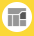 Opgelet! De bestrijding mag alleen plaatsvinden op de percelen die u hieronder of in bijlage 1 vermeldt.Vul het kadastraal perceelnummer in van het perceel waarop u de schade wilt beperken.Als deze melding op meer dan één perceel betrekking heeft, voegt u een lijst met de kadastrale gegevens van alle percelen als bijlage 1 bij dit formulier. U vindt een model achteraan bij dit formulier. De kadastrale gegevens (gemeente, afdeling, sectie, perceel) vindt u op het aanslagbiljet onroerende voorheffing of op www.myminfin.be. U kunt de kadastrale gegevens ook invullen in de vorm van een capakey (bijvoorbeeld 12002D0558/00M000). U hoeft dan alleen de capakey in te vullen. Hoe u de kadastrale gegevens naar een capakey kunt omzetten, vindt u op www.geopunt.be via de gele knop         naast de zoekbalk.  De kadastrale perceelnummers kunt u vinden op het aanslagbiljet onroerende voorheffing.Opgelet! De bestrijding mag alleen plaatsvinden op de percelen die u hieronder of in bijlage 1 vermeldt.Vul het kadastraal perceelnummer in van het perceel waarop u de schade wilt beperken.Als deze melding op meer dan één perceel betrekking heeft, voegt u een lijst met de kadastrale gegevens van alle percelen als bijlage 1 bij dit formulier. U vindt een model achteraan bij dit formulier. De kadastrale gegevens (gemeente, afdeling, sectie, perceel) vindt u op het aanslagbiljet onroerende voorheffing of op www.myminfin.be. U kunt de kadastrale gegevens ook invullen in de vorm van een capakey (bijvoorbeeld 12002D0558/00M000). U hoeft dan alleen de capakey in te vullen. Hoe u de kadastrale gegevens naar een capakey kunt omzetten, vindt u op www.geopunt.be via de gele knop         naast de zoekbalk.  De kadastrale perceelnummers kunt u vinden op het aanslagbiljet onroerende voorheffing.Opgelet! De bestrijding mag alleen plaatsvinden op de percelen die u hieronder of in bijlage 1 vermeldt.Vul het kadastraal perceelnummer in van het perceel waarop u de schade wilt beperken.Als deze melding op meer dan één perceel betrekking heeft, voegt u een lijst met de kadastrale gegevens van alle percelen als bijlage 1 bij dit formulier. U vindt een model achteraan bij dit formulier. De kadastrale gegevens (gemeente, afdeling, sectie, perceel) vindt u op het aanslagbiljet onroerende voorheffing of op www.myminfin.be. U kunt de kadastrale gegevens ook invullen in de vorm van een capakey (bijvoorbeeld 12002D0558/00M000). U hoeft dan alleen de capakey in te vullen. Hoe u de kadastrale gegevens naar een capakey kunt omzetten, vindt u op www.geopunt.be via de gele knop         naast de zoekbalk.  De kadastrale perceelnummers kunt u vinden op het aanslagbiljet onroerende voorheffing.Opgelet! De bestrijding mag alleen plaatsvinden op de percelen die u hieronder of in bijlage 1 vermeldt.Vul het kadastraal perceelnummer in van het perceel waarop u de schade wilt beperken.Als deze melding op meer dan één perceel betrekking heeft, voegt u een lijst met de kadastrale gegevens van alle percelen als bijlage 1 bij dit formulier. U vindt een model achteraan bij dit formulier. De kadastrale gegevens (gemeente, afdeling, sectie, perceel) vindt u op het aanslagbiljet onroerende voorheffing of op www.myminfin.be. U kunt de kadastrale gegevens ook invullen in de vorm van een capakey (bijvoorbeeld 12002D0558/00M000). U hoeft dan alleen de capakey in te vullen. Hoe u de kadastrale gegevens naar een capakey kunt omzetten, vindt u op www.geopunt.be via de gele knop         naast de zoekbalk.  De kadastrale perceelnummers kunt u vinden op het aanslagbiljet onroerende voorheffing.Opgelet! De bestrijding mag alleen plaatsvinden op de percelen die u hieronder of in bijlage 1 vermeldt.Vul het kadastraal perceelnummer in van het perceel waarop u de schade wilt beperken.Als deze melding op meer dan één perceel betrekking heeft, voegt u een lijst met de kadastrale gegevens van alle percelen als bijlage 1 bij dit formulier. U vindt een model achteraan bij dit formulier. De kadastrale gegevens (gemeente, afdeling, sectie, perceel) vindt u op het aanslagbiljet onroerende voorheffing of op www.myminfin.be. U kunt de kadastrale gegevens ook invullen in de vorm van een capakey (bijvoorbeeld 12002D0558/00M000). U hoeft dan alleen de capakey in te vullen. Hoe u de kadastrale gegevens naar een capakey kunt omzetten, vindt u op www.geopunt.be via de gele knop         naast de zoekbalk.  De kadastrale perceelnummers kunt u vinden op het aanslagbiljet onroerende voorheffing.Opgelet! De bestrijding mag alleen plaatsvinden op de percelen die u hieronder of in bijlage 1 vermeldt.Vul het kadastraal perceelnummer in van het perceel waarop u de schade wilt beperken.Als deze melding op meer dan één perceel betrekking heeft, voegt u een lijst met de kadastrale gegevens van alle percelen als bijlage 1 bij dit formulier. U vindt een model achteraan bij dit formulier. De kadastrale gegevens (gemeente, afdeling, sectie, perceel) vindt u op het aanslagbiljet onroerende voorheffing of op www.myminfin.be. U kunt de kadastrale gegevens ook invullen in de vorm van een capakey (bijvoorbeeld 12002D0558/00M000). U hoeft dan alleen de capakey in te vullen. Hoe u de kadastrale gegevens naar een capakey kunt omzetten, vindt u op www.geopunt.be via de gele knop         naast de zoekbalk.  De kadastrale perceelnummers kunt u vinden op het aanslagbiljet onroerende voorheffing.Opgelet! De bestrijding mag alleen plaatsvinden op de percelen die u hieronder of in bijlage 1 vermeldt.Vul het kadastraal perceelnummer in van het perceel waarop u de schade wilt beperken.Als deze melding op meer dan één perceel betrekking heeft, voegt u een lijst met de kadastrale gegevens van alle percelen als bijlage 1 bij dit formulier. U vindt een model achteraan bij dit formulier. De kadastrale gegevens (gemeente, afdeling, sectie, perceel) vindt u op het aanslagbiljet onroerende voorheffing of op www.myminfin.be. U kunt de kadastrale gegevens ook invullen in de vorm van een capakey (bijvoorbeeld 12002D0558/00M000). U hoeft dan alleen de capakey in te vullen. Hoe u de kadastrale gegevens naar een capakey kunt omzetten, vindt u op www.geopunt.be via de gele knop         naast de zoekbalk.  De kadastrale perceelnummers kunt u vinden op het aanslagbiljet onroerende voorheffing.Opgelet! De bestrijding mag alleen plaatsvinden op de percelen die u hieronder of in bijlage 1 vermeldt.Vul het kadastraal perceelnummer in van het perceel waarop u de schade wilt beperken.Als deze melding op meer dan één perceel betrekking heeft, voegt u een lijst met de kadastrale gegevens van alle percelen als bijlage 1 bij dit formulier. U vindt een model achteraan bij dit formulier. De kadastrale gegevens (gemeente, afdeling, sectie, perceel) vindt u op het aanslagbiljet onroerende voorheffing of op www.myminfin.be. U kunt de kadastrale gegevens ook invullen in de vorm van een capakey (bijvoorbeeld 12002D0558/00M000). U hoeft dan alleen de capakey in te vullen. Hoe u de kadastrale gegevens naar een capakey kunt omzetten, vindt u op www.geopunt.be via de gele knop         naast de zoekbalk.  De kadastrale perceelnummers kunt u vinden op het aanslagbiljet onroerende voorheffing.Opgelet! De bestrijding mag alleen plaatsvinden op de percelen die u hieronder of in bijlage 1 vermeldt.Vul het kadastraal perceelnummer in van het perceel waarop u de schade wilt beperken.Als deze melding op meer dan één perceel betrekking heeft, voegt u een lijst met de kadastrale gegevens van alle percelen als bijlage 1 bij dit formulier. U vindt een model achteraan bij dit formulier. De kadastrale gegevens (gemeente, afdeling, sectie, perceel) vindt u op het aanslagbiljet onroerende voorheffing of op www.myminfin.be. U kunt de kadastrale gegevens ook invullen in de vorm van een capakey (bijvoorbeeld 12002D0558/00M000). U hoeft dan alleen de capakey in te vullen. Hoe u de kadastrale gegevens naar een capakey kunt omzetten, vindt u op www.geopunt.be via de gele knop         naast de zoekbalk.  De kadastrale perceelnummers kunt u vinden op het aanslagbiljet onroerende voorheffing.Opgelet! De bestrijding mag alleen plaatsvinden op de percelen die u hieronder of in bijlage 1 vermeldt.Vul het kadastraal perceelnummer in van het perceel waarop u de schade wilt beperken.Als deze melding op meer dan één perceel betrekking heeft, voegt u een lijst met de kadastrale gegevens van alle percelen als bijlage 1 bij dit formulier. U vindt een model achteraan bij dit formulier. De kadastrale gegevens (gemeente, afdeling, sectie, perceel) vindt u op het aanslagbiljet onroerende voorheffing of op www.myminfin.be. U kunt de kadastrale gegevens ook invullen in de vorm van een capakey (bijvoorbeeld 12002D0558/00M000). U hoeft dan alleen de capakey in te vullen. Hoe u de kadastrale gegevens naar een capakey kunt omzetten, vindt u op www.geopunt.be via de gele knop         naast de zoekbalk.  De kadastrale perceelnummers kunt u vinden op het aanslagbiljet onroerende voorheffing.Opgelet! De bestrijding mag alleen plaatsvinden op de percelen die u hieronder of in bijlage 1 vermeldt.Vul het kadastraal perceelnummer in van het perceel waarop u de schade wilt beperken.Als deze melding op meer dan één perceel betrekking heeft, voegt u een lijst met de kadastrale gegevens van alle percelen als bijlage 1 bij dit formulier. U vindt een model achteraan bij dit formulier. De kadastrale gegevens (gemeente, afdeling, sectie, perceel) vindt u op het aanslagbiljet onroerende voorheffing of op www.myminfin.be. U kunt de kadastrale gegevens ook invullen in de vorm van een capakey (bijvoorbeeld 12002D0558/00M000). U hoeft dan alleen de capakey in te vullen. Hoe u de kadastrale gegevens naar een capakey kunt omzetten, vindt u op www.geopunt.be via de gele knop         naast de zoekbalk.  De kadastrale perceelnummers kunt u vinden op het aanslagbiljet onroerende voorheffing.Opgelet! De bestrijding mag alleen plaatsvinden op de percelen die u hieronder of in bijlage 1 vermeldt.Vul het kadastraal perceelnummer in van het perceel waarop u de schade wilt beperken.Als deze melding op meer dan één perceel betrekking heeft, voegt u een lijst met de kadastrale gegevens van alle percelen als bijlage 1 bij dit formulier. U vindt een model achteraan bij dit formulier. De kadastrale gegevens (gemeente, afdeling, sectie, perceel) vindt u op het aanslagbiljet onroerende voorheffing of op www.myminfin.be. U kunt de kadastrale gegevens ook invullen in de vorm van een capakey (bijvoorbeeld 12002D0558/00M000). U hoeft dan alleen de capakey in te vullen. Hoe u de kadastrale gegevens naar een capakey kunt omzetten, vindt u op www.geopunt.be via de gele knop         naast de zoekbalk.  De kadastrale perceelnummers kunt u vinden op het aanslagbiljet onroerende voorheffing.Opgelet! De bestrijding mag alleen plaatsvinden op de percelen die u hieronder of in bijlage 1 vermeldt.Vul het kadastraal perceelnummer in van het perceel waarop u de schade wilt beperken.Als deze melding op meer dan één perceel betrekking heeft, voegt u een lijst met de kadastrale gegevens van alle percelen als bijlage 1 bij dit formulier. U vindt een model achteraan bij dit formulier. De kadastrale gegevens (gemeente, afdeling, sectie, perceel) vindt u op het aanslagbiljet onroerende voorheffing of op www.myminfin.be. U kunt de kadastrale gegevens ook invullen in de vorm van een capakey (bijvoorbeeld 12002D0558/00M000). U hoeft dan alleen de capakey in te vullen. Hoe u de kadastrale gegevens naar een capakey kunt omzetten, vindt u op www.geopunt.be via de gele knop         naast de zoekbalk.  De kadastrale perceelnummers kunt u vinden op het aanslagbiljet onroerende voorheffing.Opgelet! De bestrijding mag alleen plaatsvinden op de percelen die u hieronder of in bijlage 1 vermeldt.Vul het kadastraal perceelnummer in van het perceel waarop u de schade wilt beperken.Als deze melding op meer dan één perceel betrekking heeft, voegt u een lijst met de kadastrale gegevens van alle percelen als bijlage 1 bij dit formulier. U vindt een model achteraan bij dit formulier. De kadastrale gegevens (gemeente, afdeling, sectie, perceel) vindt u op het aanslagbiljet onroerende voorheffing of op www.myminfin.be. U kunt de kadastrale gegevens ook invullen in de vorm van een capakey (bijvoorbeeld 12002D0558/00M000). U hoeft dan alleen de capakey in te vullen. Hoe u de kadastrale gegevens naar een capakey kunt omzetten, vindt u op www.geopunt.be via de gele knop         naast de zoekbalk.  De kadastrale perceelnummers kunt u vinden op het aanslagbiljet onroerende voorheffing.Opgelet! De bestrijding mag alleen plaatsvinden op de percelen die u hieronder of in bijlage 1 vermeldt.Vul het kadastraal perceelnummer in van het perceel waarop u de schade wilt beperken.Als deze melding op meer dan één perceel betrekking heeft, voegt u een lijst met de kadastrale gegevens van alle percelen als bijlage 1 bij dit formulier. U vindt een model achteraan bij dit formulier. De kadastrale gegevens (gemeente, afdeling, sectie, perceel) vindt u op het aanslagbiljet onroerende voorheffing of op www.myminfin.be. U kunt de kadastrale gegevens ook invullen in de vorm van een capakey (bijvoorbeeld 12002D0558/00M000). U hoeft dan alleen de capakey in te vullen. Hoe u de kadastrale gegevens naar een capakey kunt omzetten, vindt u op www.geopunt.be via de gele knop         naast de zoekbalk.  De kadastrale perceelnummers kunt u vinden op het aanslagbiljet onroerende voorheffing.Opgelet! De bestrijding mag alleen plaatsvinden op de percelen die u hieronder of in bijlage 1 vermeldt.Vul het kadastraal perceelnummer in van het perceel waarop u de schade wilt beperken.Als deze melding op meer dan één perceel betrekking heeft, voegt u een lijst met de kadastrale gegevens van alle percelen als bijlage 1 bij dit formulier. U vindt een model achteraan bij dit formulier. De kadastrale gegevens (gemeente, afdeling, sectie, perceel) vindt u op het aanslagbiljet onroerende voorheffing of op www.myminfin.be. U kunt de kadastrale gegevens ook invullen in de vorm van een capakey (bijvoorbeeld 12002D0558/00M000). U hoeft dan alleen de capakey in te vullen. Hoe u de kadastrale gegevens naar een capakey kunt omzetten, vindt u op www.geopunt.be via de gele knop         naast de zoekbalk.  De kadastrale perceelnummers kunt u vinden op het aanslagbiljet onroerende voorheffing.Opgelet! De bestrijding mag alleen plaatsvinden op de percelen die u hieronder of in bijlage 1 vermeldt.Vul het kadastraal perceelnummer in van het perceel waarop u de schade wilt beperken.Als deze melding op meer dan één perceel betrekking heeft, voegt u een lijst met de kadastrale gegevens van alle percelen als bijlage 1 bij dit formulier. U vindt een model achteraan bij dit formulier. De kadastrale gegevens (gemeente, afdeling, sectie, perceel) vindt u op het aanslagbiljet onroerende voorheffing of op www.myminfin.be. U kunt de kadastrale gegevens ook invullen in de vorm van een capakey (bijvoorbeeld 12002D0558/00M000). U hoeft dan alleen de capakey in te vullen. Hoe u de kadastrale gegevens naar een capakey kunt omzetten, vindt u op www.geopunt.be via de gele knop         naast de zoekbalk.  De kadastrale perceelnummers kunt u vinden op het aanslagbiljet onroerende voorheffing.Opgelet! De bestrijding mag alleen plaatsvinden op de percelen die u hieronder of in bijlage 1 vermeldt.Vul het kadastraal perceelnummer in van het perceel waarop u de schade wilt beperken.Als deze melding op meer dan één perceel betrekking heeft, voegt u een lijst met de kadastrale gegevens van alle percelen als bijlage 1 bij dit formulier. U vindt een model achteraan bij dit formulier. De kadastrale gegevens (gemeente, afdeling, sectie, perceel) vindt u op het aanslagbiljet onroerende voorheffing of op www.myminfin.be. U kunt de kadastrale gegevens ook invullen in de vorm van een capakey (bijvoorbeeld 12002D0558/00M000). U hoeft dan alleen de capakey in te vullen. Hoe u de kadastrale gegevens naar een capakey kunt omzetten, vindt u op www.geopunt.be via de gele knop         naast de zoekbalk.  De kadastrale perceelnummers kunt u vinden op het aanslagbiljet onroerende voorheffing.Opgelet! De bestrijding mag alleen plaatsvinden op de percelen die u hieronder of in bijlage 1 vermeldt.Vul het kadastraal perceelnummer in van het perceel waarop u de schade wilt beperken.Als deze melding op meer dan één perceel betrekking heeft, voegt u een lijst met de kadastrale gegevens van alle percelen als bijlage 1 bij dit formulier. U vindt een model achteraan bij dit formulier. De kadastrale gegevens (gemeente, afdeling, sectie, perceel) vindt u op het aanslagbiljet onroerende voorheffing of op www.myminfin.be. U kunt de kadastrale gegevens ook invullen in de vorm van een capakey (bijvoorbeeld 12002D0558/00M000). U hoeft dan alleen de capakey in te vullen. Hoe u de kadastrale gegevens naar een capakey kunt omzetten, vindt u op www.geopunt.be via de gele knop         naast de zoekbalk.  De kadastrale perceelnummers kunt u vinden op het aanslagbiljet onroerende voorheffing.Opgelet! De bestrijding mag alleen plaatsvinden op de percelen die u hieronder of in bijlage 1 vermeldt.Vul het kadastraal perceelnummer in van het perceel waarop u de schade wilt beperken.Als deze melding op meer dan één perceel betrekking heeft, voegt u een lijst met de kadastrale gegevens van alle percelen als bijlage 1 bij dit formulier. U vindt een model achteraan bij dit formulier. De kadastrale gegevens (gemeente, afdeling, sectie, perceel) vindt u op het aanslagbiljet onroerende voorheffing of op www.myminfin.be. U kunt de kadastrale gegevens ook invullen in de vorm van een capakey (bijvoorbeeld 12002D0558/00M000). U hoeft dan alleen de capakey in te vullen. Hoe u de kadastrale gegevens naar een capakey kunt omzetten, vindt u op www.geopunt.be via de gele knop         naast de zoekbalk.  De kadastrale perceelnummers kunt u vinden op het aanslagbiljet onroerende voorheffing.Opgelet! De bestrijding mag alleen plaatsvinden op de percelen die u hieronder of in bijlage 1 vermeldt.Vul het kadastraal perceelnummer in van het perceel waarop u de schade wilt beperken.Als deze melding op meer dan één perceel betrekking heeft, voegt u een lijst met de kadastrale gegevens van alle percelen als bijlage 1 bij dit formulier. U vindt een model achteraan bij dit formulier. De kadastrale gegevens (gemeente, afdeling, sectie, perceel) vindt u op het aanslagbiljet onroerende voorheffing of op www.myminfin.be. U kunt de kadastrale gegevens ook invullen in de vorm van een capakey (bijvoorbeeld 12002D0558/00M000). U hoeft dan alleen de capakey in te vullen. Hoe u de kadastrale gegevens naar een capakey kunt omzetten, vindt u op www.geopunt.be via de gele knop         naast de zoekbalk.  De kadastrale perceelnummers kunt u vinden op het aanslagbiljet onroerende voorheffing.Opgelet! De bestrijding mag alleen plaatsvinden op de percelen die u hieronder of in bijlage 1 vermeldt.Vul het kadastraal perceelnummer in van het perceel waarop u de schade wilt beperken.Als deze melding op meer dan één perceel betrekking heeft, voegt u een lijst met de kadastrale gegevens van alle percelen als bijlage 1 bij dit formulier. U vindt een model achteraan bij dit formulier. De kadastrale gegevens (gemeente, afdeling, sectie, perceel) vindt u op het aanslagbiljet onroerende voorheffing of op www.myminfin.be. U kunt de kadastrale gegevens ook invullen in de vorm van een capakey (bijvoorbeeld 12002D0558/00M000). U hoeft dan alleen de capakey in te vullen. Hoe u de kadastrale gegevens naar een capakey kunt omzetten, vindt u op www.geopunt.be via de gele knop         naast de zoekbalk.  De kadastrale perceelnummers kunt u vinden op het aanslagbiljet onroerende voorheffing.Opgelet! De bestrijding mag alleen plaatsvinden op de percelen die u hieronder of in bijlage 1 vermeldt.Vul het kadastraal perceelnummer in van het perceel waarop u de schade wilt beperken.Als deze melding op meer dan één perceel betrekking heeft, voegt u een lijst met de kadastrale gegevens van alle percelen als bijlage 1 bij dit formulier. U vindt een model achteraan bij dit formulier. De kadastrale gegevens (gemeente, afdeling, sectie, perceel) vindt u op het aanslagbiljet onroerende voorheffing of op www.myminfin.be. U kunt de kadastrale gegevens ook invullen in de vorm van een capakey (bijvoorbeeld 12002D0558/00M000). U hoeft dan alleen de capakey in te vullen. Hoe u de kadastrale gegevens naar een capakey kunt omzetten, vindt u op www.geopunt.be via de gele knop         naast de zoekbalk.  De kadastrale perceelnummers kunt u vinden op het aanslagbiljet onroerende voorheffing.Opgelet! De bestrijding mag alleen plaatsvinden op de percelen die u hieronder of in bijlage 1 vermeldt.Vul het kadastraal perceelnummer in van het perceel waarop u de schade wilt beperken.Als deze melding op meer dan één perceel betrekking heeft, voegt u een lijst met de kadastrale gegevens van alle percelen als bijlage 1 bij dit formulier. U vindt een model achteraan bij dit formulier. De kadastrale gegevens (gemeente, afdeling, sectie, perceel) vindt u op het aanslagbiljet onroerende voorheffing of op www.myminfin.be. U kunt de kadastrale gegevens ook invullen in de vorm van een capakey (bijvoorbeeld 12002D0558/00M000). U hoeft dan alleen de capakey in te vullen. Hoe u de kadastrale gegevens naar een capakey kunt omzetten, vindt u op www.geopunt.be via de gele knop         naast de zoekbalk.  De kadastrale perceelnummers kunt u vinden op het aanslagbiljet onroerende voorheffing.Opgelet! De bestrijding mag alleen plaatsvinden op de percelen die u hieronder of in bijlage 1 vermeldt.Vul het kadastraal perceelnummer in van het perceel waarop u de schade wilt beperken.Als deze melding op meer dan één perceel betrekking heeft, voegt u een lijst met de kadastrale gegevens van alle percelen als bijlage 1 bij dit formulier. U vindt een model achteraan bij dit formulier. De kadastrale gegevens (gemeente, afdeling, sectie, perceel) vindt u op het aanslagbiljet onroerende voorheffing of op www.myminfin.be. U kunt de kadastrale gegevens ook invullen in de vorm van een capakey (bijvoorbeeld 12002D0558/00M000). U hoeft dan alleen de capakey in te vullen. Hoe u de kadastrale gegevens naar een capakey kunt omzetten, vindt u op www.geopunt.be via de gele knop         naast de zoekbalk.  De kadastrale perceelnummers kunt u vinden op het aanslagbiljet onroerende voorheffing.Opgelet! De bestrijding mag alleen plaatsvinden op de percelen die u hieronder of in bijlage 1 vermeldt.Vul het kadastraal perceelnummer in van het perceel waarop u de schade wilt beperken.Als deze melding op meer dan één perceel betrekking heeft, voegt u een lijst met de kadastrale gegevens van alle percelen als bijlage 1 bij dit formulier. U vindt een model achteraan bij dit formulier. De kadastrale gegevens (gemeente, afdeling, sectie, perceel) vindt u op het aanslagbiljet onroerende voorheffing of op www.myminfin.be. U kunt de kadastrale gegevens ook invullen in de vorm van een capakey (bijvoorbeeld 12002D0558/00M000). U hoeft dan alleen de capakey in te vullen. Hoe u de kadastrale gegevens naar een capakey kunt omzetten, vindt u op www.geopunt.be via de gele knop         naast de zoekbalk.  De kadastrale perceelnummers kunt u vinden op het aanslagbiljet onroerende voorheffing.Opgelet! De bestrijding mag alleen plaatsvinden op de percelen die u hieronder of in bijlage 1 vermeldt.Vul het kadastraal perceelnummer in van het perceel waarop u de schade wilt beperken.Als deze melding op meer dan één perceel betrekking heeft, voegt u een lijst met de kadastrale gegevens van alle percelen als bijlage 1 bij dit formulier. U vindt een model achteraan bij dit formulier. De kadastrale gegevens (gemeente, afdeling, sectie, perceel) vindt u op het aanslagbiljet onroerende voorheffing of op www.myminfin.be. U kunt de kadastrale gegevens ook invullen in de vorm van een capakey (bijvoorbeeld 12002D0558/00M000). U hoeft dan alleen de capakey in te vullen. Hoe u de kadastrale gegevens naar een capakey kunt omzetten, vindt u op www.geopunt.be via de gele knop         naast de zoekbalk.  De kadastrale perceelnummers kunt u vinden op het aanslagbiljet onroerende voorheffing.Opgelet! De bestrijding mag alleen plaatsvinden op de percelen die u hieronder of in bijlage 1 vermeldt.Vul het kadastraal perceelnummer in van het perceel waarop u de schade wilt beperken.Als deze melding op meer dan één perceel betrekking heeft, voegt u een lijst met de kadastrale gegevens van alle percelen als bijlage 1 bij dit formulier. U vindt een model achteraan bij dit formulier. De kadastrale gegevens (gemeente, afdeling, sectie, perceel) vindt u op het aanslagbiljet onroerende voorheffing of op www.myminfin.be. U kunt de kadastrale gegevens ook invullen in de vorm van een capakey (bijvoorbeeld 12002D0558/00M000). U hoeft dan alleen de capakey in te vullen. Hoe u de kadastrale gegevens naar een capakey kunt omzetten, vindt u op www.geopunt.be via de gele knop         naast de zoekbalk.  De kadastrale perceelnummers kunt u vinden op het aanslagbiljet onroerende voorheffing.Opgelet! De bestrijding mag alleen plaatsvinden op de percelen die u hieronder of in bijlage 1 vermeldt.Vul het kadastraal perceelnummer in van het perceel waarop u de schade wilt beperken.Als deze melding op meer dan één perceel betrekking heeft, voegt u een lijst met de kadastrale gegevens van alle percelen als bijlage 1 bij dit formulier. U vindt een model achteraan bij dit formulier. De kadastrale gegevens (gemeente, afdeling, sectie, perceel) vindt u op het aanslagbiljet onroerende voorheffing of op www.myminfin.be. U kunt de kadastrale gegevens ook invullen in de vorm van een capakey (bijvoorbeeld 12002D0558/00M000). U hoeft dan alleen de capakey in te vullen. Hoe u de kadastrale gegevens naar een capakey kunt omzetten, vindt u op www.geopunt.be via de gele knop         naast de zoekbalk.  De kadastrale perceelnummers kunt u vinden op het aanslagbiljet onroerende voorheffing.Opgelet! De bestrijding mag alleen plaatsvinden op de percelen die u hieronder of in bijlage 1 vermeldt.Vul het kadastraal perceelnummer in van het perceel waarop u de schade wilt beperken.Als deze melding op meer dan één perceel betrekking heeft, voegt u een lijst met de kadastrale gegevens van alle percelen als bijlage 1 bij dit formulier. U vindt een model achteraan bij dit formulier. De kadastrale gegevens (gemeente, afdeling, sectie, perceel) vindt u op het aanslagbiljet onroerende voorheffing of op www.myminfin.be. U kunt de kadastrale gegevens ook invullen in de vorm van een capakey (bijvoorbeeld 12002D0558/00M000). U hoeft dan alleen de capakey in te vullen. Hoe u de kadastrale gegevens naar een capakey kunt omzetten, vindt u op www.geopunt.be via de gele knop         naast de zoekbalk.  De kadastrale perceelnummers kunt u vinden op het aanslagbiljet onroerende voorheffing.Opgelet! De bestrijding mag alleen plaatsvinden op de percelen die u hieronder of in bijlage 1 vermeldt.Vul het kadastraal perceelnummer in van het perceel waarop u de schade wilt beperken.Als deze melding op meer dan één perceel betrekking heeft, voegt u een lijst met de kadastrale gegevens van alle percelen als bijlage 1 bij dit formulier. U vindt een model achteraan bij dit formulier. De kadastrale gegevens (gemeente, afdeling, sectie, perceel) vindt u op het aanslagbiljet onroerende voorheffing of op www.myminfin.be. U kunt de kadastrale gegevens ook invullen in de vorm van een capakey (bijvoorbeeld 12002D0558/00M000). U hoeft dan alleen de capakey in te vullen. Hoe u de kadastrale gegevens naar een capakey kunt omzetten, vindt u op www.geopunt.be via de gele knop         naast de zoekbalk.  De kadastrale perceelnummers kunt u vinden op het aanslagbiljet onroerende voorheffing.Opgelet! De bestrijding mag alleen plaatsvinden op de percelen die u hieronder of in bijlage 1 vermeldt.Vul het kadastraal perceelnummer in van het perceel waarop u de schade wilt beperken.Als deze melding op meer dan één perceel betrekking heeft, voegt u een lijst met de kadastrale gegevens van alle percelen als bijlage 1 bij dit formulier. U vindt een model achteraan bij dit formulier. De kadastrale gegevens (gemeente, afdeling, sectie, perceel) vindt u op het aanslagbiljet onroerende voorheffing of op www.myminfin.be. U kunt de kadastrale gegevens ook invullen in de vorm van een capakey (bijvoorbeeld 12002D0558/00M000). U hoeft dan alleen de capakey in te vullen. Hoe u de kadastrale gegevens naar een capakey kunt omzetten, vindt u op www.geopunt.be via de gele knop         naast de zoekbalk.  De kadastrale perceelnummers kunt u vinden op het aanslagbiljet onroerende voorheffing.Opgelet! De bestrijding mag alleen plaatsvinden op de percelen die u hieronder of in bijlage 1 vermeldt.Vul het kadastraal perceelnummer in van het perceel waarop u de schade wilt beperken.Als deze melding op meer dan één perceel betrekking heeft, voegt u een lijst met de kadastrale gegevens van alle percelen als bijlage 1 bij dit formulier. U vindt een model achteraan bij dit formulier. De kadastrale gegevens (gemeente, afdeling, sectie, perceel) vindt u op het aanslagbiljet onroerende voorheffing of op www.myminfin.be. U kunt de kadastrale gegevens ook invullen in de vorm van een capakey (bijvoorbeeld 12002D0558/00M000). U hoeft dan alleen de capakey in te vullen. Hoe u de kadastrale gegevens naar een capakey kunt omzetten, vindt u op www.geopunt.be via de gele knop         naast de zoekbalk.  De kadastrale perceelnummers kunt u vinden op het aanslagbiljet onroerende voorheffing.Opgelet! De bestrijding mag alleen plaatsvinden op de percelen die u hieronder of in bijlage 1 vermeldt.Vul het kadastraal perceelnummer in van het perceel waarop u de schade wilt beperken.Als deze melding op meer dan één perceel betrekking heeft, voegt u een lijst met de kadastrale gegevens van alle percelen als bijlage 1 bij dit formulier. U vindt een model achteraan bij dit formulier. De kadastrale gegevens (gemeente, afdeling, sectie, perceel) vindt u op het aanslagbiljet onroerende voorheffing of op www.myminfin.be. U kunt de kadastrale gegevens ook invullen in de vorm van een capakey (bijvoorbeeld 12002D0558/00M000). U hoeft dan alleen de capakey in te vullen. Hoe u de kadastrale gegevens naar een capakey kunt omzetten, vindt u op www.geopunt.be via de gele knop         naast de zoekbalk.  De kadastrale perceelnummers kunt u vinden op het aanslagbiljet onroerende voorheffing.Opgelet! De bestrijding mag alleen plaatsvinden op de percelen die u hieronder of in bijlage 1 vermeldt.Vul het kadastraal perceelnummer in van het perceel waarop u de schade wilt beperken.Als deze melding op meer dan één perceel betrekking heeft, voegt u een lijst met de kadastrale gegevens van alle percelen als bijlage 1 bij dit formulier. U vindt een model achteraan bij dit formulier. De kadastrale gegevens (gemeente, afdeling, sectie, perceel) vindt u op het aanslagbiljet onroerende voorheffing of op www.myminfin.be. U kunt de kadastrale gegevens ook invullen in de vorm van een capakey (bijvoorbeeld 12002D0558/00M000). U hoeft dan alleen de capakey in te vullen. Hoe u de kadastrale gegevens naar een capakey kunt omzetten, vindt u op www.geopunt.be via de gele knop         naast de zoekbalk.  De kadastrale perceelnummers kunt u vinden op het aanslagbiljet onroerende voorheffing.Opgelet! De bestrijding mag alleen plaatsvinden op de percelen die u hieronder of in bijlage 1 vermeldt.Vul het kadastraal perceelnummer in van het perceel waarop u de schade wilt beperken.Als deze melding op meer dan één perceel betrekking heeft, voegt u een lijst met de kadastrale gegevens van alle percelen als bijlage 1 bij dit formulier. U vindt een model achteraan bij dit formulier. De kadastrale gegevens (gemeente, afdeling, sectie, perceel) vindt u op het aanslagbiljet onroerende voorheffing of op www.myminfin.be. U kunt de kadastrale gegevens ook invullen in de vorm van een capakey (bijvoorbeeld 12002D0558/00M000). U hoeft dan alleen de capakey in te vullen. Hoe u de kadastrale gegevens naar een capakey kunt omzetten, vindt u op www.geopunt.be via de gele knop         naast de zoekbalk.  De kadastrale perceelnummers kunt u vinden op het aanslagbiljet onroerende voorheffing.Opgelet! De bestrijding mag alleen plaatsvinden op de percelen die u hieronder of in bijlage 1 vermeldt.Vul het kadastraal perceelnummer in van het perceel waarop u de schade wilt beperken.Als deze melding op meer dan één perceel betrekking heeft, voegt u een lijst met de kadastrale gegevens van alle percelen als bijlage 1 bij dit formulier. U vindt een model achteraan bij dit formulier. De kadastrale gegevens (gemeente, afdeling, sectie, perceel) vindt u op het aanslagbiljet onroerende voorheffing of op www.myminfin.be. U kunt de kadastrale gegevens ook invullen in de vorm van een capakey (bijvoorbeeld 12002D0558/00M000). U hoeft dan alleen de capakey in te vullen. Hoe u de kadastrale gegevens naar een capakey kunt omzetten, vindt u op www.geopunt.be via de gele knop         naast de zoekbalk.  De kadastrale perceelnummers kunt u vinden op het aanslagbiljet onroerende voorheffing.Opgelet! De bestrijding mag alleen plaatsvinden op de percelen die u hieronder of in bijlage 1 vermeldt.Vul het kadastraal perceelnummer in van het perceel waarop u de schade wilt beperken.Als deze melding op meer dan één perceel betrekking heeft, voegt u een lijst met de kadastrale gegevens van alle percelen als bijlage 1 bij dit formulier. U vindt een model achteraan bij dit formulier. De kadastrale gegevens (gemeente, afdeling, sectie, perceel) vindt u op het aanslagbiljet onroerende voorheffing of op www.myminfin.be. U kunt de kadastrale gegevens ook invullen in de vorm van een capakey (bijvoorbeeld 12002D0558/00M000). U hoeft dan alleen de capakey in te vullen. Hoe u de kadastrale gegevens naar een capakey kunt omzetten, vindt u op www.geopunt.be via de gele knop         naast de zoekbalk.  De kadastrale perceelnummers kunt u vinden op het aanslagbiljet onroerende voorheffing.Opgelet! De bestrijding mag alleen plaatsvinden op de percelen die u hieronder of in bijlage 1 vermeldt.Vul het kadastraal perceelnummer in van het perceel waarop u de schade wilt beperken.Als deze melding op meer dan één perceel betrekking heeft, voegt u een lijst met de kadastrale gegevens van alle percelen als bijlage 1 bij dit formulier. U vindt een model achteraan bij dit formulier. De kadastrale gegevens (gemeente, afdeling, sectie, perceel) vindt u op het aanslagbiljet onroerende voorheffing of op www.myminfin.be. U kunt de kadastrale gegevens ook invullen in de vorm van een capakey (bijvoorbeeld 12002D0558/00M000). U hoeft dan alleen de capakey in te vullen. Hoe u de kadastrale gegevens naar een capakey kunt omzetten, vindt u op www.geopunt.be via de gele knop         naast de zoekbalk.  De kadastrale perceelnummers kunt u vinden op het aanslagbiljet onroerende voorheffing.Opgelet! De bestrijding mag alleen plaatsvinden op de percelen die u hieronder of in bijlage 1 vermeldt.Vul het kadastraal perceelnummer in van het perceel waarop u de schade wilt beperken.Als deze melding op meer dan één perceel betrekking heeft, voegt u een lijst met de kadastrale gegevens van alle percelen als bijlage 1 bij dit formulier. U vindt een model achteraan bij dit formulier. De kadastrale gegevens (gemeente, afdeling, sectie, perceel) vindt u op het aanslagbiljet onroerende voorheffing of op www.myminfin.be. U kunt de kadastrale gegevens ook invullen in de vorm van een capakey (bijvoorbeeld 12002D0558/00M000). U hoeft dan alleen de capakey in te vullen. Hoe u de kadastrale gegevens naar een capakey kunt omzetten, vindt u op www.geopunt.be via de gele knop         naast de zoekbalk.  De kadastrale perceelnummers kunt u vinden op het aanslagbiljet onroerende voorheffing.Opgelet! De bestrijding mag alleen plaatsvinden op de percelen die u hieronder of in bijlage 1 vermeldt.Vul het kadastraal perceelnummer in van het perceel waarop u de schade wilt beperken.Als deze melding op meer dan één perceel betrekking heeft, voegt u een lijst met de kadastrale gegevens van alle percelen als bijlage 1 bij dit formulier. U vindt een model achteraan bij dit formulier. De kadastrale gegevens (gemeente, afdeling, sectie, perceel) vindt u op het aanslagbiljet onroerende voorheffing of op www.myminfin.be. U kunt de kadastrale gegevens ook invullen in de vorm van een capakey (bijvoorbeeld 12002D0558/00M000). U hoeft dan alleen de capakey in te vullen. Hoe u de kadastrale gegevens naar een capakey kunt omzetten, vindt u op www.geopunt.be via de gele knop         naast de zoekbalk.  De kadastrale perceelnummers kunt u vinden op het aanslagbiljet onroerende voorheffing.Opgelet! De bestrijding mag alleen plaatsvinden op de percelen die u hieronder of in bijlage 1 vermeldt.Vul het kadastraal perceelnummer in van het perceel waarop u de schade wilt beperken.Als deze melding op meer dan één perceel betrekking heeft, voegt u een lijst met de kadastrale gegevens van alle percelen als bijlage 1 bij dit formulier. U vindt een model achteraan bij dit formulier. De kadastrale gegevens (gemeente, afdeling, sectie, perceel) vindt u op het aanslagbiljet onroerende voorheffing of op www.myminfin.be. U kunt de kadastrale gegevens ook invullen in de vorm van een capakey (bijvoorbeeld 12002D0558/00M000). U hoeft dan alleen de capakey in te vullen. Hoe u de kadastrale gegevens naar een capakey kunt omzetten, vindt u op www.geopunt.be via de gele knop         naast de zoekbalk.  De kadastrale perceelnummers kunt u vinden op het aanslagbiljet onroerende voorheffing.Opgelet! De bestrijding mag alleen plaatsvinden op de percelen die u hieronder of in bijlage 1 vermeldt.Vul het kadastraal perceelnummer in van het perceel waarop u de schade wilt beperken.Als deze melding op meer dan één perceel betrekking heeft, voegt u een lijst met de kadastrale gegevens van alle percelen als bijlage 1 bij dit formulier. U vindt een model achteraan bij dit formulier. De kadastrale gegevens (gemeente, afdeling, sectie, perceel) vindt u op het aanslagbiljet onroerende voorheffing of op www.myminfin.be. U kunt de kadastrale gegevens ook invullen in de vorm van een capakey (bijvoorbeeld 12002D0558/00M000). U hoeft dan alleen de capakey in te vullen. Hoe u de kadastrale gegevens naar een capakey kunt omzetten, vindt u op www.geopunt.be via de gele knop         naast de zoekbalk.  De kadastrale perceelnummers kunt u vinden op het aanslagbiljet onroerende voorheffing.Opgelet! De bestrijding mag alleen plaatsvinden op de percelen die u hieronder of in bijlage 1 vermeldt.Vul het kadastraal perceelnummer in van het perceel waarop u de schade wilt beperken.Als deze melding op meer dan één perceel betrekking heeft, voegt u een lijst met de kadastrale gegevens van alle percelen als bijlage 1 bij dit formulier. U vindt een model achteraan bij dit formulier. De kadastrale gegevens (gemeente, afdeling, sectie, perceel) vindt u op het aanslagbiljet onroerende voorheffing of op www.myminfin.be. U kunt de kadastrale gegevens ook invullen in de vorm van een capakey (bijvoorbeeld 12002D0558/00M000). U hoeft dan alleen de capakey in te vullen. Hoe u de kadastrale gegevens naar een capakey kunt omzetten, vindt u op www.geopunt.be via de gele knop         naast de zoekbalk.  De kadastrale perceelnummers kunt u vinden op het aanslagbiljet onroerende voorheffing.Opgelet! De bestrijding mag alleen plaatsvinden op de percelen die u hieronder of in bijlage 1 vermeldt.Vul het kadastraal perceelnummer in van het perceel waarop u de schade wilt beperken.Als deze melding op meer dan één perceel betrekking heeft, voegt u een lijst met de kadastrale gegevens van alle percelen als bijlage 1 bij dit formulier. U vindt een model achteraan bij dit formulier. De kadastrale gegevens (gemeente, afdeling, sectie, perceel) vindt u op het aanslagbiljet onroerende voorheffing of op www.myminfin.be. U kunt de kadastrale gegevens ook invullen in de vorm van een capakey (bijvoorbeeld 12002D0558/00M000). U hoeft dan alleen de capakey in te vullen. Hoe u de kadastrale gegevens naar een capakey kunt omzetten, vindt u op www.geopunt.be via de gele knop         naast de zoekbalk.  De kadastrale perceelnummers kunt u vinden op het aanslagbiljet onroerende voorheffing.Opgelet! De bestrijding mag alleen plaatsvinden op de percelen die u hieronder of in bijlage 1 vermeldt.Vul het kadastraal perceelnummer in van het perceel waarop u de schade wilt beperken.Als deze melding op meer dan één perceel betrekking heeft, voegt u een lijst met de kadastrale gegevens van alle percelen als bijlage 1 bij dit formulier. U vindt een model achteraan bij dit formulier. De kadastrale gegevens (gemeente, afdeling, sectie, perceel) vindt u op het aanslagbiljet onroerende voorheffing of op www.myminfin.be. U kunt de kadastrale gegevens ook invullen in de vorm van een capakey (bijvoorbeeld 12002D0558/00M000). U hoeft dan alleen de capakey in te vullen. Hoe u de kadastrale gegevens naar een capakey kunt omzetten, vindt u op www.geopunt.be via de gele knop         naast de zoekbalk.  De kadastrale perceelnummers kunt u vinden op het aanslagbiljet onroerende voorheffing.Opgelet! De bestrijding mag alleen plaatsvinden op de percelen die u hieronder of in bijlage 1 vermeldt.Vul het kadastraal perceelnummer in van het perceel waarop u de schade wilt beperken.Als deze melding op meer dan één perceel betrekking heeft, voegt u een lijst met de kadastrale gegevens van alle percelen als bijlage 1 bij dit formulier. U vindt een model achteraan bij dit formulier. De kadastrale gegevens (gemeente, afdeling, sectie, perceel) vindt u op het aanslagbiljet onroerende voorheffing of op www.myminfin.be. U kunt de kadastrale gegevens ook invullen in de vorm van een capakey (bijvoorbeeld 12002D0558/00M000). U hoeft dan alleen de capakey in te vullen. Hoe u de kadastrale gegevens naar een capakey kunt omzetten, vindt u op www.geopunt.be via de gele knop         naast de zoekbalk.  De kadastrale perceelnummers kunt u vinden op het aanslagbiljet onroerende voorheffing.Opgelet! De bestrijding mag alleen plaatsvinden op de percelen die u hieronder of in bijlage 1 vermeldt.Vul het kadastraal perceelnummer in van het perceel waarop u de schade wilt beperken.Als deze melding op meer dan één perceel betrekking heeft, voegt u een lijst met de kadastrale gegevens van alle percelen als bijlage 1 bij dit formulier. U vindt een model achteraan bij dit formulier. De kadastrale gegevens (gemeente, afdeling, sectie, perceel) vindt u op het aanslagbiljet onroerende voorheffing of op www.myminfin.be. U kunt de kadastrale gegevens ook invullen in de vorm van een capakey (bijvoorbeeld 12002D0558/00M000). U hoeft dan alleen de capakey in te vullen. Hoe u de kadastrale gegevens naar een capakey kunt omzetten, vindt u op www.geopunt.be via de gele knop         naast de zoekbalk.  De kadastrale perceelnummers kunt u vinden op het aanslagbiljet onroerende voorheffing.Opgelet! De bestrijding mag alleen plaatsvinden op de percelen die u hieronder of in bijlage 1 vermeldt.Vul het kadastraal perceelnummer in van het perceel waarop u de schade wilt beperken.Als deze melding op meer dan één perceel betrekking heeft, voegt u een lijst met de kadastrale gegevens van alle percelen als bijlage 1 bij dit formulier. U vindt een model achteraan bij dit formulier. De kadastrale gegevens (gemeente, afdeling, sectie, perceel) vindt u op het aanslagbiljet onroerende voorheffing of op www.myminfin.be. U kunt de kadastrale gegevens ook invullen in de vorm van een capakey (bijvoorbeeld 12002D0558/00M000). U hoeft dan alleen de capakey in te vullen. Hoe u de kadastrale gegevens naar een capakey kunt omzetten, vindt u op www.geopunt.be via de gele knop         naast de zoekbalk.  De kadastrale perceelnummers kunt u vinden op het aanslagbiljet onroerende voorheffing.Opgelet! De bestrijding mag alleen plaatsvinden op de percelen die u hieronder of in bijlage 1 vermeldt.Vul het kadastraal perceelnummer in van het perceel waarop u de schade wilt beperken.Als deze melding op meer dan één perceel betrekking heeft, voegt u een lijst met de kadastrale gegevens van alle percelen als bijlage 1 bij dit formulier. U vindt een model achteraan bij dit formulier. De kadastrale gegevens (gemeente, afdeling, sectie, perceel) vindt u op het aanslagbiljet onroerende voorheffing of op www.myminfin.be. U kunt de kadastrale gegevens ook invullen in de vorm van een capakey (bijvoorbeeld 12002D0558/00M000). U hoeft dan alleen de capakey in te vullen. Hoe u de kadastrale gegevens naar een capakey kunt omzetten, vindt u op www.geopunt.be via de gele knop         naast de zoekbalk.  De kadastrale perceelnummers kunt u vinden op het aanslagbiljet onroerende voorheffing.Opgelet! De bestrijding mag alleen plaatsvinden op de percelen die u hieronder of in bijlage 1 vermeldt.Vul het kadastraal perceelnummer in van het perceel waarop u de schade wilt beperken.Als deze melding op meer dan één perceel betrekking heeft, voegt u een lijst met de kadastrale gegevens van alle percelen als bijlage 1 bij dit formulier. U vindt een model achteraan bij dit formulier. De kadastrale gegevens (gemeente, afdeling, sectie, perceel) vindt u op het aanslagbiljet onroerende voorheffing of op www.myminfin.be. U kunt de kadastrale gegevens ook invullen in de vorm van een capakey (bijvoorbeeld 12002D0558/00M000). U hoeft dan alleen de capakey in te vullen. Hoe u de kadastrale gegevens naar een capakey kunt omzetten, vindt u op www.geopunt.be via de gele knop         naast de zoekbalk.  De kadastrale perceelnummers kunt u vinden op het aanslagbiljet onroerende voorheffing.Opgelet! De bestrijding mag alleen plaatsvinden op de percelen die u hieronder of in bijlage 1 vermeldt.Vul het kadastraal perceelnummer in van het perceel waarop u de schade wilt beperken.Als deze melding op meer dan één perceel betrekking heeft, voegt u een lijst met de kadastrale gegevens van alle percelen als bijlage 1 bij dit formulier. U vindt een model achteraan bij dit formulier. De kadastrale gegevens (gemeente, afdeling, sectie, perceel) vindt u op het aanslagbiljet onroerende voorheffing of op www.myminfin.be. U kunt de kadastrale gegevens ook invullen in de vorm van een capakey (bijvoorbeeld 12002D0558/00M000). U hoeft dan alleen de capakey in te vullen. Hoe u de kadastrale gegevens naar een capakey kunt omzetten, vindt u op www.geopunt.be via de gele knop         naast de zoekbalk.  De kadastrale perceelnummers kunt u vinden op het aanslagbiljet onroerende voorheffing.Opgelet! De bestrijding mag alleen plaatsvinden op de percelen die u hieronder of in bijlage 1 vermeldt.Vul het kadastraal perceelnummer in van het perceel waarop u de schade wilt beperken.Als deze melding op meer dan één perceel betrekking heeft, voegt u een lijst met de kadastrale gegevens van alle percelen als bijlage 1 bij dit formulier. U vindt een model achteraan bij dit formulier. De kadastrale gegevens (gemeente, afdeling, sectie, perceel) vindt u op het aanslagbiljet onroerende voorheffing of op www.myminfin.be. U kunt de kadastrale gegevens ook invullen in de vorm van een capakey (bijvoorbeeld 12002D0558/00M000). U hoeft dan alleen de capakey in te vullen. Hoe u de kadastrale gegevens naar een capakey kunt omzetten, vindt u op www.geopunt.be via de gele knop         naast de zoekbalk.  De kadastrale perceelnummers kunt u vinden op het aanslagbiljet onroerende voorheffing.Opgelet! De bestrijding mag alleen plaatsvinden op de percelen die u hieronder of in bijlage 1 vermeldt.Vul het kadastraal perceelnummer in van het perceel waarop u de schade wilt beperken.Als deze melding op meer dan één perceel betrekking heeft, voegt u een lijst met de kadastrale gegevens van alle percelen als bijlage 1 bij dit formulier. U vindt een model achteraan bij dit formulier. De kadastrale gegevens (gemeente, afdeling, sectie, perceel) vindt u op het aanslagbiljet onroerende voorheffing of op www.myminfin.be. U kunt de kadastrale gegevens ook invullen in de vorm van een capakey (bijvoorbeeld 12002D0558/00M000). U hoeft dan alleen de capakey in te vullen. Hoe u de kadastrale gegevens naar een capakey kunt omzetten, vindt u op www.geopunt.be via de gele knop         naast de zoekbalk.  De kadastrale perceelnummers kunt u vinden op het aanslagbiljet onroerende voorheffing.Opgelet! De bestrijding mag alleen plaatsvinden op de percelen die u hieronder of in bijlage 1 vermeldt.Vul het kadastraal perceelnummer in van het perceel waarop u de schade wilt beperken.Als deze melding op meer dan één perceel betrekking heeft, voegt u een lijst met de kadastrale gegevens van alle percelen als bijlage 1 bij dit formulier. U vindt een model achteraan bij dit formulier. De kadastrale gegevens (gemeente, afdeling, sectie, perceel) vindt u op het aanslagbiljet onroerende voorheffing of op www.myminfin.be. U kunt de kadastrale gegevens ook invullen in de vorm van een capakey (bijvoorbeeld 12002D0558/00M000). U hoeft dan alleen de capakey in te vullen. Hoe u de kadastrale gegevens naar een capakey kunt omzetten, vindt u op www.geopunt.be via de gele knop         naast de zoekbalk.  De kadastrale perceelnummers kunt u vinden op het aanslagbiljet onroerende voorheffing.Opgelet! De bestrijding mag alleen plaatsvinden op de percelen die u hieronder of in bijlage 1 vermeldt.Vul het kadastraal perceelnummer in van het perceel waarop u de schade wilt beperken.Als deze melding op meer dan één perceel betrekking heeft, voegt u een lijst met de kadastrale gegevens van alle percelen als bijlage 1 bij dit formulier. U vindt een model achteraan bij dit formulier. De kadastrale gegevens (gemeente, afdeling, sectie, perceel) vindt u op het aanslagbiljet onroerende voorheffing of op www.myminfin.be. U kunt de kadastrale gegevens ook invullen in de vorm van een capakey (bijvoorbeeld 12002D0558/00M000). U hoeft dan alleen de capakey in te vullen. Hoe u de kadastrale gegevens naar een capakey kunt omzetten, vindt u op www.geopunt.be via de gele knop         naast de zoekbalk.  De kadastrale perceelnummers kunt u vinden op het aanslagbiljet onroerende voorheffing.Opgelet! De bestrijding mag alleen plaatsvinden op de percelen die u hieronder of in bijlage 1 vermeldt.Vul het kadastraal perceelnummer in van het perceel waarop u de schade wilt beperken.Als deze melding op meer dan één perceel betrekking heeft, voegt u een lijst met de kadastrale gegevens van alle percelen als bijlage 1 bij dit formulier. U vindt een model achteraan bij dit formulier. De kadastrale gegevens (gemeente, afdeling, sectie, perceel) vindt u op het aanslagbiljet onroerende voorheffing of op www.myminfin.be. U kunt de kadastrale gegevens ook invullen in de vorm van een capakey (bijvoorbeeld 12002D0558/00M000). U hoeft dan alleen de capakey in te vullen. Hoe u de kadastrale gegevens naar een capakey kunt omzetten, vindt u op www.geopunt.be via de gele knop         naast de zoekbalk.  De kadastrale perceelnummers kunt u vinden op het aanslagbiljet onroerende voorheffing.Opgelet! De bestrijding mag alleen plaatsvinden op de percelen die u hieronder of in bijlage 1 vermeldt.Vul het kadastraal perceelnummer in van het perceel waarop u de schade wilt beperken.Als deze melding op meer dan één perceel betrekking heeft, voegt u een lijst met de kadastrale gegevens van alle percelen als bijlage 1 bij dit formulier. U vindt een model achteraan bij dit formulier. De kadastrale gegevens (gemeente, afdeling, sectie, perceel) vindt u op het aanslagbiljet onroerende voorheffing of op www.myminfin.be. U kunt de kadastrale gegevens ook invullen in de vorm van een capakey (bijvoorbeeld 12002D0558/00M000). U hoeft dan alleen de capakey in te vullen. Hoe u de kadastrale gegevens naar een capakey kunt omzetten, vindt u op www.geopunt.be via de gele knop         naast de zoekbalk.  De kadastrale perceelnummers kunt u vinden op het aanslagbiljet onroerende voorheffing.Opgelet! De bestrijding mag alleen plaatsvinden op de percelen die u hieronder of in bijlage 1 vermeldt.Vul het kadastraal perceelnummer in van het perceel waarop u de schade wilt beperken.Als deze melding op meer dan één perceel betrekking heeft, voegt u een lijst met de kadastrale gegevens van alle percelen als bijlage 1 bij dit formulier. U vindt een model achteraan bij dit formulier. De kadastrale gegevens (gemeente, afdeling, sectie, perceel) vindt u op het aanslagbiljet onroerende voorheffing of op www.myminfin.be. U kunt de kadastrale gegevens ook invullen in de vorm van een capakey (bijvoorbeeld 12002D0558/00M000). U hoeft dan alleen de capakey in te vullen. Hoe u de kadastrale gegevens naar een capakey kunt omzetten, vindt u op www.geopunt.be via de gele knop         naast de zoekbalk.  De kadastrale perceelnummers kunt u vinden op het aanslagbiljet onroerende voorheffing.Opgelet! De bestrijding mag alleen plaatsvinden op de percelen die u hieronder of in bijlage 1 vermeldt.Vul het kadastraal perceelnummer in van het perceel waarop u de schade wilt beperken.Als deze melding op meer dan één perceel betrekking heeft, voegt u een lijst met de kadastrale gegevens van alle percelen als bijlage 1 bij dit formulier. U vindt een model achteraan bij dit formulier. De kadastrale gegevens (gemeente, afdeling, sectie, perceel) vindt u op het aanslagbiljet onroerende voorheffing of op www.myminfin.be. U kunt de kadastrale gegevens ook invullen in de vorm van een capakey (bijvoorbeeld 12002D0558/00M000). U hoeft dan alleen de capakey in te vullen. Hoe u de kadastrale gegevens naar een capakey kunt omzetten, vindt u op www.geopunt.be via de gele knop         naast de zoekbalk.  De kadastrale perceelnummers kunt u vinden op het aanslagbiljet onroerende voorheffing.Opgelet! De bestrijding mag alleen plaatsvinden op de percelen die u hieronder of in bijlage 1 vermeldt.Vul het kadastraal perceelnummer in van het perceel waarop u de schade wilt beperken.Als deze melding op meer dan één perceel betrekking heeft, voegt u een lijst met de kadastrale gegevens van alle percelen als bijlage 1 bij dit formulier. U vindt een model achteraan bij dit formulier. De kadastrale gegevens (gemeente, afdeling, sectie, perceel) vindt u op het aanslagbiljet onroerende voorheffing of op www.myminfin.be. U kunt de kadastrale gegevens ook invullen in de vorm van een capakey (bijvoorbeeld 12002D0558/00M000). U hoeft dan alleen de capakey in te vullen. Hoe u de kadastrale gegevens naar een capakey kunt omzetten, vindt u op www.geopunt.be via de gele knop         naast de zoekbalk.  De kadastrale perceelnummers kunt u vinden op het aanslagbiljet onroerende voorheffing.Opgelet! De bestrijding mag alleen plaatsvinden op de percelen die u hieronder of in bijlage 1 vermeldt.Vul het kadastraal perceelnummer in van het perceel waarop u de schade wilt beperken.Als deze melding op meer dan één perceel betrekking heeft, voegt u een lijst met de kadastrale gegevens van alle percelen als bijlage 1 bij dit formulier. U vindt een model achteraan bij dit formulier. De kadastrale gegevens (gemeente, afdeling, sectie, perceel) vindt u op het aanslagbiljet onroerende voorheffing of op www.myminfin.be. U kunt de kadastrale gegevens ook invullen in de vorm van een capakey (bijvoorbeeld 12002D0558/00M000). U hoeft dan alleen de capakey in te vullen. Hoe u de kadastrale gegevens naar een capakey kunt omzetten, vindt u op www.geopunt.be via de gele knop         naast de zoekbalk.  De kadastrale perceelnummers kunt u vinden op het aanslagbiljet onroerende voorheffing.Opgelet! De bestrijding mag alleen plaatsvinden op de percelen die u hieronder of in bijlage 1 vermeldt.Vul het kadastraal perceelnummer in van het perceel waarop u de schade wilt beperken.Als deze melding op meer dan één perceel betrekking heeft, voegt u een lijst met de kadastrale gegevens van alle percelen als bijlage 1 bij dit formulier. U vindt een model achteraan bij dit formulier. De kadastrale gegevens (gemeente, afdeling, sectie, perceel) vindt u op het aanslagbiljet onroerende voorheffing of op www.myminfin.be. U kunt de kadastrale gegevens ook invullen in de vorm van een capakey (bijvoorbeeld 12002D0558/00M000). U hoeft dan alleen de capakey in te vullen. Hoe u de kadastrale gegevens naar een capakey kunt omzetten, vindt u op www.geopunt.be via de gele knop         naast de zoekbalk.  De kadastrale perceelnummers kunt u vinden op het aanslagbiljet onroerende voorheffing.Opgelet! De bestrijding mag alleen plaatsvinden op de percelen die u hieronder of in bijlage 1 vermeldt.Vul het kadastraal perceelnummer in van het perceel waarop u de schade wilt beperken.Als deze melding op meer dan één perceel betrekking heeft, voegt u een lijst met de kadastrale gegevens van alle percelen als bijlage 1 bij dit formulier. U vindt een model achteraan bij dit formulier. De kadastrale gegevens (gemeente, afdeling, sectie, perceel) vindt u op het aanslagbiljet onroerende voorheffing of op www.myminfin.be. U kunt de kadastrale gegevens ook invullen in de vorm van een capakey (bijvoorbeeld 12002D0558/00M000). U hoeft dan alleen de capakey in te vullen. Hoe u de kadastrale gegevens naar een capakey kunt omzetten, vindt u op www.geopunt.be via de gele knop         naast de zoekbalk.  De kadastrale perceelnummers kunt u vinden op het aanslagbiljet onroerende voorheffing.Opgelet! De bestrijding mag alleen plaatsvinden op de percelen die u hieronder of in bijlage 1 vermeldt.Vul het kadastraal perceelnummer in van het perceel waarop u de schade wilt beperken.Als deze melding op meer dan één perceel betrekking heeft, voegt u een lijst met de kadastrale gegevens van alle percelen als bijlage 1 bij dit formulier. U vindt een model achteraan bij dit formulier. De kadastrale gegevens (gemeente, afdeling, sectie, perceel) vindt u op het aanslagbiljet onroerende voorheffing of op www.myminfin.be. U kunt de kadastrale gegevens ook invullen in de vorm van een capakey (bijvoorbeeld 12002D0558/00M000). U hoeft dan alleen de capakey in te vullen. Hoe u de kadastrale gegevens naar een capakey kunt omzetten, vindt u op www.geopunt.be via de gele knop         naast de zoekbalk.  De kadastrale perceelnummers kunt u vinden op het aanslagbiljet onroerende voorheffing.Opgelet! De bestrijding mag alleen plaatsvinden op de percelen die u hieronder of in bijlage 1 vermeldt.Vul het kadastraal perceelnummer in van het perceel waarop u de schade wilt beperken.Als deze melding op meer dan één perceel betrekking heeft, voegt u een lijst met de kadastrale gegevens van alle percelen als bijlage 1 bij dit formulier. U vindt een model achteraan bij dit formulier. De kadastrale gegevens (gemeente, afdeling, sectie, perceel) vindt u op het aanslagbiljet onroerende voorheffing of op www.myminfin.be. U kunt de kadastrale gegevens ook invullen in de vorm van een capakey (bijvoorbeeld 12002D0558/00M000). U hoeft dan alleen de capakey in te vullen. Hoe u de kadastrale gegevens naar een capakey kunt omzetten, vindt u op www.geopunt.be via de gele knop         naast de zoekbalk.  De kadastrale perceelnummers kunt u vinden op het aanslagbiljet onroerende voorheffing.Opgelet! De bestrijding mag alleen plaatsvinden op de percelen die u hieronder of in bijlage 1 vermeldt.Vul het kadastraal perceelnummer in van het perceel waarop u de schade wilt beperken.Als deze melding op meer dan één perceel betrekking heeft, voegt u een lijst met de kadastrale gegevens van alle percelen als bijlage 1 bij dit formulier. U vindt een model achteraan bij dit formulier. De kadastrale gegevens (gemeente, afdeling, sectie, perceel) vindt u op het aanslagbiljet onroerende voorheffing of op www.myminfin.be. U kunt de kadastrale gegevens ook invullen in de vorm van een capakey (bijvoorbeeld 12002D0558/00M000). U hoeft dan alleen de capakey in te vullen. Hoe u de kadastrale gegevens naar een capakey kunt omzetten, vindt u op www.geopunt.be via de gele knop         naast de zoekbalk.  De kadastrale perceelnummers kunt u vinden op het aanslagbiljet onroerende voorheffing.Opgelet! De bestrijding mag alleen plaatsvinden op de percelen die u hieronder of in bijlage 1 vermeldt.Vul het kadastraal perceelnummer in van het perceel waarop u de schade wilt beperken.Als deze melding op meer dan één perceel betrekking heeft, voegt u een lijst met de kadastrale gegevens van alle percelen als bijlage 1 bij dit formulier. U vindt een model achteraan bij dit formulier. De kadastrale gegevens (gemeente, afdeling, sectie, perceel) vindt u op het aanslagbiljet onroerende voorheffing of op www.myminfin.be. U kunt de kadastrale gegevens ook invullen in de vorm van een capakey (bijvoorbeeld 12002D0558/00M000). U hoeft dan alleen de capakey in te vullen. Hoe u de kadastrale gegevens naar een capakey kunt omzetten, vindt u op www.geopunt.be via de gele knop         naast de zoekbalk.  De kadastrale perceelnummers kunt u vinden op het aanslagbiljet onroerende voorheffing.Opgelet! De bestrijding mag alleen plaatsvinden op de percelen die u hieronder of in bijlage 1 vermeldt.Vul het kadastraal perceelnummer in van het perceel waarop u de schade wilt beperken.Als deze melding op meer dan één perceel betrekking heeft, voegt u een lijst met de kadastrale gegevens van alle percelen als bijlage 1 bij dit formulier. U vindt een model achteraan bij dit formulier. De kadastrale gegevens (gemeente, afdeling, sectie, perceel) vindt u op het aanslagbiljet onroerende voorheffing of op www.myminfin.be. U kunt de kadastrale gegevens ook invullen in de vorm van een capakey (bijvoorbeeld 12002D0558/00M000). U hoeft dan alleen de capakey in te vullen. Hoe u de kadastrale gegevens naar een capakey kunt omzetten, vindt u op www.geopunt.be via de gele knop         naast de zoekbalk.  De kadastrale perceelnummers kunt u vinden op het aanslagbiljet onroerende voorheffing.Opgelet! De bestrijding mag alleen plaatsvinden op de percelen die u hieronder of in bijlage 1 vermeldt.Vul het kadastraal perceelnummer in van het perceel waarop u de schade wilt beperken.Als deze melding op meer dan één perceel betrekking heeft, voegt u een lijst met de kadastrale gegevens van alle percelen als bijlage 1 bij dit formulier. U vindt een model achteraan bij dit formulier. De kadastrale gegevens (gemeente, afdeling, sectie, perceel) vindt u op het aanslagbiljet onroerende voorheffing of op www.myminfin.be. U kunt de kadastrale gegevens ook invullen in de vorm van een capakey (bijvoorbeeld 12002D0558/00M000). U hoeft dan alleen de capakey in te vullen. Hoe u de kadastrale gegevens naar een capakey kunt omzetten, vindt u op www.geopunt.be via de gele knop         naast de zoekbalk.  De kadastrale perceelnummers kunt u vinden op het aanslagbiljet onroerende voorheffing.Opgelet! De bestrijding mag alleen plaatsvinden op de percelen die u hieronder of in bijlage 1 vermeldt.Vul het kadastraal perceelnummer in van het perceel waarop u de schade wilt beperken.Als deze melding op meer dan één perceel betrekking heeft, voegt u een lijst met de kadastrale gegevens van alle percelen als bijlage 1 bij dit formulier. U vindt een model achteraan bij dit formulier. De kadastrale gegevens (gemeente, afdeling, sectie, perceel) vindt u op het aanslagbiljet onroerende voorheffing of op www.myminfin.be. U kunt de kadastrale gegevens ook invullen in de vorm van een capakey (bijvoorbeeld 12002D0558/00M000). U hoeft dan alleen de capakey in te vullen. Hoe u de kadastrale gegevens naar een capakey kunt omzetten, vindt u op www.geopunt.be via de gele knop         naast de zoekbalk.  De kadastrale perceelnummers kunt u vinden op het aanslagbiljet onroerende voorheffing.Opgelet! De bestrijding mag alleen plaatsvinden op de percelen die u hieronder of in bijlage 1 vermeldt.Vul het kadastraal perceelnummer in van het perceel waarop u de schade wilt beperken.Als deze melding op meer dan één perceel betrekking heeft, voegt u een lijst met de kadastrale gegevens van alle percelen als bijlage 1 bij dit formulier. U vindt een model achteraan bij dit formulier. De kadastrale gegevens (gemeente, afdeling, sectie, perceel) vindt u op het aanslagbiljet onroerende voorheffing of op www.myminfin.be. U kunt de kadastrale gegevens ook invullen in de vorm van een capakey (bijvoorbeeld 12002D0558/00M000). U hoeft dan alleen de capakey in te vullen. Hoe u de kadastrale gegevens naar een capakey kunt omzetten, vindt u op www.geopunt.be via de gele knop         naast de zoekbalk.  De kadastrale perceelnummers kunt u vinden op het aanslagbiljet onroerende voorheffing.Opgelet! De bestrijding mag alleen plaatsvinden op de percelen die u hieronder of in bijlage 1 vermeldt.Vul het kadastraal perceelnummer in van het perceel waarop u de schade wilt beperken.Als deze melding op meer dan één perceel betrekking heeft, voegt u een lijst met de kadastrale gegevens van alle percelen als bijlage 1 bij dit formulier. U vindt een model achteraan bij dit formulier. De kadastrale gegevens (gemeente, afdeling, sectie, perceel) vindt u op het aanslagbiljet onroerende voorheffing of op www.myminfin.be. U kunt de kadastrale gegevens ook invullen in de vorm van een capakey (bijvoorbeeld 12002D0558/00M000). U hoeft dan alleen de capakey in te vullen. Hoe u de kadastrale gegevens naar een capakey kunt omzetten, vindt u op www.geopunt.be via de gele knop         naast de zoekbalk.  De kadastrale perceelnummers kunt u vinden op het aanslagbiljet onroerende voorheffing.Opgelet! De bestrijding mag alleen plaatsvinden op de percelen die u hieronder of in bijlage 1 vermeldt.Vul het kadastraal perceelnummer in van het perceel waarop u de schade wilt beperken.Als deze melding op meer dan één perceel betrekking heeft, voegt u een lijst met de kadastrale gegevens van alle percelen als bijlage 1 bij dit formulier. U vindt een model achteraan bij dit formulier. De kadastrale gegevens (gemeente, afdeling, sectie, perceel) vindt u op het aanslagbiljet onroerende voorheffing of op www.myminfin.be. U kunt de kadastrale gegevens ook invullen in de vorm van een capakey (bijvoorbeeld 12002D0558/00M000). U hoeft dan alleen de capakey in te vullen. Hoe u de kadastrale gegevens naar een capakey kunt omzetten, vindt u op www.geopunt.be via de gele knop         naast de zoekbalk.  De kadastrale perceelnummers kunt u vinden op het aanslagbiljet onroerende voorheffing.Opgelet! De bestrijding mag alleen plaatsvinden op de percelen die u hieronder of in bijlage 1 vermeldt.Vul het kadastraal perceelnummer in van het perceel waarop u de schade wilt beperken.Als deze melding op meer dan één perceel betrekking heeft, voegt u een lijst met de kadastrale gegevens van alle percelen als bijlage 1 bij dit formulier. U vindt een model achteraan bij dit formulier. De kadastrale gegevens (gemeente, afdeling, sectie, perceel) vindt u op het aanslagbiljet onroerende voorheffing of op www.myminfin.be. U kunt de kadastrale gegevens ook invullen in de vorm van een capakey (bijvoorbeeld 12002D0558/00M000). U hoeft dan alleen de capakey in te vullen. Hoe u de kadastrale gegevens naar een capakey kunt omzetten, vindt u op www.geopunt.be via de gele knop         naast de zoekbalk.  De kadastrale perceelnummers kunt u vinden op het aanslagbiljet onroerende voorheffing.Opgelet! De bestrijding mag alleen plaatsvinden op de percelen die u hieronder of in bijlage 1 vermeldt.Vul het kadastraal perceelnummer in van het perceel waarop u de schade wilt beperken.Als deze melding op meer dan één perceel betrekking heeft, voegt u een lijst met de kadastrale gegevens van alle percelen als bijlage 1 bij dit formulier. U vindt een model achteraan bij dit formulier. De kadastrale gegevens (gemeente, afdeling, sectie, perceel) vindt u op het aanslagbiljet onroerende voorheffing of op www.myminfin.be. U kunt de kadastrale gegevens ook invullen in de vorm van een capakey (bijvoorbeeld 12002D0558/00M000). U hoeft dan alleen de capakey in te vullen. Hoe u de kadastrale gegevens naar een capakey kunt omzetten, vindt u op www.geopunt.be via de gele knop         naast de zoekbalk.  De kadastrale perceelnummers kunt u vinden op het aanslagbiljet onroerende voorheffing.Opgelet! De bestrijding mag alleen plaatsvinden op de percelen die u hieronder of in bijlage 1 vermeldt.Vul het kadastraal perceelnummer in van het perceel waarop u de schade wilt beperken.Als deze melding op meer dan één perceel betrekking heeft, voegt u een lijst met de kadastrale gegevens van alle percelen als bijlage 1 bij dit formulier. U vindt een model achteraan bij dit formulier. De kadastrale gegevens (gemeente, afdeling, sectie, perceel) vindt u op het aanslagbiljet onroerende voorheffing of op www.myminfin.be. U kunt de kadastrale gegevens ook invullen in de vorm van een capakey (bijvoorbeeld 12002D0558/00M000). U hoeft dan alleen de capakey in te vullen. Hoe u de kadastrale gegevens naar een capakey kunt omzetten, vindt u op www.geopunt.be via de gele knop         naast de zoekbalk.  De kadastrale perceelnummers kunt u vinden op het aanslagbiljet onroerende voorheffing.Opgelet! De bestrijding mag alleen plaatsvinden op de percelen die u hieronder of in bijlage 1 vermeldt.Vul het kadastraal perceelnummer in van het perceel waarop u de schade wilt beperken.Als deze melding op meer dan één perceel betrekking heeft, voegt u een lijst met de kadastrale gegevens van alle percelen als bijlage 1 bij dit formulier. U vindt een model achteraan bij dit formulier. De kadastrale gegevens (gemeente, afdeling, sectie, perceel) vindt u op het aanslagbiljet onroerende voorheffing of op www.myminfin.be. U kunt de kadastrale gegevens ook invullen in de vorm van een capakey (bijvoorbeeld 12002D0558/00M000). U hoeft dan alleen de capakey in te vullen. Hoe u de kadastrale gegevens naar een capakey kunt omzetten, vindt u op www.geopunt.be via de gele knop         naast de zoekbalk.  De kadastrale perceelnummers kunt u vinden op het aanslagbiljet onroerende voorheffing.Opgelet! De bestrijding mag alleen plaatsvinden op de percelen die u hieronder of in bijlage 1 vermeldt.Vul het kadastraal perceelnummer in van het perceel waarop u de schade wilt beperken.Als deze melding op meer dan één perceel betrekking heeft, voegt u een lijst met de kadastrale gegevens van alle percelen als bijlage 1 bij dit formulier. U vindt een model achteraan bij dit formulier. De kadastrale gegevens (gemeente, afdeling, sectie, perceel) vindt u op het aanslagbiljet onroerende voorheffing of op www.myminfin.be. U kunt de kadastrale gegevens ook invullen in de vorm van een capakey (bijvoorbeeld 12002D0558/00M000). U hoeft dan alleen de capakey in te vullen. Hoe u de kadastrale gegevens naar een capakey kunt omzetten, vindt u op www.geopunt.be via de gele knop         naast de zoekbalk.  De kadastrale perceelnummers kunt u vinden op het aanslagbiljet onroerende voorheffing.Opgelet! De bestrijding mag alleen plaatsvinden op de percelen die u hieronder of in bijlage 1 vermeldt.Vul het kadastraal perceelnummer in van het perceel waarop u de schade wilt beperken.Als deze melding op meer dan één perceel betrekking heeft, voegt u een lijst met de kadastrale gegevens van alle percelen als bijlage 1 bij dit formulier. U vindt een model achteraan bij dit formulier. De kadastrale gegevens (gemeente, afdeling, sectie, perceel) vindt u op het aanslagbiljet onroerende voorheffing of op www.myminfin.be. U kunt de kadastrale gegevens ook invullen in de vorm van een capakey (bijvoorbeeld 12002D0558/00M000). U hoeft dan alleen de capakey in te vullen. Hoe u de kadastrale gegevens naar een capakey kunt omzetten, vindt u op www.geopunt.be via de gele knop         naast de zoekbalk.  De kadastrale perceelnummers kunt u vinden op het aanslagbiljet onroerende voorheffing.Opgelet! De bestrijding mag alleen plaatsvinden op de percelen die u hieronder of in bijlage 1 vermeldt.Vul het kadastraal perceelnummer in van het perceel waarop u de schade wilt beperken.Als deze melding op meer dan één perceel betrekking heeft, voegt u een lijst met de kadastrale gegevens van alle percelen als bijlage 1 bij dit formulier. U vindt een model achteraan bij dit formulier. De kadastrale gegevens (gemeente, afdeling, sectie, perceel) vindt u op het aanslagbiljet onroerende voorheffing of op www.myminfin.be. U kunt de kadastrale gegevens ook invullen in de vorm van een capakey (bijvoorbeeld 12002D0558/00M000). U hoeft dan alleen de capakey in te vullen. Hoe u de kadastrale gegevens naar een capakey kunt omzetten, vindt u op www.geopunt.be via de gele knop         naast de zoekbalk.  De kadastrale perceelnummers kunt u vinden op het aanslagbiljet onroerende voorheffing.Opgelet! De bestrijding mag alleen plaatsvinden op de percelen die u hieronder of in bijlage 1 vermeldt.Vul het kadastraal perceelnummer in van het perceel waarop u de schade wilt beperken.Als deze melding op meer dan één perceel betrekking heeft, voegt u een lijst met de kadastrale gegevens van alle percelen als bijlage 1 bij dit formulier. U vindt een model achteraan bij dit formulier. De kadastrale gegevens (gemeente, afdeling, sectie, perceel) vindt u op het aanslagbiljet onroerende voorheffing of op www.myminfin.be. U kunt de kadastrale gegevens ook invullen in de vorm van een capakey (bijvoorbeeld 12002D0558/00M000). U hoeft dan alleen de capakey in te vullen. Hoe u de kadastrale gegevens naar een capakey kunt omzetten, vindt u op www.geopunt.be via de gele knop         naast de zoekbalk.  De kadastrale perceelnummers kunt u vinden op het aanslagbiljet onroerende voorheffing.Opgelet! De bestrijding mag alleen plaatsvinden op de percelen die u hieronder of in bijlage 1 vermeldt.Vul het kadastraal perceelnummer in van het perceel waarop u de schade wilt beperken.Als deze melding op meer dan één perceel betrekking heeft, voegt u een lijst met de kadastrale gegevens van alle percelen als bijlage 1 bij dit formulier. U vindt een model achteraan bij dit formulier. De kadastrale gegevens (gemeente, afdeling, sectie, perceel) vindt u op het aanslagbiljet onroerende voorheffing of op www.myminfin.be. U kunt de kadastrale gegevens ook invullen in de vorm van een capakey (bijvoorbeeld 12002D0558/00M000). U hoeft dan alleen de capakey in te vullen. Hoe u de kadastrale gegevens naar een capakey kunt omzetten, vindt u op www.geopunt.be via de gele knop         naast de zoekbalk.  De kadastrale perceelnummers kunt u vinden op het aanslagbiljet onroerende voorheffing.Opgelet! De bestrijding mag alleen plaatsvinden op de percelen die u hieronder of in bijlage 1 vermeldt.Vul het kadastraal perceelnummer in van het perceel waarop u de schade wilt beperken.Als deze melding op meer dan één perceel betrekking heeft, voegt u een lijst met de kadastrale gegevens van alle percelen als bijlage 1 bij dit formulier. U vindt een model achteraan bij dit formulier. De kadastrale gegevens (gemeente, afdeling, sectie, perceel) vindt u op het aanslagbiljet onroerende voorheffing of op www.myminfin.be. U kunt de kadastrale gegevens ook invullen in de vorm van een capakey (bijvoorbeeld 12002D0558/00M000). U hoeft dan alleen de capakey in te vullen. Hoe u de kadastrale gegevens naar een capakey kunt omzetten, vindt u op www.geopunt.be via de gele knop         naast de zoekbalk.  De kadastrale perceelnummers kunt u vinden op het aanslagbiljet onroerende voorheffing.Opgelet! De bestrijding mag alleen plaatsvinden op de percelen die u hieronder of in bijlage 1 vermeldt.Vul het kadastraal perceelnummer in van het perceel waarop u de schade wilt beperken.Als deze melding op meer dan één perceel betrekking heeft, voegt u een lijst met de kadastrale gegevens van alle percelen als bijlage 1 bij dit formulier. U vindt een model achteraan bij dit formulier. De kadastrale gegevens (gemeente, afdeling, sectie, perceel) vindt u op het aanslagbiljet onroerende voorheffing of op www.myminfin.be. U kunt de kadastrale gegevens ook invullen in de vorm van een capakey (bijvoorbeeld 12002D0558/00M000). U hoeft dan alleen de capakey in te vullen. Hoe u de kadastrale gegevens naar een capakey kunt omzetten, vindt u op www.geopunt.be via de gele knop         naast de zoekbalk.  De kadastrale perceelnummers kunt u vinden op het aanslagbiljet onroerende voorheffing.Opgelet! De bestrijding mag alleen plaatsvinden op de percelen die u hieronder of in bijlage 1 vermeldt.Vul het kadastraal perceelnummer in van het perceel waarop u de schade wilt beperken.Als deze melding op meer dan één perceel betrekking heeft, voegt u een lijst met de kadastrale gegevens van alle percelen als bijlage 1 bij dit formulier. U vindt een model achteraan bij dit formulier. De kadastrale gegevens (gemeente, afdeling, sectie, perceel) vindt u op het aanslagbiljet onroerende voorheffing of op www.myminfin.be. U kunt de kadastrale gegevens ook invullen in de vorm van een capakey (bijvoorbeeld 12002D0558/00M000). U hoeft dan alleen de capakey in te vullen. Hoe u de kadastrale gegevens naar een capakey kunt omzetten, vindt u op www.geopunt.be via de gele knop         naast de zoekbalk.  De kadastrale perceelnummers kunt u vinden op het aanslagbiljet onroerende voorheffing.Opgelet! De bestrijding mag alleen plaatsvinden op de percelen die u hieronder of in bijlage 1 vermeldt.Vul het kadastraal perceelnummer in van het perceel waarop u de schade wilt beperken.Als deze melding op meer dan één perceel betrekking heeft, voegt u een lijst met de kadastrale gegevens van alle percelen als bijlage 1 bij dit formulier. U vindt een model achteraan bij dit formulier. De kadastrale gegevens (gemeente, afdeling, sectie, perceel) vindt u op het aanslagbiljet onroerende voorheffing of op www.myminfin.be. U kunt de kadastrale gegevens ook invullen in de vorm van een capakey (bijvoorbeeld 12002D0558/00M000). U hoeft dan alleen de capakey in te vullen. Hoe u de kadastrale gegevens naar een capakey kunt omzetten, vindt u op www.geopunt.be via de gele knop         naast de zoekbalk.  De kadastrale perceelnummers kunt u vinden op het aanslagbiljet onroerende voorheffing.Opgelet! De bestrijding mag alleen plaatsvinden op de percelen die u hieronder of in bijlage 1 vermeldt.Vul het kadastraal perceelnummer in van het perceel waarop u de schade wilt beperken.Als deze melding op meer dan één perceel betrekking heeft, voegt u een lijst met de kadastrale gegevens van alle percelen als bijlage 1 bij dit formulier. U vindt een model achteraan bij dit formulier. De kadastrale gegevens (gemeente, afdeling, sectie, perceel) vindt u op het aanslagbiljet onroerende voorheffing of op www.myminfin.be. U kunt de kadastrale gegevens ook invullen in de vorm van een capakey (bijvoorbeeld 12002D0558/00M000). U hoeft dan alleen de capakey in te vullen. Hoe u de kadastrale gegevens naar een capakey kunt omzetten, vindt u op www.geopunt.be via de gele knop         naast de zoekbalk.  De kadastrale perceelnummers kunt u vinden op het aanslagbiljet onroerende voorheffing.Opgelet! De bestrijding mag alleen plaatsvinden op de percelen die u hieronder of in bijlage 1 vermeldt.Vul het kadastraal perceelnummer in van het perceel waarop u de schade wilt beperken.Als deze melding op meer dan één perceel betrekking heeft, voegt u een lijst met de kadastrale gegevens van alle percelen als bijlage 1 bij dit formulier. U vindt een model achteraan bij dit formulier. De kadastrale gegevens (gemeente, afdeling, sectie, perceel) vindt u op het aanslagbiljet onroerende voorheffing of op www.myminfin.be. U kunt de kadastrale gegevens ook invullen in de vorm van een capakey (bijvoorbeeld 12002D0558/00M000). U hoeft dan alleen de capakey in te vullen. Hoe u de kadastrale gegevens naar een capakey kunt omzetten, vindt u op www.geopunt.be via de gele knop         naast de zoekbalk.  De kadastrale perceelnummers kunt u vinden op het aanslagbiljet onroerende voorheffing.Opgelet! De bestrijding mag alleen plaatsvinden op de percelen die u hieronder of in bijlage 1 vermeldt.Vul het kadastraal perceelnummer in van het perceel waarop u de schade wilt beperken.Als deze melding op meer dan één perceel betrekking heeft, voegt u een lijst met de kadastrale gegevens van alle percelen als bijlage 1 bij dit formulier. U vindt een model achteraan bij dit formulier. De kadastrale gegevens (gemeente, afdeling, sectie, perceel) vindt u op het aanslagbiljet onroerende voorheffing of op www.myminfin.be. U kunt de kadastrale gegevens ook invullen in de vorm van een capakey (bijvoorbeeld 12002D0558/00M000). U hoeft dan alleen de capakey in te vullen. Hoe u de kadastrale gegevens naar een capakey kunt omzetten, vindt u op www.geopunt.be via de gele knop         naast de zoekbalk.  De kadastrale perceelnummers kunt u vinden op het aanslagbiljet onroerende voorheffing.Opgelet! De bestrijding mag alleen plaatsvinden op de percelen die u hieronder of in bijlage 1 vermeldt.Vul het kadastraal perceelnummer in van het perceel waarop u de schade wilt beperken.Als deze melding op meer dan één perceel betrekking heeft, voegt u een lijst met de kadastrale gegevens van alle percelen als bijlage 1 bij dit formulier. U vindt een model achteraan bij dit formulier. De kadastrale gegevens (gemeente, afdeling, sectie, perceel) vindt u op het aanslagbiljet onroerende voorheffing of op www.myminfin.be. U kunt de kadastrale gegevens ook invullen in de vorm van een capakey (bijvoorbeeld 12002D0558/00M000). U hoeft dan alleen de capakey in te vullen. Hoe u de kadastrale gegevens naar een capakey kunt omzetten, vindt u op www.geopunt.be via de gele knop         naast de zoekbalk.  De kadastrale perceelnummers kunt u vinden op het aanslagbiljet onroerende voorheffing.Opgelet! De bestrijding mag alleen plaatsvinden op de percelen die u hieronder of in bijlage 1 vermeldt.Vul het kadastraal perceelnummer in van het perceel waarop u de schade wilt beperken.Als deze melding op meer dan één perceel betrekking heeft, voegt u een lijst met de kadastrale gegevens van alle percelen als bijlage 1 bij dit formulier. U vindt een model achteraan bij dit formulier. De kadastrale gegevens (gemeente, afdeling, sectie, perceel) vindt u op het aanslagbiljet onroerende voorheffing of op www.myminfin.be. U kunt de kadastrale gegevens ook invullen in de vorm van een capakey (bijvoorbeeld 12002D0558/00M000). U hoeft dan alleen de capakey in te vullen. Hoe u de kadastrale gegevens naar een capakey kunt omzetten, vindt u op www.geopunt.be via de gele knop         naast de zoekbalk.  De kadastrale perceelnummers kunt u vinden op het aanslagbiljet onroerende voorheffing.Opgelet! De bestrijding mag alleen plaatsvinden op de percelen die u hieronder of in bijlage 1 vermeldt.Vul het kadastraal perceelnummer in van het perceel waarop u de schade wilt beperken.Als deze melding op meer dan één perceel betrekking heeft, voegt u een lijst met de kadastrale gegevens van alle percelen als bijlage 1 bij dit formulier. U vindt een model achteraan bij dit formulier. De kadastrale gegevens (gemeente, afdeling, sectie, perceel) vindt u op het aanslagbiljet onroerende voorheffing of op www.myminfin.be. U kunt de kadastrale gegevens ook invullen in de vorm van een capakey (bijvoorbeeld 12002D0558/00M000). U hoeft dan alleen de capakey in te vullen. Hoe u de kadastrale gegevens naar een capakey kunt omzetten, vindt u op www.geopunt.be via de gele knop         naast de zoekbalk.  De kadastrale perceelnummers kunt u vinden op het aanslagbiljet onroerende voorheffing.Opgelet! De bestrijding mag alleen plaatsvinden op de percelen die u hieronder of in bijlage 1 vermeldt.Vul het kadastraal perceelnummer in van het perceel waarop u de schade wilt beperken.Als deze melding op meer dan één perceel betrekking heeft, voegt u een lijst met de kadastrale gegevens van alle percelen als bijlage 1 bij dit formulier. U vindt een model achteraan bij dit formulier. De kadastrale gegevens (gemeente, afdeling, sectie, perceel) vindt u op het aanslagbiljet onroerende voorheffing of op www.myminfin.be. U kunt de kadastrale gegevens ook invullen in de vorm van een capakey (bijvoorbeeld 12002D0558/00M000). U hoeft dan alleen de capakey in te vullen. Hoe u de kadastrale gegevens naar een capakey kunt omzetten, vindt u op www.geopunt.be via de gele knop         naast de zoekbalk.  De kadastrale perceelnummers kunt u vinden op het aanslagbiljet onroerende voorheffing.Opgelet! De bestrijding mag alleen plaatsvinden op de percelen die u hieronder of in bijlage 1 vermeldt.gemeentegemeentegemeentegemeenteafdelingafdelingafdelingafdelingafdelingafdelingafdelingafdelingafdelingafdelingafdelingafdelingafdelingsectiesectiesectiesectiesectieperceelperceelperceelperceelperceelcapakeycapakeycapakeycapakeycapakeycapakey666Kruis hieronder aan welke preventieve maatregelen uit de code van goede praktijk er vooraf genomen zijn op de percelen om de schade, vermeld in vraag 3, te voorkomen of te beperken. Per perceel moet er minstens één preventieve maatregel genomen zijn vóór de bestrijding uitgevoerd kan worden. Kruis hieronder aan welke preventieve maatregelen uit de code van goede praktijk er vooraf genomen zijn op de percelen om de schade, vermeld in vraag 3, te voorkomen of te beperken. Per perceel moet er minstens één preventieve maatregel genomen zijn vóór de bestrijding uitgevoerd kan worden. Kruis hieronder aan welke preventieve maatregelen uit de code van goede praktijk er vooraf genomen zijn op de percelen om de schade, vermeld in vraag 3, te voorkomen of te beperken. Per perceel moet er minstens één preventieve maatregel genomen zijn vóór de bestrijding uitgevoerd kan worden. Kruis hieronder aan welke preventieve maatregelen uit de code van goede praktijk er vooraf genomen zijn op de percelen om de schade, vermeld in vraag 3, te voorkomen of te beperken. Per perceel moet er minstens één preventieve maatregel genomen zijn vóór de bestrijding uitgevoerd kan worden. Kruis hieronder aan welke preventieve maatregelen uit de code van goede praktijk er vooraf genomen zijn op de percelen om de schade, vermeld in vraag 3, te voorkomen of te beperken. Per perceel moet er minstens één preventieve maatregel genomen zijn vóór de bestrijding uitgevoerd kan worden. Kruis hieronder aan welke preventieve maatregelen uit de code van goede praktijk er vooraf genomen zijn op de percelen om de schade, vermeld in vraag 3, te voorkomen of te beperken. Per perceel moet er minstens één preventieve maatregel genomen zijn vóór de bestrijding uitgevoerd kan worden. Kruis hieronder aan welke preventieve maatregelen uit de code van goede praktijk er vooraf genomen zijn op de percelen om de schade, vermeld in vraag 3, te voorkomen of te beperken. Per perceel moet er minstens één preventieve maatregel genomen zijn vóór de bestrijding uitgevoerd kan worden. Kruis hieronder aan welke preventieve maatregelen uit de code van goede praktijk er vooraf genomen zijn op de percelen om de schade, vermeld in vraag 3, te voorkomen of te beperken. Per perceel moet er minstens één preventieve maatregel genomen zijn vóór de bestrijding uitgevoerd kan worden. Kruis hieronder aan welke preventieve maatregelen uit de code van goede praktijk er vooraf genomen zijn op de percelen om de schade, vermeld in vraag 3, te voorkomen of te beperken. Per perceel moet er minstens één preventieve maatregel genomen zijn vóór de bestrijding uitgevoerd kan worden. Kruis hieronder aan welke preventieve maatregelen uit de code van goede praktijk er vooraf genomen zijn op de percelen om de schade, vermeld in vraag 3, te voorkomen of te beperken. Per perceel moet er minstens één preventieve maatregel genomen zijn vóór de bestrijding uitgevoerd kan worden. Kruis hieronder aan welke preventieve maatregelen uit de code van goede praktijk er vooraf genomen zijn op de percelen om de schade, vermeld in vraag 3, te voorkomen of te beperken. Per perceel moet er minstens één preventieve maatregel genomen zijn vóór de bestrijding uitgevoerd kan worden. Kruis hieronder aan welke preventieve maatregelen uit de code van goede praktijk er vooraf genomen zijn op de percelen om de schade, vermeld in vraag 3, te voorkomen of te beperken. Per perceel moet er minstens één preventieve maatregel genomen zijn vóór de bestrijding uitgevoerd kan worden. Kruis hieronder aan welke preventieve maatregelen uit de code van goede praktijk er vooraf genomen zijn op de percelen om de schade, vermeld in vraag 3, te voorkomen of te beperken. Per perceel moet er minstens één preventieve maatregel genomen zijn vóór de bestrijding uitgevoerd kan worden. Kruis hieronder aan welke preventieve maatregelen uit de code van goede praktijk er vooraf genomen zijn op de percelen om de schade, vermeld in vraag 3, te voorkomen of te beperken. Per perceel moet er minstens één preventieve maatregel genomen zijn vóór de bestrijding uitgevoerd kan worden. Kruis hieronder aan welke preventieve maatregelen uit de code van goede praktijk er vooraf genomen zijn op de percelen om de schade, vermeld in vraag 3, te voorkomen of te beperken. Per perceel moet er minstens één preventieve maatregel genomen zijn vóór de bestrijding uitgevoerd kan worden. Kruis hieronder aan welke preventieve maatregelen uit de code van goede praktijk er vooraf genomen zijn op de percelen om de schade, vermeld in vraag 3, te voorkomen of te beperken. Per perceel moet er minstens één preventieve maatregel genomen zijn vóór de bestrijding uitgevoerd kan worden. Kruis hieronder aan welke preventieve maatregelen uit de code van goede praktijk er vooraf genomen zijn op de percelen om de schade, vermeld in vraag 3, te voorkomen of te beperken. Per perceel moet er minstens één preventieve maatregel genomen zijn vóór de bestrijding uitgevoerd kan worden. Kruis hieronder aan welke preventieve maatregelen uit de code van goede praktijk er vooraf genomen zijn op de percelen om de schade, vermeld in vraag 3, te voorkomen of te beperken. Per perceel moet er minstens één preventieve maatregel genomen zijn vóór de bestrijding uitgevoerd kan worden. Kruis hieronder aan welke preventieve maatregelen uit de code van goede praktijk er vooraf genomen zijn op de percelen om de schade, vermeld in vraag 3, te voorkomen of te beperken. Per perceel moet er minstens één preventieve maatregel genomen zijn vóór de bestrijding uitgevoerd kan worden. Kruis hieronder aan welke preventieve maatregelen uit de code van goede praktijk er vooraf genomen zijn op de percelen om de schade, vermeld in vraag 3, te voorkomen of te beperken. Per perceel moet er minstens één preventieve maatregel genomen zijn vóór de bestrijding uitgevoerd kan worden. Kruis hieronder aan welke preventieve maatregelen uit de code van goede praktijk er vooraf genomen zijn op de percelen om de schade, vermeld in vraag 3, te voorkomen of te beperken. Per perceel moet er minstens één preventieve maatregel genomen zijn vóór de bestrijding uitgevoerd kan worden. Kruis hieronder aan welke preventieve maatregelen uit de code van goede praktijk er vooraf genomen zijn op de percelen om de schade, vermeld in vraag 3, te voorkomen of te beperken. Per perceel moet er minstens één preventieve maatregel genomen zijn vóór de bestrijding uitgevoerd kan worden. Kruis hieronder aan welke preventieve maatregelen uit de code van goede praktijk er vooraf genomen zijn op de percelen om de schade, vermeld in vraag 3, te voorkomen of te beperken. Per perceel moet er minstens één preventieve maatregel genomen zijn vóór de bestrijding uitgevoerd kan worden. Kruis hieronder aan welke preventieve maatregelen uit de code van goede praktijk er vooraf genomen zijn op de percelen om de schade, vermeld in vraag 3, te voorkomen of te beperken. Per perceel moet er minstens één preventieve maatregel genomen zijn vóór de bestrijding uitgevoerd kan worden. Kruis hieronder aan welke preventieve maatregelen uit de code van goede praktijk er vooraf genomen zijn op de percelen om de schade, vermeld in vraag 3, te voorkomen of te beperken. Per perceel moet er minstens één preventieve maatregel genomen zijn vóór de bestrijding uitgevoerd kan worden. Kruis hieronder aan welke preventieve maatregelen uit de code van goede praktijk er vooraf genomen zijn op de percelen om de schade, vermeld in vraag 3, te voorkomen of te beperken. Per perceel moet er minstens één preventieve maatregel genomen zijn vóór de bestrijding uitgevoerd kan worden. Kruis hieronder aan welke preventieve maatregelen uit de code van goede praktijk er vooraf genomen zijn op de percelen om de schade, vermeld in vraag 3, te voorkomen of te beperken. Per perceel moet er minstens één preventieve maatregel genomen zijn vóór de bestrijding uitgevoerd kan worden. Kruis hieronder aan welke preventieve maatregelen uit de code van goede praktijk er vooraf genomen zijn op de percelen om de schade, vermeld in vraag 3, te voorkomen of te beperken. Per perceel moet er minstens één preventieve maatregel genomen zijn vóór de bestrijding uitgevoerd kan worden. Kruis hieronder aan welke preventieve maatregelen uit de code van goede praktijk er vooraf genomen zijn op de percelen om de schade, vermeld in vraag 3, te voorkomen of te beperken. Per perceel moet er minstens één preventieve maatregel genomen zijn vóór de bestrijding uitgevoerd kan worden. Kruis hieronder aan welke preventieve maatregelen uit de code van goede praktijk er vooraf genomen zijn op de percelen om de schade, vermeld in vraag 3, te voorkomen of te beperken. Per perceel moet er minstens één preventieve maatregel genomen zijn vóór de bestrijding uitgevoerd kan worden. Kruis hieronder aan welke preventieve maatregelen uit de code van goede praktijk er vooraf genomen zijn op de percelen om de schade, vermeld in vraag 3, te voorkomen of te beperken. Per perceel moet er minstens één preventieve maatregel genomen zijn vóór de bestrijding uitgevoerd kan worden. Kruis hieronder aan welke preventieve maatregelen uit de code van goede praktijk er vooraf genomen zijn op de percelen om de schade, vermeld in vraag 3, te voorkomen of te beperken. Per perceel moet er minstens één preventieve maatregel genomen zijn vóór de bestrijding uitgevoerd kan worden. Kruis hieronder aan welke preventieve maatregelen uit de code van goede praktijk er vooraf genomen zijn op de percelen om de schade, vermeld in vraag 3, te voorkomen of te beperken. Per perceel moet er minstens één preventieve maatregel genomen zijn vóór de bestrijding uitgevoerd kan worden. Kruis hieronder aan welke preventieve maatregelen uit de code van goede praktijk er vooraf genomen zijn op de percelen om de schade, vermeld in vraag 3, te voorkomen of te beperken. Per perceel moet er minstens één preventieve maatregel genomen zijn vóór de bestrijding uitgevoerd kan worden. Kruis hieronder aan welke preventieve maatregelen uit de code van goede praktijk er vooraf genomen zijn op de percelen om de schade, vermeld in vraag 3, te voorkomen of te beperken. Per perceel moet er minstens één preventieve maatregel genomen zijn vóór de bestrijding uitgevoerd kan worden. Kruis hieronder aan welke preventieve maatregelen uit de code van goede praktijk er vooraf genomen zijn op de percelen om de schade, vermeld in vraag 3, te voorkomen of te beperken. Per perceel moet er minstens één preventieve maatregel genomen zijn vóór de bestrijding uitgevoerd kan worden. Kruis hieronder aan welke preventieve maatregelen uit de code van goede praktijk er vooraf genomen zijn op de percelen om de schade, vermeld in vraag 3, te voorkomen of te beperken. Per perceel moet er minstens één preventieve maatregel genomen zijn vóór de bestrijding uitgevoerd kan worden. Kruis hieronder aan welke preventieve maatregelen uit de code van goede praktijk er vooraf genomen zijn op de percelen om de schade, vermeld in vraag 3, te voorkomen of te beperken. Per perceel moet er minstens één preventieve maatregel genomen zijn vóór de bestrijding uitgevoerd kan worden. Kruis hieronder aan welke preventieve maatregelen uit de code van goede praktijk er vooraf genomen zijn op de percelen om de schade, vermeld in vraag 3, te voorkomen of te beperken. Per perceel moet er minstens één preventieve maatregel genomen zijn vóór de bestrijding uitgevoerd kan worden. Kruis hieronder aan welke preventieve maatregelen uit de code van goede praktijk er vooraf genomen zijn op de percelen om de schade, vermeld in vraag 3, te voorkomen of te beperken. Per perceel moet er minstens één preventieve maatregel genomen zijn vóór de bestrijding uitgevoerd kan worden. Kruis hieronder aan welke preventieve maatregelen uit de code van goede praktijk er vooraf genomen zijn op de percelen om de schade, vermeld in vraag 3, te voorkomen of te beperken. Per perceel moet er minstens één preventieve maatregel genomen zijn vóór de bestrijding uitgevoerd kan worden. Kruis hieronder aan welke preventieve maatregelen uit de code van goede praktijk er vooraf genomen zijn op de percelen om de schade, vermeld in vraag 3, te voorkomen of te beperken. Per perceel moet er minstens één preventieve maatregel genomen zijn vóór de bestrijding uitgevoerd kan worden. Kruis hieronder aan welke preventieve maatregelen uit de code van goede praktijk er vooraf genomen zijn op de percelen om de schade, vermeld in vraag 3, te voorkomen of te beperken. Per perceel moet er minstens één preventieve maatregel genomen zijn vóór de bestrijding uitgevoerd kan worden. Kruis hieronder aan welke preventieve maatregelen uit de code van goede praktijk er vooraf genomen zijn op de percelen om de schade, vermeld in vraag 3, te voorkomen of te beperken. Per perceel moet er minstens één preventieve maatregel genomen zijn vóór de bestrijding uitgevoerd kan worden. Kruis hieronder aan welke preventieve maatregelen uit de code van goede praktijk er vooraf genomen zijn op de percelen om de schade, vermeld in vraag 3, te voorkomen of te beperken. Per perceel moet er minstens één preventieve maatregel genomen zijn vóór de bestrijding uitgevoerd kan worden. Kruis hieronder aan welke preventieve maatregelen uit de code van goede praktijk er vooraf genomen zijn op de percelen om de schade, vermeld in vraag 3, te voorkomen of te beperken. Per perceel moet er minstens één preventieve maatregel genomen zijn vóór de bestrijding uitgevoerd kan worden. Kruis hieronder aan welke preventieve maatregelen uit de code van goede praktijk er vooraf genomen zijn op de percelen om de schade, vermeld in vraag 3, te voorkomen of te beperken. Per perceel moet er minstens één preventieve maatregel genomen zijn vóór de bestrijding uitgevoerd kan worden. Kruis hieronder aan welke preventieve maatregelen uit de code van goede praktijk er vooraf genomen zijn op de percelen om de schade, vermeld in vraag 3, te voorkomen of te beperken. Per perceel moet er minstens één preventieve maatregel genomen zijn vóór de bestrijding uitgevoerd kan worden. Kruis hieronder aan welke preventieve maatregelen uit de code van goede praktijk er vooraf genomen zijn op de percelen om de schade, vermeld in vraag 3, te voorkomen of te beperken. Per perceel moet er minstens één preventieve maatregel genomen zijn vóór de bestrijding uitgevoerd kan worden. Kruis hieronder aan welke preventieve maatregelen uit de code van goede praktijk er vooraf genomen zijn op de percelen om de schade, vermeld in vraag 3, te voorkomen of te beperken. Per perceel moet er minstens één preventieve maatregel genomen zijn vóór de bestrijding uitgevoerd kan worden. Kruis hieronder aan welke preventieve maatregelen uit de code van goede praktijk er vooraf genomen zijn op de percelen om de schade, vermeld in vraag 3, te voorkomen of te beperken. Per perceel moet er minstens één preventieve maatregel genomen zijn vóór de bestrijding uitgevoerd kan worden. Kruis hieronder aan welke preventieve maatregelen uit de code van goede praktijk er vooraf genomen zijn op de percelen om de schade, vermeld in vraag 3, te voorkomen of te beperken. Per perceel moet er minstens één preventieve maatregel genomen zijn vóór de bestrijding uitgevoerd kan worden. Kruis hieronder aan welke preventieve maatregelen uit de code van goede praktijk er vooraf genomen zijn op de percelen om de schade, vermeld in vraag 3, te voorkomen of te beperken. Per perceel moet er minstens één preventieve maatregel genomen zijn vóór de bestrijding uitgevoerd kan worden. Kruis hieronder aan welke preventieve maatregelen uit de code van goede praktijk er vooraf genomen zijn op de percelen om de schade, vermeld in vraag 3, te voorkomen of te beperken. Per perceel moet er minstens één preventieve maatregel genomen zijn vóór de bestrijding uitgevoerd kan worden. Kruis hieronder aan welke preventieve maatregelen uit de code van goede praktijk er vooraf genomen zijn op de percelen om de schade, vermeld in vraag 3, te voorkomen of te beperken. Per perceel moet er minstens één preventieve maatregel genomen zijn vóór de bestrijding uitgevoerd kan worden. Kruis hieronder aan welke preventieve maatregelen uit de code van goede praktijk er vooraf genomen zijn op de percelen om de schade, vermeld in vraag 3, te voorkomen of te beperken. Per perceel moet er minstens één preventieve maatregel genomen zijn vóór de bestrijding uitgevoerd kan worden. Kruis hieronder aan welke preventieve maatregelen uit de code van goede praktijk er vooraf genomen zijn op de percelen om de schade, vermeld in vraag 3, te voorkomen of te beperken. Per perceel moet er minstens één preventieve maatregel genomen zijn vóór de bestrijding uitgevoerd kan worden. Kruis hieronder aan welke preventieve maatregelen uit de code van goede praktijk er vooraf genomen zijn op de percelen om de schade, vermeld in vraag 3, te voorkomen of te beperken. Per perceel moet er minstens één preventieve maatregel genomen zijn vóór de bestrijding uitgevoerd kan worden. Kruis hieronder aan welke preventieve maatregelen uit de code van goede praktijk er vooraf genomen zijn op de percelen om de schade, vermeld in vraag 3, te voorkomen of te beperken. Per perceel moet er minstens één preventieve maatregel genomen zijn vóór de bestrijding uitgevoerd kan worden. Kruis hieronder aan welke preventieve maatregelen uit de code van goede praktijk er vooraf genomen zijn op de percelen om de schade, vermeld in vraag 3, te voorkomen of te beperken. Per perceel moet er minstens één preventieve maatregel genomen zijn vóór de bestrijding uitgevoerd kan worden. Kruis hieronder aan welke preventieve maatregelen uit de code van goede praktijk er vooraf genomen zijn op de percelen om de schade, vermeld in vraag 3, te voorkomen of te beperken. Per perceel moet er minstens één preventieve maatregel genomen zijn vóór de bestrijding uitgevoerd kan worden. Kruis hieronder aan welke preventieve maatregelen uit de code van goede praktijk er vooraf genomen zijn op de percelen om de schade, vermeld in vraag 3, te voorkomen of te beperken. Per perceel moet er minstens één preventieve maatregel genomen zijn vóór de bestrijding uitgevoerd kan worden. Kruis hieronder aan welke preventieve maatregelen uit de code van goede praktijk er vooraf genomen zijn op de percelen om de schade, vermeld in vraag 3, te voorkomen of te beperken. Per perceel moet er minstens één preventieve maatregel genomen zijn vóór de bestrijding uitgevoerd kan worden. Kruis hieronder aan welke preventieve maatregelen uit de code van goede praktijk er vooraf genomen zijn op de percelen om de schade, vermeld in vraag 3, te voorkomen of te beperken. Per perceel moet er minstens één preventieve maatregel genomen zijn vóór de bestrijding uitgevoerd kan worden. Kruis hieronder aan welke preventieve maatregelen uit de code van goede praktijk er vooraf genomen zijn op de percelen om de schade, vermeld in vraag 3, te voorkomen of te beperken. Per perceel moet er minstens één preventieve maatregel genomen zijn vóór de bestrijding uitgevoerd kan worden. Kruis hieronder aan welke preventieve maatregelen uit de code van goede praktijk er vooraf genomen zijn op de percelen om de schade, vermeld in vraag 3, te voorkomen of te beperken. Per perceel moet er minstens één preventieve maatregel genomen zijn vóór de bestrijding uitgevoerd kan worden. Kruis hieronder aan welke preventieve maatregelen uit de code van goede praktijk er vooraf genomen zijn op de percelen om de schade, vermeld in vraag 3, te voorkomen of te beperken. Per perceel moet er minstens één preventieve maatregel genomen zijn vóór de bestrijding uitgevoerd kan worden. Kruis hieronder aan welke preventieve maatregelen uit de code van goede praktijk er vooraf genomen zijn op de percelen om de schade, vermeld in vraag 3, te voorkomen of te beperken. Per perceel moet er minstens één preventieve maatregel genomen zijn vóór de bestrijding uitgevoerd kan worden. Kruis hieronder aan welke preventieve maatregelen uit de code van goede praktijk er vooraf genomen zijn op de percelen om de schade, vermeld in vraag 3, te voorkomen of te beperken. Per perceel moet er minstens één preventieve maatregel genomen zijn vóór de bestrijding uitgevoerd kan worden. Kruis hieronder aan welke preventieve maatregelen uit de code van goede praktijk er vooraf genomen zijn op de percelen om de schade, vermeld in vraag 3, te voorkomen of te beperken. Per perceel moet er minstens één preventieve maatregel genomen zijn vóór de bestrijding uitgevoerd kan worden. Kruis hieronder aan welke preventieve maatregelen uit de code van goede praktijk er vooraf genomen zijn op de percelen om de schade, vermeld in vraag 3, te voorkomen of te beperken. Per perceel moet er minstens één preventieve maatregel genomen zijn vóór de bestrijding uitgevoerd kan worden. Kruis hieronder aan welke preventieve maatregelen uit de code van goede praktijk er vooraf genomen zijn op de percelen om de schade, vermeld in vraag 3, te voorkomen of te beperken. Per perceel moet er minstens één preventieve maatregel genomen zijn vóór de bestrijding uitgevoerd kan worden. Kruis hieronder aan welke preventieve maatregelen uit de code van goede praktijk er vooraf genomen zijn op de percelen om de schade, vermeld in vraag 3, te voorkomen of te beperken. Per perceel moet er minstens één preventieve maatregel genomen zijn vóór de bestrijding uitgevoerd kan worden. Kruis hieronder aan welke preventieve maatregelen uit de code van goede praktijk er vooraf genomen zijn op de percelen om de schade, vermeld in vraag 3, te voorkomen of te beperken. Per perceel moet er minstens één preventieve maatregel genomen zijn vóór de bestrijding uitgevoerd kan worden. Kruis hieronder aan welke preventieve maatregelen uit de code van goede praktijk er vooraf genomen zijn op de percelen om de schade, vermeld in vraag 3, te voorkomen of te beperken. Per perceel moet er minstens één preventieve maatregel genomen zijn vóór de bestrijding uitgevoerd kan worden. Kruis hieronder aan welke preventieve maatregelen uit de code van goede praktijk er vooraf genomen zijn op de percelen om de schade, vermeld in vraag 3, te voorkomen of te beperken. Per perceel moet er minstens één preventieve maatregel genomen zijn vóór de bestrijding uitgevoerd kan worden. Kruis hieronder aan welke preventieve maatregelen uit de code van goede praktijk er vooraf genomen zijn op de percelen om de schade, vermeld in vraag 3, te voorkomen of te beperken. Per perceel moet er minstens één preventieve maatregel genomen zijn vóór de bestrijding uitgevoerd kan worden. Kruis hieronder aan welke preventieve maatregelen uit de code van goede praktijk er vooraf genomen zijn op de percelen om de schade, vermeld in vraag 3, te voorkomen of te beperken. Per perceel moet er minstens één preventieve maatregel genomen zijn vóór de bestrijding uitgevoerd kan worden. Kruis hieronder aan welke preventieve maatregelen uit de code van goede praktijk er vooraf genomen zijn op de percelen om de schade, vermeld in vraag 3, te voorkomen of te beperken. Per perceel moet er minstens één preventieve maatregel genomen zijn vóór de bestrijding uitgevoerd kan worden. Kruis hieronder aan welke preventieve maatregelen uit de code van goede praktijk er vooraf genomen zijn op de percelen om de schade, vermeld in vraag 3, te voorkomen of te beperken. Per perceel moet er minstens één preventieve maatregel genomen zijn vóór de bestrijding uitgevoerd kan worden. Kruis hieronder aan welke preventieve maatregelen uit de code van goede praktijk er vooraf genomen zijn op de percelen om de schade, vermeld in vraag 3, te voorkomen of te beperken. Per perceel moet er minstens één preventieve maatregel genomen zijn vóór de bestrijding uitgevoerd kan worden. Kruis hieronder aan welke preventieve maatregelen uit de code van goede praktijk er vooraf genomen zijn op de percelen om de schade, vermeld in vraag 3, te voorkomen of te beperken. Per perceel moet er minstens één preventieve maatregel genomen zijn vóór de bestrijding uitgevoerd kan worden. Kruis hieronder aan welke preventieve maatregelen uit de code van goede praktijk er vooraf genomen zijn op de percelen om de schade, vermeld in vraag 3, te voorkomen of te beperken. Per perceel moet er minstens één preventieve maatregel genomen zijn vóór de bestrijding uitgevoerd kan worden. Kruis hieronder aan welke preventieve maatregelen uit de code van goede praktijk er vooraf genomen zijn op de percelen om de schade, vermeld in vraag 3, te voorkomen of te beperken. Per perceel moet er minstens één preventieve maatregel genomen zijn vóór de bestrijding uitgevoerd kan worden. Kruis hieronder aan welke preventieve maatregelen uit de code van goede praktijk er vooraf genomen zijn op de percelen om de schade, vermeld in vraag 3, te voorkomen of te beperken. Per perceel moet er minstens één preventieve maatregel genomen zijn vóór de bestrijding uitgevoerd kan worden. Kruis hieronder aan welke preventieve maatregelen uit de code van goede praktijk er vooraf genomen zijn op de percelen om de schade, vermeld in vraag 3, te voorkomen of te beperken. Per perceel moet er minstens één preventieve maatregel genomen zijn vóór de bestrijding uitgevoerd kan worden. Kruis hieronder aan welke preventieve maatregelen uit de code van goede praktijk er vooraf genomen zijn op de percelen om de schade, vermeld in vraag 3, te voorkomen of te beperken. Per perceel moet er minstens één preventieve maatregel genomen zijn vóór de bestrijding uitgevoerd kan worden. Kruis hieronder aan welke preventieve maatregelen uit de code van goede praktijk er vooraf genomen zijn op de percelen om de schade, vermeld in vraag 3, te voorkomen of te beperken. Per perceel moet er minstens één preventieve maatregel genomen zijn vóór de bestrijding uitgevoerd kan worden. Kruis hieronder aan welke preventieve maatregelen uit de code van goede praktijk er vooraf genomen zijn op de percelen om de schade, vermeld in vraag 3, te voorkomen of te beperken. Per perceel moet er minstens één preventieve maatregel genomen zijn vóór de bestrijding uitgevoerd kan worden. Kruis hieronder aan welke preventieve maatregelen uit de code van goede praktijk er vooraf genomen zijn op de percelen om de schade, vermeld in vraag 3, te voorkomen of te beperken. Per perceel moet er minstens één preventieve maatregel genomen zijn vóór de bestrijding uitgevoerd kan worden. Kruis hieronder aan welke preventieve maatregelen uit de code van goede praktijk er vooraf genomen zijn op de percelen om de schade, vermeld in vraag 3, te voorkomen of te beperken. Per perceel moet er minstens één preventieve maatregel genomen zijn vóór de bestrijding uitgevoerd kan worden. Kruis hieronder aan welke preventieve maatregelen uit de code van goede praktijk er vooraf genomen zijn op de percelen om de schade, vermeld in vraag 3, te voorkomen of te beperken. Per perceel moet er minstens één preventieve maatregel genomen zijn vóór de bestrijding uitgevoerd kan worden. Kruis hieronder aan welke preventieve maatregelen uit de code van goede praktijk er vooraf genomen zijn op de percelen om de schade, vermeld in vraag 3, te voorkomen of te beperken. Per perceel moet er minstens één preventieve maatregel genomen zijn vóór de bestrijding uitgevoerd kan worden. Kruis hieronder aan welke preventieve maatregelen uit de code van goede praktijk er vooraf genomen zijn op de percelen om de schade, vermeld in vraag 3, te voorkomen of te beperken. Per perceel moet er minstens één preventieve maatregel genomen zijn vóór de bestrijding uitgevoerd kan worden. Kruis hieronder aan welke preventieve maatregelen uit de code van goede praktijk er vooraf genomen zijn op de percelen om de schade, vermeld in vraag 3, te voorkomen of te beperken. Per perceel moet er minstens één preventieve maatregel genomen zijn vóór de bestrijding uitgevoerd kan worden. Kruis hieronder aan welke preventieve maatregelen uit de code van goede praktijk er vooraf genomen zijn op de percelen om de schade, vermeld in vraag 3, te voorkomen of te beperken. Per perceel moet er minstens één preventieve maatregel genomen zijn vóór de bestrijding uitgevoerd kan worden. het plaatsen van minimaal één afschrikkende pop per hectarehet plaatsen van minimaal één afschrikkende pop per hectarehet plaatsen van minimaal één afschrikkende pop per hectarehet plaatsen van minimaal één afschrikkende pop per hectarehet plaatsen van minimaal één afschrikkende pop per hectarehet plaatsen van minimaal één afschrikkende pop per hectarehet plaatsen van minimaal één afschrikkende pop per hectarehet plaatsen van minimaal één afschrikkende pop per hectarehet plaatsen van minimaal één afschrikkende pop per hectarehet plaatsen van minimaal één afschrikkende pop per hectarehet plaatsen van minimaal één afschrikkende pop per hectarehet plaatsen van minimaal één afschrikkende pop per hectarehet plaatsen van minimaal één afschrikkende pop per hectarehet plaatsen van minimaal één afschrikkende pop per hectarehet plaatsen van minimaal één afschrikkende pop per hectarehet plaatsen van minimaal één afschrikkende pop per hectarehet plaatsen van minimaal één afschrikkende pop per hectarehet plaatsen van minimaal één afschrikkende pop per hectarehet plaatsen van minimaal één afschrikkende pop per hectarehet plaatsen van minimaal één afschrikkende pop per hectarehet plaatsen van minimaal één afschrikkende pop per hectarehet plaatsen van minimaal één afschrikkende pop per hectarehet plaatsen van minimaal één afschrikkende pop per hectarehet plaatsen van minimaal één afschrikkende pop per hectarehet plaatsen van minimaal één afschrikkende pop per hectarehet plaatsen van minimaal één afschrikkende pop per hectarehet plaatsen van minimaal één afschrikkende pop per hectarehet plaatsen van minimaal één afschrikkende pop per hectarehet plaatsen van minimaal één afschrikkende pop per hectarehet plaatsen van minimaal één afschrikkende pop per hectarehet plaatsen van minimaal één afschrikkende pop per hectarehet plaatsen van minimaal één afschrikkende pop per hectarehet plaatsen van minimaal één afschrikkende pop per hectarehet plaatsen van minimaal één afschrikkende pop per hectarehet plaatsen van minimaal één afschrikkende pop per hectarehet plaatsen van minimaal één afschrikkende pop per hectarehet plaatsen van minimaal één afschrikkende pop per hectarehet plaatsen van minimaal één afschrikkende pop per hectarehet plaatsen van minimaal één afschrikkende pop per hectarehet plaatsen van minimaal één afschrikkende pop per hectarehet plaatsen van minimaal één afschrikkende pop per hectarehet plaatsen van minimaal één afschrikkende pop per hectarehet plaatsen van minimaal één afschrikkende pop per hectarehet plaatsen van minimaal één afschrikkende pop per hectarehet plaatsen van minimaal één afschrikkende pop per hectarehet plaatsen van minimaal één afschrikkende pop per hectarehet plaatsen van minimaal één afschrikkende pop per hectarehet plaatsen van minimaal één afschrikkende pop per hectarehet plaatsen van minimaal één afschrikkende pop per hectarehet plaatsen van minimaal één afschrikkende pop per hectarehet plaatsen van minimaal één afschrikkende pop per hectarehet plaatsen van minimaal één afschrikkende pop per hectarehet plaatsen van minimaal één afschrikkende pop per hectarehet plaatsen van minimaal één afschrikkende pop per hectarehet plaatsen van minimaal één afschrikkende pop per hectarehet plaatsen van minimaal één afschrikkende pop per hectarehet plaatsen van minimaal één afschrikkende pop per hectarehet plaatsen van minimaal één afschrikkende pop per hectarehet plaatsen van minimaal één afschrikkende pop per hectarehet plaatsen van minimaal één afschrikkende pop per hectarehet plaatsen van minimaal één afschrikkende pop per hectarehet plaatsen van minimaal één afschrikkende pop per hectarehet plaatsen van minimaal één afschrikkende pop per hectarehet plaatsen van minimaal één afschrikkende pop per hectarehet plaatsen van minimaal één afschrikkende pop per hectarehet plaatsen van minimaal één afschrikkende pop per hectarehet plaatsen van minimaal één afschrikkende pop per hectarehet plaatsen van minimaal één afschrikkende pop per hectarehet plaatsen van minimaal één afschrikkende pop per hectarehet plaatsen van minimaal één afschrikkende pop per hectarehet plaatsen van minimaal één afschrikkende pop per hectarehet plaatsen van minimaal één afschrikkende pop per hectarehet plaatsen van minimaal één afschrikkende pop per hectarehet plaatsen van minimaal één afschrikkende pop per hectarehet plaatsen van minimaal één afschrikkende pop per hectarehet plaatsen van minimaal één afschrikkende pop per hectarehet plaatsen van minimaal één afschrikkende pop per hectarehet plaatsen van minimaal één afschrikkende pop per hectarehet plaatsen van minimaal één afschrikkende pop per hectarehet plaatsen van minimaal één afschrikkende pop per hectarehet plaatsen van minimaal één afschrikkende pop per hectarehet plaatsen van minimaal één afschrikkende pop per hectarehet plaatsen van minimaal één afschrikkende pop per hectarehet plaatsen van minimaal één afschrikkende pop per hectarehet plaatsen van minimaal één afschrikkende pop per hectarehet plaatsen van minimaal één afschrikkende pop per hectarehet plaatsen van minimaal één afschrikkende pop per hectarehet plaatsen van minimaal één afschrikkende pop per hectarehet plaatsen van minimaal één afschrikkende pop per hectarehet plaatsen van minimaal één afschrikkende pop per hectarehet plaatsen van minimaal één afschrikkende pop per hectarehet plaatsen van minimaal één afschrikkende pop per hectarehet plaatsen van minimaal tien vlaggen, ballonnen of linten per hectare, zo veel mogelijk verspreid over het terreinhet plaatsen van minimaal tien vlaggen, ballonnen of linten per hectare, zo veel mogelijk verspreid over het terreinhet plaatsen van minimaal tien vlaggen, ballonnen of linten per hectare, zo veel mogelijk verspreid over het terreinhet plaatsen van minimaal tien vlaggen, ballonnen of linten per hectare, zo veel mogelijk verspreid over het terreinhet plaatsen van minimaal tien vlaggen, ballonnen of linten per hectare, zo veel mogelijk verspreid over het terreinhet plaatsen van minimaal tien vlaggen, ballonnen of linten per hectare, zo veel mogelijk verspreid over het terreinhet plaatsen van minimaal tien vlaggen, ballonnen of linten per hectare, zo veel mogelijk verspreid over het terreinhet plaatsen van minimaal tien vlaggen, ballonnen of linten per hectare, zo veel mogelijk verspreid over het terreinhet plaatsen van minimaal tien vlaggen, ballonnen of linten per hectare, zo veel mogelijk verspreid over het terreinhet plaatsen van minimaal tien vlaggen, ballonnen of linten per hectare, zo veel mogelijk verspreid over het terreinhet plaatsen van minimaal tien vlaggen, ballonnen of linten per hectare, zo veel mogelijk verspreid over het terreinhet plaatsen van minimaal tien vlaggen, ballonnen of linten per hectare, zo veel mogelijk verspreid over het terreinhet plaatsen van minimaal tien vlaggen, ballonnen of linten per hectare, zo veel mogelijk verspreid over het terreinhet plaatsen van minimaal tien vlaggen, ballonnen of linten per hectare, zo veel mogelijk verspreid over het terreinhet plaatsen van minimaal tien vlaggen, ballonnen of linten per hectare, zo veel mogelijk verspreid over het terreinhet plaatsen van minimaal tien vlaggen, ballonnen of linten per hectare, zo veel mogelijk verspreid over het terreinhet plaatsen van minimaal tien vlaggen, ballonnen of linten per hectare, zo veel mogelijk verspreid over het terreinhet plaatsen van minimaal tien vlaggen, ballonnen of linten per hectare, zo veel mogelijk verspreid over het terreinhet plaatsen van minimaal tien vlaggen, ballonnen of linten per hectare, zo veel mogelijk verspreid over het terreinhet plaatsen van minimaal tien vlaggen, ballonnen of linten per hectare, zo veel mogelijk verspreid over het terreinhet plaatsen van minimaal tien vlaggen, ballonnen of linten per hectare, zo veel mogelijk verspreid over het terreinhet plaatsen van minimaal tien vlaggen, ballonnen of linten per hectare, zo veel mogelijk verspreid over het terreinhet plaatsen van minimaal tien vlaggen, ballonnen of linten per hectare, zo veel mogelijk verspreid over het terreinhet plaatsen van minimaal tien vlaggen, ballonnen of linten per hectare, zo veel mogelijk verspreid over het terreinhet plaatsen van minimaal tien vlaggen, ballonnen of linten per hectare, zo veel mogelijk verspreid over het terreinhet plaatsen van minimaal tien vlaggen, ballonnen of linten per hectare, zo veel mogelijk verspreid over het terreinhet plaatsen van minimaal tien vlaggen, ballonnen of linten per hectare, zo veel mogelijk verspreid over het terreinhet plaatsen van minimaal tien vlaggen, ballonnen of linten per hectare, zo veel mogelijk verspreid over het terreinhet plaatsen van minimaal tien vlaggen, ballonnen of linten per hectare, zo veel mogelijk verspreid over het terreinhet plaatsen van minimaal tien vlaggen, ballonnen of linten per hectare, zo veel mogelijk verspreid over het terreinhet plaatsen van minimaal tien vlaggen, ballonnen of linten per hectare, zo veel mogelijk verspreid over het terreinhet plaatsen van minimaal tien vlaggen, ballonnen of linten per hectare, zo veel mogelijk verspreid over het terreinhet plaatsen van minimaal tien vlaggen, ballonnen of linten per hectare, zo veel mogelijk verspreid over het terreinhet plaatsen van minimaal tien vlaggen, ballonnen of linten per hectare, zo veel mogelijk verspreid over het terreinhet plaatsen van minimaal tien vlaggen, ballonnen of linten per hectare, zo veel mogelijk verspreid over het terreinhet plaatsen van minimaal tien vlaggen, ballonnen of linten per hectare, zo veel mogelijk verspreid over het terreinhet plaatsen van minimaal tien vlaggen, ballonnen of linten per hectare, zo veel mogelijk verspreid over het terreinhet plaatsen van minimaal tien vlaggen, ballonnen of linten per hectare, zo veel mogelijk verspreid over het terreinhet plaatsen van minimaal tien vlaggen, ballonnen of linten per hectare, zo veel mogelijk verspreid over het terreinhet plaatsen van minimaal tien vlaggen, ballonnen of linten per hectare, zo veel mogelijk verspreid over het terreinhet plaatsen van minimaal tien vlaggen, ballonnen of linten per hectare, zo veel mogelijk verspreid over het terreinhet plaatsen van minimaal tien vlaggen, ballonnen of linten per hectare, zo veel mogelijk verspreid over het terreinhet plaatsen van minimaal tien vlaggen, ballonnen of linten per hectare, zo veel mogelijk verspreid over het terreinhet plaatsen van minimaal tien vlaggen, ballonnen of linten per hectare, zo veel mogelijk verspreid over het terreinhet plaatsen van minimaal tien vlaggen, ballonnen of linten per hectare, zo veel mogelijk verspreid over het terreinhet plaatsen van minimaal tien vlaggen, ballonnen of linten per hectare, zo veel mogelijk verspreid over het terreinhet plaatsen van minimaal tien vlaggen, ballonnen of linten per hectare, zo veel mogelijk verspreid over het terreinhet plaatsen van minimaal tien vlaggen, ballonnen of linten per hectare, zo veel mogelijk verspreid over het terreinhet plaatsen van minimaal tien vlaggen, ballonnen of linten per hectare, zo veel mogelijk verspreid over het terreinhet plaatsen van minimaal tien vlaggen, ballonnen of linten per hectare, zo veel mogelijk verspreid over het terreinhet plaatsen van minimaal tien vlaggen, ballonnen of linten per hectare, zo veel mogelijk verspreid over het terreinhet plaatsen van minimaal tien vlaggen, ballonnen of linten per hectare, zo veel mogelijk verspreid over het terreinhet plaatsen van minimaal tien vlaggen, ballonnen of linten per hectare, zo veel mogelijk verspreid over het terreinhet plaatsen van minimaal tien vlaggen, ballonnen of linten per hectare, zo veel mogelijk verspreid over het terreinhet plaatsen van minimaal tien vlaggen, ballonnen of linten per hectare, zo veel mogelijk verspreid over het terreinhet plaatsen van minimaal tien vlaggen, ballonnen of linten per hectare, zo veel mogelijk verspreid over het terreinhet plaatsen van minimaal tien vlaggen, ballonnen of linten per hectare, zo veel mogelijk verspreid over het terreinhet plaatsen van minimaal tien vlaggen, ballonnen of linten per hectare, zo veel mogelijk verspreid over het terreinhet plaatsen van minimaal tien vlaggen, ballonnen of linten per hectare, zo veel mogelijk verspreid over het terreinhet plaatsen van minimaal tien vlaggen, ballonnen of linten per hectare, zo veel mogelijk verspreid over het terreinhet plaatsen van minimaal tien vlaggen, ballonnen of linten per hectare, zo veel mogelijk verspreid over het terreinhet plaatsen van minimaal tien vlaggen, ballonnen of linten per hectare, zo veel mogelijk verspreid over het terreinhet plaatsen van minimaal tien vlaggen, ballonnen of linten per hectare, zo veel mogelijk verspreid over het terreinhet plaatsen van minimaal tien vlaggen, ballonnen of linten per hectare, zo veel mogelijk verspreid over het terreinhet plaatsen van minimaal tien vlaggen, ballonnen of linten per hectare, zo veel mogelijk verspreid over het terreinhet plaatsen van minimaal tien vlaggen, ballonnen of linten per hectare, zo veel mogelijk verspreid over het terreinhet plaatsen van minimaal tien vlaggen, ballonnen of linten per hectare, zo veel mogelijk verspreid over het terreinhet plaatsen van minimaal tien vlaggen, ballonnen of linten per hectare, zo veel mogelijk verspreid over het terreinhet plaatsen van minimaal tien vlaggen, ballonnen of linten per hectare, zo veel mogelijk verspreid over het terreinhet plaatsen van minimaal tien vlaggen, ballonnen of linten per hectare, zo veel mogelijk verspreid over het terreinhet plaatsen van minimaal tien vlaggen, ballonnen of linten per hectare, zo veel mogelijk verspreid over het terreinhet plaatsen van minimaal tien vlaggen, ballonnen of linten per hectare, zo veel mogelijk verspreid over het terreinhet plaatsen van minimaal tien vlaggen, ballonnen of linten per hectare, zo veel mogelijk verspreid over het terreinhet plaatsen van minimaal tien vlaggen, ballonnen of linten per hectare, zo veel mogelijk verspreid over het terreinhet plaatsen van minimaal tien vlaggen, ballonnen of linten per hectare, zo veel mogelijk verspreid over het terreinhet plaatsen van minimaal tien vlaggen, ballonnen of linten per hectare, zo veel mogelijk verspreid over het terreinhet plaatsen van minimaal tien vlaggen, ballonnen of linten per hectare, zo veel mogelijk verspreid over het terreinhet plaatsen van minimaal tien vlaggen, ballonnen of linten per hectare, zo veel mogelijk verspreid over het terreinhet plaatsen van minimaal tien vlaggen, ballonnen of linten per hectare, zo veel mogelijk verspreid over het terreinhet plaatsen van minimaal tien vlaggen, ballonnen of linten per hectare, zo veel mogelijk verspreid over het terreinhet plaatsen van minimaal tien vlaggen, ballonnen of linten per hectare, zo veel mogelijk verspreid over het terreinhet plaatsen van minimaal tien vlaggen, ballonnen of linten per hectare, zo veel mogelijk verspreid over het terreinhet plaatsen van minimaal tien vlaggen, ballonnen of linten per hectare, zo veel mogelijk verspreid over het terreinhet plaatsen van minimaal tien vlaggen, ballonnen of linten per hectare, zo veel mogelijk verspreid over het terreinhet plaatsen van minimaal tien vlaggen, ballonnen of linten per hectare, zo veel mogelijk verspreid over het terreinhet plaatsen van minimaal tien vlaggen, ballonnen of linten per hectare, zo veel mogelijk verspreid over het terreinhet plaatsen van minimaal tien vlaggen, ballonnen of linten per hectare, zo veel mogelijk verspreid over het terreinhet plaatsen van minimaal tien vlaggen, ballonnen of linten per hectare, zo veel mogelijk verspreid over het terreinhet plaatsen van minimaal tien vlaggen, ballonnen of linten per hectare, zo veel mogelijk verspreid over het terreinhet plaatsen van minimaal tien vlaggen, ballonnen of linten per hectare, zo veel mogelijk verspreid over het terreinhet plaatsen van minimaal tien vlaggen, ballonnen of linten per hectare, zo veel mogelijk verspreid over het terreinhet plaatsen van minimaal tien vlaggen, ballonnen of linten per hectare, zo veel mogelijk verspreid over het terreinhet plaatsen van minimaal één heliumballon per vier hectarehet plaatsen van minimaal één heliumballon per vier hectarehet plaatsen van minimaal één heliumballon per vier hectarehet plaatsen van minimaal één heliumballon per vier hectarehet plaatsen van minimaal één heliumballon per vier hectarehet plaatsen van minimaal één heliumballon per vier hectarehet plaatsen van minimaal één heliumballon per vier hectarehet plaatsen van minimaal één heliumballon per vier hectarehet plaatsen van minimaal één heliumballon per vier hectarehet plaatsen van minimaal één heliumballon per vier hectarehet plaatsen van minimaal één heliumballon per vier hectarehet plaatsen van minimaal één heliumballon per vier hectarehet plaatsen van minimaal één heliumballon per vier hectarehet plaatsen van minimaal één heliumballon per vier hectarehet plaatsen van minimaal één heliumballon per vier hectarehet plaatsen van minimaal één heliumballon per vier hectarehet plaatsen van minimaal één heliumballon per vier hectarehet plaatsen van minimaal één heliumballon per vier hectarehet plaatsen van minimaal één heliumballon per vier hectarehet plaatsen van minimaal één heliumballon per vier hectarehet plaatsen van minimaal één heliumballon per vier hectarehet plaatsen van minimaal één heliumballon per vier hectarehet plaatsen van minimaal één heliumballon per vier hectarehet plaatsen van minimaal één heliumballon per vier hectarehet plaatsen van minimaal één heliumballon per vier hectarehet plaatsen van minimaal één heliumballon per vier hectarehet plaatsen van minimaal één heliumballon per vier hectarehet plaatsen van minimaal één heliumballon per vier hectarehet plaatsen van minimaal één heliumballon per vier hectarehet plaatsen van minimaal één heliumballon per vier hectarehet plaatsen van minimaal één heliumballon per vier hectarehet plaatsen van minimaal één heliumballon per vier hectarehet plaatsen van minimaal één heliumballon per vier hectarehet plaatsen van minimaal één heliumballon per vier hectarehet plaatsen van minimaal één heliumballon per vier hectarehet plaatsen van minimaal één heliumballon per vier hectarehet plaatsen van minimaal één heliumballon per vier hectarehet plaatsen van minimaal één heliumballon per vier hectarehet plaatsen van minimaal één heliumballon per vier hectarehet plaatsen van minimaal één heliumballon per vier hectarehet plaatsen van minimaal één heliumballon per vier hectarehet plaatsen van minimaal één heliumballon per vier hectarehet plaatsen van minimaal één heliumballon per vier hectarehet plaatsen van minimaal één heliumballon per vier hectarehet plaatsen van minimaal één heliumballon per vier hectarehet plaatsen van minimaal één heliumballon per vier hectarehet plaatsen van minimaal één heliumballon per vier hectarehet plaatsen van minimaal één heliumballon per vier hectarehet plaatsen van minimaal één heliumballon per vier hectarehet plaatsen van minimaal één heliumballon per vier hectarehet plaatsen van minimaal één heliumballon per vier hectarehet plaatsen van minimaal één heliumballon per vier hectarehet plaatsen van minimaal één heliumballon per vier hectarehet plaatsen van minimaal één heliumballon per vier hectarehet plaatsen van minimaal één heliumballon per vier hectarehet plaatsen van minimaal één heliumballon per vier hectarehet plaatsen van minimaal één heliumballon per vier hectarehet plaatsen van minimaal één heliumballon per vier hectarehet plaatsen van minimaal één heliumballon per vier hectarehet plaatsen van minimaal één heliumballon per vier hectarehet plaatsen van minimaal één heliumballon per vier hectarehet plaatsen van minimaal één heliumballon per vier hectarehet plaatsen van minimaal één heliumballon per vier hectarehet plaatsen van minimaal één heliumballon per vier hectarehet plaatsen van minimaal één heliumballon per vier hectarehet plaatsen van minimaal één heliumballon per vier hectarehet plaatsen van minimaal één heliumballon per vier hectarehet plaatsen van minimaal één heliumballon per vier hectarehet plaatsen van minimaal één heliumballon per vier hectarehet plaatsen van minimaal één heliumballon per vier hectarehet plaatsen van minimaal één heliumballon per vier hectarehet plaatsen van minimaal één heliumballon per vier hectarehet plaatsen van minimaal één heliumballon per vier hectarehet plaatsen van minimaal één heliumballon per vier hectarehet plaatsen van minimaal één heliumballon per vier hectarehet plaatsen van minimaal één heliumballon per vier hectarehet plaatsen van minimaal één heliumballon per vier hectarehet plaatsen van minimaal één heliumballon per vier hectarehet plaatsen van minimaal één heliumballon per vier hectarehet plaatsen van minimaal één heliumballon per vier hectarehet plaatsen van minimaal één heliumballon per vier hectarehet plaatsen van minimaal één heliumballon per vier hectarehet plaatsen van minimaal één heliumballon per vier hectarehet plaatsen van minimaal één heliumballon per vier hectarehet plaatsen van minimaal één heliumballon per vier hectarehet plaatsen van minimaal één heliumballon per vier hectarehet plaatsen van minimaal één heliumballon per vier hectarehet plaatsen van minimaal één heliumballon per vier hectarehet plaatsen van minimaal één heliumballon per vier hectarehet plaatsen van minimaal één heliumballon per vier hectarehet plaatsen van minimaal één heliumballon per vier hectarehet plaatsen van minimaal één heliumballon per vier hectarehet plaatsen van minimaal één imitatie van een vliegende roofvogel per twee hectarehet plaatsen van minimaal één imitatie van een vliegende roofvogel per twee hectarehet plaatsen van minimaal één imitatie van een vliegende roofvogel per twee hectarehet plaatsen van minimaal één imitatie van een vliegende roofvogel per twee hectarehet plaatsen van minimaal één imitatie van een vliegende roofvogel per twee hectarehet plaatsen van minimaal één imitatie van een vliegende roofvogel per twee hectarehet plaatsen van minimaal één imitatie van een vliegende roofvogel per twee hectarehet plaatsen van minimaal één imitatie van een vliegende roofvogel per twee hectarehet plaatsen van minimaal één imitatie van een vliegende roofvogel per twee hectarehet plaatsen van minimaal één imitatie van een vliegende roofvogel per twee hectarehet plaatsen van minimaal één imitatie van een vliegende roofvogel per twee hectarehet plaatsen van minimaal één imitatie van een vliegende roofvogel per twee hectarehet plaatsen van minimaal één imitatie van een vliegende roofvogel per twee hectarehet plaatsen van minimaal één imitatie van een vliegende roofvogel per twee hectarehet plaatsen van minimaal één imitatie van een vliegende roofvogel per twee hectarehet plaatsen van minimaal één imitatie van een vliegende roofvogel per twee hectarehet plaatsen van minimaal één imitatie van een vliegende roofvogel per twee hectarehet plaatsen van minimaal één imitatie van een vliegende roofvogel per twee hectarehet plaatsen van minimaal één imitatie van een vliegende roofvogel per twee hectarehet plaatsen van minimaal één imitatie van een vliegende roofvogel per twee hectarehet plaatsen van minimaal één imitatie van een vliegende roofvogel per twee hectarehet plaatsen van minimaal één imitatie van een vliegende roofvogel per twee hectarehet plaatsen van minimaal één imitatie van een vliegende roofvogel per twee hectarehet plaatsen van minimaal één imitatie van een vliegende roofvogel per twee hectarehet plaatsen van minimaal één imitatie van een vliegende roofvogel per twee hectarehet plaatsen van minimaal één imitatie van een vliegende roofvogel per twee hectarehet plaatsen van minimaal één imitatie van een vliegende roofvogel per twee hectarehet plaatsen van minimaal één imitatie van een vliegende roofvogel per twee hectarehet plaatsen van minimaal één imitatie van een vliegende roofvogel per twee hectarehet plaatsen van minimaal één imitatie van een vliegende roofvogel per twee hectarehet plaatsen van minimaal één imitatie van een vliegende roofvogel per twee hectarehet plaatsen van minimaal één imitatie van een vliegende roofvogel per twee hectarehet plaatsen van minimaal één imitatie van een vliegende roofvogel per twee hectarehet plaatsen van minimaal één imitatie van een vliegende roofvogel per twee hectarehet plaatsen van minimaal één imitatie van een vliegende roofvogel per twee hectarehet plaatsen van minimaal één imitatie van een vliegende roofvogel per twee hectarehet plaatsen van minimaal één imitatie van een vliegende roofvogel per twee hectarehet plaatsen van minimaal één imitatie van een vliegende roofvogel per twee hectarehet plaatsen van minimaal één imitatie van een vliegende roofvogel per twee hectarehet plaatsen van minimaal één imitatie van een vliegende roofvogel per twee hectarehet plaatsen van minimaal één imitatie van een vliegende roofvogel per twee hectarehet plaatsen van minimaal één imitatie van een vliegende roofvogel per twee hectarehet plaatsen van minimaal één imitatie van een vliegende roofvogel per twee hectarehet plaatsen van minimaal één imitatie van een vliegende roofvogel per twee hectarehet plaatsen van minimaal één imitatie van een vliegende roofvogel per twee hectarehet plaatsen van minimaal één imitatie van een vliegende roofvogel per twee hectarehet plaatsen van minimaal één imitatie van een vliegende roofvogel per twee hectarehet plaatsen van minimaal één imitatie van een vliegende roofvogel per twee hectarehet plaatsen van minimaal één imitatie van een vliegende roofvogel per twee hectarehet plaatsen van minimaal één imitatie van een vliegende roofvogel per twee hectarehet plaatsen van minimaal één imitatie van een vliegende roofvogel per twee hectarehet plaatsen van minimaal één imitatie van een vliegende roofvogel per twee hectarehet plaatsen van minimaal één imitatie van een vliegende roofvogel per twee hectarehet plaatsen van minimaal één imitatie van een vliegende roofvogel per twee hectarehet plaatsen van minimaal één imitatie van een vliegende roofvogel per twee hectarehet plaatsen van minimaal één imitatie van een vliegende roofvogel per twee hectarehet plaatsen van minimaal één imitatie van een vliegende roofvogel per twee hectarehet plaatsen van minimaal één imitatie van een vliegende roofvogel per twee hectarehet plaatsen van minimaal één imitatie van een vliegende roofvogel per twee hectarehet plaatsen van minimaal één imitatie van een vliegende roofvogel per twee hectarehet plaatsen van minimaal één imitatie van een vliegende roofvogel per twee hectarehet plaatsen van minimaal één imitatie van een vliegende roofvogel per twee hectarehet plaatsen van minimaal één imitatie van een vliegende roofvogel per twee hectarehet plaatsen van minimaal één imitatie van een vliegende roofvogel per twee hectarehet plaatsen van minimaal één imitatie van een vliegende roofvogel per twee hectarehet plaatsen van minimaal één imitatie van een vliegende roofvogel per twee hectarehet plaatsen van minimaal één imitatie van een vliegende roofvogel per twee hectarehet plaatsen van minimaal één imitatie van een vliegende roofvogel per twee hectarehet plaatsen van minimaal één imitatie van een vliegende roofvogel per twee hectarehet plaatsen van minimaal één imitatie van een vliegende roofvogel per twee hectarehet plaatsen van minimaal één imitatie van een vliegende roofvogel per twee hectarehet plaatsen van minimaal één imitatie van een vliegende roofvogel per twee hectarehet plaatsen van minimaal één imitatie van een vliegende roofvogel per twee hectarehet plaatsen van minimaal één imitatie van een vliegende roofvogel per twee hectarehet plaatsen van minimaal één imitatie van een vliegende roofvogel per twee hectarehet plaatsen van minimaal één imitatie van een vliegende roofvogel per twee hectarehet plaatsen van minimaal één imitatie van een vliegende roofvogel per twee hectarehet plaatsen van minimaal één imitatie van een vliegende roofvogel per twee hectarehet plaatsen van minimaal één imitatie van een vliegende roofvogel per twee hectarehet plaatsen van minimaal één imitatie van een vliegende roofvogel per twee hectarehet plaatsen van minimaal één imitatie van een vliegende roofvogel per twee hectarehet plaatsen van minimaal één imitatie van een vliegende roofvogel per twee hectarehet plaatsen van minimaal één imitatie van een vliegende roofvogel per twee hectarehet plaatsen van minimaal één imitatie van een vliegende roofvogel per twee hectarehet plaatsen van minimaal één imitatie van een vliegende roofvogel per twee hectarehet plaatsen van minimaal één imitatie van een vliegende roofvogel per twee hectarehet plaatsen van minimaal één imitatie van een vliegende roofvogel per twee hectarehet plaatsen van minimaal één imitatie van een vliegende roofvogel per twee hectarehet plaatsen van minimaal één imitatie van een vliegende roofvogel per twee hectarehet plaatsen van minimaal één imitatie van een vliegende roofvogel per twee hectarehet plaatsen van minimaal één imitatie van een vliegende roofvogel per twee hectarehet plaatsen van minimaal één imitatie van een vliegende roofvogel per twee hectarehet plaatsen van minimaal één bewegende pop per vier hectarehet plaatsen van minimaal één bewegende pop per vier hectarehet plaatsen van minimaal één bewegende pop per vier hectarehet plaatsen van minimaal één bewegende pop per vier hectarehet plaatsen van minimaal één bewegende pop per vier hectarehet plaatsen van minimaal één bewegende pop per vier hectarehet plaatsen van minimaal één bewegende pop per vier hectarehet plaatsen van minimaal één bewegende pop per vier hectarehet plaatsen van minimaal één bewegende pop per vier hectarehet plaatsen van minimaal één bewegende pop per vier hectarehet plaatsen van minimaal één bewegende pop per vier hectarehet plaatsen van minimaal één bewegende pop per vier hectarehet plaatsen van minimaal één bewegende pop per vier hectarehet plaatsen van minimaal één bewegende pop per vier hectarehet plaatsen van minimaal één bewegende pop per vier hectarehet plaatsen van minimaal één bewegende pop per vier hectarehet plaatsen van minimaal één bewegende pop per vier hectarehet plaatsen van minimaal één bewegende pop per vier hectarehet plaatsen van minimaal één bewegende pop per vier hectarehet plaatsen van minimaal één bewegende pop per vier hectarehet plaatsen van minimaal één bewegende pop per vier hectarehet plaatsen van minimaal één bewegende pop per vier hectarehet plaatsen van minimaal één bewegende pop per vier hectarehet plaatsen van minimaal één bewegende pop per vier hectarehet plaatsen van minimaal één bewegende pop per vier hectarehet plaatsen van minimaal één bewegende pop per vier hectarehet plaatsen van minimaal één bewegende pop per vier hectarehet plaatsen van minimaal één bewegende pop per vier hectarehet plaatsen van minimaal één bewegende pop per vier hectarehet plaatsen van minimaal één bewegende pop per vier hectarehet plaatsen van minimaal één bewegende pop per vier hectarehet plaatsen van minimaal één bewegende pop per vier hectarehet plaatsen van minimaal één bewegende pop per vier hectarehet plaatsen van minimaal één bewegende pop per vier hectarehet plaatsen van minimaal één bewegende pop per vier hectarehet plaatsen van minimaal één bewegende pop per vier hectarehet plaatsen van minimaal één bewegende pop per vier hectarehet plaatsen van minimaal één bewegende pop per vier hectarehet plaatsen van minimaal één bewegende pop per vier hectarehet plaatsen van minimaal één bewegende pop per vier hectarehet plaatsen van minimaal één bewegende pop per vier hectarehet plaatsen van minimaal één bewegende pop per vier hectarehet plaatsen van minimaal één bewegende pop per vier hectarehet plaatsen van minimaal één bewegende pop per vier hectarehet plaatsen van minimaal één bewegende pop per vier hectarehet plaatsen van minimaal één bewegende pop per vier hectarehet plaatsen van minimaal één bewegende pop per vier hectarehet plaatsen van minimaal één bewegende pop per vier hectarehet plaatsen van minimaal één bewegende pop per vier hectarehet plaatsen van minimaal één bewegende pop per vier hectarehet plaatsen van minimaal één bewegende pop per vier hectarehet plaatsen van minimaal één bewegende pop per vier hectarehet plaatsen van minimaal één bewegende pop per vier hectarehet plaatsen van minimaal één bewegende pop per vier hectarehet plaatsen van minimaal één bewegende pop per vier hectarehet plaatsen van minimaal één bewegende pop per vier hectarehet plaatsen van minimaal één bewegende pop per vier hectarehet plaatsen van minimaal één bewegende pop per vier hectarehet plaatsen van minimaal één bewegende pop per vier hectarehet plaatsen van minimaal één bewegende pop per vier hectarehet plaatsen van minimaal één bewegende pop per vier hectarehet plaatsen van minimaal één bewegende pop per vier hectarehet plaatsen van minimaal één bewegende pop per vier hectarehet plaatsen van minimaal één bewegende pop per vier hectarehet plaatsen van minimaal één bewegende pop per vier hectarehet plaatsen van minimaal één bewegende pop per vier hectarehet plaatsen van minimaal één bewegende pop per vier hectarehet plaatsen van minimaal één bewegende pop per vier hectarehet plaatsen van minimaal één bewegende pop per vier hectarehet plaatsen van minimaal één bewegende pop per vier hectarehet plaatsen van minimaal één bewegende pop per vier hectarehet plaatsen van minimaal één bewegende pop per vier hectarehet plaatsen van minimaal één bewegende pop per vier hectarehet plaatsen van minimaal één bewegende pop per vier hectarehet plaatsen van minimaal één bewegende pop per vier hectarehet plaatsen van minimaal één bewegende pop per vier hectarehet plaatsen van minimaal één bewegende pop per vier hectarehet plaatsen van minimaal één bewegende pop per vier hectarehet plaatsen van minimaal één bewegende pop per vier hectarehet plaatsen van minimaal één bewegende pop per vier hectarehet plaatsen van minimaal één bewegende pop per vier hectarehet plaatsen van minimaal één bewegende pop per vier hectarehet plaatsen van minimaal één bewegende pop per vier hectarehet plaatsen van minimaal één bewegende pop per vier hectarehet plaatsen van minimaal één bewegende pop per vier hectarehet plaatsen van minimaal één bewegende pop per vier hectarehet plaatsen van minimaal één bewegende pop per vier hectarehet plaatsen van minimaal één bewegende pop per vier hectarehet plaatsen van minimaal één bewegende pop per vier hectarehet plaatsen van minimaal één bewegende pop per vier hectarehet plaatsen van minimaal één bewegende pop per vier hectarehet plaatsen van minimaal één bewegende pop per vier hectarehet plaatsen van gespannen linten over het volledige perceel, met ertussen een maximumafstand van één meterhet plaatsen van gespannen linten over het volledige perceel, met ertussen een maximumafstand van één meterhet plaatsen van gespannen linten over het volledige perceel, met ertussen een maximumafstand van één meterhet plaatsen van gespannen linten over het volledige perceel, met ertussen een maximumafstand van één meterhet plaatsen van gespannen linten over het volledige perceel, met ertussen een maximumafstand van één meterhet plaatsen van gespannen linten over het volledige perceel, met ertussen een maximumafstand van één meterhet plaatsen van gespannen linten over het volledige perceel, met ertussen een maximumafstand van één meterhet plaatsen van gespannen linten over het volledige perceel, met ertussen een maximumafstand van één meterhet plaatsen van gespannen linten over het volledige perceel, met ertussen een maximumafstand van één meterhet plaatsen van gespannen linten over het volledige perceel, met ertussen een maximumafstand van één meterhet plaatsen van gespannen linten over het volledige perceel, met ertussen een maximumafstand van één meterhet plaatsen van gespannen linten over het volledige perceel, met ertussen een maximumafstand van één meterhet plaatsen van gespannen linten over het volledige perceel, met ertussen een maximumafstand van één meterhet plaatsen van gespannen linten over het volledige perceel, met ertussen een maximumafstand van één meterhet plaatsen van gespannen linten over het volledige perceel, met ertussen een maximumafstand van één meterhet plaatsen van gespannen linten over het volledige perceel, met ertussen een maximumafstand van één meterhet plaatsen van gespannen linten over het volledige perceel, met ertussen een maximumafstand van één meterhet plaatsen van gespannen linten over het volledige perceel, met ertussen een maximumafstand van één meterhet plaatsen van gespannen linten over het volledige perceel, met ertussen een maximumafstand van één meterhet plaatsen van gespannen linten over het volledige perceel, met ertussen een maximumafstand van één meterhet plaatsen van gespannen linten over het volledige perceel, met ertussen een maximumafstand van één meterhet plaatsen van gespannen linten over het volledige perceel, met ertussen een maximumafstand van één meterhet plaatsen van gespannen linten over het volledige perceel, met ertussen een maximumafstand van één meterhet plaatsen van gespannen linten over het volledige perceel, met ertussen een maximumafstand van één meterhet plaatsen van gespannen linten over het volledige perceel, met ertussen een maximumafstand van één meterhet plaatsen van gespannen linten over het volledige perceel, met ertussen een maximumafstand van één meterhet plaatsen van gespannen linten over het volledige perceel, met ertussen een maximumafstand van één meterhet plaatsen van gespannen linten over het volledige perceel, met ertussen een maximumafstand van één meterhet plaatsen van gespannen linten over het volledige perceel, met ertussen een maximumafstand van één meterhet plaatsen van gespannen linten over het volledige perceel, met ertussen een maximumafstand van één meterhet plaatsen van gespannen linten over het volledige perceel, met ertussen een maximumafstand van één meterhet plaatsen van gespannen linten over het volledige perceel, met ertussen een maximumafstand van één meterhet plaatsen van gespannen linten over het volledige perceel, met ertussen een maximumafstand van één meterhet plaatsen van gespannen linten over het volledige perceel, met ertussen een maximumafstand van één meterhet plaatsen van gespannen linten over het volledige perceel, met ertussen een maximumafstand van één meterhet plaatsen van gespannen linten over het volledige perceel, met ertussen een maximumafstand van één meterhet plaatsen van gespannen linten over het volledige perceel, met ertussen een maximumafstand van één meterhet plaatsen van gespannen linten over het volledige perceel, met ertussen een maximumafstand van één meterhet plaatsen van gespannen linten over het volledige perceel, met ertussen een maximumafstand van één meterhet plaatsen van gespannen linten over het volledige perceel, met ertussen een maximumafstand van één meterhet plaatsen van gespannen linten over het volledige perceel, met ertussen een maximumafstand van één meterhet plaatsen van gespannen linten over het volledige perceel, met ertussen een maximumafstand van één meterhet plaatsen van gespannen linten over het volledige perceel, met ertussen een maximumafstand van één meterhet plaatsen van gespannen linten over het volledige perceel, met ertussen een maximumafstand van één meterhet plaatsen van gespannen linten over het volledige perceel, met ertussen een maximumafstand van één meterhet plaatsen van gespannen linten over het volledige perceel, met ertussen een maximumafstand van één meterhet plaatsen van gespannen linten over het volledige perceel, met ertussen een maximumafstand van één meterhet plaatsen van gespannen linten over het volledige perceel, met ertussen een maximumafstand van één meterhet plaatsen van gespannen linten over het volledige perceel, met ertussen een maximumafstand van één meterhet plaatsen van gespannen linten over het volledige perceel, met ertussen een maximumafstand van één meterhet plaatsen van gespannen linten over het volledige perceel, met ertussen een maximumafstand van één meterhet plaatsen van gespannen linten over het volledige perceel, met ertussen een maximumafstand van één meterhet plaatsen van gespannen linten over het volledige perceel, met ertussen een maximumafstand van één meterhet plaatsen van gespannen linten over het volledige perceel, met ertussen een maximumafstand van één meterhet plaatsen van gespannen linten over het volledige perceel, met ertussen een maximumafstand van één meterhet plaatsen van gespannen linten over het volledige perceel, met ertussen een maximumafstand van één meterhet plaatsen van gespannen linten over het volledige perceel, met ertussen een maximumafstand van één meterhet plaatsen van gespannen linten over het volledige perceel, met ertussen een maximumafstand van één meterhet plaatsen van gespannen linten over het volledige perceel, met ertussen een maximumafstand van één meterhet plaatsen van gespannen linten over het volledige perceel, met ertussen een maximumafstand van één meterhet plaatsen van gespannen linten over het volledige perceel, met ertussen een maximumafstand van één meterhet plaatsen van gespannen linten over het volledige perceel, met ertussen een maximumafstand van één meterhet plaatsen van gespannen linten over het volledige perceel, met ertussen een maximumafstand van één meterhet plaatsen van gespannen linten over het volledige perceel, met ertussen een maximumafstand van één meterhet plaatsen van gespannen linten over het volledige perceel, met ertussen een maximumafstand van één meterhet plaatsen van gespannen linten over het volledige perceel, met ertussen een maximumafstand van één meterhet plaatsen van gespannen linten over het volledige perceel, met ertussen een maximumafstand van één meterhet plaatsen van gespannen linten over het volledige perceel, met ertussen een maximumafstand van één meterhet plaatsen van gespannen linten over het volledige perceel, met ertussen een maximumafstand van één meterhet plaatsen van gespannen linten over het volledige perceel, met ertussen een maximumafstand van één meterhet plaatsen van gespannen linten over het volledige perceel, met ertussen een maximumafstand van één meterhet plaatsen van gespannen linten over het volledige perceel, met ertussen een maximumafstand van één meterhet plaatsen van gespannen linten over het volledige perceel, met ertussen een maximumafstand van één meterhet plaatsen van gespannen linten over het volledige perceel, met ertussen een maximumafstand van één meterhet plaatsen van gespannen linten over het volledige perceel, met ertussen een maximumafstand van één meterhet plaatsen van gespannen linten over het volledige perceel, met ertussen een maximumafstand van één meterhet plaatsen van gespannen linten over het volledige perceel, met ertussen een maximumafstand van één meterhet plaatsen van gespannen linten over het volledige perceel, met ertussen een maximumafstand van één meterhet plaatsen van gespannen linten over het volledige perceel, met ertussen een maximumafstand van één meterhet plaatsen van gespannen linten over het volledige perceel, met ertussen een maximumafstand van één meterhet plaatsen van gespannen linten over het volledige perceel, met ertussen een maximumafstand van één meterhet plaatsen van gespannen linten over het volledige perceel, met ertussen een maximumafstand van één meterhet plaatsen van gespannen linten over het volledige perceel, met ertussen een maximumafstand van één meterhet plaatsen van gespannen linten over het volledige perceel, met ertussen een maximumafstand van één meterhet plaatsen van gespannen linten over het volledige perceel, met ertussen een maximumafstand van één meterhet plaatsen van gespannen linten over het volledige perceel, met ertussen een maximumafstand van één meterhet plaatsen van gespannen linten over het volledige perceel, met ertussen een maximumafstand van één meterhet plaatsen van gespannen linten over het volledige perceel, met ertussen een maximumafstand van één meterhet plaatsen van gespannen linten over het volledige perceel, met ertussen een maximumafstand van één meterhet plaatsen van gespannen linten over het volledige perceel, met ertussen een maximumafstand van één meterhet plaatsen van gespannen linten over het volledige perceel, met ertussen een maximumafstand van één meterhet plaatsen van gespannen linten over het volledige perceel, met ertussen een maximumafstand van één meterhet plaatsen van één gaskanon per tien hectare, waarbij het veld gedekt wordt door het geluid van het kanonhet plaatsen van één gaskanon per tien hectare, waarbij het veld gedekt wordt door het geluid van het kanonhet plaatsen van één gaskanon per tien hectare, waarbij het veld gedekt wordt door het geluid van het kanonhet plaatsen van één gaskanon per tien hectare, waarbij het veld gedekt wordt door het geluid van het kanonhet plaatsen van één gaskanon per tien hectare, waarbij het veld gedekt wordt door het geluid van het kanonhet plaatsen van één gaskanon per tien hectare, waarbij het veld gedekt wordt door het geluid van het kanonhet plaatsen van één gaskanon per tien hectare, waarbij het veld gedekt wordt door het geluid van het kanonhet plaatsen van één gaskanon per tien hectare, waarbij het veld gedekt wordt door het geluid van het kanonhet plaatsen van één gaskanon per tien hectare, waarbij het veld gedekt wordt door het geluid van het kanonhet plaatsen van één gaskanon per tien hectare, waarbij het veld gedekt wordt door het geluid van het kanonhet plaatsen van één gaskanon per tien hectare, waarbij het veld gedekt wordt door het geluid van het kanonhet plaatsen van één gaskanon per tien hectare, waarbij het veld gedekt wordt door het geluid van het kanonhet plaatsen van één gaskanon per tien hectare, waarbij het veld gedekt wordt door het geluid van het kanonhet plaatsen van één gaskanon per tien hectare, waarbij het veld gedekt wordt door het geluid van het kanonhet plaatsen van één gaskanon per tien hectare, waarbij het veld gedekt wordt door het geluid van het kanonhet plaatsen van één gaskanon per tien hectare, waarbij het veld gedekt wordt door het geluid van het kanonhet plaatsen van één gaskanon per tien hectare, waarbij het veld gedekt wordt door het geluid van het kanonhet plaatsen van één gaskanon per tien hectare, waarbij het veld gedekt wordt door het geluid van het kanonhet plaatsen van één gaskanon per tien hectare, waarbij het veld gedekt wordt door het geluid van het kanonhet plaatsen van één gaskanon per tien hectare, waarbij het veld gedekt wordt door het geluid van het kanonhet plaatsen van één gaskanon per tien hectare, waarbij het veld gedekt wordt door het geluid van het kanonhet plaatsen van één gaskanon per tien hectare, waarbij het veld gedekt wordt door het geluid van het kanonhet plaatsen van één gaskanon per tien hectare, waarbij het veld gedekt wordt door het geluid van het kanonhet plaatsen van één gaskanon per tien hectare, waarbij het veld gedekt wordt door het geluid van het kanonhet plaatsen van één gaskanon per tien hectare, waarbij het veld gedekt wordt door het geluid van het kanonhet plaatsen van één gaskanon per tien hectare, waarbij het veld gedekt wordt door het geluid van het kanonhet plaatsen van één gaskanon per tien hectare, waarbij het veld gedekt wordt door het geluid van het kanonhet plaatsen van één gaskanon per tien hectare, waarbij het veld gedekt wordt door het geluid van het kanonhet plaatsen van één gaskanon per tien hectare, waarbij het veld gedekt wordt door het geluid van het kanonhet plaatsen van één gaskanon per tien hectare, waarbij het veld gedekt wordt door het geluid van het kanonhet plaatsen van één gaskanon per tien hectare, waarbij het veld gedekt wordt door het geluid van het kanonhet plaatsen van één gaskanon per tien hectare, waarbij het veld gedekt wordt door het geluid van het kanonhet plaatsen van één gaskanon per tien hectare, waarbij het veld gedekt wordt door het geluid van het kanonhet plaatsen van één gaskanon per tien hectare, waarbij het veld gedekt wordt door het geluid van het kanonhet plaatsen van één gaskanon per tien hectare, waarbij het veld gedekt wordt door het geluid van het kanonhet plaatsen van één gaskanon per tien hectare, waarbij het veld gedekt wordt door het geluid van het kanonhet plaatsen van één gaskanon per tien hectare, waarbij het veld gedekt wordt door het geluid van het kanonhet plaatsen van één gaskanon per tien hectare, waarbij het veld gedekt wordt door het geluid van het kanonhet plaatsen van één gaskanon per tien hectare, waarbij het veld gedekt wordt door het geluid van het kanonhet plaatsen van één gaskanon per tien hectare, waarbij het veld gedekt wordt door het geluid van het kanonhet plaatsen van één gaskanon per tien hectare, waarbij het veld gedekt wordt door het geluid van het kanonhet plaatsen van één gaskanon per tien hectare, waarbij het veld gedekt wordt door het geluid van het kanonhet plaatsen van één gaskanon per tien hectare, waarbij het veld gedekt wordt door het geluid van het kanonhet plaatsen van één gaskanon per tien hectare, waarbij het veld gedekt wordt door het geluid van het kanonhet plaatsen van één gaskanon per tien hectare, waarbij het veld gedekt wordt door het geluid van het kanonhet plaatsen van één gaskanon per tien hectare, waarbij het veld gedekt wordt door het geluid van het kanonhet plaatsen van één gaskanon per tien hectare, waarbij het veld gedekt wordt door het geluid van het kanonhet plaatsen van één gaskanon per tien hectare, waarbij het veld gedekt wordt door het geluid van het kanonhet plaatsen van één gaskanon per tien hectare, waarbij het veld gedekt wordt door het geluid van het kanonhet plaatsen van één gaskanon per tien hectare, waarbij het veld gedekt wordt door het geluid van het kanonhet plaatsen van één gaskanon per tien hectare, waarbij het veld gedekt wordt door het geluid van het kanonhet plaatsen van één gaskanon per tien hectare, waarbij het veld gedekt wordt door het geluid van het kanonhet plaatsen van één gaskanon per tien hectare, waarbij het veld gedekt wordt door het geluid van het kanonhet plaatsen van één gaskanon per tien hectare, waarbij het veld gedekt wordt door het geluid van het kanonhet plaatsen van één gaskanon per tien hectare, waarbij het veld gedekt wordt door het geluid van het kanonhet plaatsen van één gaskanon per tien hectare, waarbij het veld gedekt wordt door het geluid van het kanonhet plaatsen van één gaskanon per tien hectare, waarbij het veld gedekt wordt door het geluid van het kanonhet plaatsen van één gaskanon per tien hectare, waarbij het veld gedekt wordt door het geluid van het kanonhet plaatsen van één gaskanon per tien hectare, waarbij het veld gedekt wordt door het geluid van het kanonhet plaatsen van één gaskanon per tien hectare, waarbij het veld gedekt wordt door het geluid van het kanonhet plaatsen van één gaskanon per tien hectare, waarbij het veld gedekt wordt door het geluid van het kanonhet plaatsen van één gaskanon per tien hectare, waarbij het veld gedekt wordt door het geluid van het kanonhet plaatsen van één gaskanon per tien hectare, waarbij het veld gedekt wordt door het geluid van het kanonhet plaatsen van één gaskanon per tien hectare, waarbij het veld gedekt wordt door het geluid van het kanonhet plaatsen van één gaskanon per tien hectare, waarbij het veld gedekt wordt door het geluid van het kanonhet plaatsen van één gaskanon per tien hectare, waarbij het veld gedekt wordt door het geluid van het kanonhet plaatsen van één gaskanon per tien hectare, waarbij het veld gedekt wordt door het geluid van het kanonhet plaatsen van één gaskanon per tien hectare, waarbij het veld gedekt wordt door het geluid van het kanonhet plaatsen van één gaskanon per tien hectare, waarbij het veld gedekt wordt door het geluid van het kanonhet plaatsen van één gaskanon per tien hectare, waarbij het veld gedekt wordt door het geluid van het kanonhet plaatsen van één gaskanon per tien hectare, waarbij het veld gedekt wordt door het geluid van het kanonhet plaatsen van één gaskanon per tien hectare, waarbij het veld gedekt wordt door het geluid van het kanonhet plaatsen van één gaskanon per tien hectare, waarbij het veld gedekt wordt door het geluid van het kanonhet plaatsen van één gaskanon per tien hectare, waarbij het veld gedekt wordt door het geluid van het kanonhet plaatsen van één gaskanon per tien hectare, waarbij het veld gedekt wordt door het geluid van het kanonhet plaatsen van één gaskanon per tien hectare, waarbij het veld gedekt wordt door het geluid van het kanonhet plaatsen van één gaskanon per tien hectare, waarbij het veld gedekt wordt door het geluid van het kanonhet plaatsen van één gaskanon per tien hectare, waarbij het veld gedekt wordt door het geluid van het kanonhet plaatsen van één gaskanon per tien hectare, waarbij het veld gedekt wordt door het geluid van het kanonhet plaatsen van één gaskanon per tien hectare, waarbij het veld gedekt wordt door het geluid van het kanonhet plaatsen van één gaskanon per tien hectare, waarbij het veld gedekt wordt door het geluid van het kanonhet plaatsen van één gaskanon per tien hectare, waarbij het veld gedekt wordt door het geluid van het kanonhet plaatsen van één gaskanon per tien hectare, waarbij het veld gedekt wordt door het geluid van het kanonhet plaatsen van één gaskanon per tien hectare, waarbij het veld gedekt wordt door het geluid van het kanonhet plaatsen van één gaskanon per tien hectare, waarbij het veld gedekt wordt door het geluid van het kanonhet plaatsen van één gaskanon per tien hectare, waarbij het veld gedekt wordt door het geluid van het kanonhet plaatsen van één gaskanon per tien hectare, waarbij het veld gedekt wordt door het geluid van het kanonhet plaatsen van één gaskanon per tien hectare, waarbij het veld gedekt wordt door het geluid van het kanonhet plaatsen van één gaskanon per tien hectare, waarbij het veld gedekt wordt door het geluid van het kanonhet plaatsen van één gaskanon per tien hectare, waarbij het veld gedekt wordt door het geluid van het kanonhet plaatsen van één gaskanon per tien hectare, waarbij het veld gedekt wordt door het geluid van het kanonhet plaatsen van één gaskanon per tien hectare, waarbij het veld gedekt wordt door het geluid van het kanonhet plaatsen van één afschrikkend geluidssysteem per vier hectarehet plaatsen van één afschrikkend geluidssysteem per vier hectarehet plaatsen van één afschrikkend geluidssysteem per vier hectarehet plaatsen van één afschrikkend geluidssysteem per vier hectarehet plaatsen van één afschrikkend geluidssysteem per vier hectarehet plaatsen van één afschrikkend geluidssysteem per vier hectarehet plaatsen van één afschrikkend geluidssysteem per vier hectarehet plaatsen van één afschrikkend geluidssysteem per vier hectarehet plaatsen van één afschrikkend geluidssysteem per vier hectarehet plaatsen van één afschrikkend geluidssysteem per vier hectarehet plaatsen van één afschrikkend geluidssysteem per vier hectarehet plaatsen van één afschrikkend geluidssysteem per vier hectarehet plaatsen van één afschrikkend geluidssysteem per vier hectarehet plaatsen van één afschrikkend geluidssysteem per vier hectarehet plaatsen van één afschrikkend geluidssysteem per vier hectarehet plaatsen van één afschrikkend geluidssysteem per vier hectarehet plaatsen van één afschrikkend geluidssysteem per vier hectarehet plaatsen van één afschrikkend geluidssysteem per vier hectarehet plaatsen van één afschrikkend geluidssysteem per vier hectarehet plaatsen van één afschrikkend geluidssysteem per vier hectarehet plaatsen van één afschrikkend geluidssysteem per vier hectarehet plaatsen van één afschrikkend geluidssysteem per vier hectarehet plaatsen van één afschrikkend geluidssysteem per vier hectarehet plaatsen van één afschrikkend geluidssysteem per vier hectarehet plaatsen van één afschrikkend geluidssysteem per vier hectarehet plaatsen van één afschrikkend geluidssysteem per vier hectarehet plaatsen van één afschrikkend geluidssysteem per vier hectarehet plaatsen van één afschrikkend geluidssysteem per vier hectarehet plaatsen van één afschrikkend geluidssysteem per vier hectarehet plaatsen van één afschrikkend geluidssysteem per vier hectarehet plaatsen van één afschrikkend geluidssysteem per vier hectarehet plaatsen van één afschrikkend geluidssysteem per vier hectarehet plaatsen van één afschrikkend geluidssysteem per vier hectarehet plaatsen van één afschrikkend geluidssysteem per vier hectarehet plaatsen van één afschrikkend geluidssysteem per vier hectarehet plaatsen van één afschrikkend geluidssysteem per vier hectarehet plaatsen van één afschrikkend geluidssysteem per vier hectarehet plaatsen van één afschrikkend geluidssysteem per vier hectarehet plaatsen van één afschrikkend geluidssysteem per vier hectarehet plaatsen van één afschrikkend geluidssysteem per vier hectarehet plaatsen van één afschrikkend geluidssysteem per vier hectarehet plaatsen van één afschrikkend geluidssysteem per vier hectarehet plaatsen van één afschrikkend geluidssysteem per vier hectarehet plaatsen van één afschrikkend geluidssysteem per vier hectarehet plaatsen van één afschrikkend geluidssysteem per vier hectarehet plaatsen van één afschrikkend geluidssysteem per vier hectarehet plaatsen van één afschrikkend geluidssysteem per vier hectarehet plaatsen van één afschrikkend geluidssysteem per vier hectarehet plaatsen van één afschrikkend geluidssysteem per vier hectarehet plaatsen van één afschrikkend geluidssysteem per vier hectarehet plaatsen van één afschrikkend geluidssysteem per vier hectarehet plaatsen van één afschrikkend geluidssysteem per vier hectarehet plaatsen van één afschrikkend geluidssysteem per vier hectarehet plaatsen van één afschrikkend geluidssysteem per vier hectarehet plaatsen van één afschrikkend geluidssysteem per vier hectarehet plaatsen van één afschrikkend geluidssysteem per vier hectarehet plaatsen van één afschrikkend geluidssysteem per vier hectarehet plaatsen van één afschrikkend geluidssysteem per vier hectarehet plaatsen van één afschrikkend geluidssysteem per vier hectarehet plaatsen van één afschrikkend geluidssysteem per vier hectarehet plaatsen van één afschrikkend geluidssysteem per vier hectarehet plaatsen van één afschrikkend geluidssysteem per vier hectarehet plaatsen van één afschrikkend geluidssysteem per vier hectarehet plaatsen van één afschrikkend geluidssysteem per vier hectarehet plaatsen van één afschrikkend geluidssysteem per vier hectarehet plaatsen van één afschrikkend geluidssysteem per vier hectarehet plaatsen van één afschrikkend geluidssysteem per vier hectarehet plaatsen van één afschrikkend geluidssysteem per vier hectarehet plaatsen van één afschrikkend geluidssysteem per vier hectarehet plaatsen van één afschrikkend geluidssysteem per vier hectarehet plaatsen van één afschrikkend geluidssysteem per vier hectarehet plaatsen van één afschrikkend geluidssysteem per vier hectarehet plaatsen van één afschrikkend geluidssysteem per vier hectarehet plaatsen van één afschrikkend geluidssysteem per vier hectarehet plaatsen van één afschrikkend geluidssysteem per vier hectarehet plaatsen van één afschrikkend geluidssysteem per vier hectarehet plaatsen van één afschrikkend geluidssysteem per vier hectarehet plaatsen van één afschrikkend geluidssysteem per vier hectarehet plaatsen van één afschrikkend geluidssysteem per vier hectarehet plaatsen van één afschrikkend geluidssysteem per vier hectarehet plaatsen van één afschrikkend geluidssysteem per vier hectarehet plaatsen van één afschrikkend geluidssysteem per vier hectarehet plaatsen van één afschrikkend geluidssysteem per vier hectarehet plaatsen van één afschrikkend geluidssysteem per vier hectarehet plaatsen van één afschrikkend geluidssysteem per vier hectarehet plaatsen van één afschrikkend geluidssysteem per vier hectarehet plaatsen van één afschrikkend geluidssysteem per vier hectarehet plaatsen van één afschrikkend geluidssysteem per vier hectarehet plaatsen van één afschrikkend geluidssysteem per vier hectarehet plaatsen van één afschrikkend geluidssysteem per vier hectarehet plaatsen van één afschrikkend geluidssysteem per vier hectarehet plaatsen van één afschrikkend geluidssysteem per vier hectarehet overkappen of overdekken van het perceel of veld met vogelnetten, gaas of stevige plastic om de oogst, de geoogste producten en de gewassen te beschermenhet overkappen of overdekken van het perceel of veld met vogelnetten, gaas of stevige plastic om de oogst, de geoogste producten en de gewassen te beschermenhet overkappen of overdekken van het perceel of veld met vogelnetten, gaas of stevige plastic om de oogst, de geoogste producten en de gewassen te beschermenhet overkappen of overdekken van het perceel of veld met vogelnetten, gaas of stevige plastic om de oogst, de geoogste producten en de gewassen te beschermenhet overkappen of overdekken van het perceel of veld met vogelnetten, gaas of stevige plastic om de oogst, de geoogste producten en de gewassen te beschermenhet overkappen of overdekken van het perceel of veld met vogelnetten, gaas of stevige plastic om de oogst, de geoogste producten en de gewassen te beschermenhet overkappen of overdekken van het perceel of veld met vogelnetten, gaas of stevige plastic om de oogst, de geoogste producten en de gewassen te beschermenhet overkappen of overdekken van het perceel of veld met vogelnetten, gaas of stevige plastic om de oogst, de geoogste producten en de gewassen te beschermenhet overkappen of overdekken van het perceel of veld met vogelnetten, gaas of stevige plastic om de oogst, de geoogste producten en de gewassen te beschermenhet overkappen of overdekken van het perceel of veld met vogelnetten, gaas of stevige plastic om de oogst, de geoogste producten en de gewassen te beschermenhet overkappen of overdekken van het perceel of veld met vogelnetten, gaas of stevige plastic om de oogst, de geoogste producten en de gewassen te beschermenhet overkappen of overdekken van het perceel of veld met vogelnetten, gaas of stevige plastic om de oogst, de geoogste producten en de gewassen te beschermenhet overkappen of overdekken van het perceel of veld met vogelnetten, gaas of stevige plastic om de oogst, de geoogste producten en de gewassen te beschermenhet overkappen of overdekken van het perceel of veld met vogelnetten, gaas of stevige plastic om de oogst, de geoogste producten en de gewassen te beschermenhet overkappen of overdekken van het perceel of veld met vogelnetten, gaas of stevige plastic om de oogst, de geoogste producten en de gewassen te beschermenhet overkappen of overdekken van het perceel of veld met vogelnetten, gaas of stevige plastic om de oogst, de geoogste producten en de gewassen te beschermenhet overkappen of overdekken van het perceel of veld met vogelnetten, gaas of stevige plastic om de oogst, de geoogste producten en de gewassen te beschermenhet overkappen of overdekken van het perceel of veld met vogelnetten, gaas of stevige plastic om de oogst, de geoogste producten en de gewassen te beschermenhet overkappen of overdekken van het perceel of veld met vogelnetten, gaas of stevige plastic om de oogst, de geoogste producten en de gewassen te beschermenhet overkappen of overdekken van het perceel of veld met vogelnetten, gaas of stevige plastic om de oogst, de geoogste producten en de gewassen te beschermenhet overkappen of overdekken van het perceel of veld met vogelnetten, gaas of stevige plastic om de oogst, de geoogste producten en de gewassen te beschermenhet overkappen of overdekken van het perceel of veld met vogelnetten, gaas of stevige plastic om de oogst, de geoogste producten en de gewassen te beschermenhet overkappen of overdekken van het perceel of veld met vogelnetten, gaas of stevige plastic om de oogst, de geoogste producten en de gewassen te beschermenhet overkappen of overdekken van het perceel of veld met vogelnetten, gaas of stevige plastic om de oogst, de geoogste producten en de gewassen te beschermenhet overkappen of overdekken van het perceel of veld met vogelnetten, gaas of stevige plastic om de oogst, de geoogste producten en de gewassen te beschermenhet overkappen of overdekken van het perceel of veld met vogelnetten, gaas of stevige plastic om de oogst, de geoogste producten en de gewassen te beschermenhet overkappen of overdekken van het perceel of veld met vogelnetten, gaas of stevige plastic om de oogst, de geoogste producten en de gewassen te beschermenhet overkappen of overdekken van het perceel of veld met vogelnetten, gaas of stevige plastic om de oogst, de geoogste producten en de gewassen te beschermenhet overkappen of overdekken van het perceel of veld met vogelnetten, gaas of stevige plastic om de oogst, de geoogste producten en de gewassen te beschermenhet overkappen of overdekken van het perceel of veld met vogelnetten, gaas of stevige plastic om de oogst, de geoogste producten en de gewassen te beschermenhet overkappen of overdekken van het perceel of veld met vogelnetten, gaas of stevige plastic om de oogst, de geoogste producten en de gewassen te beschermenhet overkappen of overdekken van het perceel of veld met vogelnetten, gaas of stevige plastic om de oogst, de geoogste producten en de gewassen te beschermenhet overkappen of overdekken van het perceel of veld met vogelnetten, gaas of stevige plastic om de oogst, de geoogste producten en de gewassen te beschermenhet overkappen of overdekken van het perceel of veld met vogelnetten, gaas of stevige plastic om de oogst, de geoogste producten en de gewassen te beschermenhet overkappen of overdekken van het perceel of veld met vogelnetten, gaas of stevige plastic om de oogst, de geoogste producten en de gewassen te beschermenhet overkappen of overdekken van het perceel of veld met vogelnetten, gaas of stevige plastic om de oogst, de geoogste producten en de gewassen te beschermenhet overkappen of overdekken van het perceel of veld met vogelnetten, gaas of stevige plastic om de oogst, de geoogste producten en de gewassen te beschermenhet overkappen of overdekken van het perceel of veld met vogelnetten, gaas of stevige plastic om de oogst, de geoogste producten en de gewassen te beschermenhet overkappen of overdekken van het perceel of veld met vogelnetten, gaas of stevige plastic om de oogst, de geoogste producten en de gewassen te beschermenhet overkappen of overdekken van het perceel of veld met vogelnetten, gaas of stevige plastic om de oogst, de geoogste producten en de gewassen te beschermenhet overkappen of overdekken van het perceel of veld met vogelnetten, gaas of stevige plastic om de oogst, de geoogste producten en de gewassen te beschermenhet overkappen of overdekken van het perceel of veld met vogelnetten, gaas of stevige plastic om de oogst, de geoogste producten en de gewassen te beschermenhet overkappen of overdekken van het perceel of veld met vogelnetten, gaas of stevige plastic om de oogst, de geoogste producten en de gewassen te beschermenhet overkappen of overdekken van het perceel of veld met vogelnetten, gaas of stevige plastic om de oogst, de geoogste producten en de gewassen te beschermenhet overkappen of overdekken van het perceel of veld met vogelnetten, gaas of stevige plastic om de oogst, de geoogste producten en de gewassen te beschermenhet overkappen of overdekken van het perceel of veld met vogelnetten, gaas of stevige plastic om de oogst, de geoogste producten en de gewassen te beschermenhet overkappen of overdekken van het perceel of veld met vogelnetten, gaas of stevige plastic om de oogst, de geoogste producten en de gewassen te beschermenhet overkappen of overdekken van het perceel of veld met vogelnetten, gaas of stevige plastic om de oogst, de geoogste producten en de gewassen te beschermenhet overkappen of overdekken van het perceel of veld met vogelnetten, gaas of stevige plastic om de oogst, de geoogste producten en de gewassen te beschermenhet overkappen of overdekken van het perceel of veld met vogelnetten, gaas of stevige plastic om de oogst, de geoogste producten en de gewassen te beschermenhet overkappen of overdekken van het perceel of veld met vogelnetten, gaas of stevige plastic om de oogst, de geoogste producten en de gewassen te beschermenhet overkappen of overdekken van het perceel of veld met vogelnetten, gaas of stevige plastic om de oogst, de geoogste producten en de gewassen te beschermenhet overkappen of overdekken van het perceel of veld met vogelnetten, gaas of stevige plastic om de oogst, de geoogste producten en de gewassen te beschermenhet overkappen of overdekken van het perceel of veld met vogelnetten, gaas of stevige plastic om de oogst, de geoogste producten en de gewassen te beschermenhet overkappen of overdekken van het perceel of veld met vogelnetten, gaas of stevige plastic om de oogst, de geoogste producten en de gewassen te beschermenhet overkappen of overdekken van het perceel of veld met vogelnetten, gaas of stevige plastic om de oogst, de geoogste producten en de gewassen te beschermenhet overkappen of overdekken van het perceel of veld met vogelnetten, gaas of stevige plastic om de oogst, de geoogste producten en de gewassen te beschermenhet overkappen of overdekken van het perceel of veld met vogelnetten, gaas of stevige plastic om de oogst, de geoogste producten en de gewassen te beschermenhet overkappen of overdekken van het perceel of veld met vogelnetten, gaas of stevige plastic om de oogst, de geoogste producten en de gewassen te beschermenhet overkappen of overdekken van het perceel of veld met vogelnetten, gaas of stevige plastic om de oogst, de geoogste producten en de gewassen te beschermenhet overkappen of overdekken van het perceel of veld met vogelnetten, gaas of stevige plastic om de oogst, de geoogste producten en de gewassen te beschermenhet overkappen of overdekken van het perceel of veld met vogelnetten, gaas of stevige plastic om de oogst, de geoogste producten en de gewassen te beschermenhet overkappen of overdekken van het perceel of veld met vogelnetten, gaas of stevige plastic om de oogst, de geoogste producten en de gewassen te beschermenhet overkappen of overdekken van het perceel of veld met vogelnetten, gaas of stevige plastic om de oogst, de geoogste producten en de gewassen te beschermenhet overkappen of overdekken van het perceel of veld met vogelnetten, gaas of stevige plastic om de oogst, de geoogste producten en de gewassen te beschermenhet overkappen of overdekken van het perceel of veld met vogelnetten, gaas of stevige plastic om de oogst, de geoogste producten en de gewassen te beschermenhet overkappen of overdekken van het perceel of veld met vogelnetten, gaas of stevige plastic om de oogst, de geoogste producten en de gewassen te beschermenhet overkappen of overdekken van het perceel of veld met vogelnetten, gaas of stevige plastic om de oogst, de geoogste producten en de gewassen te beschermenhet overkappen of overdekken van het perceel of veld met vogelnetten, gaas of stevige plastic om de oogst, de geoogste producten en de gewassen te beschermenhet overkappen of overdekken van het perceel of veld met vogelnetten, gaas of stevige plastic om de oogst, de geoogste producten en de gewassen te beschermenhet overkappen of overdekken van het perceel of veld met vogelnetten, gaas of stevige plastic om de oogst, de geoogste producten en de gewassen te beschermenhet overkappen of overdekken van het perceel of veld met vogelnetten, gaas of stevige plastic om de oogst, de geoogste producten en de gewassen te beschermenhet overkappen of overdekken van het perceel of veld met vogelnetten, gaas of stevige plastic om de oogst, de geoogste producten en de gewassen te beschermenhet overkappen of overdekken van het perceel of veld met vogelnetten, gaas of stevige plastic om de oogst, de geoogste producten en de gewassen te beschermenhet overkappen of overdekken van het perceel of veld met vogelnetten, gaas of stevige plastic om de oogst, de geoogste producten en de gewassen te beschermenhet overkappen of overdekken van het perceel of veld met vogelnetten, gaas of stevige plastic om de oogst, de geoogste producten en de gewassen te beschermenhet overkappen of overdekken van het perceel of veld met vogelnetten, gaas of stevige plastic om de oogst, de geoogste producten en de gewassen te beschermenhet overkappen of overdekken van het perceel of veld met vogelnetten, gaas of stevige plastic om de oogst, de geoogste producten en de gewassen te beschermenhet overkappen of overdekken van het perceel of veld met vogelnetten, gaas of stevige plastic om de oogst, de geoogste producten en de gewassen te beschermenhet overkappen of overdekken van het perceel of veld met vogelnetten, gaas of stevige plastic om de oogst, de geoogste producten en de gewassen te beschermenhet overkappen of overdekken van het perceel of veld met vogelnetten, gaas of stevige plastic om de oogst, de geoogste producten en de gewassen te beschermenhet overkappen of overdekken van het perceel of veld met vogelnetten, gaas of stevige plastic om de oogst, de geoogste producten en de gewassen te beschermenhet overkappen of overdekken van het perceel of veld met vogelnetten, gaas of stevige plastic om de oogst, de geoogste producten en de gewassen te beschermenhet overkappen of overdekken van het perceel of veld met vogelnetten, gaas of stevige plastic om de oogst, de geoogste producten en de gewassen te beschermenhet overkappen of overdekken van het perceel of veld met vogelnetten, gaas of stevige plastic om de oogst, de geoogste producten en de gewassen te beschermenhet overkappen of overdekken van het perceel of veld met vogelnetten, gaas of stevige plastic om de oogst, de geoogste producten en de gewassen te beschermenhet overkappen of overdekken van het perceel of veld met vogelnetten, gaas of stevige plastic om de oogst, de geoogste producten en de gewassen te beschermenhet overkappen of overdekken van het perceel of veld met vogelnetten, gaas of stevige plastic om de oogst, de geoogste producten en de gewassen te beschermenhet overkappen of overdekken van het perceel of veld met vogelnetten, gaas of stevige plastic om de oogst, de geoogste producten en de gewassen te beschermenhet overkappen of overdekken van het perceel of veld met vogelnetten, gaas of stevige plastic om de oogst, de geoogste producten en de gewassen te beschermenhet overkappen of overdekken van het perceel of veld met vogelnetten, gaas of stevige plastic om de oogst, de geoogste producten en de gewassen te beschermenhet overkappen of overdekken van het perceel of veld met vogelnetten, gaas of stevige plastic om de oogst, de geoogste producten en de gewassen te beschermen7777Vermeld hieronder de data waarop of de periode waarin u de bestrijding wilt uitvoeren.De bestrijding wordt toegestaan gedurende een periode van maximaal drie maanden.Vermeld hieronder de data waarop of de periode waarin u de bestrijding wilt uitvoeren.De bestrijding wordt toegestaan gedurende een periode van maximaal drie maanden.Vermeld hieronder de data waarop of de periode waarin u de bestrijding wilt uitvoeren.De bestrijding wordt toegestaan gedurende een periode van maximaal drie maanden.Vermeld hieronder de data waarop of de periode waarin u de bestrijding wilt uitvoeren.De bestrijding wordt toegestaan gedurende een periode van maximaal drie maanden.Vermeld hieronder de data waarop of de periode waarin u de bestrijding wilt uitvoeren.De bestrijding wordt toegestaan gedurende een periode van maximaal drie maanden.Vermeld hieronder de data waarop of de periode waarin u de bestrijding wilt uitvoeren.De bestrijding wordt toegestaan gedurende een periode van maximaal drie maanden.Vermeld hieronder de data waarop of de periode waarin u de bestrijding wilt uitvoeren.De bestrijding wordt toegestaan gedurende een periode van maximaal drie maanden.Vermeld hieronder de data waarop of de periode waarin u de bestrijding wilt uitvoeren.De bestrijding wordt toegestaan gedurende een periode van maximaal drie maanden.Vermeld hieronder de data waarop of de periode waarin u de bestrijding wilt uitvoeren.De bestrijding wordt toegestaan gedurende een periode van maximaal drie maanden.Vermeld hieronder de data waarop of de periode waarin u de bestrijding wilt uitvoeren.De bestrijding wordt toegestaan gedurende een periode van maximaal drie maanden.Vermeld hieronder de data waarop of de periode waarin u de bestrijding wilt uitvoeren.De bestrijding wordt toegestaan gedurende een periode van maximaal drie maanden.Vermeld hieronder de data waarop of de periode waarin u de bestrijding wilt uitvoeren.De bestrijding wordt toegestaan gedurende een periode van maximaal drie maanden.Vermeld hieronder de data waarop of de periode waarin u de bestrijding wilt uitvoeren.De bestrijding wordt toegestaan gedurende een periode van maximaal drie maanden.Vermeld hieronder de data waarop of de periode waarin u de bestrijding wilt uitvoeren.De bestrijding wordt toegestaan gedurende een periode van maximaal drie maanden.Vermeld hieronder de data waarop of de periode waarin u de bestrijding wilt uitvoeren.De bestrijding wordt toegestaan gedurende een periode van maximaal drie maanden.Vermeld hieronder de data waarop of de periode waarin u de bestrijding wilt uitvoeren.De bestrijding wordt toegestaan gedurende een periode van maximaal drie maanden.Vermeld hieronder de data waarop of de periode waarin u de bestrijding wilt uitvoeren.De bestrijding wordt toegestaan gedurende een periode van maximaal drie maanden.Vermeld hieronder de data waarop of de periode waarin u de bestrijding wilt uitvoeren.De bestrijding wordt toegestaan gedurende een periode van maximaal drie maanden.Vermeld hieronder de data waarop of de periode waarin u de bestrijding wilt uitvoeren.De bestrijding wordt toegestaan gedurende een periode van maximaal drie maanden.Vermeld hieronder de data waarop of de periode waarin u de bestrijding wilt uitvoeren.De bestrijding wordt toegestaan gedurende een periode van maximaal drie maanden.Vermeld hieronder de data waarop of de periode waarin u de bestrijding wilt uitvoeren.De bestrijding wordt toegestaan gedurende een periode van maximaal drie maanden.Vermeld hieronder de data waarop of de periode waarin u de bestrijding wilt uitvoeren.De bestrijding wordt toegestaan gedurende een periode van maximaal drie maanden.Vermeld hieronder de data waarop of de periode waarin u de bestrijding wilt uitvoeren.De bestrijding wordt toegestaan gedurende een periode van maximaal drie maanden.Vermeld hieronder de data waarop of de periode waarin u de bestrijding wilt uitvoeren.De bestrijding wordt toegestaan gedurende een periode van maximaal drie maanden.Vermeld hieronder de data waarop of de periode waarin u de bestrijding wilt uitvoeren.De bestrijding wordt toegestaan gedurende een periode van maximaal drie maanden.Vermeld hieronder de data waarop of de periode waarin u de bestrijding wilt uitvoeren.De bestrijding wordt toegestaan gedurende een periode van maximaal drie maanden.Vermeld hieronder de data waarop of de periode waarin u de bestrijding wilt uitvoeren.De bestrijding wordt toegestaan gedurende een periode van maximaal drie maanden.Vermeld hieronder de data waarop of de periode waarin u de bestrijding wilt uitvoeren.De bestrijding wordt toegestaan gedurende een periode van maximaal drie maanden.Vermeld hieronder de data waarop of de periode waarin u de bestrijding wilt uitvoeren.De bestrijding wordt toegestaan gedurende een periode van maximaal drie maanden.Vermeld hieronder de data waarop of de periode waarin u de bestrijding wilt uitvoeren.De bestrijding wordt toegestaan gedurende een periode van maximaal drie maanden.Vermeld hieronder de data waarop of de periode waarin u de bestrijding wilt uitvoeren.De bestrijding wordt toegestaan gedurende een periode van maximaal drie maanden.Vermeld hieronder de data waarop of de periode waarin u de bestrijding wilt uitvoeren.De bestrijding wordt toegestaan gedurende een periode van maximaal drie maanden.Vermeld hieronder de data waarop of de periode waarin u de bestrijding wilt uitvoeren.De bestrijding wordt toegestaan gedurende een periode van maximaal drie maanden.Vermeld hieronder de data waarop of de periode waarin u de bestrijding wilt uitvoeren.De bestrijding wordt toegestaan gedurende een periode van maximaal drie maanden.Vermeld hieronder de data waarop of de periode waarin u de bestrijding wilt uitvoeren.De bestrijding wordt toegestaan gedurende een periode van maximaal drie maanden.Vermeld hieronder de data waarop of de periode waarin u de bestrijding wilt uitvoeren.De bestrijding wordt toegestaan gedurende een periode van maximaal drie maanden.Vermeld hieronder de data waarop of de periode waarin u de bestrijding wilt uitvoeren.De bestrijding wordt toegestaan gedurende een periode van maximaal drie maanden.Vermeld hieronder de data waarop of de periode waarin u de bestrijding wilt uitvoeren.De bestrijding wordt toegestaan gedurende een periode van maximaal drie maanden.Vermeld hieronder de data waarop of de periode waarin u de bestrijding wilt uitvoeren.De bestrijding wordt toegestaan gedurende een periode van maximaal drie maanden.Vermeld hieronder de data waarop of de periode waarin u de bestrijding wilt uitvoeren.De bestrijding wordt toegestaan gedurende een periode van maximaal drie maanden.Vermeld hieronder de data waarop of de periode waarin u de bestrijding wilt uitvoeren.De bestrijding wordt toegestaan gedurende een periode van maximaal drie maanden.Vermeld hieronder de data waarop of de periode waarin u de bestrijding wilt uitvoeren.De bestrijding wordt toegestaan gedurende een periode van maximaal drie maanden.Vermeld hieronder de data waarop of de periode waarin u de bestrijding wilt uitvoeren.De bestrijding wordt toegestaan gedurende een periode van maximaal drie maanden.Vermeld hieronder de data waarop of de periode waarin u de bestrijding wilt uitvoeren.De bestrijding wordt toegestaan gedurende een periode van maximaal drie maanden.Vermeld hieronder de data waarop of de periode waarin u de bestrijding wilt uitvoeren.De bestrijding wordt toegestaan gedurende een periode van maximaal drie maanden.Vermeld hieronder de data waarop of de periode waarin u de bestrijding wilt uitvoeren.De bestrijding wordt toegestaan gedurende een periode van maximaal drie maanden.Vermeld hieronder de data waarop of de periode waarin u de bestrijding wilt uitvoeren.De bestrijding wordt toegestaan gedurende een periode van maximaal drie maanden.Vermeld hieronder de data waarop of de periode waarin u de bestrijding wilt uitvoeren.De bestrijding wordt toegestaan gedurende een periode van maximaal drie maanden.Vermeld hieronder de data waarop of de periode waarin u de bestrijding wilt uitvoeren.De bestrijding wordt toegestaan gedurende een periode van maximaal drie maanden.Vermeld hieronder de data waarop of de periode waarin u de bestrijding wilt uitvoeren.De bestrijding wordt toegestaan gedurende een periode van maximaal drie maanden.Vermeld hieronder de data waarop of de periode waarin u de bestrijding wilt uitvoeren.De bestrijding wordt toegestaan gedurende een periode van maximaal drie maanden.Vermeld hieronder de data waarop of de periode waarin u de bestrijding wilt uitvoeren.De bestrijding wordt toegestaan gedurende een periode van maximaal drie maanden.Vermeld hieronder de data waarop of de periode waarin u de bestrijding wilt uitvoeren.De bestrijding wordt toegestaan gedurende een periode van maximaal drie maanden.Vermeld hieronder de data waarop of de periode waarin u de bestrijding wilt uitvoeren.De bestrijding wordt toegestaan gedurende een periode van maximaal drie maanden.Vermeld hieronder de data waarop of de periode waarin u de bestrijding wilt uitvoeren.De bestrijding wordt toegestaan gedurende een periode van maximaal drie maanden.Vermeld hieronder de data waarop of de periode waarin u de bestrijding wilt uitvoeren.De bestrijding wordt toegestaan gedurende een periode van maximaal drie maanden.Vermeld hieronder de data waarop of de periode waarin u de bestrijding wilt uitvoeren.De bestrijding wordt toegestaan gedurende een periode van maximaal drie maanden.Vermeld hieronder de data waarop of de periode waarin u de bestrijding wilt uitvoeren.De bestrijding wordt toegestaan gedurende een periode van maximaal drie maanden.Vermeld hieronder de data waarop of de periode waarin u de bestrijding wilt uitvoeren.De bestrijding wordt toegestaan gedurende een periode van maximaal drie maanden.Vermeld hieronder de data waarop of de periode waarin u de bestrijding wilt uitvoeren.De bestrijding wordt toegestaan gedurende een periode van maximaal drie maanden.Vermeld hieronder de data waarop of de periode waarin u de bestrijding wilt uitvoeren.De bestrijding wordt toegestaan gedurende een periode van maximaal drie maanden.Vermeld hieronder de data waarop of de periode waarin u de bestrijding wilt uitvoeren.De bestrijding wordt toegestaan gedurende een periode van maximaal drie maanden.Vermeld hieronder de data waarop of de periode waarin u de bestrijding wilt uitvoeren.De bestrijding wordt toegestaan gedurende een periode van maximaal drie maanden.Vermeld hieronder de data waarop of de periode waarin u de bestrijding wilt uitvoeren.De bestrijding wordt toegestaan gedurende een periode van maximaal drie maanden.Vermeld hieronder de data waarop of de periode waarin u de bestrijding wilt uitvoeren.De bestrijding wordt toegestaan gedurende een periode van maximaal drie maanden.Vermeld hieronder de data waarop of de periode waarin u de bestrijding wilt uitvoeren.De bestrijding wordt toegestaan gedurende een periode van maximaal drie maanden.Vermeld hieronder de data waarop of de periode waarin u de bestrijding wilt uitvoeren.De bestrijding wordt toegestaan gedurende een periode van maximaal drie maanden.Vermeld hieronder de data waarop of de periode waarin u de bestrijding wilt uitvoeren.De bestrijding wordt toegestaan gedurende een periode van maximaal drie maanden.Vermeld hieronder de data waarop of de periode waarin u de bestrijding wilt uitvoeren.De bestrijding wordt toegestaan gedurende een periode van maximaal drie maanden.Vermeld hieronder de data waarop of de periode waarin u de bestrijding wilt uitvoeren.De bestrijding wordt toegestaan gedurende een periode van maximaal drie maanden.Vermeld hieronder de data waarop of de periode waarin u de bestrijding wilt uitvoeren.De bestrijding wordt toegestaan gedurende een periode van maximaal drie maanden.Vermeld hieronder de data waarop of de periode waarin u de bestrijding wilt uitvoeren.De bestrijding wordt toegestaan gedurende een periode van maximaal drie maanden.Vermeld hieronder de data waarop of de periode waarin u de bestrijding wilt uitvoeren.De bestrijding wordt toegestaan gedurende een periode van maximaal drie maanden.Vermeld hieronder de data waarop of de periode waarin u de bestrijding wilt uitvoeren.De bestrijding wordt toegestaan gedurende een periode van maximaal drie maanden.Vermeld hieronder de data waarop of de periode waarin u de bestrijding wilt uitvoeren.De bestrijding wordt toegestaan gedurende een periode van maximaal drie maanden.Vermeld hieronder de data waarop of de periode waarin u de bestrijding wilt uitvoeren.De bestrijding wordt toegestaan gedurende een periode van maximaal drie maanden.Vermeld hieronder de data waarop of de periode waarin u de bestrijding wilt uitvoeren.De bestrijding wordt toegestaan gedurende een periode van maximaal drie maanden.Vermeld hieronder de data waarop of de periode waarin u de bestrijding wilt uitvoeren.De bestrijding wordt toegestaan gedurende een periode van maximaal drie maanden.Vermeld hieronder de data waarop of de periode waarin u de bestrijding wilt uitvoeren.De bestrijding wordt toegestaan gedurende een periode van maximaal drie maanden.Vermeld hieronder de data waarop of de periode waarin u de bestrijding wilt uitvoeren.De bestrijding wordt toegestaan gedurende een periode van maximaal drie maanden.Vermeld hieronder de data waarop of de periode waarin u de bestrijding wilt uitvoeren.De bestrijding wordt toegestaan gedurende een periode van maximaal drie maanden.Vermeld hieronder de data waarop of de periode waarin u de bestrijding wilt uitvoeren.De bestrijding wordt toegestaan gedurende een periode van maximaal drie maanden.Vermeld hieronder de data waarop of de periode waarin u de bestrijding wilt uitvoeren.De bestrijding wordt toegestaan gedurende een periode van maximaal drie maanden.Vermeld hieronder de data waarop of de periode waarin u de bestrijding wilt uitvoeren.De bestrijding wordt toegestaan gedurende een periode van maximaal drie maanden.Vermeld hieronder de data waarop of de periode waarin u de bestrijding wilt uitvoeren.De bestrijding wordt toegestaan gedurende een periode van maximaal drie maanden.Vermeld hieronder de data waarop of de periode waarin u de bestrijding wilt uitvoeren.De bestrijding wordt toegestaan gedurende een periode van maximaal drie maanden.Vermeld hieronder de data waarop of de periode waarin u de bestrijding wilt uitvoeren.De bestrijding wordt toegestaan gedurende een periode van maximaal drie maanden.Vermeld hieronder de data waarop of de periode waarin u de bestrijding wilt uitvoeren.De bestrijding wordt toegestaan gedurende een periode van maximaal drie maanden.Vermeld hieronder de data waarop of de periode waarin u de bestrijding wilt uitvoeren.De bestrijding wordt toegestaan gedurende een periode van maximaal drie maanden.Vermeld hieronder de data waarop of de periode waarin u de bestrijding wilt uitvoeren.De bestrijding wordt toegestaan gedurende een periode van maximaal drie maanden.Vermeld hieronder de data waarop of de periode waarin u de bestrijding wilt uitvoeren.De bestrijding wordt toegestaan gedurende een periode van maximaal drie maanden.Vermeld hieronder de data waarop of de periode waarin u de bestrijding wilt uitvoeren.De bestrijding wordt toegestaan gedurende een periode van maximaal drie maanden.Vermeld hieronder de data waarop of de periode waarin u de bestrijding wilt uitvoeren.De bestrijding wordt toegestaan gedurende een periode van maximaal drie maanden.Vermeld hieronder de data waarop of de periode waarin u de bestrijding wilt uitvoeren.De bestrijding wordt toegestaan gedurende een periode van maximaal drie maanden.Vermeld hieronder de data waarop of de periode waarin u de bestrijding wilt uitvoeren.De bestrijding wordt toegestaan gedurende een periode van maximaal drie maanden.Vermeld hieronder de data waarop of de periode waarin u de bestrijding wilt uitvoeren.De bestrijding wordt toegestaan gedurende een periode van maximaal drie maanden.datumdatumdatumdatumdatumdatumdatumdatumdatumdagdagdagmaandmaandmaandmaandmaandmaandmaandmaandmaandjaarjaarjaarjaarjaarjaar22222200000datumdatumdatumdatumdatumdatumdatumdatumdatumdatumdatumdatumdatumdagmaandmaandjaar2200datumdatumdatumdatumdatumdatumdatumdatumdatumdagdagdagmaandmaandmaandmaandmaandmaandmaandmaandmaandjaarjaarjaarjaarjaarjaar22222200000datumdatumdatumdatumdatumdatumdatumdatumdatumdatumdatumdatumdatumdagmaandmaandjaar2200periode: vanperiode: vanperiode: vanperiode: vanperiode: vanperiode: vanperiode: vanperiode: vanperiode: vandagdagdagmaandmaandmaandmaandmaandmaandmaandmaandmaandjaarjaarjaarjaarjaarjaar22222200000tot en mettot en mettot en mettot en mettot en mettot en mettot en mettot en mettot en mettot en mettot en mettot en mettot en metdagmaandmaandjaar2200Gegevens van de bestrijderGegevens van de bestrijderGegevens van de bestrijderGegevens van de bestrijderGegevens van de bestrijderGegevens van de bestrijderGegevens van de bestrijderGegevens van de bestrijderGegevens van de bestrijderGegevens van de bestrijderGegevens van de bestrijderGegevens van de bestrijderGegevens van de bestrijderGegevens van de bestrijderGegevens van de bestrijderGegevens van de bestrijderGegevens van de bestrijderGegevens van de bestrijderGegevens van de bestrijderGegevens van de bestrijderGegevens van de bestrijderGegevens van de bestrijderGegevens van de bestrijderGegevens van de bestrijderGegevens van de bestrijderGegevens van de bestrijderGegevens van de bestrijderGegevens van de bestrijderGegevens van de bestrijderGegevens van de bestrijderGegevens van de bestrijderGegevens van de bestrijderGegevens van de bestrijderGegevens van de bestrijderGegevens van de bestrijderGegevens van de bestrijderGegevens van de bestrijderGegevens van de bestrijderGegevens van de bestrijderGegevens van de bestrijderGegevens van de bestrijderGegevens van de bestrijderGegevens van de bestrijderGegevens van de bestrijderGegevens van de bestrijderGegevens van de bestrijderGegevens van de bestrijderGegevens van de bestrijderGegevens van de bestrijderGegevens van de bestrijderGegevens van de bestrijderGegevens van de bestrijderGegevens van de bestrijderGegevens van de bestrijderGegevens van de bestrijderGegevens van de bestrijderGegevens van de bestrijderGegevens van de bestrijderGegevens van de bestrijderGegevens van de bestrijderGegevens van de bestrijderGegevens van de bestrijderGegevens van de bestrijderGegevens van de bestrijderGegevens van de bestrijderGegevens van de bestrijderGegevens van de bestrijderGegevens van de bestrijderGegevens van de bestrijderGegevens van de bestrijderGegevens van de bestrijderGegevens van de bestrijderGegevens van de bestrijderGegevens van de bestrijderGegevens van de bestrijderGegevens van de bestrijderGegevens van de bestrijderGegevens van de bestrijderGegevens van de bestrijderGegevens van de bestrijderGegevens van de bestrijderGegevens van de bestrijderGegevens van de bestrijderGegevens van de bestrijderGegevens van de bestrijderGegevens van de bestrijderGegevens van de bestrijderGegevens van de bestrijderGegevens van de bestrijderGegevens van de bestrijderGegevens van de bestrijderGegevens van de bestrijderGegevens van de bestrijderGegevens van de bestrijderGegevens van de bestrijderGegevens van de bestrijderGegevens van de bestrijderGegevens van de bestrijder88Vul de gegevens in van de persoon die de bestrijding zal uitvoeren.U hoeft het jachtverlofnummer alleen te vermelden als de bestrijding met het geweer wordt uitgevoerd.Als de bestrijding door meer dan één persoon zal worden uitgevoerd, voegt u een lijst van de gegevens van alle personen die de bestrijding zullen uitvoeren als bijlage 2 bij uw melding. U vindt een model achteraan bij dit formulier.Vul de gegevens in van de persoon die de bestrijding zal uitvoeren.U hoeft het jachtverlofnummer alleen te vermelden als de bestrijding met het geweer wordt uitgevoerd.Als de bestrijding door meer dan één persoon zal worden uitgevoerd, voegt u een lijst van de gegevens van alle personen die de bestrijding zullen uitvoeren als bijlage 2 bij uw melding. U vindt een model achteraan bij dit formulier.Vul de gegevens in van de persoon die de bestrijding zal uitvoeren.U hoeft het jachtverlofnummer alleen te vermelden als de bestrijding met het geweer wordt uitgevoerd.Als de bestrijding door meer dan één persoon zal worden uitgevoerd, voegt u een lijst van de gegevens van alle personen die de bestrijding zullen uitvoeren als bijlage 2 bij uw melding. U vindt een model achteraan bij dit formulier.Vul de gegevens in van de persoon die de bestrijding zal uitvoeren.U hoeft het jachtverlofnummer alleen te vermelden als de bestrijding met het geweer wordt uitgevoerd.Als de bestrijding door meer dan één persoon zal worden uitgevoerd, voegt u een lijst van de gegevens van alle personen die de bestrijding zullen uitvoeren als bijlage 2 bij uw melding. U vindt een model achteraan bij dit formulier.Vul de gegevens in van de persoon die de bestrijding zal uitvoeren.U hoeft het jachtverlofnummer alleen te vermelden als de bestrijding met het geweer wordt uitgevoerd.Als de bestrijding door meer dan één persoon zal worden uitgevoerd, voegt u een lijst van de gegevens van alle personen die de bestrijding zullen uitvoeren als bijlage 2 bij uw melding. U vindt een model achteraan bij dit formulier.Vul de gegevens in van de persoon die de bestrijding zal uitvoeren.U hoeft het jachtverlofnummer alleen te vermelden als de bestrijding met het geweer wordt uitgevoerd.Als de bestrijding door meer dan één persoon zal worden uitgevoerd, voegt u een lijst van de gegevens van alle personen die de bestrijding zullen uitvoeren als bijlage 2 bij uw melding. U vindt een model achteraan bij dit formulier.Vul de gegevens in van de persoon die de bestrijding zal uitvoeren.U hoeft het jachtverlofnummer alleen te vermelden als de bestrijding met het geweer wordt uitgevoerd.Als de bestrijding door meer dan één persoon zal worden uitgevoerd, voegt u een lijst van de gegevens van alle personen die de bestrijding zullen uitvoeren als bijlage 2 bij uw melding. U vindt een model achteraan bij dit formulier.Vul de gegevens in van de persoon die de bestrijding zal uitvoeren.U hoeft het jachtverlofnummer alleen te vermelden als de bestrijding met het geweer wordt uitgevoerd.Als de bestrijding door meer dan één persoon zal worden uitgevoerd, voegt u een lijst van de gegevens van alle personen die de bestrijding zullen uitvoeren als bijlage 2 bij uw melding. U vindt een model achteraan bij dit formulier.Vul de gegevens in van de persoon die de bestrijding zal uitvoeren.U hoeft het jachtverlofnummer alleen te vermelden als de bestrijding met het geweer wordt uitgevoerd.Als de bestrijding door meer dan één persoon zal worden uitgevoerd, voegt u een lijst van de gegevens van alle personen die de bestrijding zullen uitvoeren als bijlage 2 bij uw melding. U vindt een model achteraan bij dit formulier.Vul de gegevens in van de persoon die de bestrijding zal uitvoeren.U hoeft het jachtverlofnummer alleen te vermelden als de bestrijding met het geweer wordt uitgevoerd.Als de bestrijding door meer dan één persoon zal worden uitgevoerd, voegt u een lijst van de gegevens van alle personen die de bestrijding zullen uitvoeren als bijlage 2 bij uw melding. U vindt een model achteraan bij dit formulier.Vul de gegevens in van de persoon die de bestrijding zal uitvoeren.U hoeft het jachtverlofnummer alleen te vermelden als de bestrijding met het geweer wordt uitgevoerd.Als de bestrijding door meer dan één persoon zal worden uitgevoerd, voegt u een lijst van de gegevens van alle personen die de bestrijding zullen uitvoeren als bijlage 2 bij uw melding. U vindt een model achteraan bij dit formulier.Vul de gegevens in van de persoon die de bestrijding zal uitvoeren.U hoeft het jachtverlofnummer alleen te vermelden als de bestrijding met het geweer wordt uitgevoerd.Als de bestrijding door meer dan één persoon zal worden uitgevoerd, voegt u een lijst van de gegevens van alle personen die de bestrijding zullen uitvoeren als bijlage 2 bij uw melding. U vindt een model achteraan bij dit formulier.Vul de gegevens in van de persoon die de bestrijding zal uitvoeren.U hoeft het jachtverlofnummer alleen te vermelden als de bestrijding met het geweer wordt uitgevoerd.Als de bestrijding door meer dan één persoon zal worden uitgevoerd, voegt u een lijst van de gegevens van alle personen die de bestrijding zullen uitvoeren als bijlage 2 bij uw melding. U vindt een model achteraan bij dit formulier.Vul de gegevens in van de persoon die de bestrijding zal uitvoeren.U hoeft het jachtverlofnummer alleen te vermelden als de bestrijding met het geweer wordt uitgevoerd.Als de bestrijding door meer dan één persoon zal worden uitgevoerd, voegt u een lijst van de gegevens van alle personen die de bestrijding zullen uitvoeren als bijlage 2 bij uw melding. U vindt een model achteraan bij dit formulier.Vul de gegevens in van de persoon die de bestrijding zal uitvoeren.U hoeft het jachtverlofnummer alleen te vermelden als de bestrijding met het geweer wordt uitgevoerd.Als de bestrijding door meer dan één persoon zal worden uitgevoerd, voegt u een lijst van de gegevens van alle personen die de bestrijding zullen uitvoeren als bijlage 2 bij uw melding. U vindt een model achteraan bij dit formulier.Vul de gegevens in van de persoon die de bestrijding zal uitvoeren.U hoeft het jachtverlofnummer alleen te vermelden als de bestrijding met het geweer wordt uitgevoerd.Als de bestrijding door meer dan één persoon zal worden uitgevoerd, voegt u een lijst van de gegevens van alle personen die de bestrijding zullen uitvoeren als bijlage 2 bij uw melding. U vindt een model achteraan bij dit formulier.Vul de gegevens in van de persoon die de bestrijding zal uitvoeren.U hoeft het jachtverlofnummer alleen te vermelden als de bestrijding met het geweer wordt uitgevoerd.Als de bestrijding door meer dan één persoon zal worden uitgevoerd, voegt u een lijst van de gegevens van alle personen die de bestrijding zullen uitvoeren als bijlage 2 bij uw melding. U vindt een model achteraan bij dit formulier.Vul de gegevens in van de persoon die de bestrijding zal uitvoeren.U hoeft het jachtverlofnummer alleen te vermelden als de bestrijding met het geweer wordt uitgevoerd.Als de bestrijding door meer dan één persoon zal worden uitgevoerd, voegt u een lijst van de gegevens van alle personen die de bestrijding zullen uitvoeren als bijlage 2 bij uw melding. U vindt een model achteraan bij dit formulier.Vul de gegevens in van de persoon die de bestrijding zal uitvoeren.U hoeft het jachtverlofnummer alleen te vermelden als de bestrijding met het geweer wordt uitgevoerd.Als de bestrijding door meer dan één persoon zal worden uitgevoerd, voegt u een lijst van de gegevens van alle personen die de bestrijding zullen uitvoeren als bijlage 2 bij uw melding. U vindt een model achteraan bij dit formulier.Vul de gegevens in van de persoon die de bestrijding zal uitvoeren.U hoeft het jachtverlofnummer alleen te vermelden als de bestrijding met het geweer wordt uitgevoerd.Als de bestrijding door meer dan één persoon zal worden uitgevoerd, voegt u een lijst van de gegevens van alle personen die de bestrijding zullen uitvoeren als bijlage 2 bij uw melding. U vindt een model achteraan bij dit formulier.Vul de gegevens in van de persoon die de bestrijding zal uitvoeren.U hoeft het jachtverlofnummer alleen te vermelden als de bestrijding met het geweer wordt uitgevoerd.Als de bestrijding door meer dan één persoon zal worden uitgevoerd, voegt u een lijst van de gegevens van alle personen die de bestrijding zullen uitvoeren als bijlage 2 bij uw melding. U vindt een model achteraan bij dit formulier.Vul de gegevens in van de persoon die de bestrijding zal uitvoeren.U hoeft het jachtverlofnummer alleen te vermelden als de bestrijding met het geweer wordt uitgevoerd.Als de bestrijding door meer dan één persoon zal worden uitgevoerd, voegt u een lijst van de gegevens van alle personen die de bestrijding zullen uitvoeren als bijlage 2 bij uw melding. U vindt een model achteraan bij dit formulier.Vul de gegevens in van de persoon die de bestrijding zal uitvoeren.U hoeft het jachtverlofnummer alleen te vermelden als de bestrijding met het geweer wordt uitgevoerd.Als de bestrijding door meer dan één persoon zal worden uitgevoerd, voegt u een lijst van de gegevens van alle personen die de bestrijding zullen uitvoeren als bijlage 2 bij uw melding. U vindt een model achteraan bij dit formulier.Vul de gegevens in van de persoon die de bestrijding zal uitvoeren.U hoeft het jachtverlofnummer alleen te vermelden als de bestrijding met het geweer wordt uitgevoerd.Als de bestrijding door meer dan één persoon zal worden uitgevoerd, voegt u een lijst van de gegevens van alle personen die de bestrijding zullen uitvoeren als bijlage 2 bij uw melding. U vindt een model achteraan bij dit formulier.Vul de gegevens in van de persoon die de bestrijding zal uitvoeren.U hoeft het jachtverlofnummer alleen te vermelden als de bestrijding met het geweer wordt uitgevoerd.Als de bestrijding door meer dan één persoon zal worden uitgevoerd, voegt u een lijst van de gegevens van alle personen die de bestrijding zullen uitvoeren als bijlage 2 bij uw melding. U vindt een model achteraan bij dit formulier.Vul de gegevens in van de persoon die de bestrijding zal uitvoeren.U hoeft het jachtverlofnummer alleen te vermelden als de bestrijding met het geweer wordt uitgevoerd.Als de bestrijding door meer dan één persoon zal worden uitgevoerd, voegt u een lijst van de gegevens van alle personen die de bestrijding zullen uitvoeren als bijlage 2 bij uw melding. U vindt een model achteraan bij dit formulier.Vul de gegevens in van de persoon die de bestrijding zal uitvoeren.U hoeft het jachtverlofnummer alleen te vermelden als de bestrijding met het geweer wordt uitgevoerd.Als de bestrijding door meer dan één persoon zal worden uitgevoerd, voegt u een lijst van de gegevens van alle personen die de bestrijding zullen uitvoeren als bijlage 2 bij uw melding. U vindt een model achteraan bij dit formulier.Vul de gegevens in van de persoon die de bestrijding zal uitvoeren.U hoeft het jachtverlofnummer alleen te vermelden als de bestrijding met het geweer wordt uitgevoerd.Als de bestrijding door meer dan één persoon zal worden uitgevoerd, voegt u een lijst van de gegevens van alle personen die de bestrijding zullen uitvoeren als bijlage 2 bij uw melding. U vindt een model achteraan bij dit formulier.Vul de gegevens in van de persoon die de bestrijding zal uitvoeren.U hoeft het jachtverlofnummer alleen te vermelden als de bestrijding met het geweer wordt uitgevoerd.Als de bestrijding door meer dan één persoon zal worden uitgevoerd, voegt u een lijst van de gegevens van alle personen die de bestrijding zullen uitvoeren als bijlage 2 bij uw melding. U vindt een model achteraan bij dit formulier.Vul de gegevens in van de persoon die de bestrijding zal uitvoeren.U hoeft het jachtverlofnummer alleen te vermelden als de bestrijding met het geweer wordt uitgevoerd.Als de bestrijding door meer dan één persoon zal worden uitgevoerd, voegt u een lijst van de gegevens van alle personen die de bestrijding zullen uitvoeren als bijlage 2 bij uw melding. U vindt een model achteraan bij dit formulier.Vul de gegevens in van de persoon die de bestrijding zal uitvoeren.U hoeft het jachtverlofnummer alleen te vermelden als de bestrijding met het geweer wordt uitgevoerd.Als de bestrijding door meer dan één persoon zal worden uitgevoerd, voegt u een lijst van de gegevens van alle personen die de bestrijding zullen uitvoeren als bijlage 2 bij uw melding. U vindt een model achteraan bij dit formulier.Vul de gegevens in van de persoon die de bestrijding zal uitvoeren.U hoeft het jachtverlofnummer alleen te vermelden als de bestrijding met het geweer wordt uitgevoerd.Als de bestrijding door meer dan één persoon zal worden uitgevoerd, voegt u een lijst van de gegevens van alle personen die de bestrijding zullen uitvoeren als bijlage 2 bij uw melding. U vindt een model achteraan bij dit formulier.Vul de gegevens in van de persoon die de bestrijding zal uitvoeren.U hoeft het jachtverlofnummer alleen te vermelden als de bestrijding met het geweer wordt uitgevoerd.Als de bestrijding door meer dan één persoon zal worden uitgevoerd, voegt u een lijst van de gegevens van alle personen die de bestrijding zullen uitvoeren als bijlage 2 bij uw melding. U vindt een model achteraan bij dit formulier.Vul de gegevens in van de persoon die de bestrijding zal uitvoeren.U hoeft het jachtverlofnummer alleen te vermelden als de bestrijding met het geweer wordt uitgevoerd.Als de bestrijding door meer dan één persoon zal worden uitgevoerd, voegt u een lijst van de gegevens van alle personen die de bestrijding zullen uitvoeren als bijlage 2 bij uw melding. U vindt een model achteraan bij dit formulier.Vul de gegevens in van de persoon die de bestrijding zal uitvoeren.U hoeft het jachtverlofnummer alleen te vermelden als de bestrijding met het geweer wordt uitgevoerd.Als de bestrijding door meer dan één persoon zal worden uitgevoerd, voegt u een lijst van de gegevens van alle personen die de bestrijding zullen uitvoeren als bijlage 2 bij uw melding. U vindt een model achteraan bij dit formulier.Vul de gegevens in van de persoon die de bestrijding zal uitvoeren.U hoeft het jachtverlofnummer alleen te vermelden als de bestrijding met het geweer wordt uitgevoerd.Als de bestrijding door meer dan één persoon zal worden uitgevoerd, voegt u een lijst van de gegevens van alle personen die de bestrijding zullen uitvoeren als bijlage 2 bij uw melding. U vindt een model achteraan bij dit formulier.Vul de gegevens in van de persoon die de bestrijding zal uitvoeren.U hoeft het jachtverlofnummer alleen te vermelden als de bestrijding met het geweer wordt uitgevoerd.Als de bestrijding door meer dan één persoon zal worden uitgevoerd, voegt u een lijst van de gegevens van alle personen die de bestrijding zullen uitvoeren als bijlage 2 bij uw melding. U vindt een model achteraan bij dit formulier.Vul de gegevens in van de persoon die de bestrijding zal uitvoeren.U hoeft het jachtverlofnummer alleen te vermelden als de bestrijding met het geweer wordt uitgevoerd.Als de bestrijding door meer dan één persoon zal worden uitgevoerd, voegt u een lijst van de gegevens van alle personen die de bestrijding zullen uitvoeren als bijlage 2 bij uw melding. U vindt een model achteraan bij dit formulier.Vul de gegevens in van de persoon die de bestrijding zal uitvoeren.U hoeft het jachtverlofnummer alleen te vermelden als de bestrijding met het geweer wordt uitgevoerd.Als de bestrijding door meer dan één persoon zal worden uitgevoerd, voegt u een lijst van de gegevens van alle personen die de bestrijding zullen uitvoeren als bijlage 2 bij uw melding. U vindt een model achteraan bij dit formulier.Vul de gegevens in van de persoon die de bestrijding zal uitvoeren.U hoeft het jachtverlofnummer alleen te vermelden als de bestrijding met het geweer wordt uitgevoerd.Als de bestrijding door meer dan één persoon zal worden uitgevoerd, voegt u een lijst van de gegevens van alle personen die de bestrijding zullen uitvoeren als bijlage 2 bij uw melding. U vindt een model achteraan bij dit formulier.Vul de gegevens in van de persoon die de bestrijding zal uitvoeren.U hoeft het jachtverlofnummer alleen te vermelden als de bestrijding met het geweer wordt uitgevoerd.Als de bestrijding door meer dan één persoon zal worden uitgevoerd, voegt u een lijst van de gegevens van alle personen die de bestrijding zullen uitvoeren als bijlage 2 bij uw melding. U vindt een model achteraan bij dit formulier.Vul de gegevens in van de persoon die de bestrijding zal uitvoeren.U hoeft het jachtverlofnummer alleen te vermelden als de bestrijding met het geweer wordt uitgevoerd.Als de bestrijding door meer dan één persoon zal worden uitgevoerd, voegt u een lijst van de gegevens van alle personen die de bestrijding zullen uitvoeren als bijlage 2 bij uw melding. U vindt een model achteraan bij dit formulier.Vul de gegevens in van de persoon die de bestrijding zal uitvoeren.U hoeft het jachtverlofnummer alleen te vermelden als de bestrijding met het geweer wordt uitgevoerd.Als de bestrijding door meer dan één persoon zal worden uitgevoerd, voegt u een lijst van de gegevens van alle personen die de bestrijding zullen uitvoeren als bijlage 2 bij uw melding. U vindt een model achteraan bij dit formulier.Vul de gegevens in van de persoon die de bestrijding zal uitvoeren.U hoeft het jachtverlofnummer alleen te vermelden als de bestrijding met het geweer wordt uitgevoerd.Als de bestrijding door meer dan één persoon zal worden uitgevoerd, voegt u een lijst van de gegevens van alle personen die de bestrijding zullen uitvoeren als bijlage 2 bij uw melding. U vindt een model achteraan bij dit formulier.Vul de gegevens in van de persoon die de bestrijding zal uitvoeren.U hoeft het jachtverlofnummer alleen te vermelden als de bestrijding met het geweer wordt uitgevoerd.Als de bestrijding door meer dan één persoon zal worden uitgevoerd, voegt u een lijst van de gegevens van alle personen die de bestrijding zullen uitvoeren als bijlage 2 bij uw melding. U vindt een model achteraan bij dit formulier.Vul de gegevens in van de persoon die de bestrijding zal uitvoeren.U hoeft het jachtverlofnummer alleen te vermelden als de bestrijding met het geweer wordt uitgevoerd.Als de bestrijding door meer dan één persoon zal worden uitgevoerd, voegt u een lijst van de gegevens van alle personen die de bestrijding zullen uitvoeren als bijlage 2 bij uw melding. U vindt een model achteraan bij dit formulier.Vul de gegevens in van de persoon die de bestrijding zal uitvoeren.U hoeft het jachtverlofnummer alleen te vermelden als de bestrijding met het geweer wordt uitgevoerd.Als de bestrijding door meer dan één persoon zal worden uitgevoerd, voegt u een lijst van de gegevens van alle personen die de bestrijding zullen uitvoeren als bijlage 2 bij uw melding. U vindt een model achteraan bij dit formulier.Vul de gegevens in van de persoon die de bestrijding zal uitvoeren.U hoeft het jachtverlofnummer alleen te vermelden als de bestrijding met het geweer wordt uitgevoerd.Als de bestrijding door meer dan één persoon zal worden uitgevoerd, voegt u een lijst van de gegevens van alle personen die de bestrijding zullen uitvoeren als bijlage 2 bij uw melding. U vindt een model achteraan bij dit formulier.Vul de gegevens in van de persoon die de bestrijding zal uitvoeren.U hoeft het jachtverlofnummer alleen te vermelden als de bestrijding met het geweer wordt uitgevoerd.Als de bestrijding door meer dan één persoon zal worden uitgevoerd, voegt u een lijst van de gegevens van alle personen die de bestrijding zullen uitvoeren als bijlage 2 bij uw melding. U vindt een model achteraan bij dit formulier.Vul de gegevens in van de persoon die de bestrijding zal uitvoeren.U hoeft het jachtverlofnummer alleen te vermelden als de bestrijding met het geweer wordt uitgevoerd.Als de bestrijding door meer dan één persoon zal worden uitgevoerd, voegt u een lijst van de gegevens van alle personen die de bestrijding zullen uitvoeren als bijlage 2 bij uw melding. U vindt een model achteraan bij dit formulier.Vul de gegevens in van de persoon die de bestrijding zal uitvoeren.U hoeft het jachtverlofnummer alleen te vermelden als de bestrijding met het geweer wordt uitgevoerd.Als de bestrijding door meer dan één persoon zal worden uitgevoerd, voegt u een lijst van de gegevens van alle personen die de bestrijding zullen uitvoeren als bijlage 2 bij uw melding. U vindt een model achteraan bij dit formulier.Vul de gegevens in van de persoon die de bestrijding zal uitvoeren.U hoeft het jachtverlofnummer alleen te vermelden als de bestrijding met het geweer wordt uitgevoerd.Als de bestrijding door meer dan één persoon zal worden uitgevoerd, voegt u een lijst van de gegevens van alle personen die de bestrijding zullen uitvoeren als bijlage 2 bij uw melding. U vindt een model achteraan bij dit formulier.Vul de gegevens in van de persoon die de bestrijding zal uitvoeren.U hoeft het jachtverlofnummer alleen te vermelden als de bestrijding met het geweer wordt uitgevoerd.Als de bestrijding door meer dan één persoon zal worden uitgevoerd, voegt u een lijst van de gegevens van alle personen die de bestrijding zullen uitvoeren als bijlage 2 bij uw melding. U vindt een model achteraan bij dit formulier.Vul de gegevens in van de persoon die de bestrijding zal uitvoeren.U hoeft het jachtverlofnummer alleen te vermelden als de bestrijding met het geweer wordt uitgevoerd.Als de bestrijding door meer dan één persoon zal worden uitgevoerd, voegt u een lijst van de gegevens van alle personen die de bestrijding zullen uitvoeren als bijlage 2 bij uw melding. U vindt een model achteraan bij dit formulier.Vul de gegevens in van de persoon die de bestrijding zal uitvoeren.U hoeft het jachtverlofnummer alleen te vermelden als de bestrijding met het geweer wordt uitgevoerd.Als de bestrijding door meer dan één persoon zal worden uitgevoerd, voegt u een lijst van de gegevens van alle personen die de bestrijding zullen uitvoeren als bijlage 2 bij uw melding. U vindt een model achteraan bij dit formulier.Vul de gegevens in van de persoon die de bestrijding zal uitvoeren.U hoeft het jachtverlofnummer alleen te vermelden als de bestrijding met het geweer wordt uitgevoerd.Als de bestrijding door meer dan één persoon zal worden uitgevoerd, voegt u een lijst van de gegevens van alle personen die de bestrijding zullen uitvoeren als bijlage 2 bij uw melding. U vindt een model achteraan bij dit formulier.Vul de gegevens in van de persoon die de bestrijding zal uitvoeren.U hoeft het jachtverlofnummer alleen te vermelden als de bestrijding met het geweer wordt uitgevoerd.Als de bestrijding door meer dan één persoon zal worden uitgevoerd, voegt u een lijst van de gegevens van alle personen die de bestrijding zullen uitvoeren als bijlage 2 bij uw melding. U vindt een model achteraan bij dit formulier.Vul de gegevens in van de persoon die de bestrijding zal uitvoeren.U hoeft het jachtverlofnummer alleen te vermelden als de bestrijding met het geweer wordt uitgevoerd.Als de bestrijding door meer dan één persoon zal worden uitgevoerd, voegt u een lijst van de gegevens van alle personen die de bestrijding zullen uitvoeren als bijlage 2 bij uw melding. U vindt een model achteraan bij dit formulier.Vul de gegevens in van de persoon die de bestrijding zal uitvoeren.U hoeft het jachtverlofnummer alleen te vermelden als de bestrijding met het geweer wordt uitgevoerd.Als de bestrijding door meer dan één persoon zal worden uitgevoerd, voegt u een lijst van de gegevens van alle personen die de bestrijding zullen uitvoeren als bijlage 2 bij uw melding. U vindt een model achteraan bij dit formulier.Vul de gegevens in van de persoon die de bestrijding zal uitvoeren.U hoeft het jachtverlofnummer alleen te vermelden als de bestrijding met het geweer wordt uitgevoerd.Als de bestrijding door meer dan één persoon zal worden uitgevoerd, voegt u een lijst van de gegevens van alle personen die de bestrijding zullen uitvoeren als bijlage 2 bij uw melding. U vindt een model achteraan bij dit formulier.Vul de gegevens in van de persoon die de bestrijding zal uitvoeren.U hoeft het jachtverlofnummer alleen te vermelden als de bestrijding met het geweer wordt uitgevoerd.Als de bestrijding door meer dan één persoon zal worden uitgevoerd, voegt u een lijst van de gegevens van alle personen die de bestrijding zullen uitvoeren als bijlage 2 bij uw melding. U vindt een model achteraan bij dit formulier.Vul de gegevens in van de persoon die de bestrijding zal uitvoeren.U hoeft het jachtverlofnummer alleen te vermelden als de bestrijding met het geweer wordt uitgevoerd.Als de bestrijding door meer dan één persoon zal worden uitgevoerd, voegt u een lijst van de gegevens van alle personen die de bestrijding zullen uitvoeren als bijlage 2 bij uw melding. U vindt een model achteraan bij dit formulier.Vul de gegevens in van de persoon die de bestrijding zal uitvoeren.U hoeft het jachtverlofnummer alleen te vermelden als de bestrijding met het geweer wordt uitgevoerd.Als de bestrijding door meer dan één persoon zal worden uitgevoerd, voegt u een lijst van de gegevens van alle personen die de bestrijding zullen uitvoeren als bijlage 2 bij uw melding. U vindt een model achteraan bij dit formulier.Vul de gegevens in van de persoon die de bestrijding zal uitvoeren.U hoeft het jachtverlofnummer alleen te vermelden als de bestrijding met het geweer wordt uitgevoerd.Als de bestrijding door meer dan één persoon zal worden uitgevoerd, voegt u een lijst van de gegevens van alle personen die de bestrijding zullen uitvoeren als bijlage 2 bij uw melding. U vindt een model achteraan bij dit formulier.Vul de gegevens in van de persoon die de bestrijding zal uitvoeren.U hoeft het jachtverlofnummer alleen te vermelden als de bestrijding met het geweer wordt uitgevoerd.Als de bestrijding door meer dan één persoon zal worden uitgevoerd, voegt u een lijst van de gegevens van alle personen die de bestrijding zullen uitvoeren als bijlage 2 bij uw melding. U vindt een model achteraan bij dit formulier.Vul de gegevens in van de persoon die de bestrijding zal uitvoeren.U hoeft het jachtverlofnummer alleen te vermelden als de bestrijding met het geweer wordt uitgevoerd.Als de bestrijding door meer dan één persoon zal worden uitgevoerd, voegt u een lijst van de gegevens van alle personen die de bestrijding zullen uitvoeren als bijlage 2 bij uw melding. U vindt een model achteraan bij dit formulier.Vul de gegevens in van de persoon die de bestrijding zal uitvoeren.U hoeft het jachtverlofnummer alleen te vermelden als de bestrijding met het geweer wordt uitgevoerd.Als de bestrijding door meer dan één persoon zal worden uitgevoerd, voegt u een lijst van de gegevens van alle personen die de bestrijding zullen uitvoeren als bijlage 2 bij uw melding. U vindt een model achteraan bij dit formulier.Vul de gegevens in van de persoon die de bestrijding zal uitvoeren.U hoeft het jachtverlofnummer alleen te vermelden als de bestrijding met het geweer wordt uitgevoerd.Als de bestrijding door meer dan één persoon zal worden uitgevoerd, voegt u een lijst van de gegevens van alle personen die de bestrijding zullen uitvoeren als bijlage 2 bij uw melding. U vindt een model achteraan bij dit formulier.Vul de gegevens in van de persoon die de bestrijding zal uitvoeren.U hoeft het jachtverlofnummer alleen te vermelden als de bestrijding met het geweer wordt uitgevoerd.Als de bestrijding door meer dan één persoon zal worden uitgevoerd, voegt u een lijst van de gegevens van alle personen die de bestrijding zullen uitvoeren als bijlage 2 bij uw melding. U vindt een model achteraan bij dit formulier.Vul de gegevens in van de persoon die de bestrijding zal uitvoeren.U hoeft het jachtverlofnummer alleen te vermelden als de bestrijding met het geweer wordt uitgevoerd.Als de bestrijding door meer dan één persoon zal worden uitgevoerd, voegt u een lijst van de gegevens van alle personen die de bestrijding zullen uitvoeren als bijlage 2 bij uw melding. U vindt een model achteraan bij dit formulier.Vul de gegevens in van de persoon die de bestrijding zal uitvoeren.U hoeft het jachtverlofnummer alleen te vermelden als de bestrijding met het geweer wordt uitgevoerd.Als de bestrijding door meer dan één persoon zal worden uitgevoerd, voegt u een lijst van de gegevens van alle personen die de bestrijding zullen uitvoeren als bijlage 2 bij uw melding. U vindt een model achteraan bij dit formulier.Vul de gegevens in van de persoon die de bestrijding zal uitvoeren.U hoeft het jachtverlofnummer alleen te vermelden als de bestrijding met het geweer wordt uitgevoerd.Als de bestrijding door meer dan één persoon zal worden uitgevoerd, voegt u een lijst van de gegevens van alle personen die de bestrijding zullen uitvoeren als bijlage 2 bij uw melding. U vindt een model achteraan bij dit formulier.Vul de gegevens in van de persoon die de bestrijding zal uitvoeren.U hoeft het jachtverlofnummer alleen te vermelden als de bestrijding met het geweer wordt uitgevoerd.Als de bestrijding door meer dan één persoon zal worden uitgevoerd, voegt u een lijst van de gegevens van alle personen die de bestrijding zullen uitvoeren als bijlage 2 bij uw melding. U vindt een model achteraan bij dit formulier.Vul de gegevens in van de persoon die de bestrijding zal uitvoeren.U hoeft het jachtverlofnummer alleen te vermelden als de bestrijding met het geweer wordt uitgevoerd.Als de bestrijding door meer dan één persoon zal worden uitgevoerd, voegt u een lijst van de gegevens van alle personen die de bestrijding zullen uitvoeren als bijlage 2 bij uw melding. U vindt een model achteraan bij dit formulier.Vul de gegevens in van de persoon die de bestrijding zal uitvoeren.U hoeft het jachtverlofnummer alleen te vermelden als de bestrijding met het geweer wordt uitgevoerd.Als de bestrijding door meer dan één persoon zal worden uitgevoerd, voegt u een lijst van de gegevens van alle personen die de bestrijding zullen uitvoeren als bijlage 2 bij uw melding. U vindt een model achteraan bij dit formulier.Vul de gegevens in van de persoon die de bestrijding zal uitvoeren.U hoeft het jachtverlofnummer alleen te vermelden als de bestrijding met het geweer wordt uitgevoerd.Als de bestrijding door meer dan één persoon zal worden uitgevoerd, voegt u een lijst van de gegevens van alle personen die de bestrijding zullen uitvoeren als bijlage 2 bij uw melding. U vindt een model achteraan bij dit formulier.Vul de gegevens in van de persoon die de bestrijding zal uitvoeren.U hoeft het jachtverlofnummer alleen te vermelden als de bestrijding met het geweer wordt uitgevoerd.Als de bestrijding door meer dan één persoon zal worden uitgevoerd, voegt u een lijst van de gegevens van alle personen die de bestrijding zullen uitvoeren als bijlage 2 bij uw melding. U vindt een model achteraan bij dit formulier.Vul de gegevens in van de persoon die de bestrijding zal uitvoeren.U hoeft het jachtverlofnummer alleen te vermelden als de bestrijding met het geweer wordt uitgevoerd.Als de bestrijding door meer dan één persoon zal worden uitgevoerd, voegt u een lijst van de gegevens van alle personen die de bestrijding zullen uitvoeren als bijlage 2 bij uw melding. U vindt een model achteraan bij dit formulier.Vul de gegevens in van de persoon die de bestrijding zal uitvoeren.U hoeft het jachtverlofnummer alleen te vermelden als de bestrijding met het geweer wordt uitgevoerd.Als de bestrijding door meer dan één persoon zal worden uitgevoerd, voegt u een lijst van de gegevens van alle personen die de bestrijding zullen uitvoeren als bijlage 2 bij uw melding. U vindt een model achteraan bij dit formulier.Vul de gegevens in van de persoon die de bestrijding zal uitvoeren.U hoeft het jachtverlofnummer alleen te vermelden als de bestrijding met het geweer wordt uitgevoerd.Als de bestrijding door meer dan één persoon zal worden uitgevoerd, voegt u een lijst van de gegevens van alle personen die de bestrijding zullen uitvoeren als bijlage 2 bij uw melding. U vindt een model achteraan bij dit formulier.Vul de gegevens in van de persoon die de bestrijding zal uitvoeren.U hoeft het jachtverlofnummer alleen te vermelden als de bestrijding met het geweer wordt uitgevoerd.Als de bestrijding door meer dan één persoon zal worden uitgevoerd, voegt u een lijst van de gegevens van alle personen die de bestrijding zullen uitvoeren als bijlage 2 bij uw melding. U vindt een model achteraan bij dit formulier.Vul de gegevens in van de persoon die de bestrijding zal uitvoeren.U hoeft het jachtverlofnummer alleen te vermelden als de bestrijding met het geweer wordt uitgevoerd.Als de bestrijding door meer dan één persoon zal worden uitgevoerd, voegt u een lijst van de gegevens van alle personen die de bestrijding zullen uitvoeren als bijlage 2 bij uw melding. U vindt een model achteraan bij dit formulier.Vul de gegevens in van de persoon die de bestrijding zal uitvoeren.U hoeft het jachtverlofnummer alleen te vermelden als de bestrijding met het geweer wordt uitgevoerd.Als de bestrijding door meer dan één persoon zal worden uitgevoerd, voegt u een lijst van de gegevens van alle personen die de bestrijding zullen uitvoeren als bijlage 2 bij uw melding. U vindt een model achteraan bij dit formulier.Vul de gegevens in van de persoon die de bestrijding zal uitvoeren.U hoeft het jachtverlofnummer alleen te vermelden als de bestrijding met het geweer wordt uitgevoerd.Als de bestrijding door meer dan één persoon zal worden uitgevoerd, voegt u een lijst van de gegevens van alle personen die de bestrijding zullen uitvoeren als bijlage 2 bij uw melding. U vindt een model achteraan bij dit formulier.Vul de gegevens in van de persoon die de bestrijding zal uitvoeren.U hoeft het jachtverlofnummer alleen te vermelden als de bestrijding met het geweer wordt uitgevoerd.Als de bestrijding door meer dan één persoon zal worden uitgevoerd, voegt u een lijst van de gegevens van alle personen die de bestrijding zullen uitvoeren als bijlage 2 bij uw melding. U vindt een model achteraan bij dit formulier.Vul de gegevens in van de persoon die de bestrijding zal uitvoeren.U hoeft het jachtverlofnummer alleen te vermelden als de bestrijding met het geweer wordt uitgevoerd.Als de bestrijding door meer dan één persoon zal worden uitgevoerd, voegt u een lijst van de gegevens van alle personen die de bestrijding zullen uitvoeren als bijlage 2 bij uw melding. U vindt een model achteraan bij dit formulier.Vul de gegevens in van de persoon die de bestrijding zal uitvoeren.U hoeft het jachtverlofnummer alleen te vermelden als de bestrijding met het geweer wordt uitgevoerd.Als de bestrijding door meer dan één persoon zal worden uitgevoerd, voegt u een lijst van de gegevens van alle personen die de bestrijding zullen uitvoeren als bijlage 2 bij uw melding. U vindt een model achteraan bij dit formulier.Vul de gegevens in van de persoon die de bestrijding zal uitvoeren.U hoeft het jachtverlofnummer alleen te vermelden als de bestrijding met het geweer wordt uitgevoerd.Als de bestrijding door meer dan één persoon zal worden uitgevoerd, voegt u een lijst van de gegevens van alle personen die de bestrijding zullen uitvoeren als bijlage 2 bij uw melding. U vindt een model achteraan bij dit formulier.Vul de gegevens in van de persoon die de bestrijding zal uitvoeren.U hoeft het jachtverlofnummer alleen te vermelden als de bestrijding met het geweer wordt uitgevoerd.Als de bestrijding door meer dan één persoon zal worden uitgevoerd, voegt u een lijst van de gegevens van alle personen die de bestrijding zullen uitvoeren als bijlage 2 bij uw melding. U vindt een model achteraan bij dit formulier.Vul de gegevens in van de persoon die de bestrijding zal uitvoeren.U hoeft het jachtverlofnummer alleen te vermelden als de bestrijding met het geweer wordt uitgevoerd.Als de bestrijding door meer dan één persoon zal worden uitgevoerd, voegt u een lijst van de gegevens van alle personen die de bestrijding zullen uitvoeren als bijlage 2 bij uw melding. U vindt een model achteraan bij dit formulier.Vul de gegevens in van de persoon die de bestrijding zal uitvoeren.U hoeft het jachtverlofnummer alleen te vermelden als de bestrijding met het geweer wordt uitgevoerd.Als de bestrijding door meer dan één persoon zal worden uitgevoerd, voegt u een lijst van de gegevens van alle personen die de bestrijding zullen uitvoeren als bijlage 2 bij uw melding. U vindt een model achteraan bij dit formulier.Vul de gegevens in van de persoon die de bestrijding zal uitvoeren.U hoeft het jachtverlofnummer alleen te vermelden als de bestrijding met het geweer wordt uitgevoerd.Als de bestrijding door meer dan één persoon zal worden uitgevoerd, voegt u een lijst van de gegevens van alle personen die de bestrijding zullen uitvoeren als bijlage 2 bij uw melding. U vindt een model achteraan bij dit formulier.Vul de gegevens in van de persoon die de bestrijding zal uitvoeren.U hoeft het jachtverlofnummer alleen te vermelden als de bestrijding met het geweer wordt uitgevoerd.Als de bestrijding door meer dan één persoon zal worden uitgevoerd, voegt u een lijst van de gegevens van alle personen die de bestrijding zullen uitvoeren als bijlage 2 bij uw melding. U vindt een model achteraan bij dit formulier.Vul de gegevens in van de persoon die de bestrijding zal uitvoeren.U hoeft het jachtverlofnummer alleen te vermelden als de bestrijding met het geweer wordt uitgevoerd.Als de bestrijding door meer dan één persoon zal worden uitgevoerd, voegt u een lijst van de gegevens van alle personen die de bestrijding zullen uitvoeren als bijlage 2 bij uw melding. U vindt een model achteraan bij dit formulier.Vul de gegevens in van de persoon die de bestrijding zal uitvoeren.U hoeft het jachtverlofnummer alleen te vermelden als de bestrijding met het geweer wordt uitgevoerd.Als de bestrijding door meer dan één persoon zal worden uitgevoerd, voegt u een lijst van de gegevens van alle personen die de bestrijding zullen uitvoeren als bijlage 2 bij uw melding. U vindt een model achteraan bij dit formulier.Vul de gegevens in van de persoon die de bestrijding zal uitvoeren.U hoeft het jachtverlofnummer alleen te vermelden als de bestrijding met het geweer wordt uitgevoerd.Als de bestrijding door meer dan één persoon zal worden uitgevoerd, voegt u een lijst van de gegevens van alle personen die de bestrijding zullen uitvoeren als bijlage 2 bij uw melding. U vindt een model achteraan bij dit formulier.Vul de gegevens in van de persoon die de bestrijding zal uitvoeren.U hoeft het jachtverlofnummer alleen te vermelden als de bestrijding met het geweer wordt uitgevoerd.Als de bestrijding door meer dan één persoon zal worden uitgevoerd, voegt u een lijst van de gegevens van alle personen die de bestrijding zullen uitvoeren als bijlage 2 bij uw melding. U vindt een model achteraan bij dit formulier.Vul de gegevens in van de persoon die de bestrijding zal uitvoeren.U hoeft het jachtverlofnummer alleen te vermelden als de bestrijding met het geweer wordt uitgevoerd.Als de bestrijding door meer dan één persoon zal worden uitgevoerd, voegt u een lijst van de gegevens van alle personen die de bestrijding zullen uitvoeren als bijlage 2 bij uw melding. U vindt een model achteraan bij dit formulier.voornaamvoornaamvoornaamvoornaamvoornaamvoornaamvoornaamvoornaamvoornaamvoornaamvoornaamachternaamachternaamachternaamachternaamachternaamachternaamachternaamachternaamachternaamachternaamachternaamachternaamachternaamachternaamachternaamachternaamachternaamstraatstraatstraatstraatstraatstraatstraatstraatstraatstraatstraathuisnummerhuisnummerhuisnummerhuisnummerhuisnummerhuisnummerhuisnummerhuisnummerhuisnummerhuisnummerhuisnummerhuisnummerhuisnummerhuisnummerhuisnummerhuisnummerhuisnummerbusbusbusbuspostnummerpostnummerpostnummerpostnummerpostnummerpostnummerpostnummerpostnummerpostnummerpostnummerpostnummergemeentegemeentegemeentegemeentegemeentegemeentegemeentegemeentegemeentegemeentegemeentegemeentegemeentegemeentegemeentegemeentegemeentegemeentegemeentegemeentegemeentegemeentegemeentegemeentegemeentegemeentegemeentegemeentegemeentegemeentegemeentetelefoon of gsmtelefoon of gsmtelefoon of gsmtelefoon of gsmtelefoon of gsmtelefoon of gsmtelefoon of gsmtelefoon of gsmtelefoon of gsmtelefoon of gsmtelefoon of gsmjachtverlofnummerjachtverlofnummerjachtverlofnummerjachtverlofnummerjachtverlofnummerjachtverlofnummerjachtverlofnummerjachtverlofnummerjachtverlofnummerjachtverlofnummerjachtverlofnummerjachtverlofnummerOndertekeningOndertekeningOndertekeningOndertekeningOndertekeningOndertekeningOndertekeningOndertekeningOndertekeningOndertekeningOndertekeningOndertekeningOndertekeningOndertekeningOndertekeningOndertekeningOndertekening9Vul de onderstaande verklaring in.Vul de onderstaande verklaring in.Vul de onderstaande verklaring in.Vul de onderstaande verklaring in.Vul de onderstaande verklaring in.Vul de onderstaande verklaring in.Vul de onderstaande verklaring in.Vul de onderstaande verklaring in.Vul de onderstaande verklaring in.Vul de onderstaande verklaring in.Vul de onderstaande verklaring in.Vul de onderstaande verklaring in.Vul de onderstaande verklaring in.Vul de onderstaande verklaring in.Vul de onderstaande verklaring in.Vul de onderstaande verklaring in.Vul de onderstaande verklaring in.Ik verklaar dat alle gegevens in dit formulier en in de eventuele bijlagen bij dit formulier naar waarheid zijn ingevuld.Ik ben ervan op de hoogte dat tijdens de bestrijding minstens één van de uitvoerders altijd een kopie van dit meldingsformulier moet kunnen voorleggen.Ik ben op de hoogte van de voorwaarden voor bestrijding en de verplichte preventieve maatregelen uit de code van goede praktijk.Ik verklaar dat alle gegevens in dit formulier en in de eventuele bijlagen bij dit formulier naar waarheid zijn ingevuld.Ik ben ervan op de hoogte dat tijdens de bestrijding minstens één van de uitvoerders altijd een kopie van dit meldingsformulier moet kunnen voorleggen.Ik ben op de hoogte van de voorwaarden voor bestrijding en de verplichte preventieve maatregelen uit de code van goede praktijk.Ik verklaar dat alle gegevens in dit formulier en in de eventuele bijlagen bij dit formulier naar waarheid zijn ingevuld.Ik ben ervan op de hoogte dat tijdens de bestrijding minstens één van de uitvoerders altijd een kopie van dit meldingsformulier moet kunnen voorleggen.Ik ben op de hoogte van de voorwaarden voor bestrijding en de verplichte preventieve maatregelen uit de code van goede praktijk.Ik verklaar dat alle gegevens in dit formulier en in de eventuele bijlagen bij dit formulier naar waarheid zijn ingevuld.Ik ben ervan op de hoogte dat tijdens de bestrijding minstens één van de uitvoerders altijd een kopie van dit meldingsformulier moet kunnen voorleggen.Ik ben op de hoogte van de voorwaarden voor bestrijding en de verplichte preventieve maatregelen uit de code van goede praktijk.Ik verklaar dat alle gegevens in dit formulier en in de eventuele bijlagen bij dit formulier naar waarheid zijn ingevuld.Ik ben ervan op de hoogte dat tijdens de bestrijding minstens één van de uitvoerders altijd een kopie van dit meldingsformulier moet kunnen voorleggen.Ik ben op de hoogte van de voorwaarden voor bestrijding en de verplichte preventieve maatregelen uit de code van goede praktijk.Ik verklaar dat alle gegevens in dit formulier en in de eventuele bijlagen bij dit formulier naar waarheid zijn ingevuld.Ik ben ervan op de hoogte dat tijdens de bestrijding minstens één van de uitvoerders altijd een kopie van dit meldingsformulier moet kunnen voorleggen.Ik ben op de hoogte van de voorwaarden voor bestrijding en de verplichte preventieve maatregelen uit de code van goede praktijk.Ik verklaar dat alle gegevens in dit formulier en in de eventuele bijlagen bij dit formulier naar waarheid zijn ingevuld.Ik ben ervan op de hoogte dat tijdens de bestrijding minstens één van de uitvoerders altijd een kopie van dit meldingsformulier moet kunnen voorleggen.Ik ben op de hoogte van de voorwaarden voor bestrijding en de verplichte preventieve maatregelen uit de code van goede praktijk.Ik verklaar dat alle gegevens in dit formulier en in de eventuele bijlagen bij dit formulier naar waarheid zijn ingevuld.Ik ben ervan op de hoogte dat tijdens de bestrijding minstens één van de uitvoerders altijd een kopie van dit meldingsformulier moet kunnen voorleggen.Ik ben op de hoogte van de voorwaarden voor bestrijding en de verplichte preventieve maatregelen uit de code van goede praktijk.Ik verklaar dat alle gegevens in dit formulier en in de eventuele bijlagen bij dit formulier naar waarheid zijn ingevuld.Ik ben ervan op de hoogte dat tijdens de bestrijding minstens één van de uitvoerders altijd een kopie van dit meldingsformulier moet kunnen voorleggen.Ik ben op de hoogte van de voorwaarden voor bestrijding en de verplichte preventieve maatregelen uit de code van goede praktijk.Ik verklaar dat alle gegevens in dit formulier en in de eventuele bijlagen bij dit formulier naar waarheid zijn ingevuld.Ik ben ervan op de hoogte dat tijdens de bestrijding minstens één van de uitvoerders altijd een kopie van dit meldingsformulier moet kunnen voorleggen.Ik ben op de hoogte van de voorwaarden voor bestrijding en de verplichte preventieve maatregelen uit de code van goede praktijk.Ik verklaar dat alle gegevens in dit formulier en in de eventuele bijlagen bij dit formulier naar waarheid zijn ingevuld.Ik ben ervan op de hoogte dat tijdens de bestrijding minstens één van de uitvoerders altijd een kopie van dit meldingsformulier moet kunnen voorleggen.Ik ben op de hoogte van de voorwaarden voor bestrijding en de verplichte preventieve maatregelen uit de code van goede praktijk.Ik verklaar dat alle gegevens in dit formulier en in de eventuele bijlagen bij dit formulier naar waarheid zijn ingevuld.Ik ben ervan op de hoogte dat tijdens de bestrijding minstens één van de uitvoerders altijd een kopie van dit meldingsformulier moet kunnen voorleggen.Ik ben op de hoogte van de voorwaarden voor bestrijding en de verplichte preventieve maatregelen uit de code van goede praktijk.Ik verklaar dat alle gegevens in dit formulier en in de eventuele bijlagen bij dit formulier naar waarheid zijn ingevuld.Ik ben ervan op de hoogte dat tijdens de bestrijding minstens één van de uitvoerders altijd een kopie van dit meldingsformulier moet kunnen voorleggen.Ik ben op de hoogte van de voorwaarden voor bestrijding en de verplichte preventieve maatregelen uit de code van goede praktijk.Ik verklaar dat alle gegevens in dit formulier en in de eventuele bijlagen bij dit formulier naar waarheid zijn ingevuld.Ik ben ervan op de hoogte dat tijdens de bestrijding minstens één van de uitvoerders altijd een kopie van dit meldingsformulier moet kunnen voorleggen.Ik ben op de hoogte van de voorwaarden voor bestrijding en de verplichte preventieve maatregelen uit de code van goede praktijk.Ik verklaar dat alle gegevens in dit formulier en in de eventuele bijlagen bij dit formulier naar waarheid zijn ingevuld.Ik ben ervan op de hoogte dat tijdens de bestrijding minstens één van de uitvoerders altijd een kopie van dit meldingsformulier moet kunnen voorleggen.Ik ben op de hoogte van de voorwaarden voor bestrijding en de verplichte preventieve maatregelen uit de code van goede praktijk.Ik verklaar dat alle gegevens in dit formulier en in de eventuele bijlagen bij dit formulier naar waarheid zijn ingevuld.Ik ben ervan op de hoogte dat tijdens de bestrijding minstens één van de uitvoerders altijd een kopie van dit meldingsformulier moet kunnen voorleggen.Ik ben op de hoogte van de voorwaarden voor bestrijding en de verplichte preventieve maatregelen uit de code van goede praktijk.Ik verklaar dat alle gegevens in dit formulier en in de eventuele bijlagen bij dit formulier naar waarheid zijn ingevuld.Ik ben ervan op de hoogte dat tijdens de bestrijding minstens één van de uitvoerders altijd een kopie van dit meldingsformulier moet kunnen voorleggen.Ik ben op de hoogte van de voorwaarden voor bestrijding en de verplichte preventieve maatregelen uit de code van goede praktijk.datumdatumdagmaandjaarjaar20handtekeningvoornaamachternaamachternaamachternaamachternaamachternaamachternaamAan wie bezorgt u dit formulier?Aan wie bezorgt u dit formulier?Aan wie bezorgt u dit formulier?Aan wie bezorgt u dit formulier?Aan wie bezorgt u dit formulier?Aan wie bezorgt u dit formulier?Aan wie bezorgt u dit formulier?Aan wie bezorgt u dit formulier?Aan wie bezorgt u dit formulier?Aan wie bezorgt u dit formulier?Aan wie bezorgt u dit formulier?Aan wie bezorgt u dit formulier?Aan wie bezorgt u dit formulier?Aan wie bezorgt u dit formulier?Aan wie bezorgt u dit formulier?Aan wie bezorgt u dit formulier?1010Mail de ingevulde of ingescande versie van dit formulier naar de bevoegde dienst van het Agentschap voor Natuur en Bos (ANB) van de provincie waarin de percelen, vermeld in vraag 5 of in bijlage 1 liggen. Voor de provincies Antwerpen, Limburg en Vlaams-Brabant naar jacht.oost.anb@vlaanderen.be en voor de provincies Oost- en West-Vlaanderen naar jacht.west.anb@vlaanderen.be.Verzendt u liever per post? Dat kan via een aangetekende zending, die niet geplooid of geniet is, naar Agentschap voor Natuur en Bos, Havenlaan 88 bus 75, 1000 Brussel.Mail de ingevulde of ingescande versie van dit formulier naar de bevoegde dienst van het Agentschap voor Natuur en Bos (ANB) van de provincie waarin de percelen, vermeld in vraag 5 of in bijlage 1 liggen. Voor de provincies Antwerpen, Limburg en Vlaams-Brabant naar jacht.oost.anb@vlaanderen.be en voor de provincies Oost- en West-Vlaanderen naar jacht.west.anb@vlaanderen.be.Verzendt u liever per post? Dat kan via een aangetekende zending, die niet geplooid of geniet is, naar Agentschap voor Natuur en Bos, Havenlaan 88 bus 75, 1000 Brussel.Mail de ingevulde of ingescande versie van dit formulier naar de bevoegde dienst van het Agentschap voor Natuur en Bos (ANB) van de provincie waarin de percelen, vermeld in vraag 5 of in bijlage 1 liggen. Voor de provincies Antwerpen, Limburg en Vlaams-Brabant naar jacht.oost.anb@vlaanderen.be en voor de provincies Oost- en West-Vlaanderen naar jacht.west.anb@vlaanderen.be.Verzendt u liever per post? Dat kan via een aangetekende zending, die niet geplooid of geniet is, naar Agentschap voor Natuur en Bos, Havenlaan 88 bus 75, 1000 Brussel.Mail de ingevulde of ingescande versie van dit formulier naar de bevoegde dienst van het Agentschap voor Natuur en Bos (ANB) van de provincie waarin de percelen, vermeld in vraag 5 of in bijlage 1 liggen. Voor de provincies Antwerpen, Limburg en Vlaams-Brabant naar jacht.oost.anb@vlaanderen.be en voor de provincies Oost- en West-Vlaanderen naar jacht.west.anb@vlaanderen.be.Verzendt u liever per post? Dat kan via een aangetekende zending, die niet geplooid of geniet is, naar Agentschap voor Natuur en Bos, Havenlaan 88 bus 75, 1000 Brussel.Mail de ingevulde of ingescande versie van dit formulier naar de bevoegde dienst van het Agentschap voor Natuur en Bos (ANB) van de provincie waarin de percelen, vermeld in vraag 5 of in bijlage 1 liggen. Voor de provincies Antwerpen, Limburg en Vlaams-Brabant naar jacht.oost.anb@vlaanderen.be en voor de provincies Oost- en West-Vlaanderen naar jacht.west.anb@vlaanderen.be.Verzendt u liever per post? Dat kan via een aangetekende zending, die niet geplooid of geniet is, naar Agentschap voor Natuur en Bos, Havenlaan 88 bus 75, 1000 Brussel.Mail de ingevulde of ingescande versie van dit formulier naar de bevoegde dienst van het Agentschap voor Natuur en Bos (ANB) van de provincie waarin de percelen, vermeld in vraag 5 of in bijlage 1 liggen. Voor de provincies Antwerpen, Limburg en Vlaams-Brabant naar jacht.oost.anb@vlaanderen.be en voor de provincies Oost- en West-Vlaanderen naar jacht.west.anb@vlaanderen.be.Verzendt u liever per post? Dat kan via een aangetekende zending, die niet geplooid of geniet is, naar Agentschap voor Natuur en Bos, Havenlaan 88 bus 75, 1000 Brussel.Mail de ingevulde of ingescande versie van dit formulier naar de bevoegde dienst van het Agentschap voor Natuur en Bos (ANB) van de provincie waarin de percelen, vermeld in vraag 5 of in bijlage 1 liggen. Voor de provincies Antwerpen, Limburg en Vlaams-Brabant naar jacht.oost.anb@vlaanderen.be en voor de provincies Oost- en West-Vlaanderen naar jacht.west.anb@vlaanderen.be.Verzendt u liever per post? Dat kan via een aangetekende zending, die niet geplooid of geniet is, naar Agentschap voor Natuur en Bos, Havenlaan 88 bus 75, 1000 Brussel.Mail de ingevulde of ingescande versie van dit formulier naar de bevoegde dienst van het Agentschap voor Natuur en Bos (ANB) van de provincie waarin de percelen, vermeld in vraag 5 of in bijlage 1 liggen. Voor de provincies Antwerpen, Limburg en Vlaams-Brabant naar jacht.oost.anb@vlaanderen.be en voor de provincies Oost- en West-Vlaanderen naar jacht.west.anb@vlaanderen.be.Verzendt u liever per post? Dat kan via een aangetekende zending, die niet geplooid of geniet is, naar Agentschap voor Natuur en Bos, Havenlaan 88 bus 75, 1000 Brussel.Mail de ingevulde of ingescande versie van dit formulier naar de bevoegde dienst van het Agentschap voor Natuur en Bos (ANB) van de provincie waarin de percelen, vermeld in vraag 5 of in bijlage 1 liggen. Voor de provincies Antwerpen, Limburg en Vlaams-Brabant naar jacht.oost.anb@vlaanderen.be en voor de provincies Oost- en West-Vlaanderen naar jacht.west.anb@vlaanderen.be.Verzendt u liever per post? Dat kan via een aangetekende zending, die niet geplooid of geniet is, naar Agentschap voor Natuur en Bos, Havenlaan 88 bus 75, 1000 Brussel.Mail de ingevulde of ingescande versie van dit formulier naar de bevoegde dienst van het Agentschap voor Natuur en Bos (ANB) van de provincie waarin de percelen, vermeld in vraag 5 of in bijlage 1 liggen. Voor de provincies Antwerpen, Limburg en Vlaams-Brabant naar jacht.oost.anb@vlaanderen.be en voor de provincies Oost- en West-Vlaanderen naar jacht.west.anb@vlaanderen.be.Verzendt u liever per post? Dat kan via een aangetekende zending, die niet geplooid of geniet is, naar Agentschap voor Natuur en Bos, Havenlaan 88 bus 75, 1000 Brussel.Mail de ingevulde of ingescande versie van dit formulier naar de bevoegde dienst van het Agentschap voor Natuur en Bos (ANB) van de provincie waarin de percelen, vermeld in vraag 5 of in bijlage 1 liggen. Voor de provincies Antwerpen, Limburg en Vlaams-Brabant naar jacht.oost.anb@vlaanderen.be en voor de provincies Oost- en West-Vlaanderen naar jacht.west.anb@vlaanderen.be.Verzendt u liever per post? Dat kan via een aangetekende zending, die niet geplooid of geniet is, naar Agentschap voor Natuur en Bos, Havenlaan 88 bus 75, 1000 Brussel.Mail de ingevulde of ingescande versie van dit formulier naar de bevoegde dienst van het Agentschap voor Natuur en Bos (ANB) van de provincie waarin de percelen, vermeld in vraag 5 of in bijlage 1 liggen. Voor de provincies Antwerpen, Limburg en Vlaams-Brabant naar jacht.oost.anb@vlaanderen.be en voor de provincies Oost- en West-Vlaanderen naar jacht.west.anb@vlaanderen.be.Verzendt u liever per post? Dat kan via een aangetekende zending, die niet geplooid of geniet is, naar Agentschap voor Natuur en Bos, Havenlaan 88 bus 75, 1000 Brussel.Mail de ingevulde of ingescande versie van dit formulier naar de bevoegde dienst van het Agentschap voor Natuur en Bos (ANB) van de provincie waarin de percelen, vermeld in vraag 5 of in bijlage 1 liggen. Voor de provincies Antwerpen, Limburg en Vlaams-Brabant naar jacht.oost.anb@vlaanderen.be en voor de provincies Oost- en West-Vlaanderen naar jacht.west.anb@vlaanderen.be.Verzendt u liever per post? Dat kan via een aangetekende zending, die niet geplooid of geniet is, naar Agentschap voor Natuur en Bos, Havenlaan 88 bus 75, 1000 Brussel.Mail de ingevulde of ingescande versie van dit formulier naar de bevoegde dienst van het Agentschap voor Natuur en Bos (ANB) van de provincie waarin de percelen, vermeld in vraag 5 of in bijlage 1 liggen. Voor de provincies Antwerpen, Limburg en Vlaams-Brabant naar jacht.oost.anb@vlaanderen.be en voor de provincies Oost- en West-Vlaanderen naar jacht.west.anb@vlaanderen.be.Verzendt u liever per post? Dat kan via een aangetekende zending, die niet geplooid of geniet is, naar Agentschap voor Natuur en Bos, Havenlaan 88 bus 75, 1000 Brussel.Mail de ingevulde of ingescande versie van dit formulier naar de bevoegde dienst van het Agentschap voor Natuur en Bos (ANB) van de provincie waarin de percelen, vermeld in vraag 5 of in bijlage 1 liggen. Voor de provincies Antwerpen, Limburg en Vlaams-Brabant naar jacht.oost.anb@vlaanderen.be en voor de provincies Oost- en West-Vlaanderen naar jacht.west.anb@vlaanderen.be.Verzendt u liever per post? Dat kan via een aangetekende zending, die niet geplooid of geniet is, naar Agentschap voor Natuur en Bos, Havenlaan 88 bus 75, 1000 Brussel.Mail de ingevulde of ingescande versie van dit formulier naar de bevoegde dienst van het Agentschap voor Natuur en Bos (ANB) van de provincie waarin de percelen, vermeld in vraag 5 of in bijlage 1 liggen. Voor de provincies Antwerpen, Limburg en Vlaams-Brabant naar jacht.oost.anb@vlaanderen.be en voor de provincies Oost- en West-Vlaanderen naar jacht.west.anb@vlaanderen.be.Verzendt u liever per post? Dat kan via een aangetekende zending, die niet geplooid of geniet is, naar Agentschap voor Natuur en Bos, Havenlaan 88 bus 75, 1000 Brussel.Bijlage 1: gegevens van de percelen waarvoor de bestrijding van wilde eenden wordt gemeld////////////////////////////////////////////////////////////////////////////////////////////////////////////////////////////////////////////////////////////Vul het kadastraal perceelnummer in van de percelen waarop u de schade wilt beperken.De kadastrale gegevens (gemeente, afdeling, sectie, perceel) vindt u op het aanslagbiljet onroerende voorheffing of op www.myminfin.be. U kunt de kadastrale gegevens ook invullen in de vorm van een capakey (bijvoorbeeld 12002D0558/00M000). U hoeft dan alleen de laatste kolom in te vullen. Hoe u de kadastrale gegevens naar een capakey kunt omzetten, vindt u op www.geopunt.be via de gele knop         naast de zoekbalk.  gemeentegemeenteafdelingsectieperceelnummercapakey123456789101112131415161718192021222324252627282930Bijlage 2: gegevens van de personen die de bestrijding van wilde eenden zullen uitvoerenBijlage 2: gegevens van de personen die de bestrijding van wilde eenden zullen uitvoerenBijlage 2: gegevens van de personen die de bestrijding van wilde eenden zullen uitvoerenBijlage 2: gegevens van de personen die de bestrijding van wilde eenden zullen uitvoerenBijlage 2: gegevens van de personen die de bestrijding van wilde eenden zullen uitvoerenBijlage 2: gegevens van de personen die de bestrijding van wilde eenden zullen uitvoerenBijlage 2: gegevens van de personen die de bestrijding van wilde eenden zullen uitvoerenBijlage 2: gegevens van de personen die de bestrijding van wilde eenden zullen uitvoerenBijlage 2: gegevens van de personen die de bestrijding van wilde eenden zullen uitvoerenBijlage 2: gegevens van de personen die de bestrijding van wilde eenden zullen uitvoerenBijlage 2: gegevens van de personen die de bestrijding van wilde eenden zullen uitvoerenBijlage 2: gegevens van de personen die de bestrijding van wilde eenden zullen uitvoerenBijlage 2: gegevens van de personen die de bestrijding van wilde eenden zullen uitvoerenBijlage 2: gegevens van de personen die de bestrijding van wilde eenden zullen uitvoerenBijlage 2: gegevens van de personen die de bestrijding van wilde eenden zullen uitvoerenBijlage 2: gegevens van de personen die de bestrijding van wilde eenden zullen uitvoerenBijlage 2: gegevens van de personen die de bestrijding van wilde eenden zullen uitvoerenBijlage 2: gegevens van de personen die de bestrijding van wilde eenden zullen uitvoerenBijlage 2: gegevens van de personen die de bestrijding van wilde eenden zullen uitvoerenBijlage 2: gegevens van de personen die de bestrijding van wilde eenden zullen uitvoerenBijlage 2: gegevens van de personen die de bestrijding van wilde eenden zullen uitvoerenBijlage 2: gegevens van de personen die de bestrijding van wilde eenden zullen uitvoerenBijlage 2: gegevens van de personen die de bestrijding van wilde eenden zullen uitvoerenBijlage 2: gegevens van de personen die de bestrijding van wilde eenden zullen uitvoerenBijlage 2: gegevens van de personen die de bestrijding van wilde eenden zullen uitvoeren////////////////////////////////////////////////////////////////////////////////////////////////////////////////////////////////////////////////////////////////////////////////////////////////////////////////////////////////////////////////////////////////////////////////////////////////////////////////////////////////////////////////////////////////////////////////////////////////////////////////////////////////////////////////////////////////////////////////////////////////////////////////////////////////////////////////////////////////////////////////////////////////////////////////////////////////////////////////////////////////////////////////////////////////////////////////////////////////////////////////////////////////////////////////////////////////////////////////////////////////////////////////////////////////////////////////////////////////////////////////////////////////////////////////////////////////////////////////////////////////////////////////////////////////////////////////////////////////////////////////////////////////////////////////////////////////////////////////////////////////////////////////////////////////////////////////////////////////////////////////////////////////////////////////////////////////////////////////////////////////////////////////////////////////////////////////////////////////////////////////////////////////////////////////////////////////////////////////////////////////////////////////////////////////////////////////////////////////////////////////////////////////////////////////////////////////////////////////////////////////////////////////////////////////////////////////////////////////////////////////////////////////////////////////////////////////////////////////////////////////////////////////////////////////////////////////////////////////////////////////////////////////////////////////////////////////////////////////////////////////////////////////////////////////////////////////////////////////////////////////////////////////////////////////////////////////////////////////////////////////////////////////////////////////////////////////////////////////////////////////////////////////////////////////////////////////////////////////////////////////////////////////////////////////////////////////////////////////////////////////////////////////////////////////////////////////////////////////////////////////////////////////////////////////////////////////////////////////////////////////////////////////////////////////////////////////////////////////////////////////////////////////////////////////////////////////////////////////////////////////////////////////////////////////////////////////////////////////////////////////////////////////////////////////////////////////////////////////////////////////////////////////////////////////////////////////////////////////////////////////////////////////////////////////////////////////////////////////////////////////////////////////////////////////////////////////////////////////////////////////////////////////////////////////////////////////////////////////////////////////////////////////////////////////////////////////////////////////////////////////////////////////////////////////////////////////////////////////////////////////////////////////////////////////////////////////////////////////////////////////////////////////////////////////////////////////////////////////////////////////////////////////////////////////////////////////////////////////////////////////////////////////////////////////////////////////////////////////////////////////////////////////////////////////////////////////////////////////////////////////////////////////////////////////////////////////////////////////////////////////////////////////////////////////////////////////////////////////////////////////////////////////////////////////////////////////////////////Vul de gegevens in van alle personen die de bestrijding zullen uitvoeren.U hoeft het jachtverlofnummer alleen te vermelden als de bestrijding met het geweer wordt uitgevoerd.Vul de gegevens in van alle personen die de bestrijding zullen uitvoeren.U hoeft het jachtverlofnummer alleen te vermelden als de bestrijding met het geweer wordt uitgevoerd.Vul de gegevens in van alle personen die de bestrijding zullen uitvoeren.U hoeft het jachtverlofnummer alleen te vermelden als de bestrijding met het geweer wordt uitgevoerd.Vul de gegevens in van alle personen die de bestrijding zullen uitvoeren.U hoeft het jachtverlofnummer alleen te vermelden als de bestrijding met het geweer wordt uitgevoerd.Vul de gegevens in van alle personen die de bestrijding zullen uitvoeren.U hoeft het jachtverlofnummer alleen te vermelden als de bestrijding met het geweer wordt uitgevoerd.Vul de gegevens in van alle personen die de bestrijding zullen uitvoeren.U hoeft het jachtverlofnummer alleen te vermelden als de bestrijding met het geweer wordt uitgevoerd.Vul de gegevens in van alle personen die de bestrijding zullen uitvoeren.U hoeft het jachtverlofnummer alleen te vermelden als de bestrijding met het geweer wordt uitgevoerd.Vul de gegevens in van alle personen die de bestrijding zullen uitvoeren.U hoeft het jachtverlofnummer alleen te vermelden als de bestrijding met het geweer wordt uitgevoerd.Vul de gegevens in van alle personen die de bestrijding zullen uitvoeren.U hoeft het jachtverlofnummer alleen te vermelden als de bestrijding met het geweer wordt uitgevoerd.Vul de gegevens in van alle personen die de bestrijding zullen uitvoeren.U hoeft het jachtverlofnummer alleen te vermelden als de bestrijding met het geweer wordt uitgevoerd.Vul de gegevens in van alle personen die de bestrijding zullen uitvoeren.U hoeft het jachtverlofnummer alleen te vermelden als de bestrijding met het geweer wordt uitgevoerd.Vul de gegevens in van alle personen die de bestrijding zullen uitvoeren.U hoeft het jachtverlofnummer alleen te vermelden als de bestrijding met het geweer wordt uitgevoerd.Vul de gegevens in van alle personen die de bestrijding zullen uitvoeren.U hoeft het jachtverlofnummer alleen te vermelden als de bestrijding met het geweer wordt uitgevoerd.Vul de gegevens in van alle personen die de bestrijding zullen uitvoeren.U hoeft het jachtverlofnummer alleen te vermelden als de bestrijding met het geweer wordt uitgevoerd.Vul de gegevens in van alle personen die de bestrijding zullen uitvoeren.U hoeft het jachtverlofnummer alleen te vermelden als de bestrijding met het geweer wordt uitgevoerd.Vul de gegevens in van alle personen die de bestrijding zullen uitvoeren.U hoeft het jachtverlofnummer alleen te vermelden als de bestrijding met het geweer wordt uitgevoerd.Vul de gegevens in van alle personen die de bestrijding zullen uitvoeren.U hoeft het jachtverlofnummer alleen te vermelden als de bestrijding met het geweer wordt uitgevoerd.Vul de gegevens in van alle personen die de bestrijding zullen uitvoeren.U hoeft het jachtverlofnummer alleen te vermelden als de bestrijding met het geweer wordt uitgevoerd.Vul de gegevens in van alle personen die de bestrijding zullen uitvoeren.U hoeft het jachtverlofnummer alleen te vermelden als de bestrijding met het geweer wordt uitgevoerd.Vul de gegevens in van alle personen die de bestrijding zullen uitvoeren.U hoeft het jachtverlofnummer alleen te vermelden als de bestrijding met het geweer wordt uitgevoerd.Vul de gegevens in van alle personen die de bestrijding zullen uitvoeren.U hoeft het jachtverlofnummer alleen te vermelden als de bestrijding met het geweer wordt uitgevoerd.Vul de gegevens in van alle personen die de bestrijding zullen uitvoeren.U hoeft het jachtverlofnummer alleen te vermelden als de bestrijding met het geweer wordt uitgevoerd.Vul de gegevens in van alle personen die de bestrijding zullen uitvoeren.U hoeft het jachtverlofnummer alleen te vermelden als de bestrijding met het geweer wordt uitgevoerd.Vul de gegevens in van alle personen die de bestrijding zullen uitvoeren.U hoeft het jachtverlofnummer alleen te vermelden als de bestrijding met het geweer wordt uitgevoerd.Vul de gegevens in van alle personen die de bestrijding zullen uitvoeren.U hoeft het jachtverlofnummer alleen te vermelden als de bestrijding met het geweer wordt uitgevoerd.bestrijder 1bestrijder 1voornaamvoornaamachternaamachternaamachternaamachternaamstraatstraathuisnummerhuisnummerhuisnummerhuisnummerbuspostnummerpostnummergemeentegemeentegemeentegemeentegemeentegemeentegemeentegemeentetelefoon of gsmtelefoon of gsmjachtverlofnummerjachtverlofnummerbestrijder 2bestrijder 2voornaamvoornaamachternaamachternaamachternaamachternaamstraatstraathuisnummerhuisnummerhuisnummerhuisnummerbuspostnummerpostnummergemeentegemeentegemeentegemeentegemeentegemeentegemeentegemeentetelefoon of gsmtelefoon of gsmjachtverlofnummerjachtverlofnummerbestrijder 3bestrijder 3voornaamvoornaamachternaamachternaamachternaamachternaamstraatstraathuisnummerhuisnummerhuisnummerhuisnummerbuspostnummerpostnummergemeentegemeentegemeentegemeentegemeentegemeentegemeentegemeentetelefoon of gsmtelefoon of gsmjachtverlofnummerjachtverlofnummerbestrijder 4bestrijder 4voornaamvoornaamachternaamachternaamachternaamachternaamstraatstraathuisnummerhuisnummerhuisnummerhuisnummerbuspostnummerpostnummergemeentegemeentegemeentegemeentegemeentegemeentegemeentegemeentetelefoon of gsmtelefoon of gsmjachtverlofnummerjachtverlofnummer